УТВЕРЖДЕНЫ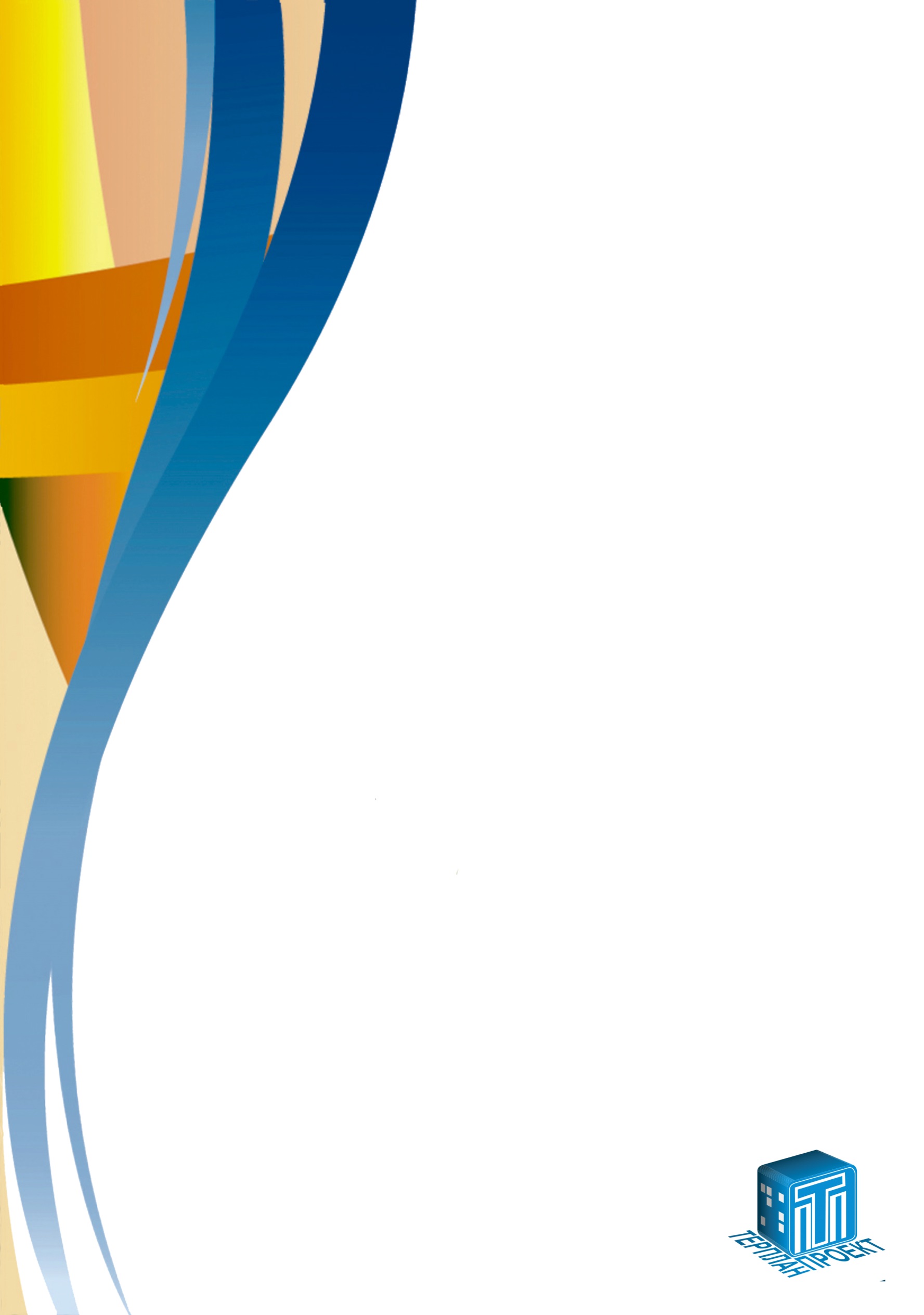 постановлением министерствастроительства и архитектурыАрхангельской областиот 29 сентября 2020 г. № 68-п(в ред. с изм. от 6 апреля 2021 г. № 14-п,от 8 октября 2021 г. № 60-п,от 4 февраля 2022 г. №5-п,от 28 декабря 2022 г. №73-п,от 20 апреля 2023 г. № 7-п,от 14 июня 2023 г. № 27-п,от 18 декабря 2023 г. № 80-п,от 1 февраля 2024 г. № 5-п)СодержаниеСодержание	- 1 -РАЗДЕЛ III. ГРАДОСТРОИТЕЛЬНЫЕ РЕГЛАМЕНТЫ	- 4 -ГЛАВА 7. ГРАДОСТРОИТЕЛЬНЫЕ РЕГЛАМЕНТЫ	- 4 -Статья 18. Землепользование и застройка на территориях жилых зон	- 4 -Статья 19. Вспомогательные виды разрешенного использования земельных участков и объектов капитального строительства	- 4 -Статья 20. Размещение площадок общего пользования различного назначения	- 7 -Статья 21. Минимальный отступ зданий, строений, сооружений от красных линий, от границ земельных участков	- 7 -Статья 22. Минимальная обеспеченность объекта капитального строительства машиноместами	- 8 -Статья 22.1 Комплексное развитие территорий	- 8 -Статья 23. Зона застройки индивидуальными жилыми домами (Ж1)	- 10 -Статья 24. Зона застройки малоэтажными жилыми домами (Ж2)	- 15 -Статья 24.1 Зона застройки малоэтажными жилыми домами территорий, в границах которых предусматривается осуществление комплексного развития территории (КРТ-6)	- 22 -Статья 25. Зона застройки среднеэтажными жилыми домами (Ж3)	- 24 -Статья 25.1. Зона застройки среднеэтажными жилыми домами территорий, в границах которых предусматривается осуществление комплексного развития территории (КРТ-1)	- 31 -Статья 26. Зона застройки многоэтажными жилыми домами (Ж4)	- 34 -Статья 26.1 Зона застройки многоэтажными жилыми домами территорий, в границах которых предусматривается осуществление комплексного развития территории (КРТ-2)	- 42 -Статья 27. Землепользование и застройка на территориях общественно-деловых зон	- 45 -Статья 28. Многофункциональная общественно-деловая зона (О1). Подзоны О1.1, О1.2	- 46 -Статья 28.1 Многофункциональная общественно-деловая зона территорий, в границах которых предусматривается осуществление комплексного развития территории (КРТ-7)	- 56 -Статья 29. Зона специализированной общественной застройки (О2)	- 60 -Статья 30. Зона специализированной общественной застройки (О2-1)	- 65 -Статья 30.1 Зона специализированной общественной застройки территорий, в границах которых предусматривается осуществление комплексного развития территории (КРТ-5)	- 67 -Статья 31. Зона смешанной и общественно-деловой застройки (О1-1)	- 69 -Статья 31.1 Зона смешанной и общественно-деловой застройки территорий, в границах которых предусматривается осуществление комплексного развития территории (КРТ-3)	- 78 -Статья 31.2 Зона смешанной и общественно-деловой застройки территорий, в границах которых предусматривается осуществление комплексного развития территории (КРТ-4)	- 82 -Статья 32. Землепользование и застройка на территориях производственных и коммунально-складских зон	- 83 -Статья 33. Производственная зона (П1)	- 84 -Статья 34. Коммунально-складская зона (П2)	- 92 -Статья 35. Землепользование и застройка на территориях зон инженерной инфраструктуры	- 96 -Статья 36. Зона инженерной инфраструктуры (И)	- 96 -Статья 37. Землепользование и застройка на территориях зон транспортной инфраструктуры	- 98 -Статья 38. Зона транспортной инфраструктуры (Т)	- 98 -Статья 38.1. Зона транспортной инфраструктуры (Т1)	- 101 -Статья 39. Землепользование и застройка зон специального назначения	- 104 -Статья 40. Зона кладбищ (Сп1)	- 105 -Статья 41. Зона режимных территорий (Сп2)	- 106 -Статья 42. Зона складирования и захоронения отходов (Сп2-1)	- 109 -Статья 43. Зона сельскохозяйственного использования (Сх1)	- 110 -Статья 44. Зона садоводческих, огороднических или дачных некоммерческих объединений граждан (Сх2)	- 113 -Статья 45. Землепользование и застройка на территориях рекреационных зон	- 115 -Статья 46. Зона рекреационного назначения (Р)	- 115 -Статья 47. Зона озелененных территорий общего пользования (Пл)	- 118 -Статья 48. Зона озелененных территорий специального назначения (Пл1)	- 121 -Статья 49. Зона лесов (Пл2)	- 122 -Глава 8. ГРАДОСТРОИТЕЛЬНЫЕ ОГРАНИЧЕНИЯ, ЗОНЫ С ОСОБЫМИ УСЛОВИЯМИ ИСПОЛЬЗОВАНИЯ ТЕРРИТОРИЙ	- 125 -Статья 50. Осуществление землепользования и застройки в зонах с особыми условиями использования территорий	- 125 -Статья 51. Охранные зоны газопроводов	- 125 -Статья 52. Охранные зоны объектов электроэнергетики (объектов электросетевого хозяйства и объектов по производству электрической энергии)	- 127 -Статья 53. Охранные зоны тепловых сетей	- 130 -Статья 54. Охранные зоны линий и сооружений связи	- 130 -Статья 55. Охранные зоны стационарных пунктов наблюдений за состоянием окружающей природной среды, ее загрязнением	- 131 -Статья 56. Запретные зоны военных объектов	- 132 -Статья 57. Санитарно-защитные зоны	- 133 -Статья 58. Зоны охраны объектов культурного наследия (памятников истории и культуры) народов Российской Федерации	- 134 -Статья 59. Охранные зоны особо охраняемых природных территорий	- 136 -Статья 60. Водоохранные зоны и прибрежные защитные полосы	- 137 -Статья 61. Зоны санитарной охраны источников питьевого и хозяйственно-бытового водоснабжения	- 138 -Статья 62. Зоны затопления и подтопления	- 141 -Статья 63. Приаэродромная территория	- 142 -Статья 64. Санитарно-защитная зона и зона ограничений передающего радиотехнического объекта	- 145 -Статья 65. Требования к архитектурно-градостроительному облику объектов капитального строительства	- 146 -РАЗДЕЛ III. ГРАДОСТРОИТЕЛЬНЫЕ РЕГЛАМЕНТЫГЛАВА 7. ГРАДОСТРОИТЕЛЬНЫЕ РЕГЛАМЕНТЫСтатья 18. Землепользование и застройка на территориях жилых зон1. Жилые зоны предназначены для застройки жилыми домами малой этажности, индивидуальными жилыми домами, домами средней этажности, многоэтажными жилыми домами.2. В жилых зонах осуществляется размещение отдельно стоящих, встроенных или пристроенных объектов социального и коммунально-бытового назначения, объектов здравоохранения, объектов дошкольного, начального общего и среднего (полного) общего образования, культовых зданий, стоянок автомобильного транспорта, гаражей, объектов, связанных с проживанием граждан и не оказывающих негативного воздействия на окружающую среду. В состав жилых зон могут включаться также территории, предназначенные для ведения садоводства и дачного хозяйства.3. Изменение функционального назначения жилых помещений в многоквартирном доме осуществляется в порядке и с учетом соблюдения требований Жилищного кодекса Российской Федерации и законодательства о градостроительной деятельности.Статья 19. Вспомогательные виды разрешенного использования земельных участков и объектов капитального строительства1. Вспомогательные виды разрешенного использования допустимы только в качестве дополнительных по отношению к основным видам разрешенного использования и условно разрешенным видам использования и осуществляются совместно с ними.2. Для всех объектов основных и условно разрешенных видов вспомогательными видами разрешенного использования являются следующие:3. Для всех объектов основных и условно разрешенных видов использования 
(за исключением статей 36, 38, 40, 42, 43, 48 и 49) вспомогательным видом разрешенного использования является следующий:4. Для основного вида разрешенного использования «Общественное использование объектов капитального строительства» (код 3.0) статьи 28 вспомогательным видом разрешенного использования является следующий:5. Для основного вида разрешенного использования «Малоэтажная многоквартирная жилая застройка» (код 2.1.1) статьи 24 вспомогательным видом разрешенного использования является следующий:Статья 20. Размещение площадок общего пользования различного назначения1. При проектировании жилой застройки следует предусматривать размещение площадок общего пользования различного назначения.2. Размеры территорий площадок определяются в зависимости от вида и устанавливаются согласно нормам:– площадки для игр детей дошкольного и младшего школьного возраста – 0,3 кв.м/чел.– площадки для отдыха взрослого населения – 0,1 кв.м/чел.– спортивные площадки – 1,0 кв.м/чел.– площадки для хозяйственных целей – 0,15 кв.м/чел.3. Допускается уменьшение, но не более чем на 50 процентов, удельных размеров площадок для хозяйственных целей при застройке жилыми зданиями в 9 и выше этажей; для занятий физкультурой при формировании единого физкультурно-оздоровительного комплекса микрорайона для образовательных учреждений и населения.4. Расстояния от площадок для мусоросборников до физкультурных площадок, площадок для игр детей и отдыха взрослых, а также до границ детских дошкольных учреждений, лечебных учреждений и учреждений питания следует принимать не менее 20 м, а от площадок для хозяйственных целей до наиболее удаленного входа в жилое здание не более 100 м (для домов с мусоропроводами) и 50 м (для домов без мусоропроводов). Размер площадки для мусоросборников устанавливается по расчету согласно местным нормативам градостроительного проектирования муниципального образования «Город Архангельск».Статья 21. Минимальный отступ зданий, строений, сооружений от красных линий, от границ земельных участков1. Требования к минимальному отступу зданий, строений, сооружений от красных линий, а также от границ земельных участков в целях определения мест допустимого размещения вновь строящихся или реконструируемых зданий, строений, сооружений устанавливаются для участков, расположенных во всех территориальных зонах.2. Минимальный отступ зданий, строений, сооружений от красных линий вновь строящихся или реконструируемых зданий, строений, сооружений должен быть на расстоянии не менее 5 метров.3. Минимальные отступы от границ земельного участка в целях определения места допустимого размещения зданий, строений, сооружений – 3 метра. 4. Жилые здания со встроенными в первые этажи или пристроенными помещениями общественного назначения, кроме учреждений образования и просвещения, допускается размещать только со стороны красных линий.Статья 22. Минимальная обеспеченность объекта капитального строительства машиноместамиРасчетные показатели минимально допустимого количества машино-мест для парковки легковых автомобилей на стоянках автомобилей, размещаемых в непосредственной близости от отдельно стоящих объектов капитального строительства в границах жилых и общественно-деловых зон установлены Региональными нормативами градостроительного проектирования Архангельской области, утвержденными постановлением Правительства Архангельской области от 19.04.2016 № 123-пп.Статья 22.1 Комплексное развитие территорий1. Комплексное развитие территорий - совокупность мероприятий, выполняемых в соответствии с утвержденной документацией по планировке территории и направленных на создание благоприятных условий проживания граждан, обновление среды жизнедеятельности и территорий общего пользования поселений, городских округов.2. На карте градостроительного зонирования в обязательном порядке устанавливаются территории, в границах которых предусматривается осуществление комплексного развития территории. Границы таких территорий устанавливаются по границам одной или нескольких территориальных зон и могут отображаться на отдельной карте. В отношении таких территорий заключается один или несколько договоров о комплексном развитии территории.3. Постановлением Правительства Архангельской области от 30.06.2021 № 326-п «О комплексном развитии территорий в Архангельской области» утверждены:1) критерии, которым должны соответствовать многоквартирные дома, не признанные аварийными и подлежащими сносу или реконструкции
и расположенные в границах застроенной территории, в отношении которой осуществляется комплексное развитие территории;2) перечень объектов недвижимого имущества, которые не могут быть изъяты для государственных или муниципальных нужд в целях комплексного развития территории жилой застройки, за исключением таких объектов, которые предусмотрены в Градостроительном кодексе Российской Федерации и определены Правительством Российской Федерации;3) перечень объектов недвижимого имущества, которые не могут быть изъяты для государственных или муниципальных нужд в целях комплексного развития территории нежилой застройки, за исключением таких объектов, которые определены Правительством Российской Федерации;4) порядок согласования с министерством строительства и архитектуры  Архангельской области проекта решения о комплексном развитии территории жилой застройки, проекта решения о комплексном развитии территории нежилой застройки, подготовленных главой местной администрации муниципального образования Архангельской области;5) порядок реализации решения о комплексном развитии территории, порядок определения границ территории, подлежащей комплексному развитию, и иных требований к комплексному развитию территории, устанавливаемых в соответствии с Градостроительным кодексом Российской Федерации;6) случаи, в которых допускается принятие решения о комплексном развитии территории в отношении двух и более несмежных территорий,в границах которых предусматривается осуществление деятельностипо комплексному развитию территории, с заключением одного договора о комплексном развитии таких территорий;7) перечень предельных параметров разрешенного строительства, реконструкции объектов капитального строительства, указываемых
в решении о комплексном развитии территории;8) иные сведения, включаемые в решение о комплексном развитии территории, которые не предусмотрены в Градостроительном кодексе Российской Федерации и не определены Правительством Российской Федерации;9) порядок определения начальной цены торгов (конкурса или аукциона) на право заключения договора о комплексном развитии территории в случае, если решение о комплексном развитии территории принято Правительством Архангельской области или главой местной администрации муниципального образования Архангельской области;10) порядок заключения договоров о комплексном развитии территории, заключаемых органами местного самоуправления муниципальных образований Архангельской области с правообладателями земельных участков и (или) расположенных на них объектов недвижимого имущества, указанными в части 1 статьи 70 Градостроительного кодекса Российской Федерации, с учетом положений статьи 70 Градостроительного кодекса Российской Федерации;11) случаи, когда при прекращении в связи с реализацией решения о комплексном развитии территории жилой застройки, решения о комплексном развитии территории нежилой застройки договора аренды зданий, сооружений, нежилых помещений, находящихся в государственной или муниципальной собственности, заключенного с субъектом малого или среднего предпринимательства, указанный субъект малого или среднего предпринимательства имеет право на заключение в день прекращения такого договора аренды нового договора аренды иных здания, сооружения, нежилого помещения, находящихся соответственно в государственной или муниципальной собственности и являющихся равнозначными в соответствии с пунктом 12 части 1 статьи 17.1 Федерального закона от 26 июля 2006 года № 135-ФЗ «О защите конкуренции»;12) порядок передачи прав владельца специального счета при реализации решений о комплексном развитии территории;13) порядок приобретения собственниками жилых помещений по письменному заявлению за доплату жилых помещений большей площади и (или) жилых помещений, имеющих большее количество комнат, чем предоставляемые им жилые помещения, в том числе за счет средств материнского (семейного) капитала, жилищных субсидий и социальных выплат, право на получение которых подтверждается также государственными жилищными сертификатами, и иных не запрещенных законодательством Российской Федерации источников, при осуществлении комплексного развития территории жилой застройки;14) базовые требования (стандарты) к отделке жилых помещений, предоставляемых взамен жилых помещений в многоквартирных домах, помещений общего пользования в многоквартирных домах, в которых предоставляются такие жилые помещения, а также в соответствии с пунктом 2 части 7 статьи 32.1 Жилищного кодекса Российской Федерации;15) базовые требования (стандарты) к благоустройству территории жилой застройки при реализации комплексного развития территории в целях обеспечения при осуществлении комплексного развития территории жилой застройки дополнительных гарантий создания комфортной среды проживания граждан.Статья 23. Зона застройки индивидуальными жилыми домами (Ж1)1.   ОСНОВНЫЕ ВИДЫ РАЗРЕШЁННОГО ИСПОЛЬЗОВАНИЯ2.   УСЛОВНО РАЗРЕШЁННЫЕ ВИДЫ ИСПОЛЬЗОВАНИЯ3.   ВСПОМОГАТЕЛЬНЫЕ ВИДЫ РАЗРЕШЁННОГО ИСПОЛЬЗОВАНИЯ: см. ст. 19 настоящих Правил.Статья 24. Зона застройки малоэтажными жилыми домами (Ж2)1.   ОСНОВНЫЕ ВИДЫ РАЗРЕШЁННОГО ИСПОЛЬЗОВАНИЯ2.   УСЛОВНО РАЗРЕШЁННЫЕ ВИДЫ ИСПОЛЬЗОВАНИЯ3.   ВСПОМОГАТЕЛЬНЫЕ ВИДЫ РАЗРЕШЁННОГО ИСПОЛЬЗОВАНИЯ: см. ст. 19 настоящих Правил.Статья 24.1 Зона застройки малоэтажными жилыми домами территорий, в границах которых предусматривается осуществление комплексного развития территории (КРТ-6)1.   ОСНОВНЫЕ ВИДЫ РАЗРЕШЁННОГО ИСПОЛЬЗОВАНИЯ2. УСЛОВНО РАЗРЕШЁННЫЕ ВИДЫ ИСПОЛЬЗОВАНИЯ ТЕРРИТОРИИ: не установлены. 3.   ВСПОМОГАТЕЛЬНЫЕ ВИДЫ РАЗРЕШЁННОГО ИСПОЛЬЗОВАНИЯ: см. ст. 19 настоящих Правил.Расчетные показатели минимально допустимого уровня обеспеченности территории объектами коммунальной, транспортной, социальной инфраструктур и расчетные показатели максимально допустимого уровня территориальной доступности указанных объектов для населения принять в соответствии с местными нормативами градостроительного проектирования муниципального образования «Город Архангельск», утвержденными решением Архангельской городской Думы от 20 сентября 2017 г. № 567, а также в соответствии с СП 42.13330.2016. Свод правил. Градостроительство. Планировка и застройка городских и сельских поселений. Актуализированная редакция СНиП 2.07.01-89*.Статья 25. Зона застройки среднеэтажными жилыми домами (Ж3)1.   ОСНОВНЫЕ ВИДЫ РАЗРЕШЁННОГО ИСПОЛЬЗОВАНИЯ2.   УСЛОВНО РАЗРЕШЁННЫЕ ВИДЫ ИСПОЛЬЗОВАНИЯ3.   ВСПОМОГАТЕЛЬНЫЕ ВИДЫ РАЗРЕШЁННОГО ИСПОЛЬЗОВАНИЯ: см. ст. 19 настоящих Правил.Статья 25.1. Зона застройки среднеэтажными жилыми домами территорий, в границах которых предусматривается осуществление комплексного развития территории (КРТ-1)1.   ОСНОВНЫЕ ВИДЫ РАЗРЕШЁННОГО ИСПОЛЬЗОВАНИЯ2. УСЛОВНО РАЗРЕШЁННЫЕ ВИДЫ ИСПОЛЬЗОВАНИЯ ТЕРРИТОРИИ: не установлены. 3.   ВСПОМОГАТЕЛЬНЫЕ ВИДЫ РАЗРЕШЁННОГО ИСПОЛЬЗОВАНИЯ: см. ст. 19 настоящих Правил.Расчетные показатели минимально допустимого уровня обеспеченности территории объектами коммунальной, транспортной, социальной инфраструктур и расчетные показатели максимально допустимого уровня территориальной доступности указанных объектов для населения принять в соответствии с местными нормативами градостроительного проектирования муниципального образования «Город Архангельск», утвержденными решением Архангельской городской Думы от 20 сентября 2017 г. № 567, а также в соответствии с СП 42.13330.2016. Свод правил. Градостроительство. Планировка и застройка городских и сельских поселений. Актуализированная редакция СНиП 2.07.01-89*.Статья 26. Зона застройки многоэтажными жилыми домами (Ж4)1.   ОСНОВНЫЕ ВИДЫ РАЗРЕШЁННОГО ИСПОЛЬЗОВАНИЯ2.   УСЛОВНО РАЗРЕШЁННЫЕ ВИДЫ ИСПОЛЬЗОВАНИЯ3.   ВСПОМОГАТЕЛЬНЫЕ ВИДЫ РАЗРЕШЁННОГО ИСПОЛЬЗОВАНИЯ: см. ст. 19 настоящих Правил.Статья 26.1 Зона застройки многоэтажными жилыми домами территорий, в границах которых предусматривается осуществление комплексного развития территории (КРТ-2)1.   ОСНОВНЫЕ ВИДЫ РАЗРЕШЁННОГО ИСПОЛЬЗОВАНИЯ ТЕРРИТОРИИ2. УСЛОВНО РАЗРЕШЁННЫЕ ВИДЫ ИСПОЛЬЗОВАНИЯ ТЕРРИТОРИИ: не установлены. 3.   ВСПОМОГАТЕЛЬНЫЕ ВИДЫ РАЗРЕШЁННОГО ИСПОЛЬЗОВАНИЯ: см. ст. 19 настоящих Правил.Расчетные показатели минимально допустимого уровня обеспеченности территории объектами коммунальной, транспортной, социальной инфраструктур и расчетные показатели максимально допустимого уровня территориальной доступности указанных объектов для населения принять в соответствии с местными нормативами градостроительного проектирования муниципального образования «Город Архангельск», утвержденными решением Архангельской городской Думы от 20 сентября 2017 г. № 567, а также в соответствии с СП 42.13330.2016. Свод правил. Градостроительство. Планировка и застройка городских и сельских поселений. Актуализированная редакция СНиП 2.07.01-89*.Статья 27. Землепользование и застройка на территориях общественно-деловых зон1. Общественно-деловые зоны предназначены для размещения объектов здравоохранения, культуры, торговли, общественного питания, социального и коммунально-бытового назначения, предпринимательской деятельности, объектов среднего профессионального и высшего профессионального образования, административных, научно-исследовательских учреждений, культовых зданий, стоянок автомобильного транспорта, объектов делового, финансового назначения, иных объектов, связанных с обеспечением жизнедеятельности граждан.2. В перечень объектов капитального строительства, разрешенных для размещения в общественно-деловых зонах, могут включаться жилые дома, гостиницы, подземные или многоэтажные гаражи.3. Изменение функционального назначения объектов социально-бытового и культурно-досугового назначения, которое влечет за собой снижение установленного региональными и местными нормативами градостроительного проектирования уровня обслуживания населения, не допускается. 4. В границах земельных участков объектов учебно-образовательного назначения прокладка магистральных инженерных коммуникаций допускается в исключительных случаях, при отсутствии другого технического решения.Статья 28. Многофункциональная общественно-деловая зона (О1). Подзоны О1.1, О1.21.   ОСНОВНЫЕ ВИДЫ РАЗРЕШЁННОГО ИСПОЛЬЗОВАНИЯ2.   УСЛОВНО РАЗРЕШЁННЫЕ ВИДЫ ИСПОЛЬЗОВАНИЯ3.   ВСПОМОГАТЕЛЬНЫЕ ВИДЫ РАЗРЕШЁННОГО ИСПОЛЬЗОВАНИЯ: см. ст. 19 настоящих Правил.Статья 28.1 Многофункциональная общественно-деловая зона территорий, в границах которых предусматривается осуществление комплексного развития территории (КРТ-7)1.   ОСНОВНЫЕ ВИДЫ РАЗРЕШЁННОГО ИСПОЛЬЗОВАНИЯ2. УСЛОВНО РАЗРЕШЁННЫЕ ВИДЫ ИСПОЛЬЗОВАНИЯ ТЕРРИТОРИИ: не установлены. 3.   ВСПОМОГАТЕЛЬНЫЕ ВИДЫ РАЗРЕШЁННОГО ИСПОЛЬЗОВАНИЯ: см. ст. 19 настоящих Правил.Расчетные показатели минимально допустимого уровня обеспеченности территории объектами коммунальной, транспортной, социальной инфраструктур и расчетные показатели максимально допустимого уровня территориальной доступности указанных объектов для населения принять в соответствии с местными нормативами градостроительного проектирования муниципального образования «Город Архангельск», утвержденными решением Архангельской городской Думы от 20 сентября 2017 г. № 567, а также в соответствии с СП 42.13330.2016. Свод правил. Градостроительство. Планировка и застройка городских и сельских поселений. Актуализированная редакция СНиП 2.07.01-89*.Статья 29. Зона специализированной общественной застройки (О2)1.   ОСНОВНЫЕ ВИДЫ РАЗРЕШЁННОГО ИСПОЛЬЗОВАНИЯ2.   УСЛОВНО РАЗРЕШЁННЫЕ ВИДЫ ИСПОЛЬЗОВАНИЯ3.   ВСПОМОГАТЕЛЬНЫЕ ВИДЫ РАЗРЕШЁННОГО ИСПОЛЬЗОВАНИЯ: см. ст. 19 настоящих Правил.Статья 30. Зона специализированной общественной застройки (О2-1)1.   ОСНОВНЫЕ ВИДЫ РАЗРЕШЁННОГО ИСПОЛЬЗОВАНИЯ2.   УСЛОВНО РАЗРЕШЁННЫЕ ВИДЫ ИСПОЛЬЗОВАНИЯ3.   ВСПОМОГАТЕЛЬНЫЕ ВИДЫ РАЗРЕШЁННОГО ИСПОЛЬЗОВАНИЯ: см. ст. 19 настоящих Правил.Статья 30.1 Зона специализированной общественной застройки территорий, в границах которых предусматривается осуществление комплексного развития территории (КРТ-5)1.   ОСНОВНЫЕ ВИДЫ РАЗРЕШЁННОГО ИСПОЛЬЗОВАНИЯ2. УСЛОВНО РАЗРЕШЁННЫЕ ВИДЫ ИСПОЛЬЗОВАНИЯ ТЕРРИТОРИИ: не установлены. 3.   ВСПОМОГАТЕЛЬНЫЕ ВИДЫ РАЗРЕШЁННОГО ИСПОЛЬЗОВАНИЯ: см. ст. 19 настоящих Правил.Расчетные показатели минимально допустимого уровня обеспеченности территории объектами коммунальной, транспортной, социальной инфраструктур и расчетные показатели максимально допустимого уровня территориальной доступности указанных объектов для населения принять в соответствии с местными нормативами градостроительного проектирования муниципального образования «Город Архангельск», утвержденными решением Архангельской городской Думы от 20 сентября 2017 г. № 567, а также в соответствии с СП 42.13330.2016. Свод правил. Градостроительство. Планировка и застройка городских и сельских поселений. Актуализированная редакция СНиП 2.07.01-89*.Статья 31. Зона смешанной и общественно-деловой застройки (О1-1)1.   ОСНОВНЫЕ ВИДЫ РАЗРЕШЁННОГО ИСПОЛЬЗОВАНИЯ2.   УСЛОВНО РАЗРЕШЁННЫЕ ВИДЫ ИСПОЛЬЗОВАНИЯ3.   ВСПОМОГАТЕЛЬНЫЕ ВИДЫ РАЗРЕШЁННОГО ИСПОЛЬЗОВАНИЯ: см. ст. 19 настоящих Правил.Статья 31.1 Зона смешанной и общественно-деловой застройки территорий, в границах которых предусматривается осуществление комплексного развития территории (КРТ-3)1.   ОСНОВНЫЕ ВИДЫ РАЗРЕШЁННОГО ИСПОЛЬЗОВАНИЯ2. УСЛОВНО РАЗРЕШЁННЫЕ ВИДЫ ИСПОЛЬЗОВАНИЯ ТЕРРИТОРИИ: не установлены. 3.   ВСПОМОГАТЕЛЬНЫЕ ВИДЫ РАЗРЕШЁННОГО ИСПОЛЬЗОВАНИЯ: см. ст. 19 настоящих Правил.Расчетные показатели минимально допустимого уровня обеспеченности территории объектами коммунальной, транспортной, социальной инфраструктур и расчетные показатели максимально допустимого уровня территориальной доступности указанных объектов для населения принять в соответствии с местными нормативами градостроительного проектирования муниципального образования «Город Архангельск», утвержденными решением Архангельской городской Думы от 20 сентября 2017 г. № 567, а также в соответствии с СП 42.13330.2016. Свод правил. Градостроительство. Планировка и застройка городских и сельских поселений. Актуализированная редакция СНиП 2.07.01-89*.Статья 31.2 Зона смешанной и общественно-деловой застройки территорий, в границах которых предусматривается осуществление комплексного развития территории (КРТ-4)1.   ОСНОВНЫЕ ВИДЫ РАЗРЕШЁННОГО ИСПОЛЬЗОВАНИЯ2. УСЛОВНО РАЗРЕШЁННЫЕ ВИДЫ ИСПОЛЬЗОВАНИЯ ТЕРРИТОРИИ: не установлены. 3.   ВСПОМОГАТЕЛЬНЫЕ ВИДЫ РАЗРЕШЁННОГО ИСПОЛЬЗОВАНИЯ: см. ст. 19 настоящих Правил.Расчетные показатели минимально допустимого уровня обеспеченности территории объектами коммунальной, транспортной, социальной инфраструктур и расчетные показатели максимально допустимого уровня территориальной доступности указанных объектов для населения принять в соответствии с местными нормативами градостроительного проектирования муниципального образования «Город Архангельск», утвержденными решением Архангельской городской Думы от 20 сентября 2017 г. № 567, а также в соответствии с СП 42.13330.2016. Свод правил. Градостроительство. Планировка и застройка городских и сельских поселений. Актуализированная редакция СНиП 2.07.01-89*.Статья 32. Землепользование и застройка на территориях производственных и коммунально-складских зон1. Производственные и коммунально-складские зоны предназначены для размещения промышленных, коммунально-складских и иных объектов, предусмотренных градостроительными регламентами, а также для установления санитарно-защитных зон таких объектов в соответствии с требованиями технических регламентов.2. В санитарно-защитной зоне промышленных, коммунально-складских объектов не допускается размещение жилых домов, образовательных учреждений, учреждений здравоохранения, отдыха, физкультурно-оздоровительных и спортивных сооружений, детских площадок, образовательных и детских учреждений, лечебно-профилактических и оздоровительных учреждений общего пользования, а также производство сельскохозяйственной продукции.3. Строительство промышленных предприятий, имеющих вредные выбросы, может быть разрешено только на территориях производственных зон.4. На территориях производственных и коммунально-складских зон допускается размещение объектов общественно-делового назначения (административные здания, столовая, медпункт, спортзал, магазины товаров первой необходимости и т.д.), предназначенных для обслуживания предприятий, расположенных в пределах производственной зоны.5. В границах санитарно-защитной зоны промышленного объекта или производства допускается размещать: нежилые помещения для дежурного аварийного персонала, помещения для пребывания работающих по вахтовому методу (не более двух недель), здания управления, конструкторские бюро, здания административного назначения, научно-исследовательские лаборатории, поликлиники, спортивно-оздоровительные сооружения закрытого типа, бани, прачечные, объекты торговли и общественного питания, мотели, гостиницы, гаражи, площадки и сооружения для хранения общественного и индивидуального транспорта, пожарные депо, местные и транзитные коммуникации, ЛЭП, электроподстанции, нефте- и газопроводы, артезианские скважины для технического водоснабжения, водоохлаждающие сооружения для подготовки технической воды, канализационные насосные станции, сооружения оборотного водоснабжения, автозаправочные станции, станции технического обслуживания автомобилей.Статья 33. Производственная зона (П1)1.   ОСНОВНЫЕ ВИДЫ РАЗРЕШЁННОГО ИСПОЛЬЗОВАНИЯ2.   УСЛОВНО РАЗРЕШЁННЫЕ ВИДЫ ИСПОЛЬЗОВАНИЯ3.   ВСПОМОГАТЕЛЬНЫЕ ВИДЫ РАЗРЕШЁННОГО ИСПОЛЬЗОВАНИЯ: см. ст. 19 настоящих Правил.Статья 34. Коммунально-складская зона (П2)1.   ОСНОВНЫЕ ВИДЫ РАЗРЕШЁННОГО ИСПОЛЬЗОВАНИЯ2.   УСЛОВНО РАЗРЕШЁННЫЕ ВИДЫ ИСПОЛЬЗОВАНИЯ3.   ВСПОМОГАТЕЛЬНЫЕ ВИДЫ РАЗРЕШЁННОГО ИСПОЛЬЗОВАНИЯ: см. ст. 19 настоящих Правил.Статья 35. Землепользование и застройка на территориях зон инженерной инфраструктуры1. Зоны инженерной инфраструктуры предназначены для размещения и функционирования сооружений и коммуникаций энергообеспечения, водоснабжения, водоотведения, газоснабжения, теплоснабжения, связи, а также объектов и территорий, необходимых для их технического обслуживания. 2. Проектирование и строительство объектов инженерной инфраструктуры осуществляется в соответствии с генеральным планом городского округа, схемой территориального планирования Архангельской области, схемами территориального планирования Российской Федерации, строительными нормами и правилами, техническими регламентами.Статья 36. Зона инженерной инфраструктуры (И)1.   ОСНОВНЫЕ ВИДЫ РАЗРЕШЁННОГО ИСПОЛЬЗОВАНИЯ2.   УСЛОВНО РАЗРЕШЁННЫЕ ВИДЫ ИСПОЛЬЗОВАНИЯ3.   ВСПОМОГАТЕЛЬНЫЕ ВИДЫ РАЗРЕШЁННОГО ИСПОЛЬЗОВАНИЯ: см. ст. 19 настоящих Правил.Градостроительный регламент не распространяется на земельные участки, предназначенные для размещения линейных объектов и (или) занятые линейными объектами; в границах территорий общего пользования.Статья 37. Землепользование и застройка на территориях зон транспортной инфраструктуры1. Зоны транспортной инфраструктуры предназначены для размещения объектов транспортной инфраструктуры, в том числе сооружений и коммуникаций железнодорожного, автомобильного, речного, морского, воздушного и трубопроводного транспорта, а также для установления санитарных разрывов таких объектов в соответствии с требованиями технических регламентов.2. Размещение на территории зоны транспортной инфраструктуры объектов жилого и учебно-образовательного назначения не допускается.3. Проектирование и строительство объектов транспортной инфраструктуры осуществляется в соответствии с генеральным планом городского округа, схемой территориального планирования Архангельской области, схемами территориального планирования Российской Федерации, строительными нормами и правилами, техническими регламентами.Статья 38. Зона транспортной инфраструктуры (Т)1.   ОСНОВНЫЕ ВИДЫ РАЗРЕШЁННОГО ИСПОЛЬЗОВАНИЯ2.   УСЛОВНО РАЗРЕШЁННЫЕ ВИДЫ ИСПОЛЬЗОВАНИЯ3.   ВСПОМОГАТЕЛЬНЫЕ ВИДЫ РАЗРЕШЁННОГО ИСПОЛЬЗОВАНИЯ: см. ст. 19 настоящих Правил.Градостроительный регламент не распространяется на земельные участки, предназначенные для размещения линейных объектов и (или) занятые линейными объектами; в границах территорий общего пользования.Статья 38.1. Зона транспортной инфраструктуры (Т1)1.   ОСНОВНЫЕ ВИДЫ РАЗРЕШЁННОГО ИСПОЛЬЗОВАНИЯ2.   УСЛОВНО РАЗРЕШЁННЫЕ ВИДЫ ИСПОЛЬЗОВАНИЯ3.   ВСПОМОГАТЕЛЬНЫЕ ВИДЫ РАЗРЕШЁННОГО ИСПОЛЬЗОВАНИЯ: см. ст. 19 настоящих Правил.Градостроительный регламент не распространяется на земельные участки, предназначенные для размещения линейных объектов и (или) занятые линейными объектами; в границах территорий общего пользования.Статья 39. Землепользование и застройка зон специального назначения1. Зоны специального назначения предназначены для размещения военных объектов, объектов ритуального назначения, складирования и захоронения отходов, иных подобных объектов, а также для установления санитарно-защитных зон таких объектов в соответствии с требованиями технических регламентов.2. На территориях зон специального назначения градостроительным регламентом устанавливается особый правовой режим использования этих территорий с учетом требований действующего законодательства, технических регламентов, действующих норм и правил.Статья 40. Зона кладбищ (Сп1)1.   ОСНОВНЫЕ ВИДЫ РАЗРЕШЁННОГО ИСПОЛЬЗОВАНИЯ2.   УСЛОВНО РАЗРЕШЁННЫЕ ВИДЫ ИСПОЛЬЗОВАНИЯ3.   ВСПОМОГАТЕЛЬНЫЕ ВИДЫ РАЗРЕШЁННОГО ИСПОЛЬЗОВАНИЯ: см. ст. 19 настоящих Правил.Статья 41. Зона режимных территорий (Сп2)1.   ОСНОВНЫЕ ВИДЫ РАЗРЕШЁННОГО ИСПОЛЬЗОВАНИЯ2.   УСЛОВНО РАЗРЕШЁННЫЕ ВИДЫ ИСПОЛЬЗОВАНИЯ3.   ВСПОМОГАТЕЛЬНЫЕ ВИДЫ РАЗРЕШЁННОГО ИСПОЛЬЗОВАНИЯ: см. ст. 19 настоящих Правил.Статья 42. Зона складирования и захоронения отходов (Сп2-1)1.   ОСНОВНЫЕ ВИДЫ РАЗРЕШЁННОГО ИСПОЛЬЗОВАНИЯ2.   УСЛОВНО РАЗРЕШЁННЫЕ ВИДЫ ИСПОЛЬЗОВАНИЯ3.   ВСПОМОГАТЕЛЬНЫЕ ВИДЫ РАЗРЕШЁННОГО ИСПОЛЬЗОВАНИЯ: см. ст. 19 настоящих Правил.Статья 43. Зона сельскохозяйственного использования (Сх1)1. В состав зон сельскохозяйственного использования могут включаться зоны сельскохозяйственных угодий, зоны, занятые объектами сельскохозяйственного назначения и предназначенные для ведения сельского хозяйства, личного подсобного хозяйства, развития объектов сельскохозяйственного назначения.2. Зоны сельскохозяйственного использования, в том числе зоны сельскохозяйственных угодий могут выделяться в границе населенного пункта, входящего в состав городского округа.3. На территориях зон сельскохозяйственного использования не допускается размещение объектов производственного несельскохозяйственного назначения, оказывающих негативное влияние на окружающую среду.1.   ОСНОВНЫЕ ВИДЫ РАЗРЕШЁННОГО ИСПОЛЬЗОВАНИЯ2.   УСЛОВНО РАЗРЕШЁННЫЕ ВИДЫ ИСПОЛЬЗОВАНИЯ 3.   ВСПОМОГАТЕЛЬНЫЕ ВИДЫ РАЗРЕШЁННОГО ИСПОЛЬЗОВАНИЯ: см. ст. 19 настоящих Правил.Статья 44. Зона садоводческих, огороднических или дачных некоммерческих объединений граждан (Сх2)1.   ОСНОВНЫЕ ВИДЫ РАЗРЕШЁННОГО ИСПОЛЬЗОВАНИЯ2.   УСЛОВНО РАЗРЕШЁННЫЕ ВИДЫ ИСПОЛЬЗОВАНИЯ3.   ВСПОМОГАТЕЛЬНЫЕ ВИДЫ РАЗРЕШЁННОГО ИСПОЛЬЗОВАНИЯ: см. ст. 19 настоящих Правил.Статья 45. Землепользование и застройка на территориях рекреационных зонВ состав зон рекреационного назначения могут включаться зоны в границах территорий, занятых скверами, парками, городскими садами, прудами, озерами, водохранилищами, пляжами, береговыми полосами водных объектов общего пользования, а также в границах иных территорий, используемых и предназначенных для отдыха, туризма, занятий физической культурой и спортом.Статья 46. Зона рекреационного назначения (Р)1.   ОСНОВНЫЕ ВИДЫ РАЗРЕШЁННОГО ИСПОЛЬЗОВАНИЯ2.   УСЛОВНО РАЗРЕШЁННЫЕ ВИДЫ ИСПОЛЬЗОВАНИЯ3.   ВСПОМОГАТЕЛЬНЫЕ ВИДЫ РАЗРЕШЁННОГО ИСПОЛЬЗОВАНИЯ: см. ст. 19 настоящих Правил.Статья 47. Зона озелененных территорий общего пользования (Пл)1.   ОСНОВНЫЕ ВИДЫ РАЗРЕШЁННОГО ИСПОЛЬЗОВАНИЯ2.   УСЛОВНО РАЗРЕШЁННЫЕ ВИДЫ ИСПОЛЬЗОВАНИЯ3. ВСПОМОГАТЕЛЬНЫЕ ВИДЫ РАЗРЕШЁННОГО ИСПОЛЬЗОВАНИЯ: см. ст. 19 настоящих Правил.Статья 48. Зона озелененных территорий специального назначения (Пл1) 1.   ОСНОВНЫЕ ВИДЫ РАЗРЕШЁННОГО ИСПОЛЬЗОВАНИЯ2.   УСЛОВНО РАЗРЕШЁННЫЕ ВИДЫ ИСПОЛЬЗОВАНИЯ3.   ВСПОМОГАТЕЛЬНЫЕ ВИДЫ РАЗРЕШЁННОГО ИСПОЛЬЗОВАНИЯ: см. ст. 19 настоящих Правил.Статья 49. Зона лесов (Пл2)1.   ОСНОВНЫЕ ВИДЫ РАЗРЕШЁННОГО ИСПОЛЬЗОВАНИЯ2.   УСЛОВНО РАЗРЕШЁННЫЕ ВИДЫ ИСПОЛЬЗОВАНИЯ3.   ВСПОМОГАТЕЛЬНЫЕ ВИДЫ РАЗРЕШЁННОГО ИСПОЛЬЗОВАНИЯ: см. ст. 19 настоящих Правил.Глава 8. ГРАДОСТРОИТЕЛЬНЫЕ ОГРАНИЧЕНИЯ, ЗОНЫ С ОСОБЫМИ УСЛОВИЯМИ ИСПОЛЬЗОВАНИЯ ТЕРРИТОРИЙСтатья 50. Осуществление землепользования и застройки в зонах с особыми условиями использования территорийЗемлепользование и застройка в зонах с особыми условиями использования территории осуществляются:1) с соблюдением запретов и ограничений, установленных федеральным законодательством и законодательством Архангельской области, нормами и правилами для зон с особыми условиями использования территорий;2) с соблюдением требований градостроительных регламентов, утверждаемых в отношении видов деятельности, не являющихся запрещенными или ограниченными, применительно к конкретным зонам с особыми условиями использования территорий; 3) с учетом историко-культурных, этнических, социальных, природно-климатических, экономических и иных региональных и местных традиций, условий и приоритетов развития территорий в границах зон с особыми условиями использования территорий.Статья 51. Охранные зоны газопроводов1. Российское законодательство выделяет две охранные зоны газопровода: зону газораспределительных сетей и зону магистральных газопроводов.2.	 Охранные зоны газораспределительных сетей устанавливаются согласно Правилам охраны газораспределительных сетей, утвержденным постановлением Правительства Российской Федерации от 20.11.2000 № 878.3. На земельные участки, входящие в охранные зоны газораспределительных сетей, в целях предупреждения их повреждения или нарушения условий их нормальной эксплуатации налагаются ограничения (обременения), которыми запрещается:1)	строить объекты жилищно-гражданского и производственного назначения;2)	сносить и реконструировать мосты, коллекторы, автомобильные и железные дороги с расположенными на них газораспределительными сетями без предварительного выноса этих газопроводов по согласованию с эксплуатационными организациями;3)	разрушать берегоукрепительные сооружения, водопропускные устройства, земляные и иные сооружения, предохраняющие газораспределительные сети от разрушений;4)	перемещать, повреждать, засыпать и уничтожать опознавательные знаки, контрольно-измерительные пункты и другие устройства газораспределительных сетей;5)	устраивать свалки и склады, разливать растворы кислот, солей, щелочей и других химически активных веществ;6)	огораживать и перегораживать охранные зоны, препятствовать доступу персонала эксплуатационных организаций к газораспределительным сетям, проведению обслуживания и устранению повреждений газораспределительных сетей;7)	разводить огонь и размещать источники огня;8)	рыть погреба, копать и обрабатывать почву сельскохозяйственными и мелиоративными орудиями и механизмами на глубину более 0,3 метра;9)	открывать калитки и двери газорегуляторных пунктов, станций катодной и дренажной защиты, люки подземных колодцев, включать или отключать электроснабжение средств связи, освещения и систем телемеханики;10)	набрасывать, приставлять и привязывать к опорам и надземным газопроводам, ограждениям и зданиям газораспределительных сетей посторонние предметы, лестницы, влезать на них;11)	самовольно подключаться к газораспределительным сетям.4.	Лесохозяйственные, сельскохозяйственные и другие работы, не подпадающие под ограничения, указанные в части 3 настоящих правил, и не связанные с нарушением земельного горизонта и обработкой почвы на глубину более 0,3 метра, производятся собственниками, владельцами или пользователями земельных участков в охранной зоне газораспределительной сети при условии предварительного письменного уведомления эксплуатационной организации не менее чем за 3 рабочих дня до начала работ.5.	Хозяйственная деятельность в охранных зонах газораспределительных сетей, не предусмотренная частями 3 и 4 настоящих правил, при которой производится нарушение поверхности земельного участка и обработка почвы на глубину более 0,3 метра, осуществляется на основании письменного разрешения эксплуатационной организации газораспределительных сетей.6.	Порядок охраны магистральных газопроводов регулируется Постановлением Правительства Российской Федерации от 08.09.2017 № 1083 «Об утверждении Правил охраны магистральных газопроводов и о внесении изменений в Положение о представлении в федеральный орган исполнительной власти (его территориальные органы), уполномоченный Правительством Российской Федерации на осуществление государственного кадастрового учета, государственной регистрации прав, ведение Единого государственного реестра недвижимости и предоставление сведений, содержащихся в Едином государственном реестре недвижимости, федеральными органами исполнительной власти, органами государственной власти субъектов Российской Федерации и органами местного самоуправления дополнительных сведений, воспроизводимых на публичных кадастровых картах» (далее - Правила охраны магистральных газопроводов).7. В охранных зонах магистральных газопроводов запрещается:1)	перемещать, засыпать, повреждать и разрушать контрольно-измерительные и контрольно-диагностические пункты, предупредительные надписи, опознавательные и сигнальные знаки местонахождения магистральных газопроводов;2)	открывать двери и люки необслуживаемых усилительных пунктов на кабельных линиях связи, калитки ограждений узлов линейной арматуры, двери установок электрохимической защиты, люки линейных и смотровых колодцев, открывать и закрывать краны, задвижки, отключать и включать средства связи, энергоснабжения, устройства телемеханики магистральных газопроводов;3)	устраивать свалки, осуществлять сброс и слив едких и коррозионно-агрессивных веществ и горюче-смазочных материалов;4)	складировать любые материалы, в том числе горюче-смазочные, или размещать хранилища любых материалов;5)	повреждать берегозащитные, водовыпускные сооружения, земляные и иные сооружения (устройства), предохраняющие магистральный газопровод от разрушения;6)	осуществлять постановку судов и плавучих объектов на якорь, добычу морских млекопитающих, рыболовство придонными орудиями добычи (вылова) водных биологических ресурсов, плавание с вытравленной якорь-цепью;7)	проводить дноуглубительные и другие работы, связанные с изменением дна и берегов водных объектов, за исключением работ, необходимых для технического обслуживания объекта магистрального газопровода;8)	проводить работы с использованием ударно-импульсных устройств и вспомогательных механизмов, сбрасывать грузы;9)	осуществлять рекреационную деятельность, кроме деятельности, предусмотренной подпунктом «ж» пункта 6 Правил охраны магистральных газопроводов, разводить костры и размещать источники огня;10)	огораживать и перегораживать охранные зоны;11)	размещать какие-либо здания, строения, сооружения, не относящиеся к объектам, указанным в пункте 2 Правил охраны магистральных газопроводов, за исключением объектов, указанных в подпунктах «д» - «к» и «м» пункта 6 Правил охраны магистральных газопроводов;12)	осуществлять несанкционированное подключение (присоединение) к магистральному газопроводу.8. В охранных зонах собственник или иной законный владелец земельного участка может производить полевые сельскохозяйственные работы и работы, связанные с временным затоплением орошаемых сельскохозяйственных земель, предварительно письменно уведомив собственника магистрального газопровода или организацию, эксплуатирующую магистральный газопровод.9. В охранных зонах с письменного разрешения собственника магистрального газопровода или организации, эксплуатирующей магистральный газопровод (далее - разрешение на производство работ), допускается:1)	проведение горных, взрывных, строительных, монтажных, мелиоративных работ, в том числе работ, связанных с затоплением земель;2)	осуществление посадки и вырубки деревьев и кустарников;3)	проведение погрузочно-разгрузочных работ, устройство водопоев скота, колка и заготовка льда;4)	проведение земляных работ на глубине более чем 0,3 метра, планировка грунта;5)	сооружение запруд на реках и ручьях;6)	складирование кормов, удобрений, сена, соломы, размещение полевых станов и загонов для скота;7)	размещение туристских стоянок;8)	размещение гаражей, стоянок и парковок транспортных средств;9)	сооружение переездов через магистральные газопроводы;10)	прокладка инженерных коммуникаций;11)	проведение инженерных изысканий, связанных с бурением скважин и устройством шурфов;12)	устройство причалов для судов и пляжей;13)	проведение работ на объектах транспортной инфраструктуры, находящихся на территории охранной зоны;14)	проведение работ, связанных с временным затоплением земель, не относящихся к землям сельскохозяйственного назначения.Статья 52. Охранные зоны объектов электроэнергетики (объектов электросетевого хозяйства и объектов по производству электрической энергии)Ограничения использования земельных участков и объектов капитального строительства на территории охранных зон определяются на основании Постановления Правительства Российской Федерации от 24.02.2009 № 160 «О порядке установления охранных зон объектов электросетевого хозяйства и особых условий использования земельных участков, расположенных в границах таких зон» (вместе с «Правилами установления охранных зон объектов электросетевого хозяйства и особых условий использования земельных участков, расположенных в границах таких зон»).Охранная зона объектов электросетевого хозяйства устанавливается в целях обеспечения безопасного функционирования и эксплуатации, исключения возможности повреждения линий электропередачи и иных объектов электросетевого хозяйства.В охранных зонах запрещается осуществлять любые действия, которые могут нарушить безопасную работу объектов электросетевого хозяйства, в том числе привести к их повреждению или уничтожению, и (или) повлечь причинение вреда жизни, здоровью граждан и имуществу физических или юридических лиц, а также повлечь нанесение экологического ущерба и возникновение пожаров, в том числе:набрасывать на провода и опоры воздушных линий электропередачи посторонние предметы, а также подниматься на опоры воздушных линий электропередачи;размещать любые объекты и предметы (материалы) в пределах созданных в соответствии с требованиями нормативно-технических документов проходов и подъездов для доступа к объектам электросетевого хозяйства, а также проводить любые работы и возводить сооружения, которые могут препятствовать доступу к объектам электросетевого хозяйства, без создания необходимых для такого доступа проходов и подъездов;находиться в пределах огороженной территории и помещениях распределительных устройств и подстанций, открывать двери и люки распределительных устройств и подстанций, производить переключения и подключения в электрических сетях (указанное требование не распространяется на работников, занятых выполнением разрешенных в установленном порядке работ), разводить огонь в пределах охранных зон вводных и распределительных устройств, подстанций, воздушных линий электропередачи, а также в охранных зонах кабельных линий электропередачи;размещать свалки;производить работы ударными механизмами, сбрасывать тяжести массой свыше 5 тонн, производить сброс и слив едких и коррозионных веществ и горюче-смазочных материалов (в охранных зонах подземных кабельных линий электропередачи).В охранных зонах, установленных для объектов электросетевого хозяйства напряжением свыше 1000 вольт, помимо вышеназванных действий, запрещается:складировать или размещать хранилища любых, в том числе горюче-смазочных, материалов;размещать детские и спортивные площадки, стадионы, рынки, торговые точки, полевые станы, загоны для скота, гаражи и стоянки всех видов машин и механизмов, проводить любые мероприятия, связанные с большим скоплением людей, не занятых выполнением разрешенных в установленном порядке работ (в охранных зонах воздушных линий электропередачи);использовать (запускать) любые летательные аппараты, в том числе воздушных змеев, спортивные модели летательных аппаратов (в охранных зонах воздушных линий электропередачи);бросать якоря с судов и осуществлять проход судов с отданными якорями, цепями, лотами, волокушами и тралами (в охранных зонах подводных кабельных линий электропередачи);осуществлять проход судов с поднятыми стрелами кранов и других механизмов (в охранных зонах воздушных линий электропередачи).5. В пределах охранных зон без письменного решения о согласовании сетевых организаций юридическим и физическим лицам запрещаются:1) строительство, капитальный ремонт, реконструкция или снос зданий и сооружений;2) горные, взрывные, мелиоративные работы, в том числе связанные с временным затоплением земель;3) посадка и вырубка деревьев и кустарников;4) дноуглубительные, землечерпальные и погрузочно-разгрузочные работы, добыча рыбы, других водных животных и растений придонными орудиями лова, устройство водопоев, колка и заготовка льда (в охранных зонах подводных кабельных линий электропередачи);5) проход судов, у которых расстояние по вертикали от верхнего крайнего габарита с грузом или без груза до нижней точки провеса проводов переходов воздушных линий электропередачи через водоемы менее минимально допустимого расстояния, в том числе с учетом максимального уровня подъема воды при паводке;6) проезд машин и механизмов, имеющих общую высоту с грузом или без груза от поверхности дороги более 4,5 метра (в охранных зонах воздушных линий электропередачи);7) земляные работы на глубине более 0,3 метра (на вспахиваемых землях на глубине более 0,45 метра), а также планировка грунта (в охранных зонах подземных кабельных линий электропередачи);8) полив сельскохозяйственных культур в случае, если высота струи воды может составить свыше 3 метров (в охранных зонах воздушных линий электропередачи);9) полевые сельскохозяйственные работы с применением сельскохозяйственных машин и оборудования высотой более 4 метров (в охранных зонах воздушных линий электропередачи) или полевые сельскохозяйственные работы, связанные с вспашкой земли (в охранных зонах кабельных линий электропередачи).6. В охранных зонах, установленных для объектов электросетевого хозяйства напряжением до 1000 вольт, помимо действий, предусмотренных пунктом 5 настоящей статьи, без письменного решения о согласовании сетевых организаций запрещается:размещать детские и спортивные площадки, стадионы, рынки, торговые точки, полевые станы, загоны для скота, гаражи и стоянки всех видов машин и механизмов, садовые, огородные земельные участки, объекты садоводческих, огороднических некоммерческих объединений, объекты жилищного строительства, в том числе индивидуального (в охранных зонах воздушных линий электропередачи);складировать или размещать хранилища любых, в том числе горюче-смазочных, материалов;устраивать причалы для стоянки судов, барж и плавучих кранов, бросать якоря с судов и осуществлять проход судов с отданными якорями, цепями, лотами, волокушами и тралами (в охранных зонах подводных кабельных линий электропередачи).7. Порядок установления охранных зон объектов по производству электрической энергии и их границ, а также особые условия использования расположенных в границах таких зон земельных участков, обеспечивающие безопасное функционирование и эксплуатацию указанных объектов определяется на основании Постановления Правительства Российской Федерации от 18.11.2013 № 1033 «О порядке установления охранных зон объектов по производству электрической энергии и особых условий использования земельных участков, расположенных в границах таких зон» (вместе с «Правилами установления охранных зон объектов по производству электрической энергии и особых условий использования земельных участков, расположенных в границах таких зон»). Данный документ применяется с учетом требований статьи 106 Земельного Кодекса Российской Федерации в соответствии с частью 16 статьи 26 Федерального закона от 03.08.2018 № 342-ФЗ «О внесении изменений в Градостроительный кодекс Российской Федерации и отдельные законодательные акты Российской Федерации».8. В охранных зонах объектов по производству электрической энергии запрещается:убирать, перемещать, засыпать и повреждать предупреждающие знаки;размещать кладбища, скотомогильники, захоронения отходов производства и потребления, радиоактивных, химических, взрывчатых, токсичных, отравляющих и ядовитых веществ;производить сброс и слив едких и коррозионных веществ, в том числе растворов кислот, щелочей и солей, а также горюче-смазочных материалов;разводить огонь и размещать какие-либо открытые или закрытые источники огня;проводить работы, размещать объекты и предметы, возводить сооружения, которые могут препятствовать доступу к объектам, без создания необходимых для такого доступа проходов и подъездов;производить работы ударными механизмами, сбрасывать тяжести массой свыше 5 тонн;складировать любые материалы, в том числе взрывоопасные, пожароопасные и горюче-смазочные.9. В пределах охранных зон без письменного согласования владельцев объектов юридическим и физическим лицам запрещается:размещать детские и спортивные площадки, стадионы, рынки, торговые точки, полевые станы, загоны для скота, гаражи и стоянки всех видов машин и механизмов;проводить любые мероприятия, связанные с пребыванием людей, не занятых выполнением работ, разрешенных в установленном порядке;осуществлять горные, взрывные, мелиоративные работы, в том числе связанные с временным затоплением земель.Статья 53. Охранные зоны тепловых сетейПорядок установления, изменения, прекращения существования охранной зоны тепловых сетей, а также особые условия использования расположенных в границах охранной зоны земельных участков в целях безопасной эксплуатации тепловых сетей определяются положением об охранной зоне тепловых сетей, утверждаемым постановлением Правительства Российской Федерации.До утверждения положения об охранной зоне тепловых сетей размер и режим охранной зоны тепловых сетей регулируются Типовыми правилами охраны коммунальных тепловых сетей, утвержденными Приказом Министерства архитектуры, строительства и жилищно-коммунального хозяйства Российской Федерации от 17.08.1992 № 197.Статья 54. Охранные зоны линий и сооружений связиОхранные зоны линий и сооружений связи устанавливаются для обеспечения сохранности действующих кабельных, радиорелейных и воздушных линий связи и линий радиофикации, а также сооружений связи Российской Федерации. Использование земельных участков и объектов капитального строительства в границах охранных зон линий и сооружений связи осуществляется в соответствии с Правилами охраны линий и сооружений связи Российской Федерации, утвержденными постановлением Правительства Российской Федерации от 09.06.1995 № 578 «Об утверждении Правил охраны линий и сооружений связи Российской Федерации», если положениями о зонах с особыми условиями использования территории, утвержденными Правительством Российской Федерации в соответствии со статьей 106 Земельного кодекса Российской Федерации, не установлены иные требования и ограничения.В пределах охранных зон без письменного согласия и присутствия представителей предприятий, эксплуатирующих линии связи и линии радиофикации, юридическим и физическим лицам запрещается:осуществлять всякого рода строительные, монтажные и взрывные работы, планировку грунта землеройными механизмами (за исключением зон песчаных барханов) и земляные работы (за исключением вспашки на глубину не более 0,3 метра);производить геолого-съемочные, поисковые, геодезические и другие изыскательские работы, которые связаны с бурением скважин, шурфованием, взятием проб грунта, осуществлением взрывных работ;производить посадку деревьев, располагать полевые станы, содержать скот, складировать материалы, корма и удобрения, жечь костры, устраивать стрельбища;устраивать проезды и стоянки автотранспорта, тракторов и механизмов, провозить негабаритные грузы под проводами воздушных линий связи и линий радиофикации, строить каналы (арыки), устраивать заграждения и другие препятствия;устраивать причалы для стоянки судов, барж и плавучих кранов, производить погрузочно-разгрузочные, подводно-технические, дноуглубительные и землечерпательные работы, выделять рыбопромысловые участки, производить добычу рыбы, других водных животных, а также водных растений придонными орудиями лова, устраивать водопои, производить колку и заготовку льда. Судам и другим плавучим средствам запрещается бросать якоря, проходить с отданными якорями, цепями, лотами, волокушами и тралами;производить строительство и реконструкцию линий электропередач, радиостанций и других объектов, излучающих электромагнитную энергию и оказывающих опасное воздействие на линии связи и линии радиофикации;производить защиту подземных коммуникаций от коррозии без учета проходящих подземных кабельных линий связи.Юридическим и физическим лицам запрещается производить всякого рода действия, которые могут нарушить нормальную работу линий связи и линий радиофикации, в частности:производить снос и реконструкцию зданий и мостов, осуществлять переустройство коллекторов, туннелей метрополитена и железных дорог, где проложены кабели связи, установлены столбы воздушных линий связи и линий радиофикации, размещены технические сооружения радиорелейных станций, кабельные ящики и распределительные коробки, без предварительного выноса заказчиками (застройщиками) линий и сооружений связи, линий и сооружений радиофикации по согласованию с предприятиями, в ведении которых находятся эти линии и сооружения;производить засыпку трасс подземных кабельных линий связи, устраивать на этих трассах временные склады, стоки химически активных веществ и свалки промышленных, бытовых и прочих отходов, ломать замерные, сигнальные, предупредительные знаки и телефонные колодцы;открывать двери и люки необслуживаемых усилительных и регенерационных пунктов (наземных и подземных) и радиорелейных станций, кабельных колодцев телефонной канализации, распределительных шкафов и кабельных ящиков, а также подключаться к линиям связи (за исключением лиц, обслуживающих эти линии);огораживать трассы линий связи, препятствуя свободному доступу к ним технического персонала;самовольно подключаться к абонентской телефонной линии и линии радиофикации в целях пользования услугами связи;совершать иные действия, которые могут причинить повреждения сооружениям связи и радиофикации (повреждать опоры и арматуру воздушных линий связи, обрывать провода, набрасывать на них посторонние предметы и другое).Статья 55. Охранные зоны стационарных пунктов наблюдений за состоянием окружающей природной среды, ее загрязнениемПод стационарным пунктом наблюдений понимается комплекс, включающий в себя земельный участок или часть акватории с установленными на них приборами и оборудованием, предназначенными для определения характеристик окружающей природной среды, ее загрязнения.Использование земельных участков и объектов капитального строительства в границах охранных зон стационарных пунктов наблюдений за состоянием окружающей среды осуществляется в соответствии с Положением о создании охранных зон стационарных пунктов наблюдений за состоянием окружающей природной среды, ее загрязнением, утвержденным постановлением Правительства Российской Федерации от 27.08.1999 № 972 «Об утверждении Положения о создании охранных зон стационарных пунктов наблюдений за состоянием окружающей природной среды, ее загрязнением», если положениями о зонах с особыми условиями использования территории, утвержденными Правительством Российской Федерации в соответствии со статьей 106 Земельного кодекса Российской Федерации, не установлены иные требования и ограничения.В целях получения достоверной информации о состоянии окружающей природной среды, ее загрязнении вокруг стационарных пунктов наблюдений (кроме метеорологического оборудования, устанавливаемого на аэродромах) создаются охранные зоны в виде земельных участков и частей акваторий, ограниченных на плане местности замкнутой линией, отстоящей от границ этих пунктов на расстоянии, как правило,  во все стороны.В пределах охранных зон стационарных пунктов наблюдений устанавливаются ограничения на хозяйственную деятельность, которая может отразиться на достоверности информации о состоянии окружающей природной среды, ее загрязнении.На земельные участки, через которые осуществляется проход или проезд к стационарным пунктам наблюдений, входящим в государственную наблюдательную сеть, могут быть установлены сервитуты в порядке, определенном законодательством Российской Федерации.Статья 56. Запретные зоны военных объектовЗапретная зона – территория вокруг военного объекта, включающая земельный участок, на котором он размещен, в границах которой запрещается или ограничивается хозяйственная и иная деятельность с целью обеспечения безопасности населения при функционировании военного объекта и возникновении на нем чрезвычайных ситуаций природного и техногенного характера или совершении террористического акта.В границах запретной зоны могут (при необходимости) устанавливаться зоны охраняемых военных объектов и охранные зоны военных объектов.На территории зоны охраняемого военного объекта строительство объектов капитального строительства, ввод в эксплуатацию оборудования, создающего искусственные, в том числе индустриальные, радиопомехи, а также размещение и эксплуатация стационарного или переносного приемо-передающего оборудования с мощностью передатчиков более 5 Вт осуществляются исключительно по согласованию с федеральным органом исполнительной власти (федеральным государственным органом), в ведении которого находится военный объект. При этом параметры электромагнитной совместимости оборудования, создающего радиопомехи военному объекту, определяются по внешней границе зоны охраняемого военного объекта.На территории зоны охраняемого военного объекта не допускается ликвидация дорог и переправ, а также осушение и отведение русел рек.4. На территории охранной зоны военного объекта без специального разрешения федерального органа исполнительной власти (федерального государственного органа), в ведении которого находится военный объект, запрещается:1) проживание и (или) нахождение физических лиц;2) осуществление хозяйственной и иной деятельности в соответствии с настоящим Положением;3) размещение объектов производственного, социально-бытового и иного назначения, устройство туристических лагерей и зон отдыха, размещение и оборудование стоянок автотранспорта, разведение открытого огня (костров), стрельба из любых видов оружия, использование взрывных устройств и пиротехнических средств, проведение земляных, строительных, мелиоративных, хозяйственных и иных работ, за исключением противопожарных и других мероприятий по обеспечению безопасности военного объекта, в том числе фитосанитарных мероприятий, любыми лицами, за исключением лиц, обеспечивающих функционирование военного объекта или использующих его5. На территории запретной зоны запрещается строительство объектов капитального строительства производственного, социально-бытового и иного назначения, а также проведение ландшафтно-реабилитационных, рекреационных и иных работ, создающих угрозу безопасности военного объекта и сохранности находящегося на нем имущества.В пределах запретной зоны не допускается устройство стрельбищ и тиров, стрельба из всех видов оружия, а также использование взрывных устройств и пиротехнических средств.Использование расположенных в границах запретной зоны водных объектов и воздушного пространства над ней регулируется нормами водного и воздушного законодательства Российской Федерации.6. В зависимости от местных условий и специфики военного объекта, для обеспечения функционирования которого устанавливается запретная зона, федеральным органом исполнительной власти (федеральным государственным органом), в ведении которого находится военный объект, могут устанавливаться по согласованию с федеральными органами исполнительной власти, осуществляющими проведение государственной политики и нормативно-правовое регулирование в соответствующих сферах деятельности, ограничения на транзитный проезд, заход судов, пролет самолетов, рыболовство, охоту и купание в водоемах.7. Отчуждение объектов недвижимого имущества, расположенных на территории запретной зоны, специальной зоны и создающих угрозу безопасности военного объекта и сохранности находящегося на нем имущества, осуществляется в установленном законодательством Российской Федерации порядке.Статья 57. Санитарно-защитные зоны1. В целях обеспечения безопасности населения и в соответствии с Федеральным законом от 30.03.1999 № 52-ФЗ «О санитарно-эпидемиологическом благополучии населения» вокруг объектов и производств, являющихся источниками воздействия на среду обитания и здоровье человека, устанавливается специальная территория с особым режимом использования (далее - санитарно-защитная зона), размер которой обеспечивает уменьшение воздействия загрязнения на атмосферный воздух (химического, биологического, физического) до значений, установленных гигиеническими нормативами, а для предприятий I и II класса опасности - как до значений, установленных гигиеническими нормативами, так и до величин приемлемого риска для здоровья населения. По своему функциональному назначению санитарно-защитная зона является защитным барьером, обеспечивающим уровень безопасности населения при эксплуатации объекта в штатном режиме.2. Порядок установления, изменения и прекращения существования санитарно-защитных зон, а также особые условия использования земельных участков, расположенных в границах санитарно-защитных зон, определены Правилами установления санитарно-защитных зон и использования земельных участков, расположенных в границах санитарно-защитных зон, утвержденными постановлением Правительства Российской Федерации от 03.03.2018 № 222.3. В санитарно-защитных зонах не допускается размещать: жилую застройку, включая отдельные жилые дома, рекреационные зоны, зоны отдыха, территории курортов, санаториев и домов отдыха, территории садоводческих товариществ, коттеджной и усадебной застройки, коллективных или индивидуальных дачных и садово-огородных участков, а также другие территории с нормируемыми показателями качества среды обитания; спортивные сооружения, детские площадки, образовательные и детские учреждения, лечебно-профилактические и оздоровительные учреждения общего пользования.4. В санитарно-защитной зоне и на территории объектов других отраслей промышленности не допускается размещать объекты по производству лекарственных веществ, лекарственных средств и (или) лекарственных форм, склады сырья и полупродуктов для фармацевтических предприятий; объекты пищевых отраслей промышленности, оптовые склады продовольственного сырья и пищевых продуктов, комплексы водопроводных сооружений для подготовки и хранения питьевой воды, которые могут повлиять на качество продукции.5. В границах санитарно-защитной зоны промышленного объекта или производства допускается размещать: нежилые помещения для дежурного аварийного персонала, помещения для пребывания работающих по вахтовому методу (не более двух недель), здания управления, конструкторские бюро, здания административного назначения, научно-исследовательские лаборатории, поликлиники, спортивно-оздоровительные сооружения закрытого типа, бани, прачечные, объекты торговли и общественного питания, мотели, гостиницы, гаражи, площадки и сооружения для хранения общественного и индивидуального транспорта, пожарные депо, местные и транзитные коммуникации, ЛЭП, электроподстанции, нефте- и газопроводы, артезианские скважины для технического водоснабжения, водоохлаждающие сооружения для подготовки технической воды, канализационные насосные станции, сооружения оборотного водоснабжения, автозаправочные станции, станции технического обслуживания автомобилей.6. В санитарно-защитной зоне объектов пищевых отраслей промышленности, оптовых складов продовольственного сырья и пищевой продукции, производства лекарственных веществ, лекарственных средств и (или) лекарственных форм, складов сырья и полупродуктов для фармацевтических предприятий допускается размещение новых профильных, однотипных объектов, при исключении взаимного негативного воздействия на продукцию, среду обитания и здоровье человека.Статья 58. Зоны охраны объектов культурного наследия (памятников истории и культуры) народов Российской ФедерацииВ целях обеспечения сохранности объекта культурного наследия в его исторической среде на сопряженной с ним территории устанавливаются зоны охраны объекта культурного наследия: охранная зона объекта культурного наследия (далее – ОЗ), зона регулирования застройки и хозяйственной деятельности (далее – ЗРЗ), зона охраняемого природного ландшафта (далее - ЗОЛ). Необходимый состав зон охраны объекта культурного наследия определяется проектом зон охраны объекта культурного наследия. Положение о зонах охраны объектов культурного наследия, включающее в себя порядок разработки проекта зон охраны объекта культурного наследия, проекта объединенной зоны охраны объектов культурного наследия, требования к режимам использования земель и земельных участков и общие принципы установления требований к градостроительным регламентам в границах территорий данных зон устанавливаются Правительством Российской Федерации.Ограничения использования земельных участков и объектов капитального строительства на территории зон охраны объектов культурного наследия (памятников истории и культуры) Российской Федерации определяются в соответствии с Федеральным законом от 25 июня 2002 года № 73-ФЗ «Об объектах культурного наследия (памятниках истории и культуры) народов Российской Федерации» (далее – Федеральный закон № 73-ФЗ) и (или) проектами зон охраны объектов культурного наследия.3. Проекты проведения землеустроительных, земляных, строительных, мелиоративных, хозяйственных и иных работ в зонах охраны объекта культурного наследия разрабатываются в соответствии с действующим законодательством в области охраны объектов культурного наследия.4. Изыскательские, проектные, земляные, строительные, мелиоративные, хозяйственные работы, указанные в статье 30 Федерального закона № 73-ФЗ работы по использованию лесов и иные работы в границах территории объекта культурного наследия, включенного в реестр, проводятся при условии соблюдения установленных статьей 5.1 Федерального закона № 73-ФЗ требований к осуществлению деятельности в границах территории объекта культурного наследия, особого режима использования земельного участка, в границах которого располагается объект археологического наследия, и при условии реализации согласованных соответствующим органом охраны объектов культурного наследия, определенным пунктом 2 статьи 45 Федерального закона № 73-ФЗ, обязательных разделов об обеспечении сохранности указанных объектов культурного наследия в проектах проведения таких работ или проектов обеспечения сохранности указанных объектов культурного наследия либо плана проведения спасательных археологических полевых работ, включающих оценку воздействия проводимых работ на указанные объекты культурного наследия.5. В случае обнаружения в ходе проведения изыскательских, проектных, земляных, строительных, мелиоративных, хозяйственных работ, указанных в статье 30 Федерального закона № 73-ФЗ работ по использованию лесов и иных работ объекта, обладающего признаками объекта культурного наследия, в том числе объекта археологического наследия, заказчик указанных работ, технический заказчик (застройщик) объекта капитального строительства, лицо, проводящее указанные работы, обязаны незамедлительно приостановить указанные работы и в течение трех дней со дня обнаружения такого объекта направить в инспекцию по охране объектов культурного наследия Архангельской области (далее – Инспекция) письменное заявление об обнаруженном объекте культурного наследия.6. Инспекция имеет право приостанавливать строительные, мелиоративные, дорожные и другие виды работ в случаях возникновения в процессе проведения этих работ опасности для памятников либо нарушения правил их охраны. Указанные работы могут быть возобновлены с письменного разрешения Инспекции после устранения возникшей опасности для памятников или допущенного нарушения правил их охраны.7. Градостроительная, хозяйственная и иная деятельность в городском округе должна осуществляться при условии обеспечения сохранности объектов культурного наследия и всех исторически ценных градоформирующих объектов в соответствии с постановлением Правительства Архангельской области от 18.11.2014 № 460-пп «Об утверждении границ зон охраны объектов культурного наследия (памятников истории и культуры) народов Российской Федерации, расположенных на территории исторического центра города Архангельска (в Ломоносовском, Октябрьском и Соломбальском территориальных округах)».8. На территории городского округа установлены режимы использования земель и дополнительные ограничения в границах зон охраны объекта культурного наследия. В границах охранной зоны объекта культурного наследия запрещается:- снос объекта культурного наследия и его частей, зданий и сооружений, обладающих признаками объекта культурного наследия;- строительство зданий и сооружений, за исключением возведения строений и сооружений, необходимых для проведения работ по обеспечению пожарной безопасности объекта культурного наследия, защиты его от динамических воздействий;- размещение на фасадах и крышах объекта культурного наследия инженерного оборудования, инженерных сетей и коммуникаций;- прокладка наземных сетей и коммуникаций;- прокладка подземных инженерных сетей и коммуникаций, не относящихся к функционированию объекта культурного наследия;- размещение постоянных автостоянок, не относящихся к функционированию объекта культурного наследия;- размещение рекламных щитов, баннеров, вывесок, препятствующих визуальному восприятию объекта культурного наследия и отдельных элементов его фасада;- изменение размеров, пропорций и параметров объекта культурного наследия и его частей, применение иных строительных или отделочных материалов и цветовых решений, чем те, которые использовались при строительстве объекта культурного наследия, изменение формы и цвета оконных переплетов и расстекловки, входных (парадных) дверей и оформления дверных проемов, остекления балконов объекта культурного наследия;- установка объектов торговли, элементов освещения, остановочных пунктов общественного транспорта, препятствующих визуальному восприятию объекта культурного наследия и отдельных элементов его фасада;- 	размещение спутниковых устройств и кондиционеров на главных фасадах и кровлях зданий объекта культурного наследия.9. В границах зоны регулирования застройки и хозяйственной деятельности объектов культурного наследия выделены зоны регулирования застройки и хозяйственной деятельности 1,2 и 3 типов (далее – подзоны ЗРЗ-1, ЗРЗ-2, ЗРЗ-3).10. Режимом использования земель в границах подзоны ЗРЗ-1 запрещаются:- размещение новых и расширение существующих промышленных, коммунально-складских и иных предприятий, не связанных с потребностями исторически сложившихся функциональных зон, имеющих культурный, общественный, учебно-воспитательный, жилой характер;- изменение физических параметров объектов открытого акционерного общества "Архангельскхлеб" и ликероводочного завода открытого акционерного общества "Алвиз" при наращивании мощностей данных объектов;- применение типового проектирования и осуществление нового строительства по индивидуальным проектам, за исключением случаев, предусмотренных абзацем вторым пункта 2.1 раздела II режимов использования земель в границах зон охраны объектов культурного наследия (памятников истории и культуры) народов Российской Федерации, расположенных на территории исторического центра города Архангельска (в Ломоносовском, Октябрьском и Соломбальском территориальных округах), утвержденных постановлением Правительства Архангельской области от 18.11.2014 № 460-пп;- отводы земельных участков под новое строительство без согласования с инспекцией 
по охране объектов культурного наследия Архангельской области;- исключение закрытия коридоров и бассейнов видимости с точек наилучшего восприятия архитектурных (градостроительных) доминант, ансамблей и памятников;- снос деревянных и полукаменных ценных объектов историко-градостроительной среды и объектов, обладающих признаками объекта культурного наследия;- строительство торговых центров, площадь которых превышает 450 кв. м торговых площадей;- строительство и хозяйственное использование исторических зеленых насаждений и ценных участков зеленых насаждений, их формы и площади при осуществлении благоустройства участков в границах подзоны ЗРЗ-1.В границах подзоны ЗРЗ-1 устанавливаются ограничения по высоте зданий и сооружений в соответствии с постановлением Правительства Архангельской области от 18.11.2014 № 460-пп «Об утверждении границ зон охраны объектов культурного наследия (памятников истории и культуры) народов Российской Федерации, расположенных на территории исторического центра города Архангельска (в Ломоносовском, Октябрьском и Соломбальском территориальных округах).11. Режимом использования земель в границах подзоны ЗРЗ-2 запрещается снос (демонтаж) исторических зданий, объектов, обладающих признаками объекта культурного наследия, строений и сооружений, за исключением разборки ветхих и аварийных в соответствии с установленным порядком.В границах подзоны ЗРЗ-2 устанавливаются следующие ограничения по высоте зданий и сооружений: уличный фронт - не выше 27 м, отдельные акценты - до 32 м, внутриквартальная застройка - не выше 36 м.12. Объектами охраны подзоны ЗРЗ-3 являются сохранившиеся элементы планировочной структуры и ценные участки зеленых насаждений.13. Режимом использования земель в границах ЗОЛ объектов культурного наследия запрещается:- самовольная рубка;- деятельность, связанная с разработкой карьеров, добычей песка и дерна;- новое строительство в прибрежной защитной полосе;- использование прибрежной территории для организации коммунальных зон.Статья 59. Охранные зоны особо охраняемых природных территорий1. Для предотвращения неблагоприятных антропогенных воздействий на государственные природные заповедники, национальные парки, природные парки и памятники природы на прилегающих к ним земельных участках и водных объектах устанавливаются охранные зоны. Положение об охранных зонах указанных особо охраняемых природных территорий утверждается Правительством Российской Федерации. Ограничения использования земельных участков и водных объектов в границах охранной зоны устанавливаются решением об установлении охранной зоны особо охраняемой природной территории.2. Режим охранной зоны устанавливается положением об охранной зоне конкретного государственного природного заповедника, национального парка, природного парка или памятника природы, утверждаемым органом государственной власти, принимающим решение о ее создании.3. На территории городского округа расположен Беломорский государственный природный биологический заказник регионального значения (далее – Заказник), границы которого и режим особой охраны определены Положением о Заказнике, утвержденным постановлением Правительства Архангельской области от 26.05.2015 № 197-пп.Статья 60. Водоохранные зоны и прибрежные защитные полосы1. Водоохранными зонами являются территории, которые примыкают к береговой линии (границам водного объекта) морей, рек, ручьев, каналов, озер, водохранилищ и на которых устанавливается специальный режим осуществления хозяйственной и иной деятельности в целях предотвращения загрязнения, засорения, заиления указанных водных объектов и истощения их вод, а также сохранения среды обитания водных биологических ресурсов и других объектов животного и растительного мира.2. В границах водоохранных зон устанавливаются прибрежные защитные полосы, на территориях которых вводятся дополнительные ограничения природопользования.3. В границах водоохранных зон запрещается:1) использование сточных вод в целях повышения почвенного плодородия;2) размещение кладбищ, скотомогильников, объектов размещения отходов производства и потребления, химических, взрывчатых, токсичных, отравляющих и ядовитых веществ, пунктов захоронения радиоактивных отходов, а также загрязнение территории загрязняющими веществами, предельно допустимые концентрации которых в водах водных объектов рыбохозяйственного значения не установлены;3) осуществление авиационных мер по борьбе с вредными организмами;4) движение и стоянка транспортных средств (кроме специальных транспортных средств), за исключением их движения по дорогам и стоянки на дорогах и в специально оборудованных местах, имеющих твердое покрытие;5) строительство и реконструкция автозаправочных станций, складов горюче-смазочных материалов (за исключением случаев, если автозаправочные станции, склады горюче-смазочных материалов размещены на территориях портов, инфраструктуры внутренних водных путей, в том числе баз (сооружений) для стоянки маломерных судов, объектов органов федеральной службы безопасности), станций технического обслуживания, используемых для технического осмотра и ремонта транспортных средств, осуществление мойки транспортных средств;6) хранение пестицидов и агрохимикатов (за исключением хранения агрохимикатов в специализированных хранилищах на территориях морских портов за пределами границ прибрежных защитных полос), применение пестицидов и агрохимикатов;7) сброс сточных, в том числе дренажных, вод;8) разведка и добыча общераспространенных полезных ископаемых (за исключением случаев, если разведка и добыча общераспространенных полезных ископаемых осуществляются пользователями недр, осуществляющими разведку и добычу иных видов полезных ископаемых, в границах предоставленных им в соответствии с законодательством Российской Федерации о недрах горных отводов и (или) геологических отводов на основании утвержденного технического проекта в соответствии со статьей 19.1 Закона Российской Федерации от 21.02.1992 № 2395-1 «О недрах»).4. В границах водоохранных зон допускаются проектирование, строительство, реконструкция, ввод в эксплуатацию, эксплуатация хозяйственных и иных объектов при условии оборудования таких объектов сооружениями, обеспечивающими охрану водных объектов от загрязнения, засорения, заиления и истощения вод в соответствии с водным законодательством и законодательством в области охраны окружающей среды. Выбор типа сооружения, обеспечивающего охрану водного объекта от загрязнения, засорения, заиления и истощения вод, осуществляется с учетом необходимости соблюдения установленных в соответствии с законодательством в области охраны окружающей среды нормативов допустимых сбросов загрязняющих веществ, иных веществ и микроорганизмов. Под сооружениями, обеспечивающими охрану водных объектов от загрязнения, засорения, заиления и истощения вод, понимаются:1) централизованные системы водоотведения (канализации), централизованные ливневые системы водоотведения;2) сооружения и системы для отведения (сброса) сточных вод в централизованные системы водоотведения (в том числе дождевых, талых, инфильтрационных, поливомоечных и дренажных вод), если они предназначены для приема таких вод;3) локальные очистные сооружения для очистки сточных вод (в том числе дождевых, талых, инфильтрационных, поливомоечных и дренажных вод), обеспечивающие их очистку исходя из нормативов, установленных в соответствии с требованиями законодательства в области охраны окружающей среды и Водного кодекса Российской Федерации;4) сооружения для сбора отходов производства и потребления, а также сооружения и системы для отведения (сброса) сточных вод (в том числе дождевых, талых, инфильтрационных, поливомоечных и дренажных вод) в приемники, изготовленные из водонепроницаемых материалов;5) сооружения, обеспечивающие защиту водных объектов и прилегающих к ним территорий от разливов нефти и нефтепродуктов и иного негативного воздействия на окружающую среду.5. В отношении территорий ведения гражданами садоводства или огородничества для собственных нужд, размещенных в границах водоохранных зон и не оборудованных сооружениями для очистки сточных вод, до момента их оборудования такими сооружениями и (или) подключения к системам, указанным в подпункте 1 части 4 настоящей статьи, допускается применение приемников, изготовленных из водонепроницаемых материалов, предотвращающих поступление загрязняющих веществ, иных веществ и микроорганизмов в окружающую среду.6. На территориях, расположенных в границах водоохранных зон и занятых защитными лесами, особо защитными участками лесов, наряду с ограничениями, установленными пунктом 3 настоящей статьи, действуют ограничения, предусмотренные установленными лесным законодательством правовым режимом защитных лесов, правовым режимом особо защитных участков лесов.7. Строительство, реконструкция и эксплуатация специализированных хранилищ агрохимикатов допускаются при условии оборудования таких хранилищ сооружениями и системами, предотвращающими загрязнение водных объектов.8. В границах прибрежных защитных полос наряду с установленными частью 3 настоящей статьи ограничениями запрещаются:1) распашка земель;2) размещение отвалов размываемых грунтов;3) выпас сельскохозяйственных животных и организация для них летних лагерей, ванн.Статья 61. Зоны санитарной охраны источников питьевого и хозяйственно-бытового водоснабжения1. В соответствии с законодательством о санитарно-эпидемиологическом благополучии населения для водных объектов, используемых для целей питьевого и хозяйственно-бытового водоснабжения, устанавливаются зоны санитарной охраны (далее - ЗСО), в которых запрещаются или ограничиваются осуществление деятельности и отведение территории для жилищного строительства, строительства промышленных объектов и объектов сельскохозяйственного назначения.2. ЗСО организуются на всех водопроводах, вне зависимости от ведомственной принадлежности, подающих воду как из поверхностных, так и из подземных источников.3. Санитарная охрана водоводов обеспечивается санитарно - защитной полосой.4. Требования к организации и эксплуатации ЗСО определяются в соответствии 
с СанПиН 2.1.4.1110-02 «Зоны санитарной охраны источников водоснабжения и водопроводов питьевого назначения».5. ЗСО организуются в составе трех поясов. В каждом из трех поясов, а также в пределах санитарно - защитной полосы, соответственно их назначению, устанавливается специальный режим и определяется комплекс мероприятий, направленных на предупреждение ухудшения качества воды. Режим охранной зоны предполагает ограничения и в использовании земель в границах поясов ЗСО.6. В соответствии с подпунктом 14 пункта 5 статьи 27 Земельного кодекса Российской Федерации ограничиваются в обороте находящиеся в государственной или муниципальной собственности земельные участки в первом и втором поясах зон санитарной охраны водных объектов, используемых для целей питьевого и хозяйственно-бытового водоснабжения.7. Границы первого пояса устанавливаются в соответствии с СанПиНом 2.1.4.1110-02 «Зоны санитарной охраны источников водоснабжения и водопроводов питьевого назначения» (далее – СанПиН 2.1.4.1110-02): 1) для подземного источника в соответствии с пунктом 2.2.1. СанПиН 2.1.4.1110-02;2) для поверхностного источника в соответствии с пунктом 2.3.1. СанПиН 2.1.4.1110-02;3) для водопроводных сооружений, расположенных вне территории водозабора, и водоводов в соответствии с пунктом 2.4. СанПиН 2.1.4.1110-02.8. Мероприятия на территории первого пояса ЗСО подземных источников водоснабжения в соответствии с СанПиН 2.1.4.1110-02:1)	территория первого пояса ЗСО должна быть спланирована для отвода поверхностного стока за ее пределы, озеленена, ограждена и обеспечена охраной. Дорожки 
к сооружениям должны иметь твердое покрытие;2)	не допускается посадка высокоствольных деревьев, все виды строительства, не имеющие непосредственного отношения к эксплуатации, реконструкции и расширению водопроводных сооружений, в том числе прокладка трубопроводов различного назначения, размещение жилых и хозяйственно - бытовых зданий, проживание людей, применение ядохимикатов и удобрений;3)	здания должны быть оборудованы канализацией с отведением сточных вод в ближайшую систему бытовой или производственной канализации или на местные станции очистных сооружений, расположенные за пределами первого пояса ЗСО с учетом санитарного режима на территории второго пояса. В исключительных случаях при отсутствии канализации должны устраиваться водонепроницаемые приемники нечистот и бытовых отходов, расположенные в местах, исключающих загрязнение территории первого пояса ЗСО при их вывозе;4)	водопроводные сооружения должны быть оборудованы с учетом предотвращения возможности загрязнения питьевой воды через оголовки и устья скважин, люки и переливные трубы резервуаров и устройства заливки насосов;5)	все водозаборы должны быть оборудованы аппаратурой для систематического контроля соответствия фактического дебита при эксплуатации водопровода проектной производительности, предусмотренной при его проектировании и обосновании границ ЗСО;9. Мероприятия на территории первого пояса ЗСО поверхностных источников водоснабжения в соответствии с СанПиН 2.1.4.1110-02:1)	на территории первого пояса ЗСО поверхностного источника водоснабжения должны предусматриваться мероприятия, установленные подпунктами 1-3 пункта 8 настоящей статьи;2)	не допускается спуск любых сточных вод, в том числе сточных вод водного транспорта, а также купание, стирка белья, водопой скота и другие виды водопользования, оказывающие влияние на качество воды;10. Граница второго и третьего поясов подземных и поверхностных источников водоснабжения устанавливаются в соответствии с пунктами 2.2.2, 2.3.2, 2.3.3 
СанПиН 2.1.4.1110-02 и определяется гидродинамическими расчетами.11. Мероприятия по второму и третьему поясам подземных источников водоснабжения:1) выявление, тампонирование или восстановление всех старых, бездействующих, дефектных или неправильно эксплуатируемых скважин, представляющих опасность в части возможности загрязнения водоносных горизонтов.2) бурение новых скважин и новое строительство, связанное с нарушением почвенного покрова, производится при обязательном согласовании с центром государственного санитарно - эпидемиологического надзора.3) запрещение закачки отработанных вод в подземные горизонты, подземного складирования твердых отходов и разработки недр земли.4) запрещение размещения складов горюче - смазочных материалов, ядохимикатов и минеральных удобрений, накопителей промстоков, шламохранилищ и других объектов, обусловливающих опасность химического загрязнения подземных вод.Размещение таких объектов допускается в пределах третьего пояса ЗСО только при использовании защищенных подземных вод, при условии выполнения специальных мероприятий по защите водоносного горизонта от загрязнения при наличии санитарно - эпидемиологического заключения центра государственного санитарно - эпидемиологического надзора, выданного с учетом заключения органов геологического контроля.12. Кроме мероприятий, указанных в пункте 11 настоящей статьи в пределах второго пояса ЗСО подземных источников водоснабжения подлежат выполнению следующие дополнительные мероприятия:1) не допускается:размещение кладбищ, скотомогильников, полей ассенизации, полей фильтрации, навозохранилищ, силосных траншей, животноводческих и птицеводческих предприятий и других объектов, обусловливающих опасность микробного загрязнения подземных вод;применение удобрений и ядохимикатов;рубка леса главного пользования и реконструкции.2) выполнение мероприятий по санитарному благоустройству территории населенных пунктов и других объектов (оборудование канализацией, устройство водонепроницаемых выгребов, организация отвода поверхностного стока и др.).13. Мероприятия по второму и третьему поясам ЗСО поверхностных источников водоснабжения в соответствии с СанПиН 2.1.4.1110-02: 1) выявление объектов, загрязняющих источники водоснабжения, с разработкой конкретных водоохранных мероприятий, обеспеченных источниками финансирования, подрядными организациями и согласованных с центром государственного санитарно-эпидемиологического надзора;2) регулирование отведения территории для нового строительства жилых, промышленных и сельскохозяйственных объектов, а также согласование изменений технологий действующих предприятий, связанных с повышением степени опасности загрязнения сточными водами источника водоснабжения;3) недопущение отведения сточных вод в зоне водосбора источника водоснабжения, включая его притоки, не отвечающих гигиеническим требованиям к охране поверхностных вод;4) все работы, в том числе добыча песка, гравия, дноуглубительные, в пределах акватории ЗСО допускаются по согласованию с центром государственного санитарно-эпидемиологического надзора лишь при обосновании гидрологическими расчетами отсутствия ухудшения качества воды в створе водозабора;5) использование химических методов борьбы с эвтрофикацией водоемов допускается при условии применения препаратов, имеющих положительное санитарно-эпидемиологическое заключение государственной санитарно-эпидемиологической службы Российской Федерации;6) при наличии судоходства необходимо оборудование судов, дебаркадеров и брандвахт устройствами для сбора фановых и подсланевых вод и твердых отходов; оборудование на пристанях сливных станций и приемников для сбора твердых отходов.14. Мероприятия по второму поясу:Кроме мероприятий, указанных в пункте 13 настоящей статьи в пределах второго пояса ЗСО поверхностных источников водоснабжения подлежат выполнению мероприятия подпункта 4 пункта 11, пункта 12 настоящей статьи, а также следующее:1) не производятся рубки леса главного пользования и реконструкции, а также закрепление за лесозаготовительными предприятиями древесины на корню и лесосечного фонда долгосрочного пользования. Допускаются только рубки ухода и санитарные рубки леса;2) запрещение расположения стойбищ и выпаса скота, а также всякое другое использование водоема и земельных участков, лесных угодий в пределах прибрежной полосы шириной не менее 500 м, которое может привести к ухудшению качества или уменьшению количества воды источника водоснабжения;3) использование источников водоснабжения в пределах второго пояса ЗСО для купания, туризма, водного спорта и рыбной ловли допускается в установленных местах при условии соблюдения гигиенических требований к охране поверхностных вод, а также гигиенических требований к зонам рекреации водных объектов;4) в границах второго пояса зоны санитарной охраны запрещается сброс промышленных, сельскохозяйственных, городских и ливневых сточных вод, содержание в которых химических веществ и микроорганизмов превышает установленные санитарными правилами гигиенические нормативы качества воды. При этом, сброс запрещается, вне зависимости от содержание химических веществ и микроорганизмов, хозяйственными и иными объектами, которые введены в эксплуатацию или разрешение на строительство которых выдано после 31 декабря 2006 года, промышленных, сельскохозяйственных, городских сточных вод в пределах второго пояса зон санитарной охраны источников питьевого и хозяйственно-бытового водоснабжения.15. В соответствии с пунктом 3 статьи 44 Водного кодекса Российской Федерации запрещается сброс сточных, в том числе дренажных, вод в водные объекты, расположенные 
в границах ЗСО источников питьевого и хозяйственно-бытового водоснабжения.16. В пределах санитарно - защитной полосы водоводов должны отсутствовать источники загрязнения почвы и грунтовых вод.17. Не допускается прокладка водоводов по территории свалок, полей ассенизации, полей фильтрации, полей орошения, кладбищ, скотомогильников, а также прокладка магистральных водоводов по территории промышленных и сельскохозяйственных предприятий.Статья 62. Зоны затопления и подтопления1. Порядок установления, изменения и прекращения существования зон затопления, подтопления установлен Положением о зонах затопления, подтопления, утвержденным постановлением Правительства Российской Федерации от 18.04.2014 № 360.2. В границах зон затопления, подтопления запрещаются:1) строительство объектов капитального строительства, не обеспеченных сооружениями и (или) методами инженерной защиты территорий и объектов от негативного воздействия вод;2) использование сточных вод в целях повышения почвенного плодородия;3) размещение кладбищ, скотомогильников, объектов размещения отходов производства и потребления, химических, взрывчатых, токсичных, отравляющих веществ, пунктов хранения и захоронения радиоактивных отходов;4) осуществление авиационных мер по борьбе с вредными организмами.3. В целях предотвращения негативного воздействия вод на определенные территории и объекты и ликвидации его последствий осуществляются следующие мероприятия по предотвращению негативного воздействия вод и ликвидации его последствий в рамках осуществления водохозяйственных мероприятий, предусмотренных статьей 7.1 Водного Кодекса Российской Федерации:1) предпаводковые и послепаводковые обследования территорий, подверженных негативному воздействию вод, и водных объектов;2) ледокольные, ледорезные и иные работы по ослаблению прочности льда и ликвидации ледовых заторов;3) восстановление пропускной способности русел рек (дноуглубление и спрямление русел рек, расчистка водных объектов);4) уполаживание берегов водных объектов, их биогенное закрепление, укрепление песчано-гравийной и каменной наброской, террасирование склонов.4. Инженерная защита территорий и объектов от негативного воздействия вод (строительство водоограждающих дамб, берегоукрепительных сооружений и других сооружений инженерной защиты, предназначенных для защиты территорий и объектов от затопления, подтопления, разрушения берегов водных объектов, и (или) методы инженерной защиты, в том числе искусственное повышение поверхности территорий, устройство свайных фундаментов и другие методы инженерной защиты) осуществляется в соответствии с законодательством Российской Федерации о градостроительной деятельности органами государственной власти и органами местного самоуправления, уполномоченными на выдачу разрешений на строительство в соответствии с законодательством Российской Федерации о градостроительной деятельности, юридическими и физическими лицами - правообладателями земельных участков, в отношении которых осуществляется такая защита.5. В целях строительства сооружений инженерной защиты территорий и объектов от негативного воздействия вод допускается изъятие земельных участков для государственных или муниципальных нужд в порядке, установленном земельным законодательством и гражданским законодательством.Статья 63. Приаэродромная территория1. В соответствии с Воздушным кодексом Российской Федерации приаэродромная территория устанавливается решением уполномоченного Правительством Российской Федерации федерального органа исполнительной власти в целях обеспечения безопасности полетов воздушных судов, перспективного развития аэропорта и исключения негативного воздействия оборудования аэродрома и полетов воздушных судов на здоровье человека и окружающую среду. Указанным решением на приаэродромной территории устанавливаются ограничения использования земельных участков и (или) расположенных на них объектов недвижимости и осуществления экономической и иной деятельности.2. Использование земельных участков и объектов капитального строительства в границах приаэродромной территории осуществляется в соответствии с Постановлением Правительства Российской Федерации от 02 декабря 2017 года № 1460 "Об утверждении Правил установления приаэродромной территории, Правил выделения на приаэродромной территории подзон и Правил разрешения разногласий, возникающих между высшими исполнительными органами государственной власти субъектов Российской Федерации и уполномоченными Правительством Российской Федерации федеральными органами исполнительной власти при согласовании проекта решения об установлении приаэродромной территории", если положениями о зонах с особыми условиями использования территории, утвержденными Правительством Российской Федерации в соответствии со статьей 106 Земельного кодекса Российской Федерации, не установлены иные требования и ограничения.3. На приаэродромной территории могут выделяться следующие подзоны, в которых устанавливаются ограничения использования объектов недвижимости и осуществления деятельности:1) первая подзона, в которой запрещается размещать объекты, не предназначенные для организации и обслуживания воздушного движения и воздушных перевозок, обеспечения взлета, посадки, руления и стоянки воздушных судов;2) вторая подзона, в которой запрещается размещать объекты, не предназначенные для обслуживания пассажиров и обработки багажа, грузов и почты, обслуживания воздушных судов, хранения авиационного топлива и заправки воздушных судов, обеспечения энергоснабжения, а также объекты, не относящиеся к инфраструктуре аэропорта;3) третья подзона, в которой запрещается размещать объекты, высота которых превышает ограничения, установленные уполномоченным Правительством Российской Федерации федеральным органом исполнительной власти (далее - уполномоченный федеральный орган) при установлении соответствующей приаэродромной территории;4) четвертая подзона, в которой запрещается размещать объекты, создающие помехи в работе наземных объектов средств и систем обслуживания воздушного движения, навигации, посадки и связи, предназначенных для организации воздушного движения и расположенных вне первой подзоны;5) пятая подзона, в которой запрещается размещать опасные производственные объекты, определенные Федеральным законом "О промышленной безопасности опасных производственных объектов", функционирование которых может повлиять на безопасность полетов воздушных судов;6) шестая подзона, в которой запрещается размещать объекты, способствующие привлечению и массовому скоплению птиц;7) седьмая подзона, в которой ввиду превышения уровня шумового и электромагнитного воздействий, концентраций загрязняющих веществ в атмосферном воздухе запрещается размещать объекты, виды которых в зависимости от их функционального назначения определяются уполномоченным федеральным органом исполнительной власти при установлении соответствующей приаэродромной территории с учетом требований законодательства в области обеспечения санитарно-эпидемиологического благополучия населения, если иное не установлено федеральными законами.4. Выделение следующих подзон осуществляется:1) первая и вторая подзоны - по внешним границам земельных участков, предоставленных для размещения и эксплуатации зданий, сооружений и оборудования, подлежащих размещению в указанных подзонах, отграничивающим такие земельные участки от земельных участков, предназначенных для иных целей;2) третья подзона - в границах полос воздушных подходов, установленных в соответствии с Федеральными правилами использования воздушного пространства Российской Федерации, утвержденными постановлением Правительства Российской Федерации от 11 марта 2010 года № 138 "Об утверждении Федеральных правил использования воздушного пространства Российской Федерации";3) четвертая подзона - по границам зон действия средств радиотехнического обеспечения полетов воздушных судов и авиационной электросвязи, обозначенным в аэронавигационном паспорте аэродрома гражданской авиации, инструкции по производству полетов в районе аэродрома государственной (экспериментальной) авиации;4) пятая подзона - по границам, установленным исходя из требований безопасности полетов и промышленной безопасности опасных производственных объектов с учетом максимального радиуса зон поражения в случаях происшествий техногенного характера на опасных производственных объектах;5) шестая подзона - по границам, установленным на удалении 15 километров от контрольной точки аэродрома;6) седьмая подзона - по границам, установленным согласно расчетам, учитывающим следующие факторы:- в части электромагнитного воздействия - границы зон действия средств радиотехнического обеспечения полетов воздушных судов и авиационной электросвязи, обозначенных в аэронавигационном паспорте аэродрома гражданской авиации, или в инструкции по производству полетов в районе аэродрома государственной авиации, или в инструкции по производству полетов в районе аэродрома экспериментальной авиации;- в части концентрации загрязняющих веществ в атмосферном воздухе и шумового воздействия - типы используемых воздушных судов, траектории взлета, посадки и маневрирования воздушных судов в районе аэродрома, расписание движения воздушных судов (в дневное и ночное время), рельеф местности и климатологическое описание аэродрома. 6. Согласно сведениям Единого государственного реестра недвижимости в границах городского округа "Город Архангельск" частично расположены приаэродромная территория аэропорта Васьково, третья, пятая и шестая подзоны приаэродромной территории аэропорта Васьково.7. На аэродроме устанавливается полоса воздушных подходов (воздушное пространство в установленных границах), примыкающая к взлетно-посадочной полосе, в которой воздушные суда производят набор высоты после взлета и снижение при заходе на посадку. Границы полос воздушных подходов устанавливаются в порядке, определенном Министерством транспорта Российской Федерации, Министерством обороны Российской Федерации, Министерством промышленности и торговли Российской Федерации соответственно для гражданской, государственной и экспериментальной авиации.8. Использование воздушного пространства при проведении салютов и фейерверков высотой более 50 м осуществляется с разрешения центров Единой системы организации воздушного движения Российской Федерации. Производство салютов и фейерверков в границах проекции полос воздушных подходов на земную или водную поверхность запрещается.9. Применение лазеров и изделий на основе лазеров в направлении, осуществляющих руление, взлет, посадку и полет воздушных судов запрещается, за исключением лазерных излучателей, входящих в состав оборудования, применяемого в целях обеспечения полетов воздушных судов.10. До установления приаэродромных территорий в порядке, предусмотренном Воздушным кодексом Российской Федерации, архитектурно-строительное проектирование, строительство, реконструкция объектов капитального строительства, размещение радиотехнических и иных объектов, которые могут угрожать безопасности полетов воздушных судов, оказывать негативное воздействие на здоровье человека и окружающую среду, создавать помехи в работе радиотехнического оборудования, установленного на аэродроме, объектов радиолокации и радионавигации, предназначенных для обеспечения полетов воздушных судов, в границах приаэродромных территорий или полос воздушных подходов на аэродромах, санитарно-защитных зон аэродромов должны осуществляться при условии согласования размещения этих объектов в срок не более чем тридцать дней:1) с организацией, осуществляющей эксплуатацию аэродрома экспериментальной авиации, - для аэродрома экспериментальной авиации;2) с организацией, уполномоченной федеральным органом исполнительной власти, в ведении которого находится аэродром государственной авиации, - для аэродрома государственной авиации;3) с федеральным органом исполнительной власти, осуществляющим функции по оказанию государственных услуг и управлению государственным имуществом в сфере воздушного транспорта (гражданской авиации), - для аэродрома гражданской авиации.11. В отношении аэродромов, введенных в эксплуатацию до дня вступления в силу Федерального закона от 01 июля 2017 года № 135-ФЗ "О внесении изменений в отдельные законодательные акты Российской Федерации в части совершенствования порядка установления и использования приаэродромной территории и санитарно-защитной зоны" до установления приаэродромных территорий в порядке, предусмотренном Воздушным кодексом Российской Федерации, ограничения использования земельных участков и (или) расположенных на них объектов недвижимости и осуществления экономической и иной деятельности, установленные до дня вступления в силу настоящего Федерального закона, ограничения использования земельных участков и (или) расположенных на них объектов недвижимости и осуществления экономической и иной деятельности, установленные в границах приаэродромных территорий или полос воздушных подходов на аэродромах, санитарно-защитных зон аэродромов, зон санитарных разрывов аэродромов, не применяются в отношении объектов капитального строительства, архитектурно-строительное проектирование, строительство, реконструкция которых согласованы собственником соответствующего аэродрома и (или) уполномоченным органом государственной власти, осуществляющим полномочия собственника соответствующего аэродрома, а также в отношении земельных участков и (или) расположенных на них объектов недвижимости, права на которые возникли у граждан или юридических лиц до дня вступления в силу настоящего Федерального закона, за исключением случаев, если эти ограничения установлены в целях обеспечения безопасности полетов воздушных судов.Статья 64. Санитарно-защитная зона и зона ограничений передающего радиотехнического объекта 1. В целях защиты населения от воздействия электромагнитного поля (далее – ЭМП), создаваемого антеннами передающих радиотехнических объектов (далее – ПРТО), устанавливаются санитарно-защитные зоны и зоны ограничений с учетом перспективного развития передающих радиотехнических объектов и населенного пункта в соответствии с СанПиНом 2.1.8/2.2.4.1383-03 «Гигиенические требования к размещению и эксплуатации передающих радиотехнических объектов» и СанПиНом 2.1.3684-21 «Санитарно-эпидемиологические требования к содержанию территорий городских и сельских поселений, к водным объектам, питьевой воде и питьевому водоснабжению, атмосферному воздуху, почвам, жилым помещениям, эксплуатации производственных, общественных помещений, организации и проведению санитарно-противоэпидемических (профилактических) мероприятий».2. Границы санитарно-защитной зоны определяются на высоте 2 м от поверхности земли по предельно допустимым уровням (далее – ПДУ), указанным в п.п.3.3 и 3.4.Зона ограничения представляет собой территорию, на внешних границах которой на высоте от поверхности земли более 2 м уровни ЭМП превышают ПДУ по п.п.3.3 и 3.4.Внешняя граница зоны ограничения определяется по максимальной высоте зданий перспективной застройки, на высоте верхнего этажа которых уровень ЭМП не превышает ПДУ по п.п.3.3 и 3.4.Для ПРТО с мощностью передатчиков более 100 кВт, расположенных в черте жилой застройки, границы санитарно-защитной зоны устанавливаются решением Главного государственного санитарного врача Российской Федерации или его заместителя по результатам санитарно-эпидемиологической экспертизы, проводимой ФГУЗ «Федеральный центр гигиены и эпидемиологии» профильным научно-исследовательским институтом.3. Границы СЗЗ и зон ограничения определяются расчетным методом и уточняются по результатам измерений уровней ЭМП.4. Запрещается без согласования с Управлением Роспотребнадзора в субъекте Федерации внесение изменений в условия и режимы работы ПРТО (в т.ч. радиолюбительских радиостанций, радиостанций гражданского диапазона), которые приводят к увеличению уровней ЭМП на селитебной территории.5. Санитарно-защитная зона и зона ограничений не могут иметь статус селитебной территории, а также не могут использоваться для размещения площадок для стоянки и остановки всех видов транспорта, предприятий по обслуживанию автомобилей, бензозаправочных станций, складов нефти и нефтепродуктов и т.п.6. Санитарно-защитная зона и зона ограничений или какая-либо их часть не могут рассматриваться как резервная территория ПРТО и использоваться для расширения промышленной площадки.7. Санитарно-защитная зона не может рассматриваться как территория для размещения коллективных или индивидуальных дачных и садово-огородных участков.8. На технической территории ПРТО и территориях специальных полигонов не допускается размещение жилых и общественных зданий.Статья 65. Требования к архитектурно-градостроительному облику объектов капитального строительстваРаздел II настоящих Правил в соответствии с частью 5.3 статьи 30 Градостроительного кодекса Российской Федерации содержит карту градостроительного зонирования территорий, в границах которых предусматриваются требования к архитектурно-градостроительному облику объектов капитального строительства.В соответствии с пунктом 2.1 части 6 статьи 30 Градостроительного кодекса Российской Федерации предусматриваются требования к архитектурно-градостроительному облику объектов капитального строительства, расположенных в указанных территориальных зонах:Зона застройки малоэтажными жилыми домами (Ж2);Зона застройки среднеэтажными жилыми домами (Ж3);Зона застройки многоэтажными жилыми домами (Ж4);Многофункциональная общественно-деловая зона (О1). Подзоны О1.1, О1.2;Зона специализированной общественной застройки (О2);Зона специализированной общественной застройки (О2-1);Зона смешанной и общественно-деловой застройки (О1-1).1. Виды разрешенного использования земельных участков, на которые распространяются требования к архитектурно-градостроительному облику объектов капитального строительства:В соответствии с частью 2 статьи 40.1 Градостроительного кодекса Российской Федерации, а также п.2 Правил согласования архитектурно-градостроительного облика объекта капитального строительства, утвержденных Постановлением Правительства Российской Федерации от 29 мая 2023 года № 857 «Об утверждении требований к архитектурно-градостроительному облику объекта капитального строительства и Правил согласования архитектурно-градостроительного облика объекта капитального строительства» согласование архитектурно-градостроительного облика объекта капитального строительства не требуется в отношении:объектов капитального строительства, расположенных на земельных участках, действие градостроительного регламента на которые не распространяется;объектов, для строительства или реконструкции которых не требуется получение разрешения на строительство;объектов, расположенных на земельных участках, находящихся в пользовании учреждений, исполняющих наказание;объектов обороны и безопасности, объектов Вооруженных Сил Российской Федерации, других войск, воинских формирований и органов, осуществляющих функции в области обороны страны и безопасности государства;гидротехнических сооружений;объектов и инженерных сооружений, предназначенных для производства и поставок товаров в сферах электро-, газо-, тепло-, водоснабжения и водоотведения;подземных сооружений;объектов капитального строительства, предназначенных для наблюдений за физическими и химическими процессами, происходящими в окружающей среде, определения ее гидрометеорологических, агрометеорологических и гелиогеофизических характеристик, уровня загрязнения атмосферного воздуха, почв и водных объектов;объектов капитального строительства, предназначенных (используемых) для обработки, утилизации, обезвреживания и размещения отходов производства и потребления;объектов капитального строительства, предназначенных для обезвреживания, размещения и утилизации медицинских отходов;объектов капитального строительства, предназначенных для хранения, переработки и утилизации биологических отходов;объектов капитального строительства, связанных с обращением с радиоактивными отходами;объектов капитального строительства, связанных с обращением веществ, разрушающих озоновый слой;объектов использования атомной энергии;опасных производственных объектов, определяемых в соответствии с законодательством Российской Федерации.2. Требования к объемно-пространственным характеристикам объекта капитального строительства:Объект капитального строительства, выходящий фасадом на территории общего пользования, располагается в границах земельного участка с учетом системы размещения зданий вдоль красной линии (фронтальная, профильная, ориентация под углом), системы параметрических (высота, длина), и силуэтных (абрис застройки) характеристик окружающей застройки. Требования данного пункта не распространяются на реконструируемые объекты капитального строительства.Между длинными сторонами жилых зданий следует принимать расстояния (бытовые разрывы): для жилых зданий высотой два-три этажа - не менее 15 м; четыре этажа - не менее 20 м; между длинными сторонами и торцами этих же зданий с окнами из жилых комнат - не менее 10 м. В условиях реконструкции, стесненных условиях и других сложных градостроительных условиях указанные расстояния могут быть сокращены при соблюдении норм инсоляции, освещенности и противопожарных требований, а также при обеспечении непросматриваемости жилых помещений (комнат и кухонь) из окна в окно.Запрещается размещать входные группы и их элементы за красными линиями. Требования данного пункта не распространяются на устройства приспособления для обеспечения доступа на объект маломобильных групп населения.Размещение входных групп и их элементов (ступени, пандусы, крыльцо, входные группы с приямками в помещения цокольного, подвального этажей) не должно сокращать пешеходную часть тротуара и габариты примыкающих проездов до ширины менее нормативной, создавать препятствия пешеходному или транспортному движению.Архитектурное решение объекта капитального строительства должно формироваться с учетом функционального назначения объекта.3. Требования к архитектурно-стилистическим характеристикам объектов капитального строительства:Элементы фасада должны располагаться с учетом системы композиционных осей объекта. Габариты, характер устройства и внешний вид элементов фасада должны обеспечивать композиционное единство форм, цветовых решений, фактурную совместимость отделочных материалов, согласовываться с общим архитектурным решением.Внешний вид и композиционное расположение архитектурных и декоративных элементов фасада должны обеспечивать построенное на принципах завершенности, целостности и согласованности архитектурное решение.Фасад объекта капитального строительства в границах первого этажа, ориентированный на территории общего пользования, должен иметь проемы с общей площадью остекления не менее 30 %. Требования данного пункта не распространяются на реконструируемые объекты капитального строительства.Входные группы в жилые и общественные помещения (кроме вспомогательных и аварийных входов и выходов) должны иметь проемы с площадью остекления не менее 30%, единое архитектурное решение в пределах всего фасада. Требования данного пункта не распространяются на реконструируемые объекты капитального строительства.Устройство выступающих тамбуров входных групп на фасадах, ориентированных на территории общего пользования, не допускается. Требования данного пункта не распространяются на реконструируемые объекты капитального строительства.Архитектурное решение фасада в границах нежилых помещений и их входных групп, должны предусматривать возможность информационного оформления объекта капитального строительства в соответствии с требованиями архитектурно-художественного регламента. В случае реконструкции объекта капитального строительства требования настоящего пункта применяются к фасадам только в границах реконструируемых помещений.Характер членения витражного остекления, ограждения балконов и лоджий должен обеспечивать композиционное единство.Для повышения архитектурно-эстетических качеств объектов капитального строительства их фасады должны иметь отделку облицовочными материалами.Не допускается облицовка фасадов объектов капитального строительства, приводящая к утрате архитектурно-декоративных элементов, обеспечивающих завершенное, целостное, согласованное архитектурное решение объекта капитального строительства.4. Требования к цветовым решениям объектов капитального строительства не устанавливаются.В случае если муниципальным правовым актом городского округа «Город Архангельск» утвержден документ, устанавливающий правила определения цветовых решений застройки и отдельных объектов капитального строительства, цветовое решение объекта должно выполняться в соответствии с данным документом.5. Требования к отделочным и (или) строительным материалам, объектов капитального строительства. Не допускается:использование в качестве отделочных материалов фасадов зданий объектов капитального строительства сайдинга (винилового), профилированного металлического листа, асбестоцементных листов, самоклеящейся пленки, баннерной ткани, сотового поликарбоната, а также устройство вентилируемого фасада с открытыми системами крепления;окраска поверхностей, облицованных натуральным (природным) камнем;использование пластика, профилированных металлических листов, асбестоцементных листов (плоские и волнистые), МГЛ-листов для устройства глухой части лоджии или балкона;использование цветного остекления, не соответствующего цветовому решению объекта капитального строительства, искажающего восприятие архитектурно-градостроительного облика объектов капитального строительства и окружающего их пространства, включая объекты и элементы благоустройства.6. Требования к размещению технического и инженерного оборудования на фасадах и кровлях объектов капитального строительства:Техническое и инженерное оборудование фасадов объектов капитального строительства включает в себя системы газоснабжения, освещения, связи, телекоммуникации, видеонаблюдения, кондиционирования и вентиляции воздуха. Техническое и инженерное оборудование должно располагаться с учетом системы композиционных осей фасадов объекта и иметь комплексный характер.Габариты, форма, цветовое решение технического и инженерного оборудования и декоративных коробов, в которых оно размещается, не должны ухудшать визуальные характеристики объекта. Не допускается:размещение технического и инженерного оборудования на архитектурных элементах и деталях декора, порталах, козырьках, пилонах, консолях, фасадах с отделкой в виде настенной росписи, мозаичного панно, сграффито и иных видов монументального искусства;наружная открытая прокладка по фасаду подводящих сетей и иных коммуникаций, прокладка сетей с нарушением пластики фасада;размещение технического и инженерного оборудования, выступающего от плоскости фасада более чем на 20 см, на высоте менее 2,5 м от уровня земли или крыльца.При строительстве объемно-пластическое решение фасада объекта капитального строительства должно предусматривать скрытое размещение наружных блоков систем кондиционирования, вентиляции и их комплексов, скрытую систему водоотведения, либо предусматривать их внутреннее размещение.При реконструкции объекта капитального строительства:размещение дополнительного оборудования должно обеспечивать сохранность отделки фасада либо ее восстановление;при открытой прокладке подводящих сетей и иных коммуникаций необходимо располагать их в декоративных коробах, выполненных в цвете фасада. Длина декоративных коробов и их количество на фасаде объекта капитального строительства должны быть минимально возможными, трассировка осуществляться горизонтально, вертикально или параллельно кромке стены;при размещении наружных блоков систем кондиционирования и вентиляции на просматриваемых с территорий общего пользования фасадах необходимо применять защитные декоративные решетки, выполненные с учетом архитектурного решения объекта капитального строительства.7. Требования к подсветке фасадов объектов капитального строительства:Архитектурно-художественная подсветка объектов капитального строительства осуществляется в соответствии с Правилами благоустройства городского округа «Город Архангельск», утвержденными решением Архангельской городской Думы от 25 октября 2017 года № 581 (с изменениями и дополнениями), дизайн-кода городского округа «Город Архангельск», утвержденного Решением Архангельской городской Думы от 15 марта 2023 года № 648 «Об утверждении дизайн-кода городского округа «Город Архангельск».».ВИДЫ РАЗРЕШЕННОГО ИСПОЛЬЗОВАНИЯ ЗЕМЕЛЬНЫХ УЧАСТКОВОПИСАНИЕ ВИДОВ РАЗРЕШЕННОГО ИСПОЛЬЗОВАНИЯ ЗЕМЕЛЬНЫХ УЧАСТКОВПРЕДЕЛЬНЫЕ РАЗМЕРЫ ЗЕМЕЛЬНЫХ УЧАСТКОВ И ПРЕДЕЛЬНЫЕ ПАРАМЕТРЫ РАЗРЕШЕННОГО СТРОИТЕЛЬСТВА, РЕКОНСТРУКЦИИ ОБЪЕКТОВ КАПИТАЛЬНОГО СТРОИТЕЛЬСТВАКоммунальное обслуживание (3.1) Размещение зданий и сооружений в целях обеспечения физических и юридических лиц коммунальными услугами. Содержание данного вида разрешенного использования включает в себя содержание видов разрешенного использования с кодами 3.1.1-3.1.2Минимальные размеры земельного участка для размещения пунктов редуцирования газа – 4 га, для размещения газонаполнительной станции – 6 га при производительности 10 тыс.т/год, для газораспределительной станции – 0,01 га при производительности до 100 м.куб/час включительно.Минимальные размеры земельного участка для размещения котельных – 0,3 га при производительности до 5 Гкал/ч (МВт).Минимальные размеры земельного участка для иных объектов коммунального обслуживания не подлежат установлению.Максимальные размеры земельного участка – не подлежит установлению.Минимальный процент застройки в границах земельного участка – 10.Максимальный процент застройки в границах земельного участка – 50.Если объект капитального строительства размещается в границах двух и более смежных земельных участков, то максимальный процент застройки земельного участка определяется к общей площади всех земельных участков, на которых расположены здания, строения и сооружения.Предельное количество надземных этажей – 3.Предельная высота объекта не более 20 м.Минимальная доля озеленения территории – 15%.Площадки для занятий спортом (5.1.3)Размещение площадок для занятия спортом и физкультурой на открытом воздухе (физкультурные площадки, беговые дорожки, поля для спортивной игры)Минимальные размеры земельного участка, максимальные размеры земельного участка, минимальные отступы от границ земельного участка в целях определения места допустимого размещения объекта, предельное количество надземных этажей, предельная высота объекта, максимальный процент застройки в границах земельного участка, минимальный процент озеленения в границах земельного участка не подлежат установлению.Благоустройство территории (12.0.2)Размещение декоративных, технических, планировочных, конструктивных устройств, элементов озеленения, различных видов оборудования и оформления, малых архитектурных форм, некапитальных нестационарных строений и сооружений, информационных щитов и указателей, применяемых как составные части благоустройства территории, общественных туалетов.Минимальные размеры земельного участка, максимальные размеры земельного участка, минимальные отступы от границ земельного участка в целях определения места допустимого размещения объекта, предельное количество надземных этажей, предельная высота объекта, максимальный процент застройки в границах земельного участка, минимальный процент озеленения в границах земельного участка не подлежат установлению.Улично-дорожная сеть (12.0.1)Размещение объектов улично-дорожной сети: автомобильных дорог, трамвайных путей и пешеходных тротуаров в границах населенных пунктов, пешеходных переходов, бульваров, площадей, проездов, велодорожек и объектов велотранспортной и инженерной инфраструктуры;размещение придорожных стоянок (парковок) транспортных средств в границах городских улиц и дорог, за исключением предусмотренных видами разрешенного использования с кодами 2.7.1, 4.9, 7.2.3, а также некапитальных сооружений, предназначенных для охраны транспортных средствМинимальные размеры земельного участка, максимальные размеры земельного участка, минимальные отступы от границ земельного участка в целях определения места допустимого размещения объекта, предельное количество надземных этажей, предельная высота объекта, максимальный процент застройки в границах земельного участка, минимальный процент озеленения в границах земельного участка не подлежат установлению.ВИДЫ РАЗРЕШЕННОГО ИСПОЛЬЗОВАНИЯ ЗЕМЕЛЬНЫХ УЧАСТКОВОПИСАНИЕ ВИДОВ РАЗРЕШЕННОГО ИСПОЛЬЗОВАНИЯ ЗЕМЕЛЬНЫХ УЧАСТКОВПРЕДЕЛЬНЫЕ РАЗМЕРЫ ЗЕМЕЛЬНЫХ УЧАСТКОВ И ПРЕДЕЛЬНЫЕ ПАРАМЕТРЫ РАЗРЕШЕННОГО СТРОИТЕЛЬСТВА, РЕКОНСТРУКЦИИ ОБЪЕКТОВ КАПИТАЛЬНОГО СТРОИТЕЛЬСТВАЗдравоохранение (3.4)Размещение объектов капитального строительства, предназначенных для оказания гражданам медицинской помощи. Содержание данного вида разрешенного использования включает в себя содержание видов разрешенного использования с кодами 3.4.1 - 3.4.2.Минимальный размер земельного участка – не подлежит установлению. Максимальные размеры земельного участка – не подлежит установлению.Минимальный процент застройки в границах земельного участка – 10.Максимальный процент застройки в границах земельного участка – 60.Предельное количество надземных этажей – 16.Предельная высота объекта не более 50 м.Минимальная доля озеленения территории – 15%.ВИДЫ РАЗРЕШЕННОГО ИСПОЛЬЗОВАНИЯ ЗЕМЕЛЬНЫХ УЧАСТКОВОПИСАНИЕ ВИДОВ РАЗРЕШЕННОГО ИСПОЛЬЗОВАНИЯ ЗЕМЕЛЬНЫХ УЧАСТКОВПРЕДЕЛЬНЫЕ РАЗМЕРЫ ЗЕМЕЛЬНЫХ УЧАСТКОВ И ПРЕДЕЛЬНЫЕ ПАРАМЕТРЫ РАЗРЕШЕННОГО СТРОИТЕЛЬСТВА, РЕКОНСТРУКЦИИ ОБЪЕКТОВ КАПИТАЛЬНОГО СТРОИТЕЛЬСТВАПредпринимательство (4.0)Размещение объектов капитального строительства в целях извлечения прибыли на основании торговой, банковской и иной предпринимательской деятельности. Содержание данного вида разрешенного использования включает в себя содержание видов разрешенного использования, предусмотренных кодами 4.1-4.10.Минимальные размеры земельного участка:- лечебно-профилактические медицинские организации, оказывающие медицинскую помощь в стационарных условиях, при вместимости:до 50 коек – 250 кв. м на 1 койку;свыше 50 до 100 коек –150 кв. м на 1 койку; свыше 100 до 200 коек –100 кв. м на 1 койку; свыше 200 до 400 коек –80 кв. м на 1 койку; свыше 400 до 800 коек –60 кв. м на 1 койку; свыше 800 коек – 50 кв. м на 1 койку; - медицинские организации скорой медицинской помощи – 1 000 кв.м на 1 автомобиль; если 2 и более автомобилей, то 500 кв.м на каждый автомобиль.Максимальные размеры земельного участка – не подлежит установлению.Минимальный процент застройки в границах земельного участка – 10.Максимальный процент застройки в границах земельного участка – 50.Если объект капитального строительства размещается в границах двух и более смежных земельных участков, то максимальный процент застройки земельного участка определяется к общей площади всех земельных участков, на которых расположены здания, строения и сооружения.Предельное количество надземных этажей – 4.Предельная высота объекта не более 30 м.Минимальная доля озеленения территории – 15%.Хранение автотранспорта (2.7.1)Размещение отдельно стоящих и пристроенных гаражей, в том числе подземных, предназначенных для хранения автотранспорта, в том числе с разделением на машино-места, за исключением гаражей, размещение которых предусмотрено содержанием видов разрешенного использования с кодами 2.7.2, 4.9.Минимальные размеры земельного участка – 1000 кв. м.Максимальные размеры земельного участка – не подлежит установлению.Минимальный процент застройки в границах земельного участка – 10.Максимальный процент застройки в границах земельного участка – 80.Предельное количество надземных этажей – 4.Предельная высота объекта не более 20 м.Минимальная доля озеленения территории – 15%.ВИДЫ РАЗРЕШЕННОГО ИСПОЛЬЗОВАНИЯ ЗЕМЕЛЬНЫХ УЧАСТКОВОПИСАНИЕ ВИДОВ РАЗРЕШЕННОГО ИСПОЛЬЗОВАНИЯ ЗЕМЕЛЬНЫХ УЧАСТКОВПРЕДЕЛЬНЫЕ РАЗМЕРЫ ЗЕМЕЛЬНЫХ УЧАСТКОВ И ПРЕДЕЛЬНЫЕ ПАРАМЕТРЫ РАЗРЕШЕННОГО СТРОИТЕЛЬСТВА, РЕКОНСТРУКЦИИ ОБЪЕКТОВ КАПИТАЛЬНОГО СТРОИТЕЛЬСТВАОбеспечение внутреннего правопорядка (8.3)Размещение объектов капитального строительства, необходимых для подготовки и поддержания в готовности органов внутренних дел, Росгвардии и спасательных служб, в которых существует военизированная служба;размещение объектов гражданской обороны, за исключением объектов гражданской обороны, являющихся частями производственных зданий.Минимальные размеры земельного участка для объектов пожарной охраны государственной противопожарной службы:- до 3 машин – 5000 кв.м;- от 4 до 6 машин – 9000 кв.м;- от 8 до 10 машин – 18 000 кв.м.Минимальные размеры земельного участка для иных объектов обеспечения внутреннего правопорядка не подлежат установлению.Максимальные размеры земельного участка – не подлежат установлению.Минимальный процент застройки в границах земельного участка – 10.Максимальный процент застройки в границах земельного участка – 80.Предельное количество надземных этажей – не подлежит установлению.Предельная высота объекта – не подлежит установлению.Минимальная доля озеленения территории – 15%.ВИДЫ РАЗРЕШЕННОГО ИСПОЛЬЗОВАНИЯ ВИДЫ РАЗРЕШЕННОГО ИСПОЛЬЗОВАНИЯ ПРЕДЕЛЬНЫЕ РАЗМЕРЫ ЗЕМЕЛЬНЫХ УЧАСТКОВ И ПРЕДЕЛЬНЫЕ ПАРАМЕТРЫ РАЗРЕШЕННОГО СТРОИТЕЛЬСТВА, РЕКОНСТРУКЦИИ ОБЪЕКТОВ КАПИТАЛЬНОГО СТРОИТЕЛЬСТВАЗЕМЕЛЬНЫХ УЧАСТКОВОПИСАНИЕ ВИДОВ РАЗРЕШЁННОГО ИСПОЛЬЗОВАНИЯПРЕДЕЛЬНЫЕ РАЗМЕРЫ ЗЕМЕЛЬНЫХ УЧАСТКОВ И ПРЕДЕЛЬНЫЕ ПАРАМЕТРЫ РАЗРЕШЕННОГО СТРОИТЕЛЬСТВА, РЕКОНСТРУКЦИИ ОБЪЕКТОВ КАПИТАЛЬНОГО СТРОИТЕЛЬСТВАДля индивидуального жилищного строительства(2.1)Размещение жилого дома (отдельно стоящего здания количеством надземных этажей не более чем три, высотой не более двадцати метров, которое состоит из комнат и помещений вспомогательного использования, предназначенных для удовлетворения гражданами бытовых и иных нужд, связанных с их проживанием в таком здании, не предназначенного для раздела на самостоятельные объекты недвижимости);выращивание сельскохозяйственных культур;размещение гаражей для собственных нужд и хозяйственных построекМинимальные размеры земельного участка – 500 кв. м.Максимальные размеры земельного участка – 2000 кв.м.Минимальный процент застройки в границах земельного участка – 3.Максимальный процент застройки в границах земельного участка – 20.Предельное количество надземных этажей – 3.Предельная высота объекта не более 20 м.Минимальная доля озеленения территории – 15%.Блокированная жилая застройка (2.3)Размещение жилого дома, блокированного с другим жилым домом (другими жилыми домами) в одном ряду общей боковой стеной (общими боковыми стенами) без проемов и имеющего отдельный выход на земельный участок; разведение декоративных и плодовых деревьев, овощных и ягодных культур; размещение гаражей для собственных нужд и иных вспомогательных сооружений; обустройство спортивных и детских площадок, площадок для отдыхаМинимальные размеры земельного участка – 500 кв. м.Максимальные размеры земельного участка – 4000 кв. м.Минимальные отступы от границ земельного участка в месте примыкания с соседним блоком или соседними блоками – не подлежит установлению.Минимальный процент застройки в границах земельного участка – 10.Максимальный процент застройки в границах земельного участка – 20.Предельное количество надземных этажей – 3.Предельная высота объекта не более 20 м.Минимальная доля озеленения территории – 15%.Бытовое обслуживание  (3.3)Размещение объектов капитального строительства, предназначенных для оказания населению или организациям бытовых услуг (мастерские мелкого ремонта, ателье, бани, парикмахерские, прачечные, химчистки, похоронные бюро)Минимальные размеры земельного участка – 500 кв. м.Максимальные размеры земельного участка – не подлежит установлению.Минимальный процент застройки в границах земельного участка – 10.Максимальный процент застройки в границах земельного участка – 50.Предельное количество надземных этажей – 3.Предельная высота объекта не более 20 м.Минимальная доля озеленения территории – 15%.Обеспечение внутреннего правопорядка (8.3)Размещение объектов капитального строительства, необходимых для подготовки и поддержания в готовности органов внутренних дел, Росгвардии и спасательных служб, в которых существует военизированная служба;размещение объектов гражданской обороны, за исключением объектов гражданской обороны, являющихся частями производственных зданий.Минимальные размеры земельного участка для объектов пожарной охраны государственной противопожарной службы:- до 3 машин – 5000 кв.м;- от 4 до 6 машин – 9000 кв.м;- от 8 до 10 машин – 18 000 кв.м.Минимальные размеры земельного участка для иных объектов обеспечения внутреннего правопорядка не подлежат установлениюМаксимальные размеры земельного участка – не подлежат установлению.Минимальный процент застройки в границах земельного участка – 10.Максимальный процент застройки в границах земельного участка – 80.Предельное количество надземных этажей – не подлежит установлению.Предельная высота объекта – не подлежит установлению.Минимальная доля озеленения территории – 15%.Образование и просвещение (3.5)Размещение объектов капитального строительства, предназначенных для воспитания, образования и просвещения. Содержание данного вида разрешенного использования включает в себя содержание видов разрешенного использования с кодами 3.5.1 - 3.5.2.Минимальные размеры земельного участка для объектов дошкольного образования:- до 100 мест – 40 кв.м на место;- свыше 100 мест – 35 кв.м на место.Минимальные размеры земельного участка для объектов начального и среднего общего образования при вместимости:от 40 до 400 учащихся – 50 кв. м на учащегося;от 400 до 500 учащихся – 60 кв. м на учащегося;от 500 до 600 учащихся – 50 кв. м на учащегося;от 600 до 800 учащихся – 40 кв. м на учащегося;от 800 до 1100 учащихся – 33 кв. м на учащегося;от 1100 до 1500 учащихся – 21 кв. м на учащегося;от 1500 до 2000 учащихся – 17 кв. м на учащегося;свыше 2000 учащихся – 16 кв. м на учащегося.Максимальные размеры земельного участка – не подлежит установлению.Минимальный процент застройки в границах земельного участка – 10.Максимальный процент застройки в границах земельного участка – 40.Размеры земельных участков дошкольных образовательных организаций и школ могут быть уменьшены на 20%.Предельное количество надземных этажей – 3.Предельная высота объекта не более 20 м.Минимальная доля озеленения территории – 15%. Культурное развитие (3.6)Размещение зданий и сооружений, предназначенных для размещения объектов культуры. Содержание данного вида разрешенного использования включает в себя содержание видов разрешенного использования с кодами 3.6.1 - 3.6.3Минимальные размеры земельного участка:- общедоступные библиотеки: 32 кв.м. на 1000 ед. хранения;- детские библиотеки - 36 кв.м. на 1000 ед. хранения- юношеские библиотеки - 38 кв.м. на 1000 ед. хранения;- учреждения культуры клубного типа – 4000 кв.м;- музеи, выставочные залы, галереи, – 0,5 га на 500 кв.м. экспозиционной площади;- театры – 1 га;- концертные залы – 0,7 га;- универсальных спортивно-зрелищных залов – 1,5 гаМинимальные размеры земельного участка для иных объектов культурного развития не подлежат установлению.Максимальные размеры земельного участка – не подлежит установлению.Минимальный процент застройки в границах земельного участка – 10.Максимальный процент застройки в границах земельного участка – 50.Предельное количество надземных этажей – 3.Предельная высота объекта не более 20 м.Минимальная доля озеленения территории – 15%.Магазины (4.4)Размещение объектов капитального строительства, предназначенных для продажи товаров, торговая площадь которых составляет до 5000 кв. мМинимальные размеры земельного участка – 500 кв.м.Максимальные размеры земельного участка – не подлежит установлению.Минимальный процент застройки в границах земельного участка – 10.Максимальный процент застройки в границах земельного участка – 50.Предельное количество надземных этажей – 3.Предельная высота объекта не более 20 м.Минимальная доля озеленения территории – 15%.Историко-культурная деятельность (9.3)Сохранение и изучение объектов культурного наследия народов Российской Федерации (памятников истории и культуры), в том числе: объектов археологического наследия, достопримечательных мест, мест бытования исторических промыслов, производств и ремесел, исторических поселений, недействующих военных и гражданских захоронений, объектов культурного наследия, хозяйственная деятельность, являющаяся историческим промыслом или ремеслом, а также хозяйственная деятельность, обеспечивающая познавательный туризмМинимальные размеры земельного участка, максимальные размеры земельного участка, минимальные отступы от границ земельного участка в целях определения места допустимого размещения объекта, предельное количество надземных этажей, предельная высота объекта, максимальный процент застройки в границах земельного участка, минимальный процент озеленения в границах земельного участка не подлежат установлению.ВИДЫ РАЗРЕШЕННОГО ИСПОЛЬЗОВАНИЯ ВИДЫ РАЗРЕШЕННОГО ИСПОЛЬЗОВАНИЯ ПРЕДЕЛЬНЫЕ РАЗМЕРЫ ЗЕМЕЛЬНЫХ УЧАСТКОВ И ПРЕДЕЛЬНЫЕ ПАРАМЕТРЫ РАЗРЕШЕННОГО СТРОИТЕЛЬСТВА, РЕКОНСТРУКЦИИ ОБЪЕКТОВ КАПИТАЛЬНОГО СТРОИТЕЛЬСТВАЗЕМЕЛЬНЫХ УЧАСТКОВОПИСАНИЕ ВИДОВ РАЗРЕШЁННОГО ИСПОЛЬЗОВАНИЯПРЕДЕЛЬНЫЕ РАЗМЕРЫ ЗЕМЕЛЬНЫХ УЧАСТКОВ И ПРЕДЕЛЬНЫЕ ПАРАМЕТРЫ РАЗРЕШЕННОГО СТРОИТЕЛЬСТВА, РЕКОНСТРУКЦИИ ОБЪЕКТОВ КАПИТАЛЬНОГО СТРОИТЕЛЬСТВАМалоэтажная многоквартирная жилая застройка(2.1.1)Размещение малоэтажных многоквартирных домов (многоквартирные дома высотой до 4 этажей, включая мансардный);обустройство спортивных и детских площадок, площадок для отдыха;размещение объектов обслуживания жилой застройки во встроенных, пристроенных и встроенно-пристроенных помещениях малоэтажного многоквартирного дома, если общая площадь таких помещений в малоэтажном многоквартирном доме не составляет более 15% общей площади помещений дома.Минимальные размеры земельного участка – 500 кв. м. Максимальные размеры земельного участка – не подлежит установлению.Минимальный процент застройки в границах земельного участка – 10.Максимальный процент застройки в границах земельного участка – 40.Предельное количество надземных этажей – до 4 (включая мансардный).Предельная высота объекта не более 20 м.Минимальная доля озеленения территории – 15%.Для ведения личного подсобного хозяйства(2.2)Размещение жилого дома, указанного в описании вида разрешенного использования с кодом 2.1;производство сельскохозяйственной продукции;размещение гаража и иных вспомогательных сооружений;содержание сельскохозяйственных животныхМинимальные размеры земельного участка – 500 кв. м.Максимальные размеры земельного участка – 2000 кв.м.Минимальный процент застройки в границах земельного участка – 10.Максимальный процент застройки в границах земельного участка – 20.Предельное количество надземных этажей – 3.Предельная высота объекта не более 20 м.Минимальная доля озеленения территории – 15%.Блокированная жилая застройка (2.3)Размещение жилого дома, блокированного с другим жилым домом (другими жилыми домами) в одном ряду общей боковой стеной (общими боковыми стенами) без проемов и имеющего отдельный выход на земельный участок; разведение декоративных и плодовых деревьев, овощных и ягодных культур; размещение гаражей для собственных нужд и иных вспомогательных сооружений; обустройство спортивных и детских площадок, площадок для отдыхаМинимальные размеры земельного участка – 500 кв. м.Максимальные размеры земельного участка – не подлежит установлению.Минимальные отступы от границ земельного участка в месте примыкания с соседним блоком или соседними блоками – 0 м.Минимальный процент застройки в границах земельного участка – 10.Максимальный процент застройки в границах земельного участка – 20.Предельное количество надземных этажей – 3.Предельная высота объекта не более 20 м.Минимальная доля озеленения территории – 15%.Коммунальное обслуживание (3.1) Размещение зданий и сооружений в целях обеспечения физических и юридических лиц коммунальными услугами. Содержание данного вида разрешенного использования включает в себя содержание видов разрешенного использования с кодами 3.1.1-3.1.2Минимальные размеры земельного участка для размещения пунктов редуцирования газа – 4 га, для размещения газонаполнительной станции – 6 га при производительности 10 тыс.т/год, для газораспределительной станции – 0,01 га при производительности до 100 м.куб/час включительно.Минимальные размеры земельного участка для размещения котельных – 0,3 га при производительности до 5 Гкал/ч (МВт).Минимальные размеры земельного участка для иных объектов коммунального обслуживания не подлежат установлению.Максимальные размеры земельного участка – не подлежит установлению.Минимальный процент застройки в границах земельного участка – 10.Максимальный процент застройки в границах земельного участка – 50.Предельное количество надземных этажей – 3.Предельная высота объекта не более 20 м.Минимальная доля озеленения территории – 15%.Религиозное использование (3.7)Размещение зданий и сооружений религиозного использования. Содержание данного вида разрешенного использования включает в себя содержание видов разрешенного использования с кодами 3.7.1 - 3.7.2.Минимальные размеры земельного участка – 500 кв.м.Максимальные размеры земельного участка – не подлежит установлению.Минимальный процент застройки в границах земельного участка – 10.Максимальный процент застройки в границах земельного участка – 50.Предельное количество надземных этажей – 3.Предельная высота объекта не более 20 м.Минимальная доля озеленения территории – 15%.Спорт (5.1)Размещение зданий и сооружений для занятия спортом. Содержание данного вида разрешенного использования включает в себя содержание видов разрешенного использования с кодами 5.1.1 - 5.1.7Минимальные размеры земельного участка:- физкультурно-спортивные залы – 7000 кв.м/тыс.чел.;- плавательные бассейны - 3500 кв.м/тыс.чел.;- плоскостные сооружения – 2500 кв.м/тыс.чел.;Минимальные размеры земельного участка для иных объектов спортивного назначения не подлежат установлению.Максимальные размеры земельного участка – не подлежит установлению.Минимальный процент застройки в границах земельного участка – 10.Максимальный процент застройки в границах земельного участка – 50.Предельное количество надземных этажей – 3.Предельная высота объекта не более 20 м.Минимальная доля озеленения территории – 15%.Причалы для маломерных судов (5.4)Размещение сооружений, предназначенных для причаливания, хранения и обслуживания яхт, катеров, лодок и других маломерных судовМинимальные размеры земельного участка – 500 кв. м.Максимальные размеры земельного участка – не подлежит установлению.Минимальный процент застройки в границах земельного участка – 10.Максимальный процент застройки в границах земельного участка – 50.Предельное количество надземных этажей – 3.Предельная высота объекта не более 20 м.Минимальная доля озеленения территории – 15%.Водный транспорт (7.3)Размещение искусственно созданных для судоходства внутренних водных путей, размещение объектов капитального строительства внутренних водных путей, размещение объектов капитального строительства морских портов, размещение объектов капитального строительства, в том числе морских и речных портов, причалов, пристаней, гидротехнических сооружений, навигационного оборудования и других объектов, необходимых для обеспечения судоходства и водных перевозок, заправки водного транспортаМинимальные размеры земельного участка – 500 кв. м.Максимальные размеры земельного участка – не подлежит установлению.Минимальный процент застройки в границах земельного участка – 10.Максимальный процент застройки в границах земельного участка – 80.Предельное количество надземных этажей – 3.Предельная высота объекта не более 20 м.Минимальная доля озеленения территории – 15%.Благоустройство территории (12.0.2)Размещение декоративных, технических, планировочных, конструктивных устройств, элементов озеленения, различных видов оборудования и оформления, малых архитектурных форм, некапитальных нестационарных строений и сооружений, информационных щитов и указателей, применяемых как составные части благоустройства территории, общественных туалетов.Минимальные размеры земельного участка, максимальные размеры земельного участка, минимальные отступы от границ земельного участка в целях определения места допустимого размещения объекта, предельное количество надземных этажей, предельная высота объекта, максимальный процент застройки в границах земельного участка, минимальный процент озеленения в границах земельного участка не подлежат установлению.Ведение огородничества (13.1)Осуществление отдыха и (или) выращивания гражданами для собственных нужд сельскохозяйственных культур; размещение хозяйственных построек, не являющихся объектами недвижимости, предназначенных для хранения инвентаря и урожая сельскохозяйственных культурМинимальные размеры земельного участка – 100 кв. м.Максимальные размеры земельного участка – 400 кв.м.Минимальные отступы от границ земельного участка в целях определения места допустимого размещения объекта, минимальный отступ от красной линии, минимальный процент застройки в границах земельного участка, максимальный процент застройки в границах земельного участка, предельное количество надземных этажей, предельная высота объекта, минимальная доля озеленения территории не подлежат установлению.Ведение садоводства (13.2)Осуществление отдыха и (или) выращивания гражданами для собственных нужд сельскохозяйственных культур; размещение для собственных нужд садового дома, жилого дома, указанного в описании вида разрешенного использования с кодом 2.1, хозяйственных построек и гаражей для собственных нуждМинимальные размеры земельного участка – 500 кв. м.Максимальные размеры земельного участка – 2000 кв.м.Минимальный процент застройки в границах земельного участка – 10.Максимальный процент застройки в границах земельного участка – 20.Предельное количество надземных этажей – 3.Предельная высота объекта не более 20 м.Минимальная доля озеленения территории – 15%.ВИДЫ РАЗРЕШЕННОГО ИСПОЛЬЗОВАНИЯ ВИДЫ РАЗРЕШЕННОГО ИСПОЛЬЗОВАНИЯ ПРЕДЕЛЬНЫЕ РАЗМЕРЫ ЗЕМЕЛЬНЫХ УЧАСТКОВ И ПРЕДЕЛЬНЫЕ ПАРАМЕТРЫ РАЗРЕШЕННОГО СТРОИТЕЛЬСТВА, РЕКОНСТРУКЦИИ ОБЪЕКТОВ КАПИТАЛЬНОГО СТРОИТЕЛЬСТВАЗЕМЕЛЬНЫХ УЧАСТКОВОПИСАНИЕ ВИДОВ РАЗРЕШЁННОГО ИСПОЛЬЗОВАНИЯПРЕДЕЛЬНЫЕ РАЗМЕРЫ ЗЕМЕЛЬНЫХ УЧАСТКОВ И ПРЕДЕЛЬНЫЕ ПАРАМЕТРЫ РАЗРЕШЕННОГО СТРОИТЕЛЬСТВА, РЕКОНСТРУКЦИИ ОБЪЕКТОВ КАПИТАЛЬНОГО СТРОИТЕЛЬСТВАМалоэтажная многоквартирная жилая застройка (2.1.1)Размещение малоэтажных многоквартирных домов (многоквартирные дома высотой до 4 этажей, включая мансардный);обустройство спортивных и детских площадок, площадок для отдыха;размещение объектов обслуживания жилой застройки во встроенных, пристроенных и встроенно-пристроенных помещениях малоэтажного многоквартирного дома, если общая площадь таких помещений в малоэтажном многоквартирном доме не составляет более 15% общей площади помещений домаМинимальные размеры земельного участка – 500 кв. м. Максимальные размеры земельного участка – не подлежит установлению.Минимальный процент застройки в границах земельного участка – 10.Максимальный процент застройки в границах земельного участка – 40.Предельное количество надземных этажей – до 4 (включая мансардный).Предельная высота объекта не более 20 м.Минимальная доля озеленения территории – 15%.Блокированная жилая застройка (2.3)Размещение жилого дома, блокированного с другим жилым домом (другими жилыми домами) в одном ряду общей боковой стеной (общими боковыми стенами) без проемов и имеющего отдельный выход на земельный участок; разведение декоративных и плодовых деревьев, овощных и ягодных культур; размещение гаражей для собственных нужд и иных вспомогательных сооружений; обустройство спортивных и детских площадок, площадок для отдыхаМинимальные размеры земельного участка – 300 кв. м.Максимальные размеры земельного участка – 4000 кв.м.Минимальные отступы от границ земельного участка в месте примыкания с соседним блоком или соседними блоками – не подлежит установлению.Минимальный процент застройки в границах земельного участка – 10.Максимальный процент застройки в границах земельного участка – 50.Предельное количество надземных этажей – 3.Предельная высота объекта не более 20 м.Минимальная доля озеленения территории – 15%.Общежития (3.2.4)Размещение зданий, предназначенных для размещения общежитий, предназначенных для проживания граждан на время их работы, службы или обучения, за исключением зданий, размещение которых предусмотрено содержанием вида разрешенного использования с кодом 4.7Минимальный размер земельного участка общежития – 1000 кв. м.Максимальные размеры земельного участка – не подлежит установлению.Минимальный процент застройки в границах земельного участка – 10.Максимальный процент застройки в границах земельного участка – 60.Предельное количество надземных этажей – 4.Предельная высота объекта не более 20 м.Минимальная доля озеленения территории – 15%.Бытовое обслуживание (3.3)Размещение объектов капитального строительства, предназначенных для оказания населению или организациям бытовых услуг (мастерские мелкого ремонта, ателье, бани, парикмахерские, прачечные, химчистки, похоронные бюро)Минимальный размер земельного участка – 500 кв. м.Максимальные размеры земельного участка – не подлежит установлению.Минимальный процент застройки в границах земельного участка – 10.Максимальный процент застройки в границах земельного участка – 50.Предельное количество надземных этажей – 4.Предельная высота объекта не более 20 м.Минимальная доля озеленения территории – 15%.Здравоохранение (3.4)Размещение объектов капитального строительства, предназначенных для оказания гражданам медицинской помощи. Содержание данного вида разрешенного использования включает в себя содержание видов разрешенного использования с кодами 3.4.1 - 3.4.2.Минимальные размеры земельного участка:- лечебно-профилактические медицинские организации, оказывающие медицинскую помощь в стационарных условиях, при вместимости:до 50 коек – 250 кв. м на 1 койку;свыше 50 до 100 коек –150 кв. м на 1 койку; свыше 100 до 200 коек –100 кв. м на 1 койку; свыше 200 до 400 коек –80 кв. м на 1 койку; свыше 400 до 800 коек –60 кв. м на 1 койку; свыше 800 коек – 50 кв. м на 1 койку; - медицинские организации скорой медицинской помощи – 1 000 кв.м на 1 автомобиль; если 2 и более автомобилей, то 500 кв.м на каждый автомобиль.Максимальные размеры земельного участка – не подлежит установлению.Минимальный процент застройки в границах земельного участка – 10.Максимальный процент застройки в границах земельного участка – 50.Предельное количество надземных этажей – 4.Предельная высота объекта не более 30 м.Минимальная доля озеленения территории – 15%.Обеспечение внутреннего правопорядка (8.3)Размещение объектов капитального строительства, необходимых для подготовки и поддержания в готовности органов внутренних дел, Росгвардии и спасательных служб, в которых существует военизированная служба;размещение объектов гражданской обороны, за исключением объектов гражданской обороны, являющихся частями производственных зданий.Минимальные размеры земельного участка для объектов пожарной охраны государственной противопожарной службы:- до 3 машин – 5000 кв.м;- от 4 до 6 машин – 9000 кв.м;- от 8 до 10 машин – 18 000 кв.м.Минимальные размеры земельного участка для иных объектов обеспечения внутреннего правопорядка не подлежат установлению.Максимальные размеры земельного участка – не подлежат установлению.Минимальный процент застройки в границах земельного участка – 10.Максимальный процент застройки в границах земельного участка – 80.Предельное количество надземных этажей – не подлежит установлению.Предельная высота объекта – не подлежит установлению.Минимальная доля озеленения территории – 15%.Образование и просвещение (3.5)Размещение объектов капитального строительства, предназначенных для воспитания, образования и просвещения. Содержание данного вида разрешенного использования включает в себя содержание видов разрешенного использования с кодами 3.5.1 - 3.5.2.Минимальные размеры земельного участка для объектов дошкольного образования:- до 100 мест – 40 кв.м на место;- свыше 100 мест – 35 кв.м на место.Минимальные размеры земельного участка для объектов начального и среднего общего образования при вместимости:от 40 до 400 учащихся – 50 кв. м на учащегося;от 400 до 500 учащихся – 60 кв. м на учащегося;от 500 до 600 учащихся – 50 кв. м на учащегося;от 600 до 800 учащихся – 40 кв. м на учащегося;от 800 до 1100 учащихся – 33 кв. м на учащегося;от 1100 до 1500 учащихся – 21 кв. м на учащегося;от 1500 до 2000 учащихся – 17 кв. м на учащегося;свыше 2000 учащихся – 16 кв. м на учащегося.Максимальные размеры земельного участка – не подлежит установлению. Размеры земельных участков дошкольных образовательных организаций и школ могут быть уменьшены на 20%.Минимальный процент застройки в границах земельного участка – 10.Максимальный процент застройки в границах земельного участка – 40.Предельное количество надземных этажей – 4.Предельная высота объекта не более 20 м.Минимальная доля озеленения территории – 15%. Культурное развитие (3.6)Размещение зданий и сооружений, предназначенных для размещения объектов культуры. Содержание данного вида разрешенного использования включает в себя содержание видов разрешенного использования с кодами 3.6.1 - 3.6.3Минимальные размеры земельного участка:- общедоступные библиотеки: 32 кв.м. на 1000 ед. хранения;- детские библиотеки - 36 кв.м. на 1000 ед. хранения- юношеские библиотеки - 38 кв.м. на 1000 ед. хранения;- учреждения культуры клубного типа – 4000 кв.м;- музеи, выставочные залы, галереи, – 0,5 га на 500 кв.м. экспозиционной площади;- театры – 1 га;- концертные залы – 0,7 га;- универсальных спортивно-зрелищных залов – 1,5 гаМинимальные размеры земельного участка для иных объектов культурного развития не подлежат установлению.Максимальные размеры земельного участка – не подлежит установлению.Минимальный процент застройки в границах земельного участка – 10.Максимальный процент застройки в границах земельного участка – 50.Предельное количество надземных этажей – 4.Предельная высота объекта не более 20 м.Минимальная доля озеленения территории – 15%.Магазины (4.4)Размещение объектов капитального строительства, предназначенных для продажи товаров, торговая площадь которых составляет до 5000 кв. м.Минимальные размеры земельного участка – 500 кв.м.Максимальные размеры земельного участка – не подлежит установлению.Минимальный процент застройки в границах земельного участка – 10.Максимальный процент застройки в границах земельного участка – 50.Предельное количество надземных этажей – 4.Предельная высота объекта не более 20 м.Минимальная доля озеленения территории – 15%.Общественное питание (4.6)Размещение объектов капитального строительства в целях устройства мест общественного питания (рестораны, кафе, столовые, закусочные, бары).Минимальные размеры земельного участка:- при числе мест до 100 – 0,2 га на объект;- при числе мест свыше 100 до 150 – 0,15 га на объект;- при числе мест свыше 150 – 0,1 га на объект;Максимальные размеры земельного участка – не подлежит установлению.Минимальный процент застройки в границах земельного участка – 10.Максимальный процент застройки в границах земельного участка – 50.Предельное количество надземных этажей – 4.Предельная высота объекта не более 20 м.Минимальная доля озеленения территории – 15%.Отдых (рекреация) (5.0)Обустройство мест для занятия спортом, физической культурой, пешими или верховыми прогулками, отдыха и туризма, наблюдения за природой, пикников, охоты, рыбалки и иной деятельности;создание и уход за городскими лесами, скверами, прудами, озерами, водохранилищами, пляжами, а также обустройство мест отдыха в них.Содержание данного вида разрешенного использования включает в себя содержание видов разрешенного использования с кодами 5.1 - 5.5.Минимальные размеры земельного участка – не подлежит установлению.Максимальные размеры земельного участка – не подлежит установлению.Минимальный процент застройки в границах земельного участка – 10.Максимальный процент застройки в границах земельного участка – 50..Предельное количество надземных этажей – не подлежит установлению.Предельная высота объекта – не подлежит установлению.Минимальная доля озеленения территории – 15%.Историко-культурная деятельность (9.3)Сохранение и изучение объектов культурного наследия народов Российской Федерации (памятников истории и культуры), в том числе: объектов археологического наследия, достопримечательных мест, мест бытования исторических промыслов, производств и ремесел, исторических поселений, недействующих военных и гражданских захоронений, объектов культурного наследия, хозяйственная деятельность, являющаяся историческим промыслом или ремеслом, а также хозяйственная деятельность, обеспечивающая познавательный туризмМинимальные размеры земельного участка, максимальные размеры земельного участка, минимальные отступы от границ земельного участка в целях определения места допустимого размещения объекта, предельное количество надземных этажей, предельная высота объекта, максимальный процент застройки в границах земельного участка, минимальный процент озеленения в границах земельного участка не подлежат установлению.ВИДЫ РАЗРЕШЕННОГО ИСПОЛЬЗОВАНИЯ ВИДЫ РАЗРЕШЕННОГО ИСПОЛЬЗОВАНИЯ ПРЕДЕЛЬНЫЕ РАЗМЕРЫ ЗЕМЕЛЬНЫХ УЧАСТКОВ И ПРЕДЕЛЬНЫЕ ПАРАМЕТРЫ РАЗРЕШЕННОГО СТРОИТЕЛЬСТВА, РЕКОНСТРУКЦИИ ОБЪЕКТОВ КАПИТАЛЬНОГО СТРОИТЕЛЬСТВАЗЕМЕЛЬНЫХ УЧАСТКОВОПИСАНИЕ ВИДОВ РАЗРЕШЁННОГО ИСПОЛЬЗОВАНИЯПРЕДЕЛЬНЫЕ РАЗМЕРЫ ЗЕМЕЛЬНЫХ УЧАСТКОВ И ПРЕДЕЛЬНЫЕ ПАРАМЕТРЫ РАЗРЕШЕННОГО СТРОИТЕЛЬСТВА, РЕКОНСТРУКЦИИ ОБЪЕКТОВ КАПИТАЛЬНОГО СТРОИТЕЛЬСТВАДля индивидуального жилищного строительства (2.1)Размещение жилого дома (отдельно стоящего здания количеством надземных этажей не более чем три, высотой не более двадцати метров, которое состоит из комнат и помещений вспомогательного использования, предназначенных для удовлетворения гражданами бытовых и иных нужд, связанных с их проживанием в таком здании, не предназначенного для раздела на самостоятельные объекты недвижимости);выращивание сельскохозяйственных культур;размещение гаражей для собственных нужд и хозяйственных построекМинимальные размеры земельного участка – 500 кв. м.Максимальные размеры земельного участка – 2000 кв.м.Минимальный процент застройки в границах земельного участка – 3.Максимальный процент застройки в границах земельного участка – 20.Предельное количество надземных этажей – 3.Предельная высота объекта не более 20 м.Минимальная доля озеленения территории – 15%.Для ведения личного подсобного хозяйства (приусадебный земельный участок) (2.2)Размещение жилого дома, указанного в описании вида разрешенного использования с кодом 2.1;производство сельскохозяйственной продукции;размещение гаража и иных вспомогательных сооружений;содержание сельскохозяйственных животных.Минимальные размеры земельного участка – 500 кв. м.Максимальные размеры земельного участка – 2000 кв.м.Минимальный процент застройки в границах земельного участка – 10.Максимальный процент застройки в границах земельного участка – 20.Предельное количество надземных этажей – 3.Предельная высота объекта не более 20 м.Минимальная доля озеленения территории – 15%.Среднеэтажная жилая застройка (2.5)Размещение многоквартирных домов этажностью не выше восьми этажей;благоустройство и озеленение;размещение подземных гаражей и автостоянок;обустройство спортивных и детских площадок, площадок для отдыха;размещение объектов обслуживания жилой застройки во встроенных, пристроенных и встроенно-пристроенных помещениях многоквартирного дома, если общая площадь таких помещений в многоквартирном доме не составляет более 20% общей площади помещений дома.Минимальный размер земельного участка – 1200 кв. м. Максимальные размеры земельного участка – не подлежит установлению.Минимальный процент застройки в границах земельного участка – 10.Максимальный процент застройки в границах земельного участка – 40.Максимальный процент застройки подземной части земельного участка – 80.Предельное количество надземных этажей – 8.Предельная высота объекта не более 40 м.Минимальная доля озеленения территории – 15%.Хранение автотранспорта (2.7.1)Размещение отдельно стоящих и пристроенных гаражей, в том числе подземных, предназначенных для хранения автотранспорта, в том числе с разделением на машино-места, за исключением гаражей, размещение которых предусмотрено содержанием видов разрешенного использования с кодами 2.7.2, 4.9Минимальные размеры земельного участка – 1000 кв.м.Максимальные размеры земельного участка – не подлежит установлению.Минимальный процент застройки в границах земельного участка – 10.Максимальный процент застройки в границах земельного участка – 80.Предельное количество надземных этажей – 4.Предельная высота объекта не более 20 м.Минимальная доля озеленения территории – 15%.Коммунальное обслуживание (3.1) Размещение зданий и сооружений в целях обеспечения физических и юридических лиц коммунальными услугами. Содержание данного вида разрешенного использования включает в себя содержание видов разрешенного использования с кодами 3.1.1-3.1.2Минимальные размеры земельного участка для размещения пунктов редуцирования газа – 4 га, для размещения газонаполнительной станции – 6 га при производительности 10 тыс.т/год, для газораспределительной станции – 0,01 га при производительности до 100 м.куб/час включительно.Минимальные размеры земельного участка для размещения котельных – 0,3 га при производительности до 5 Гкал/ч (МВт).Минимальные размеры земельного участка для иных объектов коммунального обслуживания не подлежат установлению.Максимальные размеры земельного участка – не подлежит установлению.Минимальный процент застройки в границах земельного участка – 10.Максимальный процент застройки в границах земельного участка – 50.Предельное количество надземных этажей – 4. Предельная высота объекта не более 20 м.Минимальная доля озеленения территории – 15%.Религиозное использование (3.7)Размещение зданий и сооружений религиозного использования. Содержание данного вида разрешенного использования включает в себя содержание видов разрешенного использования с кодами 3.7.1 - 3.7.2.Минимальные размеры земельного участка – 500 кв.м.Максимальные размеры земельного участка – не подлежит установлению.Минимальный процент застройки в границах земельного участка – 10.Максимальный процент застройки в границах земельного участка – 50.Предельное количество надземных этажей – 4.Предельная высота объекта не более 20 м.Минимальная доля озеленения территории – 15%.Деловое управление (4.1)Размещение объектов капитального строительства с целью: размещения объектов управленческой деятельности, не связанной с государственным или муниципальным управлением и оказанием услуг, а также с целью обеспечения совершения сделок, не требующих передачи товара в момент их совершения между организациями, в том числе биржевая деятельность (за исключением банковской и страховой деятельности)Минимальный размер земельного участка общежития – 1000 кв. м.Максимальные размеры земельного участка – не подлежит установлению.Минимальный процент застройки в границах земельного участка – 10.Максимальный процент застройки в границах земельного участка – 50.Предельное количество надземных этажей – 4.Предельная высота объекта не более 20 м.Минимальная доля озеленения территории – 15%.Объекты дорожного сервиса (4.9.1)Размещение зданий и сооружений дорожного сервиса. Содержание данного вида разрешенного использования включает в себя содержание видов разрешенного использования с кодами 4.9.1.1 - 4.9.1.4.Минимальный размер земельного участка – 1000 кв. м.Максимальные размеры земельного участка – не подлежит установлению.Минимальный процент застройки в границах земельного участка – 10.Максимальный процент застройки в границах земельного участка – 50.Предельное количество надземных этажей – 4.Предельная высота объекта не более 20 м.Минимальная доля озеленения территории – 15%.Спорт (5.1)Размещение зданий и сооружений для занятия спортом. Содержание данного вида разрешенного использования включает в себя содержание видов разрешенного использования с кодами 5.1.1 - 5.1.7Минимальные размеры земельного участка:- физкультурно-спортивные залы – 7000 кв.м/тыс.чел.;- плавательные бассейны - 3500 кв.м/тыс.чел.;- плоскостные сооружения – 2500 кв.м/тыс.чел.;Минимальные размеры земельного участка для иных объектов спортивного назначения не подлежат установлению.Максимальные размеры земельного участка – не подлежит установлению.Минимальный процент застройки в границах земельного участка – 10.Максимальный процент застройки в границах земельного участка – 50.Предельное количество надземных этажей – 4.Предельная высота объекта не более 20 м.Минимальная доля озеленения территории – 15%.Склад (6.9) Размещение сооружений, имеющих назначение по временному хранению, распределению и перевалке грузов (за исключением хранения стратегических запасов), не являющихся частями производственных комплексов, на которых был создан груз: промышленные базы, склады, погрузочные терминалы и доки, нефтехранилища и нефтеналивные станции, газовые хранилища и обслуживающие их газоконденсатные и газоперекачивающие станции, элеваторы и продовольственные склады, за исключением железнодорожных перевалочных складов.Минимальные размеры земельного участка:- для одноэтажных складов: продовольственных товаров – 310 кв.м. на 1000 человек, непродовольственных товаров – 740 кв.м. на 1000 человек;- для многоэтажных складов (при средней высоте этажей 6 м): продовольственных товаров – 210 кв.м. на 1000 человек, непродовольственных товаров – 490 кв.м. на 1000 человек- для специализированных складов (одноэтажные): холодильники распределительные – 190 кв.м. на 1000 человек, фруктохранилища, овощехранилища, картофелехранилища – 1300 кв.м. на 1000 человек;- для специализированных складов (многоэтажные): холодильники распределительные – 70 кв.м. на 1000 человек, фруктохранилища, овощехранилища, картофелехранилища – 610 кв.м. на 1000 человек;- для складов строительных материалов – 300 кв.м. на 1000 человек.Максимальные размеры земельного участка – не подлежит установлению.Минимальный процент застройки в границах земельного участка – 10.Максимальный процент застройки в границах земельного участка – 60.Предельное количество надземных этажей – 4.Предельная высота объекта не более 20 м.Минимальная доля озеленения территории – 15%.Водный транспорт (7.3)Размещение искусственно созданных для судоходства внутренних водных путей, размещение объектов капитального строительства внутренних водных путей, размещение объектов капитального строительства морских портов, размещение объектов капитального строительства, в том числе морских и речных портов, причалов, пристаней, гидротехнических сооружений, навигационного оборудования и других объектов, необходимых для обеспечения. судоходства и водных перевозок, заправки водного транспортаМинимальные размеры земельного участка – 500 кв. м.Максимальные размеры земельного участка – не подлежит установлению.Минимальный процент застройки в границах земельного участка – 10.Максимальный процент застройки в границах земельного участка – 80.Предельное количество надземных этажей – 4.Предельная высота объекта не более 20 м.Минимальная доля озеленения территории – 15%.Благоустройство территории (12.0.2)Размещение декоративных, технических, планировочных, конструктивных устройств, элементов озеленения, различных видов оборудования и оформления, малых архитектурных форм, некапитальных нестационарных строений и сооружений, информационных щитов и указателей, применяемых как составные части благоустройства территории, общественных туалетов.Минимальные размеры земельного участка, максимальные размеры земельного участка, минимальные отступы от границ земельного участка в целях определения места допустимого размещения объекта, предельное количество надземных этажей, предельная высота объекта, максимальный процент застройки в границах земельного участка, минимальный процент озеленения в границах земельного участка не подлежат установлению.Ведение огородничества (13.1)Осуществление отдыха и (или) выращивания гражданами для собственных нужд сельскохозяйственных культур; размещение хозяйственных построек, не являющихся объектами недвижимости, предназначенных для хранения инвентаря и урожая сельскохозяйственных культур.Минимальные размеры земельного участка – 100 кв. м.Максимальные размеры земельного участка – 400 кв.м.Минимальные отступы от границ земельного участка в целях определения места допустимого размещения объекта, минимальный отступ от красной линии, минимальный процент застройки в границах земельного участка, максимальный процент застройки в границах земельного участка, предельное количество надземных этажей, предельная высота объекта, минимальная доля озеленения территории не подлежат установлению.ВИДЫ РАЗРЕШЕННОГО ИСПОЛЬЗОВАНИЯ ВИДЫ РАЗРЕШЕННОГО ИСПОЛЬЗОВАНИЯ ПРЕДЕЛЬНЫЕ РАЗМЕРЫ ЗЕМЕЛЬНЫХ УЧАСТКОВ И ПРЕДЕЛЬНЫЕ ПАРАМЕТРЫ РАЗРЕШЕННОГО СТРОИТЕЛЬСТВА, РЕКОНСТРУКЦИИ ОБЪЕКТОВ КАПИТАЛЬНОГО СТРОИТЕЛЬСТВАЗЕМЕЛЬНЫХ УЧАСТКОВОПИСАНИЕ ВИДОВ РАЗРЕШЁННОГО ИСПОЛЬЗОВАНИЯПРЕДЕЛЬНЫЕ РАЗМЕРЫ ЗЕМЕЛЬНЫХ УЧАСТКОВ И ПРЕДЕЛЬНЫЕ ПАРАМЕТРЫ РАЗРЕШЕННОГО СТРОИТЕЛЬСТВА, РЕКОНСТРУКЦИИ ОБЪЕКТОВ КАПИТАЛЬНОГО СТРОИТЕЛЬСТВАМалоэтажная многоквартирная жилая застройка (2.1.1)Размещение малоэтажных многоквартирных домов (многоквартирные дома высотой до 4 этажей, включая мансардный);обустройство спортивных и детских площадок, площадок для отдыха;размещение объектов обслуживания жилой застройки во встроенных, пристроенных и встроенно-пристроенных помещениях малоэтажного многоквартирного дома, если общая площадь таких помещений в малоэтажном многоквартирном доме не составляет более 15% общей площади помещений домаМинимальные размеры земельного участка – 500 кв. м. Максимальные размеры земельного участка – 12526 кв.м.Минимальный процент застройки в границах земельного участка – 10.Максимальный процент застройки в границах земельного участка – 40.Предельное количество надземных этажей – до 4 (включая мансардный).Предельная высота объекта не более 20 м.Минимальная доля озеленения территории – 15%.Бытовое обслуживание (3.3)Размещение объектов капитального строительства, предназначенных для оказания населению или организациям бытовых услуг (мастерские мелкого ремонта, ателье, бани, парикмахерские, прачечные, химчистки, похоронные бюро)Минимальный размер земельного участка – 500 кв. м.Максимальные размеры земельного участка – 12526 кв.м.Минимальный процент застройки в границах земельного участка – 10.Максимальный процент застройки в границах земельного участка – 50.Предельное количество надземных этажей – 4.Предельная высота объекта не более 20 м.Минимальная доля озеленения территории – 15%.Культурное развитие (3.6)Размещение зданий и сооружений, предназначенных для размещения объектов культуры. Содержание данного вида разрешенного использования включает в себя содержание видов разрешенного использования с кодами 3.6.1 - 3.6.3Минимальные размеры земельного участка:- общедоступные библиотеки: 32 кв.м. на 1000 ед. хранения;- детские библиотеки - 36 кв.м. на 1000 ед. хранения- юношеские библиотеки - 38 кв.м. на 1000 ед. хранения;- учреждения культуры клубного типа – 4000 кв.м;- музеи, выставочные залы, галереи, – 0,5 га на 500 кв.м. экспозиционной площади;Минимальные размеры земельного участка для иных объектов культурного развития – 500 кв.м.Максимальные размеры земельного участка – 12526 кв.м.Минимальный процент застройки в границах земельного участка – 10.Максимальный процент застройки в границах земельного участка – 50.Предельное количество надземных этажей – 4.Предельная высота объекта не более 20 м.Минимальная доля озеленения территории – 15%.Магазины (4.4)Размещение объектов капитального строительства, предназначенных для продажи товаров, торговая площадь которых составляет до 5000 кв. м.Минимальные размеры земельного участка – 500 кв.м.Максимальные размеры земельного участка – 12526 кв.м.Минимальный процент застройки в границах земельного участка – 10.Максимальный процент застройки в границах земельного участка – 50.Предельное количество надземных этажей – 4.Предельная высота объекта не более 20 м.Минимальная доля озеленения территории – 15%.Общественное питание (4.6)Размещение объектов капитального строительства в целях устройства мест общественного питания (рестораны, кафе, столовые, закусочные, бары).Минимальные размеры земельного участка:- при числе мест до 100 – 0,2 га на объект;- при числе мест свыше 100 до 150 – 0,15 га на объект;- при числе мест свыше 150 – 0,1 га на объект;Максимальные размеры земельного участка – 12526 кв.м.Минимальный процент застройки в границах земельного участка – 10.Максимальный процент застройки в границах земельного участка – 50.Предельное количество надземных этажей – 4.Предельная высота объекта не более 20 м.Минимальная доля озеленения территории – 15%.Отдых (рекреация) (5.0)Обустройство мест для занятия спортом, физической культурой, пешими или верховыми прогулками, отдыха и туризма, наблюдения за природой, пикников, охоты, рыбалки и иной деятельности;создание и уход за городскими лесами, скверами, прудами, озерами, водохранилищами, пляжами, а также обустройство мест отдыха в них.Содержание данного вида разрешенного использования включает в себя содержание видов разрешенного использования с кодами 5.1 - 5.5.Минимальные размеры земельного участка – 50 кв.м.Максимальные размеры земельного участка – 12526 кв.м.Минимальный процент застройки в границах земельного участка – 10.Максимальный процент застройки в границах земельного участка – 50..Предельное количество надземных этажей – не подлежит установлению.Предельная высота объекта – не подлежит установлению.Минимальная доля озеленения территории – 15%.ВИДЫ РАЗРЕШЕННОГО ИСПОЛЬЗОВАНИЯ ВИДЫ РАЗРЕШЕННОГО ИСПОЛЬЗОВАНИЯ ПРЕДЕЛЬНЫЕ РАЗМЕРЫ ЗЕМЕЛЬНЫХ УЧАСТКОВ И ПРЕДЕЛЬНЫЕ ПАРАМЕТРЫ РАЗРЕШЕННОГО СТРОИТЕЛЬСТВА, РЕКОНСТРУКЦИИ ОБЪЕКТОВ КАПИТАЛЬНОГО СТРОИТЕЛЬСТВАЗЕМЕЛЬНЫХ УЧАСТКОВОПИСАНИЕ ВИДОВ РАЗРЕШЁННОГО ИСПОЛЬЗОВАНИЯПРЕДЕЛЬНЫЕ РАЗМЕРЫ ЗЕМЕЛЬНЫХ УЧАСТКОВ И ПРЕДЕЛЬНЫЕ ПАРАМЕТРЫ РАЗРЕШЕННОГО СТРОИТЕЛЬСТВА, РЕКОНСТРУКЦИИ ОБЪЕКТОВ КАПИТАЛЬНОГО СТРОИТЕЛЬСТВАСреднеэтажная жилая застройка (2.5)Размещение многоквартирных домов этажностью не выше восьми этажей;благоустройство и озеленение;размещение подземных гаражей и автостоянок;обустройство спортивных и детских площадок, площадок для отдыха;размещение объектов обслуживания жилой застройки во встроенных, пристроенных и встроенно-пристроенных помещениях многоквартирного дома, если общая площадь таких помещений в многоквартирном доме не составляет более 20% общей площади помещений дома.Минимальный размер земельного участка – 1200 кв. м. Максимальные размеры земельного участка – не подлежит установлению.Минимальный процент застройки в границах земельного участка – 10.Максимальный процент застройки в границах земельного участка – 40.Максимальный процент застройки подземной части земельного участка – 80.Предельное количество надземных этажей – 8.Предельная высота объекта не более 40 м.Минимальная доля озеленения территории – 15%.Общежития (3.2.4)Размещение зданий, предназначенных для размещения общежитий, предназначенных для проживания граждан на время их работы, службы или обучения, за исключением зданий, размещение которых предусмотрено содержанием вида разрешенного использования с кодом 4.7Минимальный размер земельного участка общежития – 1000 кв. м.Максимальные размеры земельного участка – не подлежит установлению.Минимальный процент застройки в границах земельного участка – 10.Максимальный процент застройки в границах земельного участка – 60.Предельное количество надземных этажей – 8.Предельная высота объекта не более 40 м.Минимальная доля озеленения территории – 15%.Бытовое обслуживание (3.3)Размещение объектов капитального строительства, предназначенных для оказания населению или организациям бытовых услуг (мастерские мелкого ремонта, ателье, бани, парикмахерские, прачечные, химчистки, похоронные бюро).Минимальные размеры земельного участка – 500 кв. м.Максимальные размеры земельного участка – не подлежит установлению.Минимальный процент застройки в границах земельного участка – 10.Максимальный процент застройки в границах земельного участка – 50.Предельное количество надземных этажей – 8. Предельная высота объекта не более 40 м.Минимальная доля озеленения территории – 15%.Образование и просвещение (3.5)Размещение объектов капитального строительства, предназначенных для воспитания, образования и просвещения. Содержание данного вида разрешенного использования включает в себя содержание видов разрешенного использования с кодами 3.5.1 - 3.5.2.Минимальные размеры земельного участка для объектов дошкольного образования:- до 100 мест – 40 кв.м на место;- свыше 100 мест – 35 кв.м на место.Минимальные размеры земельного участка для объектов начального и среднего общего образования при вместимости:от 40 до 400 учащихся – 50 кв. м на учащегося;от 400 до 500 учащихся – 60 кв. м на учащегося;от 500 до 600 учащихся – 50 кв. м на учащегося;от 600 до 800 учащихся – 40 кв. м на учащегося;от 800 до 1100 учащихся – 33 кв. м на учащегося;от 1100 до 1500 учащихся – 21 кв. м на учащегося;от 1500 до 2000 учащихся – 17 кв. м на учащегося;свыше 2000 учащихся – 16 кв. м на учащегося.Размеры земельных участков дошкольных образовательных организаций и школ могут быть уменьшены на 20%.Максимальные размеры земельного участка – не подлежит установлению.Минимальный процент застройки в границах земельного участка – 10.Максимальный процент застройки в границах земельного участка – 40.Предельное количество надземных этажей – 8.Предельная высота объекта не более 40 м.Минимальная доля озеленения территории – 15%.Здравоохранение (3.4)Размещение объектов капитального строительства, предназначенных для оказания гражданам медицинской помощи. Содержание данного вида разрешенного использования включает в себя содержание видов разрешенного использования с кодами 3.4.1 - 3.4.2.Минимальные размеры земельного участка:- лечебно-профилактические медицинские организации, оказывающие медицинскую помощь в стационарных условиях, при вместимости:до 50 коек – 250 кв. м на 1 койку;свыше 50 до 100 коек –150 кв. м на 1 койку; свыше 100 до 200 коек –100 кв. м на 1 койку; свыше 200 до 400 коек –80 кв. м на 1 койку; свыше 400 до 800 коек –60 кв. м на 1 койку; свыше 800 коек – 50 кв. м на 1 койку; - медицинские организации скорой медицинской помощи – 1 000 кв.м на 1 автомобиль; если 2 и более автомобилей, то 500 кв.м на каждый автомобиль.Максимальные размеры земельного участка – не подлежит установлению.Минимальный процент застройки в границах земельного участка – 10.Максимальный процент застройки в границах земельного участка – 50.Предельное количество надземных этажей – 8. Предельная высота объекта не более 40 м.Минимальная доля озеленения территории – 15%.Обеспечение внутреннего правопорядка (8.3)Размещение объектов капитального строительства, необходимых для подготовки и поддержания в готовности органов внутренних дел, Росгвардии и спасательных служб, в которых существует военизированная служба;размещение объектов гражданской обороны, за исключением объектов гражданской обороны, являющихся частями производственных зданий.Минимальные размеры земельного участка для объектов пожарной охраны государственной противопожарной службы:- до 3 машин – 5000 кв.м;- от 4 до 6 машин – 9000 кв.м;- от 8 до 10 машин – 18 000 кв.м.Минимальные размеры земельного участка для иных объектов обеспечения внутреннего правопорядка не подлежат установлениюМаксимальные размеры земельного участка – не подлежат установлению.Минимальный процент застройки в границах земельного участка – 10.Максимальный процент застройки в границах земельного участка – 80.Предельное количество надземных этажей – не подлежит установлению.Предельная высота объекта – не подлежит установлению.Минимальная доля озеленения территории – 15%.Культурное развитие (3.6)Размещение зданий и сооружений, предназначенных для размещения объектов культуры. Содержание данного вида разрешенного использования включает в себя содержание видов разрешенного использования с кодами 3.6.1 - 3.6.3.Минимальные размеры земельного участка:- общедоступные библиотеки: 32 кв.м. на 1000 ед. хранения;- детские библиотеки - 36 кв.м. на 1000 ед. хранения- юношеские библиотеки - 38 кв.м. на 1000 ед. хранения;- учреждения культуры клубного типа – 4000 кв.м;- музеи, выставочные залы, галереи, – 0,5 га на 500 кв.м. экспозиционной площади;- театры – 1 га;- концертные залы – 0,7 га;- универсальных спортивно-зрелищных залов – 1,5 гаМинимальные размеры земельного участка для иных объектов культурного развития не подлежат установлению.Максимальные размеры земельного участка – не подлежит установлению.Минимальный процент застройки в границах земельного участка – 10.Максимальный процент застройки в границах земельного участка – 50.Предельное количество надземных этажей – 8.Предельная высота объекта не более 40 м.Минимальная доля озеленения территории – 15%.Деловое управление (4.1)Размещение объектов капитального строительства с целью: размещения объектов управленческой деятельности, не связанной с государственным или муниципальным управлением и оказанием услуг, а также с целью обеспечения совершения сделок, не требующих передачи товара в момент их совершения между организациями, в том числе биржевая деятельность (за исключением банковской и страховой деятельности).Минимальные размеры земельного участка – 1000 кв. м.Максимальные размеры земельного участка – не подлежит установлению.Минимальный процент застройки в границах земельного участка – 10.Максимальный процент застройки в границах земельного участка – 50.Предельное количество надземных этажей – 8..Предельная высота объекта не более 40 м.Минимальная доля озеленения территории – 15%.Магазины (4.4)Размещение объектов капитального строительства, предназначенных для продажи товаров, торговая площадь которых составляет до 5000 кв. м.Минимальные размеры земельного участка – 500 кв.м.Максимальные размеры земельного участка – не подлежит установлению.Минимальный процент застройки в границах земельного участка – 10.Максимальный процент застройки в границах земельного участка – 50.Предельное количество надземных этажей – 8. .Предельная высота объекта не более 40 м.Минимальная доля озеленения территории – 15%.Общественное питание (4.6)Размещение объектов капитального строительства в целях устройства мест общественного питания (рестораны, кафе, столовые, закусочные, бары).Минимальные размеры земельного участка:- при числе мест до 100 – 0,2 га на объект;- при числе мест свыше 100 до 150 – 0,15 га на объект;- при числе мест свыше 150 – 0,1 га на объект;Максимальные размеры земельного участка – не подлежит установлению.Минимальный процент застройки в границах земельного участка – 10.Максимальный процент застройки в границах земельного участка – 50.Предельное количество надземных этажей – 8. Предельная высота объекта не более 40 м.Минимальная доля озеленения территории – 15%.Историко-культурная деятельность (9.3)Сохранение и изучение объектов культурного наследия народов Российской Федерации (памятников истории и культуры), в том числе: объектов археологического наследия, достопримечательных мест, мест бытования исторических промыслов, производств и ремесел, исторических поселений, недействующих военных и гражданских захоронений, объектов культурного наследия, хозяйственная деятельность, являющаяся историческим промыслом или ремеслом, а также хозяйственная деятельность, обеспечивающая познавательный туризмМинимальные размеры земельного участка, максимальные размеры земельного участка, минимальные отступы от границ земельного участка в целях определения места допустимого размещения объекта, предельное количество надземных этажей, предельная высота объекта, максимальный процент застройки в границах земельного участка, минимальный процент озеленения в границах земельного участка не подлежат установлению.ВИДЫ РАЗРЕШЕННОГО ИСПОЛЬЗОВАНИЯ ВИДЫ РАЗРЕШЕННОГО ИСПОЛЬЗОВАНИЯ ПРЕДЕЛЬНЫЕ РАЗМЕРЫ ЗЕМЕЛЬНЫХ УЧАСТКОВ И ПРЕДЕЛЬНЫЕ ПАРАМЕТРЫ РАЗРЕШЕННОГО СТРОИТЕЛЬСТВА, РЕКОНСТРУКЦИИ ОБЪЕКТОВ КАПИТАЛЬНОГО СТРОИТЕЛЬСТВАЗЕМЕЛЬНЫХ УЧАСТКОВОПИСАНИЕ ВИДОВ РАЗРЕШЁННОГО ИСПОЛЬЗОВАНИЯПРЕДЕЛЬНЫЕ РАЗМЕРЫ ЗЕМЕЛЬНЫХ УЧАСТКОВ И ПРЕДЕЛЬНЫЕ ПАРАМЕТРЫ РАЗРЕШЕННОГО СТРОИТЕЛЬСТВА, РЕКОНСТРУКЦИИ ОБЪЕКТОВ КАПИТАЛЬНОГО СТРОИТЕЛЬСТВАОбъекты торговли (торговые центры, торгово-развлекательные центры (комплексы) (4.2)Размещение объектов капитального строительства, общей площадью свыше 5000 кв. м с целью размещения одной или нескольких организаций, осуществляющих продажу товаров, и (или) оказание услуг в соответствии с содержанием видов разрешенного использования с кодами 4.5, 4.6, 4.8 - 4.8.2;размещение гаражей и (или) стоянок для автомобилей сотрудников и посетителей торгового центраМинимальные размеры земельного участка – 5000 кв. м.Максимальные размеры земельного участка – не подлежит установлению.Минимальный процент застройки в границах земельного участка – 10.Максимальный процент застройки в границах земельного участка – 80.Предельное количество надземных этажей – 8. Предельная высота объекта не более 40 м.Минимальная доля озеленения территории – 15%.Для индивидуального жилищного строительства (2.1)Размещение жилого дома (отдельно стоящего здания количеством надземных этажей не более чем три, высотой не более двадцати метров, которое состоит из комнат и помещений вспомогательного использования, предназначенных для удовлетворения гражданами бытовых и иных нужд, связанных с их проживанием в таком здании, не предназначенного для раздела на самостоятельные объекты недвижимости);выращивание сельскохозяйственных культур;размещение гаражей для собственных нужд и хозяйственных построекМинимальные размеры земельного участка – 500 кв. м.Максимальные размеры земельного участка – 2000 кв.м.Минимальный процент застройки в границах земельного участка – 3.Максимальный процент застройки в границах земельного участка – 20.Предельное количество надземных этажей – 3.Предельная высота объекта не более 20 м.Минимальная доля озеленения территории – 15%.Малоэтажная многоквартирная жилая застройка (2.1.1)Размещение малоэтажных многоквартирных домов (многоквартирные дома высотой до 4 этажей, включая мансардный);обустройство спортивных и детских площадок, площадок для отдыха;размещение объектов обслуживания жилой застройки во встроенных, пристроенных и встроенно-пристроенных помещениях малоэтажного многоквартирного дома, если общая площадь таких помещений в малоэтажном многоквартирном доме не составляет более 15% общей площади помещений дома.Минимальные размеры земельного участка – 500 кв. м. Максимальные размеры земельного участка – не подлежит установлению.Минимальный процент застройки в границах земельного участка – 10.Максимальный процент застройки в границах земельного участка – 40.Предельное количество надземных этажей – до 4 (включая мансардный).Предельная высота объекта не более 20 м.Минимальная доля озеленения территории – 15%.Многоэтажная жилая застройка (высотная застройка) (2.6)Размещение многоквартирных домов этажностью девять этажей и выше;благоустройство и озеленение придомовых территорий;обустройство спортивных и детских площадок, хозяйственных площадок и площадок для отдыха;размещение подземных гаражей и автостоянок, размещение объектов обслуживания жилой застройки во встроенных, пристроенных и встроенно-пристроенных помещениях многоквартирного дома в отдельных помещениях дома, если площадь таких помещений в многоквартирном доме не составляет более 15% от общей площади дома.Минимальный размер земельного участка – 1500 кв. м. Максимальные размеры земельного участка – не подлежит установлению.Минимальный процент застройки в границах земельного участка – 10.Максимальный процент застройки в границах земельного участка – 40.Максимальный процент застройки подземной части земельного участка – 80.Предельное количество надземных этажей – 16.Предельная высота объекта не более 60 м.Минимальная доля озеленения территории – 15%.Хранение автотранспорта (2.7.1)Размещение отдельно стоящих и пристроенных гаражей, в том числе подземных, предназначенных для хранения автотранспорта, в том числе с разделением на машино-места, за исключением гаражей, размещение которых предусмотрено содержанием видов разрешенного использования с кодами 2.7.2, 4.9Минимальные размеры земельного участка – 1000 кв.м.Максимальные размеры земельного участка – не подлежит установлению.Минимальный процент застройки в границах земельного участка – 10.Максимальный процент застройки в границах земельного участка – 80.Предельное количество надземных этажей – 8. Предельная высота объекта не более 40 м.Минимальная доля озеленения территории – 15%.Коммунальное обслуживание (3.1) Размещение зданий и сооружений в целях обеспечения физических и юридических лиц коммунальными услугами. Содержание данного вида разрешенного использования включает в себя содержание видов разрешенного использования с кодами 3.1.1-3.1.2Минимальные размеры земельного участка для размещения пунктов редуцирования газа – 4 га, для размещения газонаполнительной станции – 6 га при производительности 10 тыс.т/год, для газораспределительной станции – 0,01 га при производительности до 100 м.куб/час включительно.Минимальные размеры земельного участка для размещения котельных – 0,3 га при производительности до 5 Гкал/ч (МВт).Минимальные размеры земельного участка для иных объектов коммунального обслуживания не подлежат установлению.Максимальные размеры земельного участка – не подлежит установлению.Минимальный процент застройки в границах земельного участка – 10.Максимальный процент застройки в границах земельного участка – 50.Предельное количество надземных этажей – 8. Предельная высота объекта не более 40 м.Минимальная доля озеленения территории – 15%.Религиозное использование (3.7)Размещение зданий и сооружений религиозного использования. Содержание данного вида разрешенного использования включает в себя содержание видов разрешенного использования с кодами 3.7.1 - 3.7.2.Минимальные размеры земельного участка – 500 кв.м.Максимальные размеры земельного участка – не подлежит установлению.Минимальный процент застройки в границах земельного участка – 10.Максимальный процент застройки в границах земельного участка – 50.Предельное количество надземных этажей – 8.Предельная высота объекта не более 40 м.Минимальная доля озеленения территории – 15%.Банковская и страховая деятельность (4.5)Размещение объектов капитального строительства, предназначенных для размещения организаций, оказывающих банковские и страховые услуги.Минимальные размеры земельного участка-отделение, филиал банка:  на объект – при 3 операционных местах;- операционная касса – га на объект:0,2 – при 2 операционных кассах;0,5 – при 7 операционных кассах.Максимальные размеры земельного участка – не подлежит установлению.Минимальный процент застройки в границах земельного участка – 10.Максимальный процент застройки в границах земельного участка – 50.Предельное количество надземных этажей – 8. Предельная высота объекта не более 40 м.Минимальная доля озеленения территории – 15%.Спорт (5.1)Размещение зданий и сооружений для занятия спортом. Содержание данного вида разрешенного использования включает в себя содержание видов разрешенного использования с кодами 5.1.1 - 5.1.7.Минимальные размеры земельного участка:- физкультурно-спортивные залы – 7000 кв.м/тыс.чел.;- плавательные бассейны - 3500 кв.м/тыс.чел.;- плоскостные сооружения – 2500 кв.м/тыс.чел.;Минимальные размеры земельного участка для иных объектов спортивного назначения не подлежат установлению.Максимальные размеры земельного участка – не подлежит установлению.Минимальный процент застройки в границах земельного участка – 10.Максимальный процент застройки в границах земельного участка – 50.Предельное количество надземных этажей – 8. Предельная высота объекта не более 40 м.Минимальная доля озеленения территории – 15%.Причалы для маломерных судов (5.4)Размещение сооружений, предназначенных для причаливания, хранения и обслуживания яхт, катеров, лодок и других маломерных судов.Минимальные размеры земельного участка – 500 кв. м.Максимальные размеры земельного участка – не подлежит установлению.Минимальный процент застройки в границах земельного участка – 10.Максимальный процент застройки в границах земельного участка – 50.Предельное количество надземных этажей - не подлежит установлениюПредельная высота объекта - не подлежит установлениюМинимальная доля озеленения территории – 15%.Производственная деятельность (6.0)Размещение объектов капитального строительства в целях добычи полезных ископаемых, их переработки, изготовления вещей промышленным способом.Минимальные размеры земельного участка – 1000 кв. м.Максимальные размеры земельного участка – не подлежит установлению.Минимальный процент застройки в границах земельного участка – 10.Максимальный процент застройки в границах земельного участка – 80.Предельное количество надземных этажей – 5. Предельная высота объекта не более 27 метров.Минимальная доля озеленения территории – 15%.Обеспечение обороны и безопасности (8.0)Размещение объектов капитального строительства, необходимых для подготовки и поддержания в боевой готовности Вооруженных Сил Российской Федерации, других войск, воинских формирований и органов управлений ими (размещение военных организаций, внутренних войск, учреждений и других объектов, дислокация войск и сил флота), проведение воинских учений и других мероприятий, направленных на обеспечение боевой готовности воинских частей;размещение зданий военных училищ, военных институтов, военных университетов, военных академий;размещение объектов, обеспечивающих осуществление таможенной деятельности.Минимальные размеры земельного участка – не подлежит установлению.Максимальные размеры земельного участка – не подлежит установлению.Минимальный процент застройки в границах земельного участка – 10.Максимальный процент застройки в границах земельного участка – 80.Предельное количество надземных этажей – не подлежит установлению.Предельная высота объекта – не подлежит установлению.Минимальная доля озеленения территории – 15%.Благоустройство территории (12.0.2)Размещение декоративных, технических, планировочных, конструктивных устройств, элементов озеленения, различных видов оборудования и оформления, малых архитектурных форм, некапитальных нестационарных строений и сооружений, информационных щитов и указателей, применяемых как составные части благоустройства территории, общественных туалетов.Минимальные размеры земельного участка, максимальные размеры земельного участка, минимальные отступы от границ земельного участка в целях определения места допустимого размещения объекта, предельное количество надземных этажей, предельная высота объекта, максимальный процент застройки в границах земельного участка, минимальный процент озеленения в границах земельного участка не подлежат установлению.ВИДЫ РАЗРЕШЕННОГО ИСПОЛЬЗОВАНИЯ ВИДЫ РАЗРЕШЕННОГО ИСПОЛЬЗОВАНИЯ ПРЕДЕЛЬНЫЕ РАЗМЕРЫ ЗЕМЕЛЬНЫХ УЧАСТКОВ И ПРЕДЕЛЬНЫЕ ПАРАМЕТРЫ РАЗРЕШЕННОГО СТРОИТЕЛЬСТВА, РЕКОНСТРУКЦИИ ОБЪЕКТОВ КАПИТАЛЬНОГО СТРОИТЕЛЬСТВАЗЕМЕЛЬНЫХ УЧАСТКОВОПИСАНИЕ ВИДОВ РАЗРЕШЁННОГО ИСПОЛЬЗОВАНИЯПРЕДЕЛЬНЫЕ РАЗМЕРЫ ЗЕМЕЛЬНЫХ УЧАСТКОВ И ПРЕДЕЛЬНЫЕ ПАРАМЕТРЫ РАЗРЕШЕННОГО СТРОИТЕЛЬСТВА, РЕКОНСТРУКЦИИ ОБЪЕКТОВ КАПИТАЛЬНОГО СТРОИТЕЛЬСТВАМалоэтажная многоквартирная жилая застройка (2.1.1)Размещение малоэтажных многоквартирных домов (многоквартирные дома высотой до 4 этажей, включая мансардный);обустройство спортивных и детских площадок, площадок для отдыха;размещение объектов обслуживания жилой застройки во встроенных, пристроенных и встроенно-пристроенных помещениях малоэтажного многоквартирного дома, если общая площадь таких помещений в малоэтажном многоквартирном доме не составляет более 15% общей площади помещений дома.Минимальные размеры земельного участка – 500 кв. м. Максимальные размеры земельного участка – не подлежит установлению.Минимальный процент застройки в границах земельного участка – 10.Максимальный процент застройки в границах земельного участка – 40Предельное количество надземных этажей – до 4 (включая мансардный).Предельная высота объекта не более 20 м.Минимальная доля озеленения территории – 15%.Среднеэтажная жилая застройка (2.5)Размещение многоквартирных домов этажностью не выше восьми этажей; благоустройство и озеленение; размещение подземных гаражей и автостоянок; обустройство спортивных и детских площадок, площадок для отдыха; размещение объектов обслуживания жилой застройки во встроенных, пристроенных и встроенно-пристроенных помещениях многоквартирного дома, если общая площадь таких помещений в многоквартирном доме не составляет более 20% общей площади помещений дома.Минимальный размер земельного участка – 1200 кв. м. Максимальные размеры земельного участка – 59000 кв.м.Минимальный процент застройки в границах земельного участка – 10.Максимальный процент застройки в границах земельного участка – 40.Предельное количество надземных этажей – 8.Предельная высота объекта не более 40 м.Минимальная доля озеленения территории – 15%.Бытовое обслуживание (3.3)Размещение объектов капитального строительства, предназначенных для оказания населению или организациям бытовых услуг (мастерские мелкого ремонта, ателье, бани, парикмахерские, прачечные, химчистки, похоронные бюро).Минимальные размеры земельного участка – 500 кв. м.Максимальные размеры земельного участка – 59000 кв.м.Минимальный процент застройки в границах земельного участка – 10.Максимальный процент застройки в границах земельного участка – 50.Предельное количество надземных этажей – 8 Предельная высота объекта не более 40 м.Минимальная доля озеленения территории – 15%.Образование и просвещение (3.5)Размещение объектов капитального строительства, предназначенных для воспитания, образования и просвещения. Содержание данного вида разрешенного использования включает в себя содержание видов разрешенного использования с кодами 3.5.1 - 3.5.2.Минимальные размеры земельного участка для объектов дошкольного образования:- до 100 мест – 44 кв. м на место;- свыше 100 мест – 38 кв. м на место.Минимальные размеры земельного участка для объектов начального и среднего общего образования при вместимости:от 30 до 170 учащихся – 80 кв. м на учащегося;от 170 до 340 учащихся – 55 кв. м на учащегося;от 340 до 510 учащихся – 40 кв. м на учащегося;от 510 до 660 учащихся – 35 кв. м на учащегося;от 660 до 1000 учащихся – 28 кв. м на учащегося;от 1000 до 1500 учащихся – 24 кв. м на учащегося;свыше 1500 учащихся – 22 кв. м на учащегося.Размеры земельных участков могут быть уменьшены на 40% в условиях реконструкции объекта и в стесненных условиях.Максимальные размеры земельного участка – 59000 кв. м.Минимальный процент застройки в границах земельного участка – 10.Максимальный процент застройки в границах земельного участка – 40.Предельное количество надземных этажей – 8.Предельная высота объекта не более 40 м.Минимальная доля озеленения территории – 15%.Обеспечение внутреннего правопорядка (8.3)Размещение объектов капитального строительства, необходимых для подготовки и поддержания в готовности органов внутренних дел, Росгвардии и спасательных служб, в которых существует военизированная служба;размещение объектов гражданской обороны, за исключением объектов гражданской обороны, являющихся частями производственных зданий.Минимальные размеры земельного участка для объектов пожарной охраны государственной противопожарной службы:- до 3 машин – 5000 кв. м;- от 4 до 6 машин – 9000 кв. м;- от 8 до 10 машин – 18 000 кв. м.Минимальные размеры земельного участка для иных объектов обеспечения внутреннего правопорядка – 5000 кв.м.Максимальные размеры земельного участка – 59000 кв.м.Минимальный процент застройки в границах земельного участка – 10.Максимальный процент застройки в границах земельного участка – 80.Предельное количество надземных этажей – не подлежит установлению.Предельная высота объекта – не подлежит установлению.Минимальная доля озеленения территории – 15%.Магазины (4.4)Размещение объектов капитального строительства, предназначенных для продажи товаров, торговая площадь которых составляет до 5000 кв. м.Минимальные размеры земельного участка – 500 кв. м.Максимальные размеры земельного участка – 59000 кв.м.Минимальный процент застройки в границах земельного участка – 10.Максимальный процент застройки в границах земельного участка – 50Предельное количество надземных этажей – 8.Предельная высота объекта не более 40 м.Минимальная доля озеленения территории – 15%.Общественное питание (4.6)Размещение объектов капитального строительства в целях устройства мест общественного питания (рестораны, кафе, столовые, закусочные, бары).Минимальные размеры земельного участка:- при числе мест до 100 – 0,2 га на объект;- при числе мест свыше 100 до 150 – 0,15 га на объект;- при числе мест свыше 150 – 0,1 га на объект;Максимальные размеры земельного участка – 59000 кв.м.Минимальный процент застройки в границах земельного участка – 10.Максимальный процент застройки в границах земельного участка – 50.Предельное количество надземных этажей – 8.Предельная высота объекта не более 40 м.Минимальная доля озеленения территории – 15%.Отдых (рекреация) (5.0)Обустройство мест для занятия спортом, физической культурой, пешими или верховыми прогулками, отдыха и туризма, наблюдения за природой, пикников, охоты, рыбалки и иной деятельности;создание и уход за городскими лесами, скверами, прудами, озерами, водохранилищами, пляжами, а также обустройство мест отдыха в них.Содержание данного вида разрешенного использования включает в себя содержание видов разрешенного использования с кодами 5.1 - 5.5.Минимальные размеры земельного участка – 100 кв.м.Максимальные размеры земельного участка – 59000 кв.м.Минимальный процент застройки в границах земельного участка – 10.Максимальный процент застройки в границах земельного участка – 50.Предельное количество надземных этажей – не подлежит установлению.Предельная высота объекта – не подлежит установлению.Минимальная доля озеленения территории – 15%.Благоустройство территории (12.0.2)Размещение декоративных, технических, планировочных, конструктивных устройств, элементов озеленения, различных видов оборудования и оформления, малых архитектурных форм, некапитальных нестационарных строений и сооружений, информационных щитов и указателей, применяемых как составные части благоустройства территории, общественных туалетов.Минимальные размеры земельного участка – 100 кв.м.Максимальные размеры земельного участка – 59000 кв. м.Минимальные отступы от границ земельного участка в целях определения места допустимого размещения объекта, предельное количество надземных этажей, предельная высота объекта, максимальный процент застройки в границах земельного участка, минимальный процент озеленения в границах земельного участка не подлежат установлению.ВИДЫ РАЗРЕШЕННОГО ИСПОЛЬЗОВАНИЯВИДЫ РАЗРЕШЕННОГО ИСПОЛЬЗОВАНИЯПРЕДЕЛЬНЫЕ РАЗМЕРЫ ЗЕМЕЛЬНЫХ УЧАСТКОВ И ПРЕДЕЛЬНЫЕ ПАРАМЕТРЫ РАЗРЕШЕННОГО СТРОИТЕЛЬСТВА, РЕКОНСТРУКЦИИ ОБЪЕКТОВ КАПИТАЛЬНОГО СТРОИТЕЛЬСТВАЗЕМЕЛЬНЫХ УЧАСТКОВОПИСАНИЕ ВИДОВ РАЗРЕШЁННОГО ИСПОЛЬЗОВАНИЯПРЕДЕЛЬНЫЕ РАЗМЕРЫ ЗЕМЕЛЬНЫХ УЧАСТКОВ И ПРЕДЕЛЬНЫЕ ПАРАМЕТРЫ РАЗРЕШЕННОГО СТРОИТЕЛЬСТВА, РЕКОНСТРУКЦИИ ОБЪЕКТОВ КАПИТАЛЬНОГО СТРОИТЕЛЬСТВАСреднеэтажная жилая застройка (2.5)Размещение многоквартирных домов этажностью не выше восьми этажей;благоустройство и озеленение;размещение подземных гаражей и автостоянок;обустройство спортивных и детских площадок, площадок для отдыха;размещение объектов обслуживания жилой застройки во встроенных, пристроенных и встроенно-пристроенных помещениях многоквартирного дома, если общая площадь таких помещений в многоквартирном доме не составляет более 20% общей площади помещений дома.Минимальный размер земельного участка – 1200 кв. м. Максимальные размеры земельного участка – не подлежит установлению.Минимальный процент застройки в границах земельного участка – 10.Максимальный процент застройки в границах земельного участка – 40. Максимальный процент застройки подземной части земельного участка – 80.Предельное количество надземных этажей – 8.Предельная высота объекта не более 40 м.Минимальная доля озеленения территории – 15%.Многоэтажная жилая застройка (высотная застройка) (2.6)Размещение многоквартирных домов этажностью девять этажей и выше;благоустройство и озеленение придомовых территорий;обустройство спортивных и детских площадок, хозяйственных площадок и площадок для отдыха;размещение подземных гаражей и автостоянок, размещение объектов обслуживания жилой застройки во встроенных, пристроенных и встроенно-пристроенных помещениях многоквартирного дома в отдельных помещениях дома, если площадь таких помещений в многоквартирном доме не составляет более 15% от общей площади дома.Минимальный размер земельного участка – 1500 кв. м. Максимальные размеры земельного участка – не подлежит установлению.Минимальный процент застройки в границах земельного участка – 10.Максимальный процент застройки в границах земельного участка – 40.Максимальный процент застройки подземной части земельного участка – 80.Предельное количество надземных этажей – 16.Предельная высота объекта не более 60 м.Минимальная доля озеленения территории – 15%.Общежития (3.2.4)Размещение зданий, предназначенных для размещения общежитий, предназначенных для проживания граждан на время их работы, службы или обучения, за исключением зданий, размещение которых предусмотрено содержанием вида разрешенного использования с кодом 4.7Минимальный размер земельного участка общежития – 1000 кв. м.Максимальные размеры земельного участка – не подлежит установлению.Минимальный процент застройки в границах земельного участка – 10.Максимальный процент застройки в границах земельного участка – 60.Предельное количество надземных этажей – 8.Предельная высота объекта не более 40 м.Минимальная доля озеленения территории – 15%.Бытовое обслуживание (3.3)Размещение объектов капитального строительства, предназначенных для оказания населению или организациям бытовых услуг (мастерские мелкого ремонта, ателье, бани, парикмахерские, прачечные, химчистки, похоронные бюро).Минимальные размеры земельного участка – 500 кв. м.Максимальные размеры земельного участка – не подлежит установлению.Минимальный процент застройки в границах земельного участка – 10.Максимальный процент застройки в границах земельного участка – 50.Предельное количество надземных этажей – 8 Предельная высота объекта не более 40 м.Минимальная доля озеленения территории – 15%.Образование и просвещение (3.5)Размещение объектов капитального строительства, предназначенных для воспитания, образования и просвещения. Содержание данного вида разрешенного использования включает в себя содержание видов разрешенного использования с кодами 3.5.1 - 3.5.2.Минимальные размеры земельного участка для объектов дошкольного образования:- до 100 мест – 40 кв.м на место;- свыше 100 мест – 35 кв.м на место.Минимальные размеры земельного участка для объектов начального и среднего общего образования при вместимости:от 40 до 400 учащихся – 50 кв. м на учащегося;от 400 до 500 учащихся – 60 кв. м на учащегося;от 500 до 600 учащихся – 50 кв. м на учащегося;от 600 до 800 учащихся – 40 кв. м на учащегося;от 800 до 1100 учащихся – 33 кв. м на учащегося;от 1100 до 1500 учащихся – 21 кв. м на учащегося;от 1500 до 2000 учащихся – 17 кв. м на учащегося;свыше 2000 учащихся – 16 кв. м на учащегося.Размеры земельных участков дошкольных образовательных организаций и школ могут быть уменьшены на 20%.Максимальные размеры земельного участка – не подлежит установлению.Минимальный процент застройки в границах земельного участка – 10.Максимальный процент застройки в границах земельного участка – 40.Предельное количество надземных этажей – 8.Предельная высота объекта не более 40 м.Минимальная доля озеленения территории – 15%.Здравоохранение (3.4)Размещение объектов капитального строительства, предназначенных для оказания гражданам медицинской помощи. Содержание данного вида разрешенного использования включает в себя содержание видов разрешенного использования с кодами 3.4.1 - 3.4.2.Минимальные размеры земельного участка:- лечебно-профилактические медицинские организации, оказывающие медицинскую помощь в стационарных условиях, при вместимости:до 50 коек – 250 кв. м на 1 койку;свыше 50 до 100 коек –150 кв. м на 1 койку; свыше 100 до 200 коек –100 кв. м на 1 койку; свыше 200 до 400 коек –80 кв. м на 1 койку; свыше 400 до 800 коек –60 кв. м на 1 койку; свыше 800 коек – 50 кв. м на 1 койку; - медицинские организации скорой медицинской помощи – 1 000 кв.м на 1 автомобиль; если 2 и более автомобилей, то 500 кв.м на каждый автомобиль.Максимальные размеры земельного участка – не подлежит установлению.Минимальный процент застройки в границах земельного участка – 10.Максимальный процент застройки в границах земельного участка – 50.Предельное количество надземных этажей – 4.Предельная высота объекта не более 30 м.Минимальная доля озеленения территории – 15%.Обеспечение внутреннего правопорядка (8.3)Размещение объектов капитального строительства, необходимых для подготовки и поддержания в готовности органов внутренних дел, Росгвардии и спасательных служб, в которых существует военизированная служба;размещение объектов гражданской обороны, за исключением объектов гражданской обороны, являющихся частями производственных зданий.Минимальные размеры земельного участка для объектов пожарной охраны государственной противопожарной службы:- до 3 машин – 5000 кв.м;- от 4 до 6 машин – 9000 кв.м;- от 8 до 10 машин – 18 000 кв.м.Минимальные размеры земельного участка для иных объектов обеспечения внутреннего правопорядка не подлежат установлениюМаксимальные размеры земельного участка – не подлежат установлению.Минимальный процент застройки в границах земельного участка – 10.Максимальный процент застройки в границах земельного участка – 80.Предельное количество надземных этажей – не подлежит установлению.Предельная высота объекта – не подлежит установлению.Минимальная доля озеленения территории – 15%.Культурное развитие (3.6)Размещение зданий и сооружений, предназначенных для размещения объектов культуры. Содержание данного вида разрешенного использования включает в себя содержание видов разрешенного использования с кодами 3.6.1 - 3.6.3.Минимальные размеры земельного участка:- общедоступные библиотеки: 32 кв.м. на 1000 ед. хранения;- детские библиотеки - 36 кв.м. на 1000 ед. хранения- юношеские библиотеки - 38 кв.м. на 1000 ед. хранения;- учреждения культуры клубного типа – 4000 кв.м;- музеи, выставочные залы, галереи, – 0,5 га на 500 кв.м. экспозиционной площади;- театры – 1 га;- концертные залы – 0,7 га;- универсальных спортивно-зрелищных залов – 1,5 гаМинимальные размеры земельного участка для иных объектов культурного развития не подлежат установлению.Максимальные размеры земельного участка – не подлежит установлению.Минимальный процент застройки в границах земельного участка – 10.Максимальный процент застройки в границах земельного участка – 50.Предельное количество надземных этажей – 8.Предельная высота объекта не более 40 м.Минимальная доля озеленения территории – 15%.Деловое управление (4.1)Размещение объектов капитального строительства с целью: размещения объектов управленческой деятельности, не связанной с государственным или муниципальным управлением и оказанием услуг, а также с целью обеспечения совершения сделок, не требующих передачи товара в момент их совершения между организациями, в том числе биржевая деятельность (за исключением банковской и страховой деятельности).Минимальный размер земельного участка – 1000 кв. м.Максимальные размеры земельного участка – не подлежит установлению.Минимальный процент застройки в границах земельного участка – 10.Максимальный процент застройки в границах земельного участка – 50.Предельное количество надземных этажей – 8.Предельная высота объекта не более 40 м.Минимальная доля озеленения территории – 15%.Магазины (4.4)Размещение объектов капитального строительства, предназначенных для продажи товаров, торговая площадь которых составляет до 5000 кв. м.Минимальные размеры земельного участка – 500 кв.м.Максимальные размеры земельного участка – не подлежит установлению.Минимальный процент застройки в границах земельного участка – 10.Максимальный процент застройки в границах земельного участка – 50Предельное количество надземных этажей – 8.Предельная высота объекта не более 40 м.Минимальная доля озеленения территории – 15%.Общественное питание (4.6)Размещение объектов капитального строительства в целях устройства мест общественного питания (рестораны, кафе, столовые, закусочные, бары).Минимальные размеры земельного участка:- при числе мест до 100 – 0,2 га на объект;- при числе мест свыше 100 до 150 – 0,15 га на объект;- при числе мест свыше 150 – 0,1 га на объект;Максимальные размеры земельного участка – не подлежит установлению.Минимальный процент застройки в границах земельного участка – 10.Максимальный процент застройки в границах земельного участка – 50.Предельное количество надземных этажей – 8.Предельная высота объекта не более 40 м.Минимальная доля озеленения территории – 15%.Гостиничное обслуживание (4.7)Размещение гостиниц.Минимальные размеры земельного участка при числе мест гостиницы (отеля):- от 25 до 100 мест – 55 кв. м. на 1 место;- св. 100 до 500 мест – 30 кв. м на 1 место;- св. 500 до 1000 мест – 20 кв. м на 1 место;- св. 1000 – 15 кв. м на 1 место.Минимальные размеры земельного участка:- мотели – 100 кв. м. на 1 место;- кемпинги – 150 кв. м. на 1 место.Максимальные размеры земельного участка – не подлежит установлению.Минимальный процент застройки в границах земельного участка – 10.Максимальный процент застройки в границах земельного участка – 50.Предельное количество надземных этажей – 16.Предельная высота объекта не более 60 м.Минимальная доля озеленения территории – 15%.Отдых (рекреация) (5.0)Обустройство мест для занятия спортом, физической культурой, пешими или верховыми прогулками, отдыха и туризма, наблюдения за природой, пикников, охоты, рыбалки и иной деятельности;создание и уход за городскими лесами, скверами, прудами, озерами, водохранилищами, пляжами, а также обустройство мест отдыха в них.Содержание данного вида разрешенного использования включает в себя содержание видов разрешенного использования с кодами 5.1 - 5.5.Минимальные размеры земельного участка – не подлежит установлению.Максимальные размеры земельного участка – не подлежит установлению.Минимальный процент застройки в границах земельного участка – 10.Максимальный процент застройки в границах земельного участка – 50.Предельное количество надземных этажей – не подлежит установлению.Предельная высота объекта – не подлежит установлению.Минимальная доля озеленения территории – 15%.Историко-культурная деятельность (9.3)Сохранение и изучение объектов культурного наследия народов Российской Федерации (памятников истории и культуры), в том числе: объектов археологического наследия, достопримечательных мест, мест бытования исторических промыслов, производств и ремесел, исторических поселений, недействующих военных и гражданских захоронений, объектов культурного наследия, хозяйственная деятельность, являющаяся историческим промыслом или ремеслом, а также хозяйственная деятельность, обеспечивающая познавательный туризмМинимальные размеры земельного участка, максимальные размеры земельного участка, минимальные отступы от границ земельного участка в целях определения места допустимого размещения объекта, предельное количество надземных этажей, предельная высота объекта, максимальный процент застройки в границах земельного участка, минимальный процент озеленения в границах земельного участка не подлежат установлению.ВИДЫ РАЗРЕШЕННОГО ИСПОЛЬЗОВАНИЯ ВИДЫ РАЗРЕШЕННОГО ИСПОЛЬЗОВАНИЯ ПРЕДЕЛЬНЫЕ РАЗМЕРЫ ЗЕМЕЛЬНЫХ УЧАСТКОВ И ПРЕДЕЛЬНЫЕ ПАРАМЕТРЫ РАЗРЕШЕННОГО СТРОИТЕЛЬСТВА, РЕКОНСТРУКЦИИ ОБЪЕКТОВ КАПИТАЛЬНОГО СТРОИТЕЛЬСТВАЗЕМЕЛЬНЫХ УЧАСТКОВОПИСАНИЕ ВИДОВ РАЗРЕШЁННОГО ИСПОЛЬЗОВАНИЯПРЕДЕЛЬНЫЕ РАЗМЕРЫ ЗЕМЕЛЬНЫХ УЧАСТКОВ И ПРЕДЕЛЬНЫЕ ПАРАМЕТРЫ РАЗРЕШЕННОГО СТРОИТЕЛЬСТВА, РЕКОНСТРУКЦИИ ОБЪЕКТОВ КАПИТАЛЬНОГО СТРОИТЕЛЬСТВАДля индивидуального жилищного строительства (2.1)Размещение жилого дома (отдельно стоящего здания количеством надземных этажей не более чем три, высотой не более двадцати метров, которое состоит из комнат и помещений вспомогательного использования, предназначенных для удовлетворения гражданами бытовых и иных нужд, связанных с их проживанием в таком здании, не предназначенного для раздела на самостоятельные объекты недвижимости);выращивание сельскохозяйственных культур;размещение гаражей для собственных нужд и хозяйственных построекМинимальные размеры земельного участка – 500 кв. м.Максимальные размеры земельного участка – 2000 кв.м.Минимальный процент застройки в границах земельного участка – 3.Максимальный процент застройки в границах земельного участка – 20.Предельное количество надземных этажей – 3.Предельная высота объекта не более 20 м.Минимальная доля озеленения территории – 15%.Малоэтажная многоквартирная жилая застройка (2.1.1)Размещение малоэтажных многоквартирных домов (многоквартирные дома высотой до 4 этажей, включая мансардный);обустройство спортивных и детских площадок, площадок для отдыха;размещение объектов обслуживания жилой застройки во встроенных, пристроенных и встроенно-пристроенных помещениях малоэтажного многоквартирного дома, если общая площадь таких помещений в малоэтажном многоквартирном доме не составляет более 15% общей площади помещений дома.Минимальные размеры земельного участка – 500 кв. м. Максимальные размеры земельного участка – не подлежит установлению.Минимальный процент застройки в границах земельного участка – 10.Максимальный процент застройки в границах земельного участка – 40Предельное количество надземных этажей – до 4 (включая мансардный).Предельная высота объекта не более 20 м.Минимальная доля озеленения территории – 15%.Хранение автотранспорта (2.7.1)Размещение отдельно стоящих и пристроенных гаражей, в том числе подземных, предназначенных для хранения автотранспорта, в том числе с разделением на машино-места, за исключением гаражей, размещение которых предусмотрено содержанием видов разрешенного использования с кодами 2.7.2, 4.9Минимальные размеры земельного участка – 1000 кв.м.Максимальные размеры земельного участка – не подлежит установлению.Минимальный процент застройки в границах земельного участка – 10.Максимальный процент застройки в границах земельного участка – 80.Предельное количество надземных этажей – 8.Предельная высота объекта не более 40 м.Минимальная доля озеленения территории – 15%.Коммунальное обслуживание (3.1) Размещение зданий и сооружений в целях обеспечения физических и юридических лиц коммунальными услугами. Содержание данного вида разрешенного использования включает в себя содержание видов разрешенного использования с кодами 3.1.1-3.1.2Минимальные размеры земельного участка для размещения пунктов редуцирования газа – 4 га, для размещения газонаполнительной станции – 6 га при производительности 10 тыс.т/год, для газораспределительной станции – 0,01 га при производительности до 100 м.куб/час включительно.Минимальные размеры земельного участка для размещения котельных – 0,3 га при производительности до 5 Гкал/ч (МВт).Минимальные размеры земельного участка для иных объектов коммунального обслуживания не подлежат установлению.Максимальные размеры земельного участка – не подлежит установлению.Минимальный процент застройки в границах земельного участка – 10.Максимальный процент застройки в границах земельного участка – 50.Предельное количество надземных этажей – 8.Предельная высота объекта не более 40 м.Минимальная доля озеленения территории – 15%.Религиозное использование (3.7)Размещение зданий и сооружений религиозного использования. Содержание данного вида разрешенного использования включает в себя содержание видов разрешенного использования с кодами 3.7.1 - 3.7.2.Минимальные размеры земельного участка – 500 кв.м.Максимальные размеры земельного участка – не подлежит установлению.Минимальный процент застройки в границах земельного участка – 10.Максимальный процент застройки в границах земельного участка – 50.Предельное количество надземных этажей – не подлежит установлению.Предельная высота объекта не более 65 м.Минимальная доля озеленения территории – 15%.Объекты торговли (торговые центры, торгово-развлекательные центры (комплексы) (4.2)Размещение объектов капитального строительства, общей площадью свыше 5000 кв. м с целью размещения одной или нескольких организаций, осуществляющих продажу товаров, и (или) оказание услуг в соответствии с содержанием видов разрешенного использования с кодами 4.5, 4.6, 4.8 - 4.8.2;размещение гаражей и (или) стоянок для автомобилей сотрудников и посетителей торгового центраМинимальные размеры земельного участка – 5000 кв. м.Максимальные размеры земельного участка – не подлежит установлению.Минимальный процент застройки в границах земельного участка – 10.Максимальный процент застройки в границах земельного участка – 80.Предельное количество надземных этажей – 8.Предельная высота объекта не более 40 м.Минимальная доля озеленения территории – 15%.Банковская и страховая деятельность (4.5)Размещение объектов капитального строительства, предназначенных для размещения организаций, оказывающих банковские и страховые услуги.Минимальные размеры земельного участка-отделение, филиал банка:  на объект – при 3 операционных местах;- операционная касса – га на объект:0,2 – при 2 операционных кассах;0,5 – при 7 операционных кассах.Максимальные размеры земельного участка – не подлежит установлению.Минимальный процент застройки в границах земельного участка – 10.Максимальный процент застройки в границах земельного участка – 50.Предельное количество надземных этажей – 8.Предельная высота объекта не более 40 м.Минимальная доля озеленения территории – 15%.Объекты дорожного сервиса (4.9.1)Размещение зданий и сооружений дорожного сервиса. Содержание данного вида разрешенного использования включает в себя содержание видов разрешенного использования с кодами 4.9.1.1 - 4.9.1.4.Минимальный размер земельного участка  – 1000 кв. м.Максимальные размеры земельного участка – не подлежит установлению.Минимальный процент застройки в границах земельного участка – 10.Максимальный процент застройки в границах земельного участка – 50.Предельное количество надземных этажей – 8.Предельная высота объекта не более 40 м.Минимальная доля озеленения территории – 15%.Спорт (5.1)Размещение зданий и сооружений для занятия спортом. Содержание данного вида разрешенного использования включает в себя содержание видов разрешенного использования с кодами 5.1.1 - 5.1.7.Минимальные размеры земельного участка:- физкультурно-спортивные залы – 7000 кв.м/тыс.чел.;- плавательные бассейны - 3500 кв.м/тыс.чел.;- плоскостные сооружения – 2500 кв.м/тыс.чел.;Минимальные размеры земельного участка для иных объектов спортивного назначения не подлежат установлению.Максимальные размеры земельного участка – не подлежит установлению.Минимальный процент застройки в границах земельного участка – 10.Максимальный процент застройки в границах земельного участка – 50.Предельное количество надземных этажей – 8.Предельная высота объекта не более 40 м.Минимальная доля озеленения территории – 15%.Причалы для маломерных судов (5.4)Размещение сооружений, предназначенных для причаливания, хранения и обслуживания яхт, катеров, лодок и других маломерных судов.Минимальные размеры земельного участка – 500 кв. м.Максимальные размеры земельного участка – не подлежит установлению.Минимальные отступы от границ земельного участка в целях определения места допустимого размещения объекта – не подлежит установлению. Минимальный отступ от красной линии – не подлежит установлению.Минимальный процент застройки в границах земельного участка – 10.Максимальный процент застройки в границах земельного участка – 50.Предельное количество надземных этажей – не подлежат установлениюПредельная высота объекта – не подлежат установлениюМинимальная доля озеленения территории – 15%.Водный транспорт (7.3)Размещение искусственно созданных для судоходства внутренних водных путей, размещение объектов капитального строительства внутренних водных путей, размещение объектов капитального строительства морских портов, размещение объектов капитального строительства, в том числе морских и речных портов, причалов, пристаней, гидротехнических сооружений, навигационного оборудования и других объектов, необходимых для обеспечения судоходства и водных перевозок, заправки водного транспорта.Минимальные размеры земельного участка – 500 кв. м.Максимальные размеры земельного участка – не подлежит установлению.Минимальные отступы от границ земельного участка в целях определения места допустимого размещения объекта – не подлежит установлению. Минимальный отступ от красной линии – не подлежит установлению.Минимальный процент застройки в границах земельного участка – 10.Максимальный процент застройки в границах земельного участка – 80.Предельное количество надземных этажей – не подлежит установлению.Предельная высота объекта – не подлежит установлению.Минимальная доля озеленения территории – 15%.Производственная деятельность (6.0)Размещение объектов капитального строительства в целях добычи полезных ископаемых, их переработки, изготовления вещей промышленным способом.Минимальные размеры земельного участка – 1000 кв. м.Максимальные размеры земельного участка – не подлежит установлению.Минимальный процент застройки в границах земельного участка – 10.Максимальный процент застройки в границах земельного участка – 80Предельное количество надземных этажей - 5Предельная высота объекта не более 27 метров.Минимальная доля озеленения территории – 15%.Склад (6.9)Размещение сооружений, имеющих назначение по временному хранению, распределению и перевалке грузов (за исключением хранения стратегических запасов), не являющихся частями производственных комплексов, на которых был создан груз: промышленные базы, склады, погрузочные терминалы и доки, нефтехранилища и нефтеналивные станции, газовые хранилища и обслуживающие их газоконденсатные и газоперекачивающие станции, элеваторы и продовольственные склады, за исключением железнодорожных перевалочных складов.Минимальные размеры земельного участка:- для одноэтажных складов: продовольственных товаров – 310 кв.м. на 1000 человек, непродовольственных товаров – 740 кв.м. на 1000 человек;- для многоэтажных складов (при средней высоте этажей 6 м): продовольственных товаров – 210 кв.м. на 1000 человек, непродовольственных товаров – 490 кв.м. на 1000 человек- для специализированных складов (одноэтажные): холодильники распределительные – 190 кв.м. на 1000 человек, фруктохранилища, овощехранилища, картофелехранилища – 1300 кв.м. на 1000 человек;- для специализированных складов (многоэтажные): холодильники распределительные – 70 кв.м. на 1000 человек, фруктохранилища, овощехранилища, картофелехранилища – 610 кв.м. на 1000 человек;- для складов строительных материалов – 300 кв.м. на 1000 человек.Максимальные размеры земельного участка – не подлежит установлению.Минимальный процент застройки в границах земельного участка – 10.Максимальный процент застройки в границах земельного участка – 60Предельное количество надземных этажей - 5Предельная высота объекта не более 27 метров.Минимальная доля озеленения территории – 15%.Благоустройство территории (12.0.2)Размещение декоративных, технических, планировочных, конструктивных устройств, элементов озеленения, различных видов оборудования и оформления, малых архитектурных форм, некапитальных нестационарных строений и сооружений, информационных щитов и указателей, применяемых как составные части благоустройства территории, общественных туалетов.Минимальные размеры земельного участка, максимальные размеры земельного участка, минимальные отступы от границ земельного участка в целях определения места допустимого размещения объекта, предельное количество надземных этажей, предельная высота объекта, максимальный процент застройки в границах земельного участка, минимальный процент озеленения в границах земельного участка не подлежат установлению.ВИДЫ РАЗРЕШЕННОГО ИСПОЛЬЗОВАНИЯВИДЫ РАЗРЕШЕННОГО ИСПОЛЬЗОВАНИЯПРЕДЕЛЬНЫЕ РАЗМЕРЫ ЗЕМЕЛЬНЫХ УЧАСТКОВ И ПРЕДЕЛЬНЫЕ ПАРАМЕТРЫ РАЗРЕШЕННОГО СТРОИТЕЛЬСТВА, РЕКОНСТРУКЦИИ ОБЪЕКТОВ КАПИТАЛЬНОГО СТРОИТЕЛЬСТВАЗЕМЕЛЬНЫХ УЧАСТКОВОПИСАНИЕ ВИДОВ РАЗРЕШЁННОГО ИСПОЛЬЗОВАНИЯПРЕДЕЛЬНЫЕ РАЗМЕРЫ ЗЕМЕЛЬНЫХ УЧАСТКОВ И ПРЕДЕЛЬНЫЕ ПАРАМЕТРЫ РАЗРЕШЕННОГО СТРОИТЕЛЬСТВА, РЕКОНСТРУКЦИИ ОБЪЕКТОВ КАПИТАЛЬНОГО СТРОИТЕЛЬСТВАМалоэтажная многоквартирная жилая застройка (2.1.1)Размещение малоэтажных многоквартирных домов (многоквартирные дома высотой до 4 этажей, включая мансардный);обустройство спортивных и детских площадок, площадок для отдыха;размещение объектов обслуживания жилой застройки во встроенных, пристроенных и встроенно-пристроенных помещениях малоэтажного многоквартирного дома, если общая площадь таких помещений в малоэтажном многоквартирном доме не составляет более 15% общей площади помещений дома.Минимальные размеры земельного участка – 500 кв. м. Максимальные размеры земельного участка – не подлежит установлению.Минимальный процент застройки в границах земельного участка – 10.Максимальный процент застройки в границах земельного участка – 40Предельное количество надземных этажей – до 4 (включая мансардный).Предельная высота объекта не более 20 м.Минимальная доля озеленения территории – 15%.Среднеэтажная жилая застройка (2.5)Размещение многоквартирных домов этажностью не выше восьми этажей; благоустройство и озеленение; размещение подземных гаражей и автостоянок; обустройство спортивных и детских площадок, площадок для отдыха; размещение объектов обслуживания жилой застройки во встроенных, пристроенных и встроенно-пристроенных помещениях многоквартирного дома, если общая площадь таких помещений в многоквартирном доме не составляет более 20% общей площади помещений дома.Минимальный размер земельного участка – 1200 кв. м. Максимальные размеры земельного участка – 53000 кв. м.Минимальный процент застройки в границах земельного участка – 10.Максимальный процент застройки в границах земельного участка – 40.Предельное количество надземных этажей – 8.Предельная высота объекта не более 40 м.Минимальная доля озеленения территории – 15%.Многоэтажная жилая застройка (высотная застройка) (2.6)Размещение многоквартирных домов этажностью девять этажей и выше;благоустройство и озеленение придомовых территорий;обустройство спортивных и детских площадок, хозяйственных площадок и площадок для отдыха;размещение подземных гаражей и автостоянок, размещение объектов обслуживания жилой застройки во встроенных, пристроенных и встроенно-пристроенных помещениях многоквартирного дома в отдельных помещениях дома, если площадь таких помещений в многоквартирном доме не составляет более 15% от общей площади дома.Минимальный размер земельного участка – 1500 кв. м. Максимальные размеры земельного участка – 53000 кв. м.Минимальный процент застройки в границах земельного участка – 10.Максимальный процент застройки в границах земельного участка – 40.Максимальный процент застройки подземной части земельного участка – 80.Предельное количество надземных этажей – 16.Предельная высота объекта не более 60 м.Минимальная доля озеленения территории – 15%.Бытовое обслуживание (3.3)Размещение объектов капитального строительства, предназначенных для оказания населению или организациям бытовых услуг (мастерские мелкого ремонта, ателье, бани, парикмахерские, прачечные, химчистки, похоронные бюро).Минимальные размеры земельного участка – 500 кв. м.Максимальные размеры земельного участка – 53000 кв. м.Минимальный процент застройки в границах земельного участка – 10.Максимальный процент застройки в границах земельного участка – 50.Предельное количество надземных этажей – 8 Предельная высота объекта не более 40 м.Минимальная доля озеленения территории – 15%.Образование и просвещение (3.5)Размещение объектов капитального строительства, предназначенных для воспитания, образования и просвещения. Содержание данного вида разрешенного использования включает в себя содержание видов разрешенного использования с кодами 3.5.1 - 3.5.2.Минимальные размеры земельного участка для объектов дошкольного образования:- до 100 мест – 44 кв. м на место;- свыше 100 мест – 38 кв. м на место.Минимальные размеры земельного участка для объектов начального и среднего общего образования при вместимости:от 30 до 170 учащихся – 80 кв. м на учащегося;от 170 до 340 учащихся – 55 кв. м на учащегося;от 340 до 510 учащихся – 40 кв. м на учащегося;от 510 до 660 учащихся – 35 кв. м на учащегося;от 660 до 1000 учащихся – 28 кв. м на учащегося;от 1000 до 1500 учащихся – 24 кв. м на учащегося;свыше 1500 учащихся – 22 кв. м на учащегося.Размеры земельных участков могут быть уменьшены на 40% в условиях реконструкции объекта и в стесненных условиях.Максимальные размеры земельного участка – 53000 кв. м.Минимальный процент застройки в границах земельного участка – 10.Максимальный процент застройки в границах земельного участка – 40 .Предельное количество надземных этажей – 8.Предельная высота объекта не более 40 м.Минимальная доля озеленения территории – 15%.Обеспечение внутреннего правопорядка (8.3)Размещение объектов капитального строительства, необходимых для подготовки и поддержания в готовности органов внутренних дел, Росгвардии и спасательных служб, в которых существует военизированная служба;размещение объектов гражданской обороны, за исключением объектов гражданской обороны, являющихся частями производственных зданий.Минимальные размеры земельного участка для объектов пожарной охраны государственной противопожарной службы:- до 3 машин – 5000 кв. м;- от 4 до 6 машин – 9000 кв. м;- от 8 до 10 машин – 18 000 кв. м.Минимальные размеры земельного участка для иных объектов обеспечения внутреннего правопорядка – 5000 кв.м.Максимальные размеры земельного участка – 53000 кв.м.Минимальный процент застройки в границах земельного участка – 10.Максимальный процент застройки в границах земельного участка – 80.Предельное количество надземных этажей – не подлежит установлению.Предельная высота объекта – не подлежит установлению.Минимальная доля озеленения территории – 15%.Магазины (4.4)Размещение объектов капитального строительства, предназначенных для продажи товаров, торговая площадь которых составляет до 5000 кв. м.Минимальные размеры земельного участка – 500 кв. м.Максимальные размеры земельного участка – 53000 кв.м.Минимальный процент застройки в границах земельного участка – 10.Максимальный процент застройки в границах земельного участка – 50Предельное количество надземных этажей – 8.Предельная высота объекта не более 40 м.Минимальная доля озеленения территории – 15%.Общественное питание (4.6)Размещение объектов капитального строительства в целях устройства мест общественного питания (рестораны, кафе, столовые, закусочные, бары).Минимальные размеры земельного участка:- при числе мест до 100 – 0,2 га на объект;- при числе мест свыше 100 до 150 – 0,15 га на объект;- при числе мест свыше 150 – 0,1 га на объект;Максимальные размеры земельного участка – 53000 кв.м.Минимальный процент застройки в границах земельного участка – 10.Максимальный процент застройки в границах земельного участка – 50.Предельное количество надземных этажей – 8.Предельная высота объекта не более 40 м.Минимальная доля озеленения территории – 15%.Отдых (рекреация) (5.0)Обустройство мест для занятия спортом, физической культурой, пешими или верховыми прогулками, отдыха и туризма, наблюдения за природой, пикников, охоты, рыбалки и иной деятельности;создание и уход за городскими лесами, скверами, прудами, озерами, водохранилищами, пляжами, а также обустройство мест отдыха в них.Содержание данного вида разрешенного использования включает в себя содержание видов разрешенного использования с кодами 5.1 - 5.5.Минимальные размеры земельного участка – 100 кв.м.Максимальные размеры земельного участка – 53000 кв.м.Минимальный процент застройки в границах земельного участка – 10.Максимальный процент застройки в границах земельного участка – 50.Предельное количество надземных этажей – не подлежит установлению.Предельная высота объекта – не подлежит установлению.Минимальная доля озеленения территории – 15%.Благоустройство территории (12.0.2)Размещение декоративных, технических, планировочных, конструктивных устройств, элементов озеленения, различных видов оборудования и оформления, малых архитектурных форм, некапитальных нестационарных строений и сооружений, информационных щитов и указателей, применяемых как составные части благоустройства территории, общественных туалетов.Минимальные размеры земельного участка – 100 кв. м.Максимальные размеры земельного участка –  53000 кв. м.Минимальные отступы от границ земельного участка в целях определения места допустимого размещения объекта, предельное количество надземных этажей, предельная высота объекта, максимальный процент застройки в границах земельного участка, минимальный процент озеленения в границах земельного участка не подлежат установлению.ВИДЫ РАЗРЕШЕННОГО ИСПОЛЬЗОВАНИЯВИДЫ РАЗРЕШЕННОГО ИСПОЛЬЗОВАНИЯПРЕДЕЛЬНЫЕ РАЗМЕРЫ ЗЕМЕЛЬНЫХ УЧАСТКОВ И ПРЕДЕЛЬНЫЕ ПАРАМЕТРЫ РАЗРЕШЕННОГО СТРОИТЕЛЬСТВА, РЕКОНСТРУКЦИИ ОБЪЕКТОВ КАПИТАЛЬНОГО СТРОИТЕЛЬСТВАЗЕМЕЛЬНЫХ УЧАСТКОВОПИСАНИЕ ВИДОВ РАЗРЕШЁННОГО ИСПОЛЬЗОВАНИЯПРЕДЕЛЬНЫЕ РАЗМЕРЫ ЗЕМЕЛЬНЫХ УЧАСТКОВ И ПРЕДЕЛЬНЫЕ ПАРАМЕТРЫ РАЗРЕШЕННОГО СТРОИТЕЛЬСТВА, РЕКОНСТРУКЦИИ ОБЪЕКТОВ КАПИТАЛЬНОГО СТРОИТЕЛЬСТВАМногоэтажная жилая застройка (высотная застройка) (2.6)Размещение многоквартирных домов этажностью девять этажей и выше;благоустройство и озеленение придомовых территорий;обустройство спортивных и детских площадок, хозяйственных площадок и площадок для отдыха;размещение подземных гаражей и автостоянок, размещение объектов обслуживания жилой застройки во встроенных, пристроенных и встроенно-пристроенных помещениях многоквартирного дома в отдельных помещениях дома, если площадь таких помещений в многоквартирном доме не составляет более 15% от общей площади дома.Минимальный размер земельного участка – 1500 кв. м. Максимальные размеры земельного участка – не подлежит установлению.Минимальный процент застройки в границах земельного участка – 10.Максимальный процент застройки в границах земельного участка – 40.Максимальный процент застройки подземной части земельного участка – 80.Предельное количество надземных этажей – 16.Предельная высота объекта не более 60 м.Минимальная доля озеленения территории – 15%.Общественное использование объектов капитального строительства (3.0)Размещение объектов капитального строительства в целях обеспечения удовлетворения бытовых, социальных и духовных потребностей человека. Содержание данного вида разрешенного использования включает в себя содержание видов разрешенного использования с кодами 3.1-3.10.2.Минимальный размер земельного участка для подзоны О1.2 – 14 кв. м. Максимальные размеры земельного участка для подзоны О1.2 – 170000 кв. м. Минимальный процент застройки в границах земельного участка для подзоны О1.2 – 10. Максимальный процент застройки в границах земельного участка для подзоны О1.2 – 60. Минимальная доля озеленения территории для подзоны О1.2 – 15 %. Предельное количество надземных этажей для подзоны О1.2 – 25. Предельная высота объекта для подзоны О1.2 – не более 90 м.Бытовое обслуживание (3.3)Размещение объектов капитального строительства, предназначенных для оказания населению или организациям бытовых услуг (мастерские мелкого ремонта, ателье, бани, парикмахерские, прачечные, химчистки, похоронные бюро).Минимальные размеры земельного участка – 500 кв. м.Максимальные размеры земельного участка – не подлежит установлению.Минимальный процент застройки в границах земельного участка – 10.Максимальный процент застройки в границах земельного участка – 50Предельное количество надземных этажей – 8. Предельная высота объекта не более 40 м.Минимальная доля озеленения территории – 15%.Здравоохранение (3.4)Размещение объектов капитального строительства, предназначенных для оказания гражданам медицинской помощи. Содержание данного вида разрешенного использования включает в себя содержание видов разрешенного использования с кодами 3.4.1 - 3.4.2.Минимальные размеры земельного участка:- лечебно-профилактические медицинские организации, оказывающие медицинскую помощь в стационарных условиях, при вместимости:до 50 коек – 250 кв. м на 1 койку;свыше 50 до 100 коек –150 кв. м на 1 койку; свыше 100 до 200 коек –100 кв. м на 1 койку; свыше 200 до 400 коек –80 кв. м на 1 койку; свыше 400 до 800 коек –60 кв. м на 1 койку; свыше 800 коек – 50 кв. м на 1 койку; - медицинские организации скорой медицинской помощи – 1 000 кв.м на 1 автомобиль; если 2 и более автомобилей, то 500 кв.м на каждый автомобиль.Максимальные размеры земельного участка – не подлежит установлению.Минимальный процент застройки в границах земельного участка – 10.Максимальный процент застройки в границах земельного участка – 50Предельное количество надземных этажей – 8. Предельная высота объекта не более 40 м.Минимальная доля озеленения территории – 15%.Образование и просвещение (3.5)Размещение объектов капитального строительства, предназначенных для воспитания, образования и просвещения. Содержание данного вида разрешенного использования включает в себя содержание видов разрешенного использования с кодами 3.5.1 - 3.5.2.Минимальные размеры земельного участка для объектов дошкольного образования:- до 100 мест – 40 кв.м на место;- свыше 100 мест – 35 кв.м на место.Минимальные размеры земельного участка для объектов начального и среднего общего образования при вместимости:от 40 до 400 учащихся – 50 кв. м на учащегося;от 400 до 500 учащихся – 60 кв. м на учащегося;от 500 до 600 учащихся – 50 кв. м на учащегося;от 600 до 800 учащихся – 40 кв. м на учащегося;от 800 до 1100 учащихся – 33 кв. м на учащегося;от 1100 до 1500 учащихся – 21 кв. м на учащегося;от 1500 до 2000 учащихся – 17 кв. м на учащегося;свыше 2000 учащихся – 16 кв. м на учащегося.Размеры земельных участков дошкольных образовательных организаций и школ могут быть уменьшены на 20%.Максимальные размеры земельного участка – не подлежит установлению.Минимальный процент застройки в границах земельного участка – 10.Максимальный процент застройки в границах земельного участка – 40.Предельное количество надземных этажей:- для подзоны О1.1 – 8;- для подзоны О1.2 – 25.Предельная высота объекта:- для подзоны О1.1 – не более 40 м;- для подзоны О1.2 – не более 90 м.Минимальная доля озеленения территории – 15%.Культурное развитие (3.6)Размещение зданий и сооружений, предназначенных для размещения объектов культуры. Содержание данного вида разрешенного использования включает в себя содержание видов разрешенного использования с кодами 3.6.1 - 3.6.3.Минимальные размеры земельного участка:- общедоступные библиотеки: 32 кв.м. на 1000 ед. хранения;- детские библиотеки - 36 кв.м. на 1000 ед. хранения- юношеские библиотеки - 38 кв.м. на 1000 ед. хранения;- учреждения культуры клубного типа – 4000 кв.м;- музеи, выставочные залы, галереи, – 0,5 га на 500 кв.м. экспозиционной площади;- театры – 1 га;- концертные залы – 0,7 га;- универсальных спортивно-зрелищных залов – 1,5 гаМинимальные размеры земельного участка для иных объектов культурного развития не подлежат установлению.Максимальные размеры земельного участка – не подлежит установлению.Минимальный процент застройки в границах земельного участка – 10.Максимальный процент застройки в границах земельного участка – 50.Предельное количество надземных этажей – 8. Предельная высота объекта не более 40 м.Минимальная доля озеленения территории – 15%.Государственное управление(3.8.1)Размещение зданий, предназначенных для размещения государственных органов, государственного пенсионного фонда, органов местного самоуправления, судов, а также организаций, непосредственно обеспечивающих их деятельность или оказывающих государственные и (или) муниципальные услуги.Минимальные размеры земельного участка (м2 на 1 рабочее место) при этажности:1-2 этажа – 60-40;3-5 этажей – 54-30;6 и более – 13-12.Максимальные размеры земельного участка – не подлежит установлению.Минимальный процент застройки в границах земельного участка – 10.Максимальный процент застройки в границах земельного участка – 50Предельное количество надземных этажей – 8. Предельная высота объекта не более 40 м.Минимальная доля озеленения территории – 15%.Деловое управление(4.1)Размещение объектов капитального строительства с целью: размещения объектов управленческой деятельности, не связанной с государственным или муниципальным управлением и оказанием услуг, а также с целью обеспечения совершения сделок, не требующих передачи товара в момент их совершения между организациями, в том числе биржевая деятельность (за исключением банковской и страховой деятельности).Минимальный размер земельного участка общежития – 1000 кв. м.Максимальные размеры земельного участка – не подлежит установлению.Минимальный процент застройки в границах земельного участка – 10.Максимальный процент застройки в границах земельного участка – 50.Предельное количество надземных этажей – 8. Предельная высота объекта не более 40 м.Минимальная доля озеленения территории – 15%.Магазины (4.4)Размещение объектов капитального строительства, предназначенных для продажи товаров, торговая площадь которых составляет до 5000 кв. м.Минимальные размеры земельного участка – 500 кв.м.Максимальные размеры земельного участка – не подлежит установлению.Минимальный процент застройки в границах земельного участка – 10.Максимальный процент застройки в границах земельного участка – 50.Предельное количество надземных этажей – 8. Предельная высота объекта не более 40 м.Минимальная доля озеленения территории – 15%.Банковская и страховая деятельность (4.5)Размещение объектов капитального строительства, предназначенных для размещения организаций, оказывающих банковские и страховые услуги.Минимальные размеры земельного участка-отделение, филиал банка:  на объект – при 3 операционных местах;- операционная касса – га на объект:0,2 – при 2 операционных кассах;0,5 – при 7 операционных кассах.Максимальные размеры земельного участка – не подлежит установлению.Минимальный процент застройки в границах земельного участка – 10.Максимальный процент застройки в границах земельного участка – 50.Предельное количество надземных этажей – 8. Предельная высота объекта не более 40 м.Минимальная доля озеленения территории – 15%.Общественное питание (4.6)Размещение объектов капитального строительства в целях устройства мест общественного питания (рестораны, кафе, столовые, закусочные, бары).Минимальные размеры земельного участка:- при числе мест до 100 – 0,2 га на объект;- при числе мест свыше 100 до 150 – 0,15 га на объект;- при числе мест свыше 150 – 0,1 га на объект;Максимальные размеры земельного участка – не подлежит установлению.Минимальный процент застройки в границах земельного участка – 10.Максимальный процент застройки в границах земельного участка – 50.Предельное количество надземных этажей – 8. Предельная высота объекта не более 40 м.Минимальная доля озеленения территории – 15%.Гостиничное обслуживание (4.7)Размещение гостиниц.Минимальные размеры земельного участка при числе мест гостиницы (отеля):- от 25 до 100 мест – 55 кв. м. на 1 место;- св. 100 до 500 мест – 30 кв. м на 1 место;- св. 500 до 1000 мест – 20 кв. м на 1 место;- св. 1000 – 15 кв. м на 1 место.Минимальные размеры земельного участка:- мотели – 100 кв. м. на 1 место;- кемпинги – 150 кв. м. на 1 место.Максимальные размеры земельного участка – не подлежит установлению.Минимальный процент застройки в границах земельного участка – 10.Максимальный процент застройки в границах земельного участка – 50.Предельное количество надземных этажей:- для подзоны О1.1 – 8;- для подзоны О1.2 – 25.Предельная высота объекта:- для подзоны О1.1 – не более 40 м;- для подзоны О1.2 – не более 90 м.Минимальная доля озеленения территории – 15%.Развлечение (4.8)Размещение зданий и сооружений, предназначенных для развлечения. Содержание данного вида разрешенного использования включает в себя содержание видов разрешенного использования с кодами 4.8.1 - 4.8.3.Минимальные размеры земельного участка – 500 кв.м.Максимальные размеры земельного участка – не подлежит установлению.Минимальный процент застройки в границах земельного участка – 10.Максимальный процент застройки в границах земельного участка – 50.Предельное количество надземных этажей – 8. Предельная высота объекта не более 40 м.Минимальная доля озеленения территории – 15%.Служебные гаражи (4.9)Размещение постоянных или временных гаражей, стоянок для хранения служебного автотранспорта, используемого в целях осуществления видов деятельности, предусмотренных видами разрешенного использования с кодами 3.0, 4.0, а также для стоянки и хранения транспортных средств общего пользования, в том числе в депо.Минимальные размеры земельного участка для гаражей и стоянок легковых автомобилей:- одноэтажные– 30 кв.м/машино-место;- двухэтажные– 20 кв.м/машино-место;- трехэтажные – 14 кв.м/машино-место.Максимальные размеры земельного участка – не подлежит установлению.Минимальный процент застройки в границах земельного участка – 10.Максимальный процент застройки в границах земельного участка – 60.Предельное количество надземных этажей – 8. Предельная высота объекта не более 40 м.Минимальная доля озеленения территории – 15%.Отдых (рекреация) (5.0)Обустройство мест для занятия спортом, физической культурой, пешими или верховыми прогулками, отдыха и туризма, наблюдения за природой, пикников, охоты, рыбалки и иной деятельности;создание и уход за городскими лесами, скверами, прудами, озерами, водохранилищами, пляжами, а также обустройство мест отдыха в них.Содержание данного вида разрешенного использования включает в себя содержание видов разрешенного использования с кодами 5.1 - 5.5.Минимальные размеры земельного участка – не подлежит установлению.Максимальные размеры земельного участка – не подлежит установлению.Минимальный процент застройки в границах земельного участка – 10.Максимальный процент застройки в границах земельного участка – 50.Предельное количество надземных этажей – не подлежит установлению.Предельная высота объекта – не подлежит установлению.Минимальная доля озеленения территории – 15%.Обеспечение обороны и безопасности (8.0)Размещение объектов капитального строительства, необходимых для подготовки и поддержания в боевой готовности Вооруженных Сил Российской Федерации, других войск, воинских формирований и органов управлений ими (размещение военных организаций, внутренних войск, учреждений и других объектов, дислокация войск и сил флота), проведение воинских учений и других мероприятий, направленных на обеспечение боевой готовности воинских частей;размещение зданий военных училищ, военных институтов, военных университетов, военных академий;размещение объектов, обеспечивающих осуществление таможенной деятельности.Минимальные размеры земельного участка – не подлежит установлению.Максимальные размеры земельного участка – не подлежит установлению.Минимальный процент застройки в границах земельного участка – 10.Максимальный процент застройки в границах земельного участка – 80.Предельное количество надземных этажей – не подлежит установлению.Предельная высота объекта – не подлежит установлению.Минимальная доля озеленения территории – 15%.Обеспечение вооруженных сил (8.1)Размещение объектов капитального строительства, предназначенных для разработки, испытания, производства ремонта или уничтожения вооружения, техники военного назначения и боеприпасов;обустройство земельных участков в качестве испытательных полигонов, мест уничтожения вооружения и захоронения отходов, возникающих в связи с использованием, производством, ремонтом или уничтожением вооружений или боеприпасов;размещение объектов капитального строительства, необходимых для создания и хранения запасов материальных ценностей в государственном и мобилизационном резервах (хранилища, склады и другие объекты);размещение объектов, для обеспечения безопасности которых были созданы закрытые административно-территориальные образования.Минимальные размеры земельного участка – не подлежит установлению.Максимальные размеры земельного участка – не подлежит установлению.Минимальный процент застройки в границах земельного участка – 10.Максимальный процент застройки в границах земельного участка – 80.Предельное количество надземных этажей – не подлежит установлению.Предельная высота объекта – не подлежит установлению.Минимальная доля озеленения территории – 15%.Обеспечение внутреннего правопорядка (8.3)Размещение объектов капитального строительства, необходимых для подготовки и поддержания в готовности органов внутренних дел, Росгвардии и спасательных служб, в которых существует военизированная служба;размещение объектов гражданской обороны, за исключением объектов гражданской обороны, являющихся частями производственных зданий.Минимальные размеры земельного участка для объектов пожарной охраны государственной противопожарной службы:- до 3 машин – 5000 кв.м;- от 4 до 6 машин – 9000 кв.м;- от 8 до 10 машин – 18 000 кв.м.Минимальные размеры земельного участка для иных объектов обеспечения внутреннего правопорядка не подлежат установлениюМаксимальные размеры земельного участка – не подлежат установлению.Минимальный процент застройки в границах земельного участка – 10.Максимальный процент застройки в границах земельного участка – 80.Предельное количество надземных этажей – не подлежит установлению.Предельная высота объекта – не подлежит установлению.Минимальная доля озеленения территории – 15%.Историко-культурная деятельность (9.3)Сохранение и изучение объектов культурного наследия народов Российской Федерации (памятников истории и культуры), в том числе: объектов археологического наследия, достопримечательных мест, мест бытования исторических промыслов, производств и ремесел, исторических поселений, недействующих военных и гражданских захоронений, объектов культурного наследия, хозяйственная деятельность, являющаяся историческим промыслом или ремеслом, а также хозяйственная деятельность, обеспечивающая познавательный туризмМинимальные размеры земельного участка, максимальные размеры земельного участка, минимальные отступы от границ земельного участка в целях определения места допустимого размещения объекта, предельное количество надземных этажей, предельная высота объекта, максимальный процент застройки в границах земельного участка, минимальный процент озеленения в границах земельного участка не подлежат установлению.ВИДЫ РАЗРЕШЕННОГО ИСПОЛЬЗОВАНИЯ ВИДЫ РАЗРЕШЕННОГО ИСПОЛЬЗОВАНИЯ ПРЕДЕЛЬНЫЕ РАЗМЕРЫ ЗЕМЕЛЬНЫХ УЧАСТКОВ И ПРЕДЕЛЬНЫЕ ПАРАМЕТРЫ РАЗРЕШЕННОГО СТРОИТЕЛЬСТВА, РЕКОНСТРУКЦИИ ОБЪЕКТОВ КАПИТАЛЬНОГО СТРОИТЕЛЬСТВАЗЕМЕЛЬНЫХ УЧАСТКОВОПИСАНИЕ ВИДОВ РАЗРЕШЁННОГО ИСПОЛЬЗОВАНИЯПРЕДЕЛЬНЫЕ РАЗМЕРЫ ЗЕМЕЛЬНЫХ УЧАСТКОВ И ПРЕДЕЛЬНЫЕ ПАРАМЕТРЫ РАЗРЕШЕННОГО СТРОИТЕЛЬСТВА, РЕКОНСТРУКЦИИ ОБЪЕКТОВ КАПИТАЛЬНОГО СТРОИТЕЛЬСТВАРастениеводство (1.1)Осуществление хозяйственной деятельности, связанной с выращиванием сельскохозяйственных культур.Содержание данного вида разрешенного использования включает в себя содержание видов разрешенного использования с кодами 1.2 - 1.6.Минимальные размеры земельного участка, максимальные размеры земельного участка, минимальные отступы от границ земельного участка в целях определения места допустимого размещения объекта, предельное количество надземных этажей, предельная высота объекта, максимальный процент застройки в границах земельного участка не подлежат установлению.Для индивидуального жилищного строительства (2.1)Размещение жилого дома (отдельно стоящего здания количеством надземных этажей не более чем три, высотой не более двадцати метров, которое состоит из комнат и помещений вспомогательного использования, предназначенных для удовлетворения гражданами бытовых и иных нужд, связанных с их проживанием в таком здании, не предназначенного для раздела на самостоятельные объекты недвижимости);выращивание сельскохозяйственных культур;размещение гаражей для собственных нужд и хозяйственных построекМинимальные размеры земельного участка – 500 кв. м.Максимальные размеры земельного участка – 2000 кв.м.Минимальный процент застройки в границах земельного участка – 3.Максимальный процент застройки в границах земельного участка – 20.Предельное количество надземных этажей – 3.Предельная высота объекта не более 20 м.Минимальная доля озеленения территории – 15%.Малоэтажная многоквартирная жилая застройка (2.1.1)Размещение малоэтажных многоквартирных домов (многоквартирные дома высотой до 4 этажей, включая мансардный);обустройство спортивных и детских площадок, площадок для отдыха;размещение объектов обслуживания жилой застройки во встроенных, пристроенных и встроенно-пристроенных помещениях малоэтажного многоквартирного дома, если общая площадь таких помещений в малоэтажном многоквартирном доме не составляет более 15% общей площади помещений дома.Минимальные размеры земельного участка – 500 кв. м. Максимальные размеры земельного участка – не подлежит установлению.Минимальный процент застройки в границах земельного участка – 10.Максимальный процент застройки в границах земельного участка – 40.Предельное количество надземных этажей – до 4 (включая мансардный).Предельная высота объекта не более 20 м.Минимальная доля озеленения территории – 15%.Среднеэтажная жилая застройка (2.5)Размещение многоквартирных домов этажностью не выше восьми этажей;благоустройство и озеленение;размещение подземных гаражей и автостоянок;обустройство спортивных и детских площадок, площадок для отдыха;размещение объектов обслуживания жилой застройки во встроенных, пристроенных и встроенно-пристроенных помещениях многоквартирного дома, если общая площадь таких помещений в многоквартирном доме не составляет более 20% общей площади помещений дома.Минимальный размер земельного участка – 1200 кв. м. Максимальные размеры земельного участка – не подлежит установлению.Минимальный процент застройки в границах земельного участка – 10.Максимальный процент застройки в границах земельного участка – 40.Максимальный процент застройки подземной части земельного участка – 80.Предельное количество надземных этажей – 8.Предельная высота объекта не более 40 м.Минимальная доля озеленения территории – 15%.Хранение автотранспорта (2.7.1)Размещение отдельно стоящих и пристроенных гаражей, в том числе подземных, предназначенных для хранения автотранспорта, в том числе с разделением на машино-места, за исключением гаражей, размещение которых предусмотрено содержанием видов разрешенного использования с кодами 2.7.2, 4.9Минимальные размеры земельного участка – 1000 кв.м.Максимальные размеры земельного участка – не подлежит установлению.Минимальный процент застройки в границах земельного участка – 10.Максимальный процент застройки в границах земельного участка – 80.Предельное количество надземных этажей – 8. Предельная высота объекта не более 40 м.Минимальная доля озеленения территории – 15%.Коммунальное обслуживание (3.1) Размещение зданий и сооружений в целях обеспечения физических и юридических лиц коммунальными услугами. Содержание данного вида разрешенного использования включает в себя содержание видов разрешенного использования с кодами 3.1.1-3.1.2Минимальные размеры земельного участка для размещения пунктов редуцирования газа – 4 га, для размещения газонаполнительной станции – 6 га при производительности 10 тыс.т/год, для газораспределительной станции – 0,01 га при производительности до 100 м.куб/час включительно.Минимальные размеры земельного участка для размещения котельных – 0,3 га при производительности до 5 Гкал/ч (МВт).Минимальные размеры земельного участка для иных объектов коммунального обслуживания не подлежат установлению.Максимальные размеры земельного участка – не подлежит установлению.Минимальный процент застройки в границах земельного участка – 10.Максимальный процент застройки в границах земельного участка – 50.Предельное количество надземных этажей – 8. Предельная высота объекта не более 40 м.Минимальная доля озеленения территории – 15%.Религиозное использование (3.7)Размещение зданий и сооружений религиозного использования. Содержание данного вида разрешенного использования включает в себя содержание видов разрешенного использования с кодами 3.7.1 - 3.7.2.Минимальные размеры земельного участка – 500 кв.м.Максимальные размеры земельного участка – не подлежит установлению.Минимальный процент застройки в границах земельного участка – 10.Максимальный процент застройки в границах земельного участка – 50.Предельное количество надземных этажей – не подлежит установлению.Предельная высота объекта – 65 метров.Минимальная доля озеленения территории – 15%.Объекты торговли (торговые центры, торгово-развлекательные центры (комплексы) (4.2)Размещение объектов капитального строительства, общей площадью свыше 5000 кв. м с целью размещения одной или нескольких организаций, осуществляющих продажу товаров, и (или) оказание услуг в соответствии с содержанием видов разрешенного использования с кодами 4.5, 4.6, 4.8 - 4.8.2;размещение гаражей и (или) стоянок для автомобилей сотрудников и посетителей торгового центраМинимальные размеры земельного участка – 5000 кв. м.Максимальные размеры земельного участка – не подлежит установлению.Минимальный процент застройки в границах земельного участка – 10.Максимальный процент застройки в границах земельного участка – 80.Предельное количество надземных этажей – 8. Предельная высота объекта не более 40 м.Минимальная доля озеленения территории – 15%.Рынки (4.3)Размещение объектов капитального строительства, сооружений, предназначенных для организации постоянной или временной торговли (ярмарка, рынок, базар), с учетом того, что каждое из торговых мест не располагает торговой площадью более 200 кв. м;размещение гаражей и (или) стоянок для автомобилей сотрудников и посетителей рынка.Минимальные размеры земельного участка (га/100 кв.м торговой площади):до 250 кв.м торговой площади – 0,08;- свыше 250 до 650 кв.м торговой площади – 0,06;- свыше 650 до 1500 кв.м торговой площади – 0,04;- свыше 1500 до 3500 кв.м торговой площади – 0,02.Максимальные размеры земельного участка – не подлежит установлению.Минимальный процент застройки в границах земельного участка – 10.Максимальный процент застройки в границах земельного участка – 80.Предельное количество надземных этажей – 8. Предельная высота объекта не более 40 м.Минимальная доля озеленения территории – 15%.Объекты дорожного сервиса (4.9.1)Размещение зданий и сооружений дорожного сервиса. Содержание данного вида разрешенного использования включает в себя содержание видов разрешенного использования с кодами 4.9.1.1 - 4.9.1.4.Минимальный размер земельного участка  – 500 кв. м.Максимальные размеры земельного участка – не подлежит установлению.Минимальный процент застройки в границах земельного участка – 10.Максимальный процент застройки в границах земельного участка – 50.Предельное количество надземных этажей – 8.Предельная высота объекта не более 40 м.Минимальная доля озеленения территории – 15%.Спорт (5.1)Размещение зданий и сооружений для занятия спортом. Содержание данного вида разрешенного использования включает в себя содержание видов разрешенного использования с кодами 5.1.1 - 5.1.7.Минимальные размеры земельного участка:- физкультурно-спортивные залы – 7000 кв.м/тыс.чел.;- плавательные бассейны - 3500 кв.м/тыс.чел.;- плоскостные сооружения – 2500 кв.м/тыс.чел.;Минимальные размеры земельного участка для иных объектов спортивного назначения не подлежат установлению.Максимальные размеры земельного участка – не подлежит установлению.Минимальный процент застройки в границах земельного участка – 10.Максимальный процент застройки в границах земельного участка – 50.Предельное количество надземных этажей – 8.Предельная высота объекта не более 40 м.Минимальная доля озеленения территории – 15%.Причалы для маломерных судов (5.4)Размещение сооружений, предназначенных для причаливания, хранения и обслуживания яхт, катеров, лодок и других маломерных судов.Минимальные размеры земельного участка – 500 кв. м.Максимальные размеры земельного участка – не подлежит установлению.Минимальный процент застройки в границах земельного участка – 10.Максимальный процент застройки в границах земельного участка – 50.Предельное количество надземных этажей – не подлежит установлению.Предельная высота объекта – не подлежит установлению.Минимальная доля озеленения территории – 15%.Производственная деятельность (6.0)Размещение объектов капитального строительства в целях добычи полезных ископаемых, их переработки, изготовления вещей промышленным способом.Минимальные размеры земельного участка – 1000 кв. м.Максимальные размеры земельного участка – не подлежит установлению.Минимальный процент застройки в границах земельного участка – 10.Максимальный процент застройки в границах земельного участка – 80.Предельное количество надземных этажей – 5. Предельная высота объекта не более 27 метров.Минимальная доля озеленения территории – 15%.Тяжелая промышленность (6.2)Размещение объектов капитального строительства горно-обогатительной и горно-перерабатывающей, металлургической, машиностроительной промышленности, а также изготовления и ремонта продукции судостроения, авиастроения, вагоностроения, машиностроения, станкостроения, а также другие подобные промышленные предприятия, для эксплуатации которых предусматривается установление охранных или санитарно-защитных зон, за исключением случаев, когда объект промышленности отнесен к иному виду разрешенного использования.Минимальные размеры земельного участка – 1000 кв. м.Максимальные размеры земельного участка – не подлежит установлению.Минимальный процент застройки в границах земельного участка – 10.Максимальный процент застройки в границах земельного участка – 80.Предельное количество надземных этажей – 5. Предельная высота объекта не более 27 метров.Минимальная доля озеленения территории – 15%.Склад (6.9)Размещение сооружений, имеющих назначение по временному хранению, распределению и перевалке грузов (за исключением хранения стратегических запасов), не являющихся частями производственных комплексов, на которых был создан груз: промышленные базы, склады, погрузочные терминалы и доки, нефтехранилища и нефтеналивные станции, газовые хранилища и обслуживающие их газоконденсатные и газоперекачивающие станции, элеваторы и продовольственные склады, за исключением железнодорожных перевалочных складов.Минимальные размеры земельного участка:- для одноэтажных складов: продовольственных товаров – 310 кв.м. на 1000 человек, непродовольственных товаров – 740 кв.м. на 1000 человек;- для многоэтажных складов (при средней высоте этажей 6 м): продовольственных товаров – 210 кв.м. на 1000 человек, непродовольственных товаров – 490 кв.м. на 1000 человек- для специализированных складов (одноэтажные): холодильники распределительные – 190 кв.м. на 1000 человек, фруктохранилища, овощехранилища, картофелехранилища – 1300 кв.м. на 1000 человек;- для специализированных складов (многоэтажные): холодильники распределительные – 70 кв.м. на 1000 человек, фруктохранилища, овощехранилища, картофелехранилища – 610 кв.м. на 1000 человек;- для складов строительных материалов – 300 кв.м. на 1000 человек.Максимальные размеры земельного участка – не подлежит установлению.Минимальный процент застройки в границах земельного участка – 10.Максимальный процент застройки в границах земельного участка – 60.Предельное количество надземных этажей – 5. Предельная высота объекта не более 27 метров.Минимальная доля озеленения территории – 15%.Транспорт (7.0)Размещение различного рода путей сообщения и сооружений, используемых для перевозки людей или грузов либо передачи веществ.Содержание данного вида разрешенного использования включает в себя содержание видов разрешенного использования с кодами 7.1 - 7.5.Минимальные размеры земельного участка – 1000 кв. м.Максимальные размеры земельного участка – не подлежит установлению.Минимальный процент застройки в границах земельного участка – 10.Максимальный процент застройки в границах земельного участка – 80.Предельное количество надземных этажей – не подлежит установлению.Предельная высота объекта – не подлежит установлению.Минимальная доля озеленения территории – 15%.Водный транспорт (7.3)Размещение искусственно созданных для судоходства внутренних водных путей, размещение объектов капитального строительства внутренних водных путей, размещение объектов капитального строительства морских портов, размещение объектов капитального строительства, в том числе морских и речных портов, причалов, пристаней, гидротехнических сооружений, навигационного оборудования и других объектов, необходимых для обеспечения судоходства и водных перевозок, заправки водного транспорта.Минимальные размеры земельного участка – 500 кв. м.Максимальные размеры земельного участка – не подлежит установлению.Минимальные отступы от границ земельного участка в целях определения места допустимого размещения объекта – не подлежит установлению. Минимальный отступ от красной линии – не подлежит установлению.Минимальный процент застройки в границах земельного участка – 10.Максимальный процент застройки в границах земельного участка – 80.Предельное количество надземных этажей – не подлежит установлению.Предельная высота объекта – не подлежит установлению.Минимальная доля озеленения территории – 15%.Благоустройство территории (12.0.2)Размещение декоративных, технических, планировочных, конструктивных устройств, элементов озеленения, различных видов оборудования и оформления, малых архитектурных форм, некапитальных нестационарных строений и сооружений, информационных щитов и указателей, применяемых как составные части благоустройства территории, общественных туалетов.Минимальные размеры земельного участка, максимальные размеры земельного участка, минимальные отступы от границ земельного участка в целях определения места допустимого размещения объекта, предельное количество надземных этажей, предельная высота объекта, максимальный процент застройки в границах земельного участка, минимальный процент озеленения в границах земельного участка не подлежат установлению.ВИДЫ РАЗРЕШЕННОГО ИСПОЛЬЗОВАНИЯ ВИДЫ РАЗРЕШЕННОГО ИСПОЛЬЗОВАНИЯ ПРЕДЕЛЬНЫЕ РАЗМЕРЫ ЗЕМЕЛЬНЫХ УЧАСТКОВ И ПРЕДЕЛЬНЫЕ ПАРАМЕТРЫ РАЗРЕШЕННОГО СТРОИТЕЛЬСТВА, РЕКОНСТРУКЦИИ ОБЪЕКТОВ КАПИТАЛЬНОГО СТРОИТЕЛЬСТВАЗЕМЕЛЬНЫХ УЧАСТКОВОПИСАНИЕ ВИДОВ РАЗРЕШЁННОГО ИСПОЛЬЗОВАНИЯПРЕДЕЛЬНЫЕ РАЗМЕРЫ ЗЕМЕЛЬНЫХ УЧАСТКОВ И ПРЕДЕЛЬНЫЕ ПАРАМЕТРЫ РАЗРЕШЕННОГО СТРОИТЕЛЬСТВА, РЕКОНСТРУКЦИИ ОБЪЕКТОВ КАПИТАЛЬНОГО СТРОИТЕЛЬСТВАМалоэтажная многоквартирная жилая застройка (2.1.1)Размещение малоэтажных многоквартирных домов (многоквартирные дома высотой до 4 этажей, включая мансардный);обустройство спортивных и детских площадок, площадок для отдыха;размещение объектов обслуживания жилой застройки во встроенных, пристроенных и встроенно-пристроенных помещениях малоэтажного многоквартирного дома, если общая площадь таких помещений в малоэтажном многоквартирном доме не составляет более 15% общей площади помещений дома.Минимальные размеры земельного участка – 500 кв. м. Максимальные размеры земельного участка – не подлежит установлению.Минимальный процент застройки в границах земельного участка – 10.Максимальный процент застройки в границах земельного участка – 40Предельное количество надземных этажей – до 4 (включая мансардный).Предельная высота объекта не более 20 м.Минимальная доля озеленения территории – 15%.Среднеэтажная жилая застройка (2.5)Размещение многоквартирных домов этажностью не выше восьми этажей;благоустройство и озеленение;размещение подземных гаражей и автостоянок;обустройство спортивных и детских площадок, площадок для отдыха;размещение объектов обслуживания жилой застройки во встроенных, пристроенных и встроенно-пристроенных помещениях многоквартирного дома, если общая площадь таких помещений в многоквартирном доме не составляет более 20% общей площади помещений дома.Минимальный размер земельного участка – 1200 кв. м. Максимальные размеры земельного участка – 11700 кв.м.Минимальный процент застройки в границах земельного участка – 10.Максимальный процент застройки в границах земельного участка – 40.Предельное количество надземных этажей – 8.Предельная высота объекта не более 40 м.Минимальная доля озеленения территории – 15%.Многоэтажная жилая застройка (высотная застройка) (2.6)Размещение многоквартирных домов этажностью девять этажей и выше;благоустройство и озеленение придомовых территорий;обустройство спортивных и детских площадок, хозяйственных площадок и площадок для отдыха;размещение подземных гаражей и автостоянок, размещение объектов обслуживания жилой застройки во встроенных, пристроенных и встроенно-пристроенных помещениях многоквартирного дома в отдельных помещениях дома, если площадь таких помещений в многоквартирном доме не составляет более 15% от общей площади дома.Минимальный размер земельного участка – 1500 кв. м. Максимальные размеры земельного участка – 11700 кв.м.Минимальный процент застройки в границах земельного участка – 10.Максимальный процент застройки в границах земельного участка – 40.Максимальный процент застройки подземной части земельного участка – 80.Предельное количество надземных этажей – 16.Предельная высота объекта не более 60 м.Минимальная доля озеленения территории – 15%.Бытовое обслуживание (3.3)Размещение объектов капитального строительства, предназначенных для оказания населению или организациям бытовых услуг (мастерские мелкого ремонта, ателье, бани, парикмахерские, прачечные, химчистки, похоронные бюро).Минимальные размеры земельного участка – 500 кв. м.Максимальные размеры земельного участка – 11700 кв.м.Минимальный процент застройки в границах земельного участка – 10.Максимальный процент застройки в границах земельного участка – 50.Предельное количество надземных этажей – 8.Предельная высота объекта не более 40 м.Минимальная доля озеленения территории – 15%.Образование и просвещение (3.5)Размещение объектов капитального строительства, предназначенных для воспитания, образования и просвещения. Содержание данного вида разрешенного использования включает в себя содержание видов разрешенного использования с кодами 3.5.1 - 3.5.2.Минимальные размеры земельного участка для объектов дошкольного образования:- до 100 мест – 44 кв.м на место;- свыше 100 мест – 38 кв.м на место.Минимальные размеры земельного участка для объектов начального и среднего общего образования при вместимости:от 30 до 170 учащихся – 80 кв. м на учащегося;от 170 до 340 учащихся – 55 кв. м на учащегося;от 340 до 510 учащихся – 40 кв. м на учащегося;от 510 до 660 учащихся – 35 кв. м на учащегося;от 660 до 1000 учащихся – 28 кв. м на учащегося;от 1000 до 1500 учащихся – 24 кв. м на учащегося;свыше 1500 учащихся – 22 кв. м на учащегося.Размеры земельных участков могут быть уменьшены на 40% в условиях реконструкции объекта и в стесненных условиях.Максимальные размеры земельного участка – 11700 кв. м.Минимальный процент застройки в границах земельного участка – 10.Максимальный процент застройки в границах земельного участка – 40.Предельное количество надземных этажей – 8.Предельная высота объекта не более 40 м.Минимальная доля озеленения территории – 15%.Обеспечение внутреннего правопорядка (8.3)Размещение объектов капитального строительства, необходимых для подготовки и поддержания в готовности органов внутренних дел, Росгвардии и спасательных служб, в которых существует военизированная служба;размещение объектов гражданской обороны, за исключением объектов гражданской обороны, являющихся частями производственных зданий.Минимальные размеры земельного участка для объектов пожарной охраны государственной противопожарной службы:- до 3 машин – 5000 кв.м;- от 4 до 6 машин – 9000 кв.м;- от 8 до 10 машин – 18 000 кв.м.Минимальные размеры земельного участка для иных объектов обеспечения внутреннего правопорядка – 5000 кв.м.Максимальные размеры земельного участка – 11700 кв.м.Минимальный процент застройки в границах земельного участка – 10.Максимальный процент застройки в границах земельного участка – 80.Предельное количество надземных этажей – не подлежит установлению.Минимальная доля озеленения территории – 15%.Магазины (4.4)Размещение объектов капитального строительства, предназначенных для продажи товаров, торговая площадь которых составляет до 5000 кв. м.Минимальные размеры земельного участка – 500 кв.м.Максимальные размеры земельного участка – 11700 кв.м.Минимальный процент застройки в границах земельного участка – 10.Максимальный процент застройки в границах земельного участка – 50.Предельное количество надземных этажей – 8.Предельная высота объекта не более 40 м.Минимальная доля озеленения территории – 15%.Общественное питание (4.6)Размещение объектов капитального строительства в целях устройства мест общественного питания (рестораны, кафе, столовые, закусочные, бары).Минимальные размеры земельного участка:- при числе мест до 100 – 0,2 га на объект;- при числе мест свыше 100 до 150 – 0,15 га на объект;- при числе мест свыше 150 – 0,1 га на объект;Максимальные размеры земельного участка – 11700 кв.м.Минимальный процент застройки в границах земельного участка – 10.Максимальный процент застройки в границах земельного участка – 50.Предельное количество надземных этажей – 8Предельная высота объекта не более 40 м.Минимальная доля озеленения территории – 15%.Отдых (рекреация) (5.0)Обустройство мест для занятия спортом, физической культурой, пешими или верховыми прогулками, отдыха и туризма, наблюдения за природой, пикников, охоты, рыбалки и иной деятельности;создание и уход за городскими лесами, скверами, прудами, озерами, водохранилищами, пляжами, а также обустройство мест отдыха в них.Содержание данного вида разрешенного использования включает в себя содержание видов разрешенного использования с кодами 5.1 - 5.5.Минимальные размеры земельного участка – 100 кв.м.Максимальные размеры земельного участка – 11700 кв.м.Минимальный процент застройки в границах земельного участка – 10.Максимальный процент застройки в границах земельного участка – 50.Предельное количество надземных этажей – не подлежит установлению.Предельная высота объекта – не подлежит установлению.Минимальная доля озеленения территории – 15%.Благоустройство территории (12.0.2)Размещение декоративных, технических, планировочных, конструктивных устройств, элементов озеленения, различных видов оборудования и оформления, малых архитектурных форм, некапитальных нестационарных строений и сооружений, информационных щитов и указателей, применяемых как составные части благоустройства территории, общественных туалетов.Минимальные размеры земельного участка – 100 кв. м.Максимальные размеры земельного участка –  11700 кв. м.Минимальные отступы от границ земельного участка в целях определения места допустимого размещения объекта, предельное количество надземных этажей, предельная высота объекта, максимальный процент застройки в границах земельного участка, минимальный процент озеленения в границах земельного участка не подлежат установлению.ВИДЫ РАЗРЕШЕННОГО ИСПОЛЬЗОВАНИЯ ВИДЫ РАЗРЕШЕННОГО ИСПОЛЬЗОВАНИЯ ПРЕДЕЛЬНЫЕ РАЗМЕРЫ ЗЕМЕЛЬНЫХ УЧАСТКОВ И ПРЕДЕЛЬНЫЕ ПАРАМЕТРЫ РАЗРЕШЕННОГО СТРОИТЕЛЬСТВА, РЕКОНСТРУКЦИИ ОБЪЕКТОВ КАПИТАЛЬНОГО СТРОИТЕЛЬСТВАЗЕМЕЛЬНЫХ УЧАСТКОВОПИСАНИЕ ВИДОВ РАЗРЕШЁННОГО ИСПОЛЬЗОВАНИЯПРЕДЕЛЬНЫЕ РАЗМЕРЫ ЗЕМЕЛЬНЫХ УЧАСТКОВ И ПРЕДЕЛЬНЫЕ ПАРАМЕТРЫ РАЗРЕШЕННОГО СТРОИТЕЛЬСТВА, РЕКОНСТРУКЦИИ ОБЪЕКТОВ КАПИТАЛЬНОГО СТРОИТЕЛЬСТВАМногоэтажная жилая застройка (высотная застройка) (2.6)Размещение многоквартирных домов этажностью девять этажей и выше;благоустройство и озеленение придомовых территорий;обустройство спортивных и детских площадок, хозяйственных площадок и площадок для отдыха;размещение подземных гаражей и автостоянок, размещение объектов обслуживания жилой застройки во встроенных, пристроенных и встроенно-пристроенных помещениях многоквартирного дома в отдельных помещениях дома, если площадь таких помещений в многоквартирном доме не составляет более 15% от общей площади дома.Минимальный размер земельного участка – 1500 кв. м. Максимальные размеры земельного участка – не подлежит установлению.Минимальный процент застройки в границах земельного участка – 10.Максимальный процент застройки в границах земельного участка – 40.Максимальный процент застройки подземной части земельного участка – 80.Предельное количество надземных этажей – 16.Предельная высота объекта не более 60 м.Минимальная доля озеленения территории – 15%.Социальное обслуживание (3.2)Размещение зданий, предназначенных для оказания гражданам социальной помощи. Содержание данного вида разрешенного использования включает в себя содержание видов разрешенного использования с кодами 3.2.1 - 3.2.4.Минимальные размеры земельного участка – 500 кв. м.Максимальные размеры земельного участка – не подлежит установлению.Минимальный процент застройки в границах земельного участка – 10.Максимальный процент застройки в границах земельного участка – 50.Предельное количество надземных этажей – 8. Предельная высота объекта не более 40 м.Минимальная доля озеленения территории – 15%.Бытовое обслуживание (3.3)Размещение объектов капитального строительства, предназначенных для оказания населению или организациям бытовых услуг (мастерские мелкого ремонта, ателье, бани, парикмахерские, прачечные, химчистки, похоронные бюро).Минимальные размеры земельного участка – 500 кв. м.Максимальные размеры земельного участка – не подлежит установлению.Минимальный процент застройки в границах земельного участка – 10.Максимальный процент застройки в границах земельного участка – 50.Предельное количество надземных этажей – 8. Предельная высота объекта не более 40 м.Минимальная доля озеленения территории – 15%.Здравоохранение (3.4)Размещение объектов капитального строительства, предназначенных для оказания гражданам медицинской помощи. Содержание данного вида разрешенного использования включает в себя содержание видов разрешенного использования с кодами 3.4.1 - 3.4.2.Минимальные размеры земельного участка:- лечебно-профилактические медицинские организации, оказывающие медицинскую помощь в стационарных условиях, при вместимости:до 50 коек – 250 кв. м на 1 койку;свыше 50 до 100 коек –150 кв. м на 1 койку; свыше 100 до 200 коек –100 кв. м на 1 койку; свыше 200 до 400 коек –80 кв. м на 1 койку; свыше 400 до 800 коек –60 кв. м на 1 койку; свыше 800 коек – 50 кв. м на 1 койку; - медицинские организации скорой медицинской помощи – 1 000 кв.м на 1 автомобиль; если 2 и более автомобилей, то 500 кв.м на каждый автомобиль.Максимальные размеры земельного участка – не подлежит установлению.Минимальный процент застройки в границах земельного участка – 10.Максимальный процент застройки в границах земельного участка – 50.Предельное количество надземных этажей – 8. Предельная высота объекта не более 40 м.Минимальная доля озеленения территории – 15%.Образование и просвещение (3.5)Размещение объектов капитального строительства, предназначенных для воспитания, образования и просвещения. Содержание данного вида разрешенного использования включает в себя содержание видов разрешенного использования с кодами 3.5.1 - 3.5.2.Минимальные размеры земельного участка для объектов дошкольного образования:- до 100 мест – 40 кв.м на место;- свыше 100 мест – 35 кв.м на место.Минимальные размеры земельного участка для объектов начального и среднего общего образования при вместимости:от 40 до 400 учащихся – 50 кв. м на учащегося;от 400 до 500 учащихся – 60 кв. м на учащегося;от 500 до 600 учащихся – 50 кв. м на учащегося;от 600 до 800 учащихся – 40 кв. м на учащегося;от 800 до 1100 учащихся – 33 кв. м на учащегося;от 1100 до 1500 учащихся – 21 кв. м на учащегося;от 1500 до 2000 учащихся – 17 кв. м на учащегося;свыше 2000 учащихся – 16 кв. м на учащегося.Размеры земельных участков дошкольных образовательных организаций и школ могут быть уменьшены на 20%.Максимальные размеры земельного участка – не подлежит установлению.Минимальный процент застройки в границах земельного участка – 10.Максимальный процент застройки в границах земельного участка – 40.Предельное количество надземных этажей – 8.Предельная высота объекта не более 40 м.Минимальная доля озеленения территории – 15%.Религиозное использование (3.7)Размещение зданий и сооружений религиозного использования. Содержание данного вида разрешенного использования включает в себя содержание видов разрешенного использования с кодами 3.7.1 - 3.7.2. КлассификатораМинимальные размеры земельного участка – 500 кв.м.Максимальные размеры земельного участка – не подлежит установлению.Минимальный процент застройки в границах земельного участка – 10.Максимальный процент застройки в границах земельного участка – 50.Предельное количество надземных этажей – не подлежит установлениюПредельная высота объекта – 65 м.Минимальная доля озеленения территории – 15%.Государственное управление(3.8.1)Размещение зданий, предназначенных для размещения государственных органов, государственного пенсионного фонда, органов местного самоуправления, судов, а также организаций, непосредственно обеспечивающих их деятельность или оказывающих государственные и (или) муниципальные услуги.Минимальные размеры земельного участка (м2 на 1 рабочее место) при этажности:1-2 этажа – 60-40;3-5 этажей – 54-30;6 и более – 13-12.Максимальные размеры земельного участка – не подлежит установлению.Минимальный процент застройки в границах земельного участка – 10.Максимальный процент застройки в границах земельного участка – 50.Предельное количество надземных этажей – 8. Предельная высота объекта не более 40 м.Минимальная доля озеленения территории – 15%.Отдых (рекреация) (5.0)Обустройство мест для занятия спортом, физической культурой, пешими или верховыми прогулками, отдыха и туризма, наблюдения за природой, пикников, охоты, рыбалки и иной деятельности;создание и уход за городскими лесами, скверами, прудами, озерами, водохранилищами, пляжами, а также обустройство мест отдыха в них.Содержание данного вида разрешенного использования включает в себя содержание видов разрешенного использования с кодами 5.1 - 5.5 Классификатора.Минимальные размеры земельного участка – не подлежит установлению.Максимальные размеры земельного участка – не подлежит установлению.Минимальный процент застройки в границах земельного участка – 10.Максимальный процент застройки в границах земельного участка – 50.Предельное количество надземных этажей – не подлежит установлению.Предельная высота объекта – не подлежит установлению.Минимальная доля озеленения территории – 15%.Обеспечение внутреннего правопорядка (8.3)Размещение объектов капитального строительства, необходимых для подготовки и поддержания в готовности органов внутренних дел, Росгвардии и спасательных служб, в которых существует военизированная служба;размещение объектов гражданской обороны, за исключением объектов гражданской обороны, являющихся частями производственных зданий.Минимальные размеры земельного участка для объектов пожарной охраны государственной противопожарной службы:- до 3 машин – 5000 кв.м;- от 4 до 6 машин – 9000 кв.м;- от 8 до 10 машин – 18 000 кв.м.Минимальные размеры земельного участка для иных объектов обеспечения внутреннего правопорядка не подлежат установлению.Максимальные размеры земельного участка – не подлежит установлению.Минимальный процент застройки в границах земельного участка – 10.Максимальный процент застройки в границах земельного участка – 80.Предельное количество надземных этажей – не подлежит установлению.Предельная высота объекта – не подлежит установлению Минимальная доля озеленения территории – 15%.Историко-культурная деятельность (9.3)Сохранение и изучение объектов культурного наследия народов Российской Федерации (памятников истории и культуры), в том числе: объектов археологического наследия, достопримечательных мест, мест бытования исторических промыслов, производств и ремесел, исторических поселений, недействующих военных и гражданских захоронений, объектов культурного наследия, хозяйственная деятельность, являющаяся историческим промыслом или ремеслом, а также хозяйственная деятельность, обеспечивающая познавательный туризмМинимальные размеры земельного участка, максимальные размеры земельного участка, минимальные отступы от границ земельного участка в целях определения места допустимого размещения объекта, предельное количество надземных этажей, предельная высота объекта, максимальный процент застройки в границах земельного участка, минимальный процент озеленения в границах земельного участка не подлежат установлению.ВИДЫ РАЗРЕШЕННОГО ИСПОЛЬЗОВАНИЯ ВИДЫ РАЗРЕШЕННОГО ИСПОЛЬЗОВАНИЯ ПРЕДЕЛЬНЫЕ РАЗМЕРЫ ЗЕМЕЛЬНЫХ УЧАСТКОВ И ПРЕДЕЛЬНЫЕ ПАРАМЕТРЫ РАЗРЕШЕННОГО СТРОИТЕЛЬСТВА, РЕКОНСТРУКЦИИ ОБЪЕКТОВ КАПИТАЛЬНОГО СТРОИТЕЛЬСТВАЗЕМЕЛЬНЫХ УЧАСТКОВОПИСАНИЕ ВИДОВ РАЗРЕШЁННОГО ИСПОЛЬЗОВАНИЯПРЕДЕЛЬНЫЕ РАЗМЕРЫ ЗЕМЕЛЬНЫХ УЧАСТКОВ И ПРЕДЕЛЬНЫЕ ПАРАМЕТРЫ РАЗРЕШЕННОГО СТРОИТЕЛЬСТВА, РЕКОНСТРУКЦИИ ОБЪЕКТОВ КАПИТАЛЬНОГО СТРОИТЕЛЬСТВАДля индивидуального жилищного строительства (2.1)Размещение жилого дома (отдельно стоящего здания количеством надземных этажей не более чем три, высотой не более двадцати метров, которое состоит из комнат и помещений вспомогательного использования, предназначенных для удовлетворения гражданами бытовых и иных нужд, связанных с их проживанием в таком здании, не предназначенного для раздела на самостоятельные объекты недвижимости);выращивание сельскохозяйственных культур;размещение гаражей для собственных нужд и хозяйственных построекМинимальные размеры земельного участка – 500 кв. м.Максимальные размеры земельного участка – 2000 кв.м.Минимальный процент застройки в границах земельного участка – 3.Максимальный процент застройки в границах земельного участка – 20.Предельное количество надземных этажей – 3.Предельная высота объекта не более 20 м.Минимальная доля озеленения территории – 15%.Малоэтажная многоквартирная жилая застройка (2.1.1)Размещение малоэтажных многоквартирных домов (многоквартирные дома высотой до 4 этажей, включая мансардный);обустройство спортивных и детских площадок, площадок для отдыха;размещение объектов обслуживания жилой застройки во встроенных, пристроенных и встроенно-пристроенных помещениях малоэтажного многоквартирного дома, если общая площадь таких помещений в малоэтажном многоквартирном доме не составляет более 15% общей площади помещений дома.Минимальные размеры земельного участка – 500 кв. м. Максимальные размеры земельного участка – не подлежит установлению.Минимальный процент застройки в границах земельного участка – 10.Максимальный процент застройки в границах земельного участка – 40.Предельное количество надземных этажей – до 4 (включая мансардный).Предельная высота объекта не более 20 м.Минимальная доля озеленения территории – 15%.Коммунальное обслуживание (3.1) Размещение зданий и сооружений в целях обеспечения физических и юридических лиц коммунальными услугами. Содержание данного вида разрешенного использования включает в себя содержание видов разрешенного использования с кодами 3.1.1-3.1.2Минимальные размеры земельного участка для размещения пунктов редуцирования газа – 4 га, для размещения газонаполнительной станции – 6 га при производительности 10 тыс.т/год, для газораспределительной станции – 0,01 га при производительности до 100 м.куб/час включительно.Минимальные размеры земельного участка для размещения котельных – 0,3 га при производительности до 5 Гкал/ч (МВт).Минимальные размеры земельного участка для иных объектов коммунального обслуживания не подлежат установлению.Максимальные размеры земельного участка – не подлежит установлению.Минимальный процент застройки в границах земельного участка – 10.Максимальный процент застройки в границах земельного участка – 50.Предельное количество надземных этажей – 8. Предельная высота объекта не более 40 м.Минимальная доля озеленения территории – 15%.Магазины(4.4)Размещение объектов капитального строительства, предназначенных для продажи товаров, торговая площадь которых составляет до 5000 кв. м.Минимальные размеры земельного участка – 500 кв.м.Максимальные размеры земельного участка – не подлежит установлению.Минимальный процент застройки в границах земельного участка – 10.Максимальный процент застройки в границах земельного участка – 50.Предельное количество надземных этажей – 8. Предельная высота объекта не более 40 м.Минимальная доля озеленения территории – 15%.Общественное питание(4.6) Размещение объектов капитального строительства в целях устройства мест общественного питания (рестораны, кафе, столовые, закусочные, бары).Минимальные размеры земельного участка:- при числе мест до 100 – 0,2 га на объект;- при числе мест свыше 100 до 150 – 0,15 га на объект;- при числе мест свыше 150 – 0,1 га на объект;Максимальные размеры земельного участка – не подлежит установлению.Минимальный процент застройки в границах земельного участка – 10.Максимальный процент застройки в границах земельного участка – 50.Предельное количество надземных этажей – 8. Предельная высота объекта не более 40 м.Минимальная доля озеленения территории – 15%.Гостиничное обслуживание (4.7)Размещение гостиниц.Минимальные размеры земельного участка при числе мест гостиницы (отеля):- от 25 до 100 мест – 55 кв. м. на 1 место;- св. 100 до 500 мест – 30 кв. м на 1 место;- св. 500 до 1000 мест – 20 кв. м на 1 место;- св. 1000 – 15 кв. м на 1 место.Минимальные размеры земельного участка:- мотели – 100 кв. м. на 1 место;- кемпинги – 150 кв. м. на 1 место.Максимальные размеры земельного участка – не подлежит установлению.Минимальный процент застройки в границах земельного участка – 10.Максимальный процент застройки в границах земельного участка – 50.Предельное количество надземных этажей – 8. Предельная высота объекта не более 40 м.Минимальная доля озеленения территории – 15%.Спорт(5.1)Размещение зданий и сооружений для занятия спортом. Содержание данного вида разрешенного использования включает в себя содержание видов разрешенного использования с кодами 5.1.1 - 5.1.7.Минимальные размеры земельного участка:- физкультурно-спортивные залы – 7000 кв.м/тыс.чел.;- плавательные бассейны - 3500 кв.м/тыс.чел.;- плоскостные сооружения – 2500 кв.м/тыс.чел.;Минимальные размеры земельного участка для иных объектов спортивного назначения не подлежат установлению.Максимальные размеры земельного участка – не подлежит установлению.Минимальный процент застройки в границах земельного участка – 10.Максимальный процент застройки в границах земельного участка – 50.Предельное количество надземных этажей – 8. Предельная высота объекта не более 40 м.Минимальная доля озеленения территории – 15%.Благоустройство территории (12.0.2)Размещение декоративных, технических, планировочных, конструктивных устройств, элементов озеленения, различных видов оборудования и оформления, малых архитектурных форм, некапитальных нестационарных строений и сооружений, информационных щитов и указателей, применяемых как составные части благоустройства территории, общественных туалетов.Минимальные размеры земельного участка, максимальные размеры земельного участка, минимальные отступы от границ земельного участка в целях определения места допустимого размещения объекта, предельное количество надземных этажей, предельная высота объекта, максимальный процент застройки в границах земельного участка, минимальный процент озеленения в границах земельного участка не подлежат установлению.ВИДЫ РАЗРЕШЕННОГО ИСПОЛЬЗОВАНИЯ ВИДЫ РАЗРЕШЕННОГО ИСПОЛЬЗОВАНИЯ ПРЕДЕЛЬНЫЕ РАЗМЕРЫ ЗЕМЕЛЬНЫХ УЧАСТКОВ И ПРЕДЕЛЬНЫЕ ПАРАМЕТРЫ РАЗРЕШЕННОГО СТРОИТЕЛЬСТВА, РЕКОНСТРУКЦИИ ОБЪЕКТОВ КАПИТАЛЬНОГО СТРОИТЕЛЬСТВАЗЕМЕЛЬНЫХ УЧАСТКОВОПИСАНИЕ ВИДОВ РАЗРЕШЁННОГО ИСПОЛЬЗОВАНИЯПРЕДЕЛЬНЫЕ РАЗМЕРЫ ЗЕМЕЛЬНЫХ УЧАСТКОВ И ПРЕДЕЛЬНЫЕ ПАРАМЕТРЫ РАЗРЕШЕННОГО СТРОИТЕЛЬСТВА, РЕКОНСТРУКЦИИ ОБЪЕКТОВ КАПИТАЛЬНОГО СТРОИТЕЛЬСТВАОбразование и просвещение (3.5)Размещение объектов капитального строительства, предназначенных для воспитания, образования и просвещения. Содержание данного вида разрешенного использования включает в себя содержание видов разрешенного использования с кодами 3.5.1 - 3.5.2.Минимальные размеры земельного участка для объектов дошкольного образования:- до 100 мест – 40 кв.м на место;- свыше 100 мест – 35 кв.м на место.Минимальные размеры земельного участка для объектов начального и среднего общего образования при вместимости:от 40 до 400 учащихся – 50 кв. м на учащегося;от 400 до 500 учащихся – 60 кв. м на учащегося;от 500 до 600 учащихся – 50 кв. м на учащегося;от 600 до 800 учащихся – 40 кв. м на учащегося;от 800 до 1100 учащихся – 33 кв. м на учащегося;от 1100 до 1500 учащихся – 21 кв. м на учащегося;от 1500 до 2000 учащихся – 17 кв. м на учащегося;свыше 2000 учащихся – 16 кв. м на учащегося.Размеры земельных участков дошкольных образовательных организаций и школ могут быть уменьшены на 20%.Максимальные размеры земельного участка – не подлежит установлению.Минимальный процент застройки в границах земельного участка – 10.Максимальный процент застройки в границах земельного участка – 40.Предельное количество надземных этажей – 8. Предельная высота объекта не более 40 м.Минимальная доля озеленения территории – 15%. Историко-культурная деятельность (9.3)Сохранение и изучение объектов культурного наследия народов Российской Федерации (памятников истории и культуры), в том числе: объектов археологического наследия, достопримечательных мест, мест бытования исторических промыслов, производств и ремесел, исторических поселений, недействующих военных и гражданских захоронений, объектов культурного наследия, хозяйственная деятельность, являющаяся историческим промыслом или ремеслом, а также хозяйственная деятельность, обеспечивающая познавательный туризмМинимальные размеры земельного участка, максимальные размеры земельного участка, минимальные отступы от границ земельного участка в целях определения места допустимого размещения объекта, предельное количество надземных этажей, предельная высота объекта, максимальный процент застройки в границах земельного участка, минимальный процент озеленения в границах земельного участка не подлежат установлению.ВИДЫ РАЗРЕШЕННОГО ИСПОЛЬЗОВАНИЯ ВИДЫ РАЗРЕШЕННОГО ИСПОЛЬЗОВАНИЯ ПРЕДЕЛЬНЫЕ РАЗМЕРЫ ЗЕМЕЛЬНЫХ УЧАСТКОВ И ПРЕДЕЛЬНЫЕ ПАРАМЕТРЫ РАЗРЕШЕННОГО СТРОИТЕЛЬСТВА, РЕКОНСТРУКЦИИ ОБЪЕКТОВ КАПИТАЛЬНОГО СТРОИТЕЛЬСТВАЗЕМЕЛЬНЫХ УЧАСТКОВОПИСАНИЕ ВИДОВ РАЗРЕШЁННОГО ИСПОЛЬЗОВАНИЯПРЕДЕЛЬНЫЕ РАЗМЕРЫ ЗЕМЕЛЬНЫХ УЧАСТКОВ И ПРЕДЕЛЬНЫЕ ПАРАМЕТРЫ РАЗРЕШЕННОГО СТРОИТЕЛЬСТВА, РЕКОНСТРУКЦИИ ОБЪЕКТОВ КАПИТАЛЬНОГО СТРОИТЕЛЬСТВАКоммунальное обслуживание (3.1) Размещение зданий и сооружений в целях обеспечения физических и юридических лиц коммунальными услугами. Содержание данного вида разрешенного использования включает в себя содержание видов разрешенного использования с кодами 3.1.1-3.1.2Минимальные размеры земельного участка для размещения пунктов редуцирования газа – 4 га, для размещения газонаполнительной станции – 6 га при производительности 10 тыс.т/год, для газораспределительной станции – 0,01 га при производительности до 100 м.куб/час включительно.Минимальные размеры земельного участка для размещения котельных – 0,3 га при производительности до 5 Гкал/ч (МВт).Минимальные размеры земельного участка для иных объектов коммунального обслуживания не подлежат установлению.Максимальные размеры земельного участка – не подлежит установлению.Минимальный процент застройки в границах земельного участка – 10.Максимальный процент застройки в границах земельного участка – 50.Предельное количество надземных этажей – 8. Предельная высота объекта не более 40 м.Минимальная доля озеленения территории – 15%.Спорт(5.1)Размещение зданий и сооружений для занятия спортом. Содержание данного вида разрешенного использования включает в себя содержание видов разрешенного использования с кодами 5.1.1 - 5.1.7.Минимальные размеры земельного участка:- физкультурно-спортивные залы – 7000 кв.м/тыс.чел.;- плавательные бассейны - 3500 кв.м/тыс.чел.;- плоскостные сооружения – 2500 кв.м/тыс.чел.;Минимальные размеры земельного участка для иных объектов спортивного назначения не подлежат установлению.Максимальные размеры земельного участка – не подлежит установлению.Минимальный процент застройки в границах земельного участка – 10.Максимальный процент застройки в границах земельного участка – 50.Предельное количество надземных этажей – 8. Предельная высота объекта не более 40 м.Минимальная доля озеленения территории – 15%.Производственная деятельность (6.0)Размещение объектов капитального строительства в целях добычи полезных ископаемых, их переработки, изготовления вещей промышленным способом.Минимальные размеры земельного участка – 1000 кв. м.Максимальные размеры земельного участка – не подлежит установлению.Минимальный процент застройки в границах земельного участка – 10.Максимальный процент застройки в границах земельного участка – 80.Предельное количество надземных этажей –5Предельная высота объекта не более 27 м.Минимальная доля озеленения территории – 15%.Благоустройство территории (12.0.2)Размещение декоративных, технических, планировочных, конструктивных устройств, элементов озеленения, различных видов оборудования и оформления, малых архитектурных форм, некапитальных нестационарных строений и сооружений, информационных щитов и указателей, применяемых как составные части благоустройства территории, общественных туалетов.Минимальные размеры земельного участка, максимальные размеры земельного участка, минимальные отступы от границ земельного участка в целях определения места допустимого размещения объекта, предельное количество надземных этажей, предельная высота объекта, максимальный процент застройки в границах земельного участка, минимальный процент озеленения в границах земельного участка не подлежат установлению.ВИДЫ РАЗРЕШЕННОГО ИСПОЛЬЗОВАНИЯ ВИДЫ РАЗРЕШЕННОГО ИСПОЛЬЗОВАНИЯ ПРЕДЕЛЬНЫЕ РАЗМЕРЫ ЗЕМЕЛЬНЫХ УЧАСТКОВ И ПРЕДЕЛЬНЫЕ ПАРАМЕТРЫ РАЗРЕШЕННОГО СТРОИТЕЛЬСТВА, РЕКОНСТРУКЦИИ ОБЪЕКТОВ КАПИТАЛЬНОГО СТРОИТЕЛЬСТВАЗЕМЕЛЬНЫХ УЧАСТКОВОПИСАНИЕ ВИДОВ РАЗРЕШЁННОГО ИСПОЛЬЗОВАНИЯПРЕДЕЛЬНЫЕ РАЗМЕРЫ ЗЕМЕЛЬНЫХ УЧАСТКОВ И ПРЕДЕЛЬНЫЕ ПАРАМЕТРЫ РАЗРЕШЕННОГО СТРОИТЕЛЬСТВА, РЕКОНСТРУКЦИИ ОБЪЕКТОВ КАПИТАЛЬНОГО СТРОИТЕЛЬСТВАМалоэтажная многоквартирная жилая застройка (2.1.1)Размещение малоэтажных многоквартирных домов (многоквартирные дома высотой до 4 этажей, включая мансардный);обустройство спортивных и детских площадок, площадок для отдыха;размещение объектов обслуживания жилой застройки во встроенных, пристроенных и встроенно-пристроенных помещениях малоэтажного многоквартирного дома, если общая площадь таких помещений в малоэтажном многоквартирном доме не составляет более 15% общей площади помещений дома.Минимальные размеры земельного участка – 500 кв. м. Максимальные размеры земельного участка – не подлежит установлению.Минимальный процент застройки в границах земельного участка – 10.Максимальный процент застройки в границах земельного участка – 40Предельное количество надземных этажей – до 4 (включая мансардный).Предельная высота объекта не более 20 м.Минимальная доля озеленения территории – 15%.Образование и просвещение (3.5)Размещение объектов капитального строительства, предназначенных для воспитания, образования и просвещения. Содержание данного вида разрешенного использования включает в себя содержание видов разрешенного использования с кодами 3.5.1 - 3.5.2.Минимальные размеры земельного участка для объектов дошкольного образования:- до 100 мест – 44 кв. м на место;- свыше 100 мест – 38 кв. м на место.Минимальные размеры земельного участка для объектов начального и среднего общего образования при вместимости:от 30 до 170 учащихся – 80 кв. м на учащегося;от 170 до 340 учащихся – 55 кв. м на учащегося;от 340 до 510 учащихся – 40 кв. м на учащегося;от 510 до 660 учащихся – 35 кв. м на учащегося;от 660 до 1000 учащихся – 28 кв. м на учащегося;от 1000 до 1500 учащихся – 24 кв. м на учащегося;свыше 1500 учащихся – 22 кв. м на учащегося.Размеры земельных участков могут быть уменьшены на 40% в условиях реконструкции объекта и в стесненных условиях.Максимальные размеры земельного участка – 10000 кв. мМинимальный процент застройки в границах земельного участка – 10.Максимальный процент застройки в границах земельного участка – 40.Предельное количество надземных этажей – 8.Предельная высота объекта не более 40 м.Минимальная доля озеленения территории – 15%.ВИДЫ РАЗРЕШЕННОГО ИСПОЛЬЗОВАНИЯ ВИДЫ РАЗРЕШЕННОГО ИСПОЛЬЗОВАНИЯ ПРЕДЕЛЬНЫЕ РАЗМЕРЫ ЗЕМЕЛЬНЫХ УЧАСТКОВ И ПРЕДЕЛЬНЫЕ ПАРАМЕТРЫ РАЗРЕШЕННОГО СТРОИТЕЛЬСТВА, РЕКОНСТРУКЦИИ ОБЪЕКТОВ КАПИТАЛЬНОГО СТРОИТЕЛЬСТВАЗЕМЕЛЬНЫХ УЧАСТКОВОПИСАНИЕ ВИДОВ РАЗРЕШЁННОГО ИСПОЛЬЗОВАНИЯПРЕДЕЛЬНЫЕ РАЗМЕРЫ ЗЕМЕЛЬНЫХ УЧАСТКОВ И ПРЕДЕЛЬНЫЕ ПАРАМЕТРЫ РАЗРЕШЕННОГО СТРОИТЕЛЬСТВА, РЕКОНСТРУКЦИИ ОБЪЕКТОВ КАПИТАЛЬНОГО СТРОИТЕЛЬСТВАДля индивидуального жилищного строительства (2.1)Размещение жилого дома (отдельно стоящего здания количеством надземных этажей не более чем три, высотой не более двадцати метров, которое состоит из комнат и помещений вспомогательного использования, предназначенных для удовлетворения гражданами бытовых и иных нужд, связанных с их проживанием в таком здании, не предназначенного для раздела на самостоятельные объекты недвижимости);выращивание сельскохозяйственных культур;размещение гаражей для собственных нужд и хозяйственных построекМинимальные размеры земельного участка – 500 кв. м.Максимальные размеры земельного участка – 2000 кв.м.Минимальный процент застройки в границах земельного участка – 3.Максимальный процент застройки в границах земельного участка – 20.Предельное количество надземных этажей – 3.Предельная высота объекта не более 20 м.Минимальная доля озеленения территории – 15%.Малоэтажная многоквартирная жилая застройка (2.1.1)Размещение малоэтажных многоквартирных домов (многоквартирные дома высотой до 4 этажей, включая мансардный);обустройство спортивных и детских площадок, площадок для отдыха;размещение объектов обслуживания жилой застройки во встроенных, пристроенных и встроенно-пристроенных помещениях малоэтажного многоквартирного дома, если общая площадь таких помещений в малоэтажном многоквартирном доме не составляет более 15% общей площади помещений дома.Минимальные размеры земельного участка – 500 кв. м. Максимальные размеры земельного участка – не подлежит установлению.Минимальный процент застройки в границах земельного участка – 10.Максимальный процент застройки в границах земельного участка – 40.Предельное количество надземных этажей – до 4 (включая мансардный).Предельная высота объекта не более 20 м.Минимальная доля озеленения территории – 15%.Среднеэтажная жилая застройка (2.5)Размещение многоквартирных домов этажностью не выше восьми этажей;благоустройство и озеленение;размещение подземных гаражей и автостоянок;обустройство спортивных и детских площадок, площадок для отдыха;размещение объектов обслуживания жилой застройки во встроенных, пристроенных и встроенно-пристроенных помещениях многоквартирного дома, если общая площадь таких помещений в многоквартирном доме не составляет более 20% общей площади помещений дома.Минимальный размер земельного участка – 1200 кв. м. Максимальные размеры земельного участка – не подлежит установлению.Минимальный процент застройки в границах земельного участка – 10.Максимальный процент застройки в границах земельного участка – 40.Максимальный процент застройки подземной части земельного участка – 80.Предельное количество надземных этажей – 8.Предельная высота объекта не более 40 м.Минимальная доля озеленения территории – 15%.Многоэтажная жилая застройка (высотная застройка) (2.6)Размещение многоквартирных домов этажностью девять этажей и выше;благоустройство и озеленение придомовых территорий;обустройство спортивных и детских площадок, хозяйственных площадок и площадок для отдыха;размещение подземных гаражей и автостоянок, размещение объектов обслуживания жилой застройки во встроенных, пристроенных и встроенно-пристроенных помещениях многоквартирного дома в отдельных помещениях дома, если площадь таких помещений в многоквартирном доме не составляет более 15% от общей площади дома.Минимальный размер земельного участка – 1500 кв. м. Максимальные размеры земельного участка – не подлежит установлению.Минимальный процент застройки в границах земельного участка – 10.Максимальный процент застройки в границах земельного участка – 40.Максимальный процент застройки подземной части земельного участка – 80.Предельное количество надземных этажей – 16.Предельная высота объекта не более 60 м.Минимальная доля озеленения территории – 15%.Коммунальное обслуживание (3.1) Размещение зданий и сооружений в целях обеспечения физических и юридических лиц коммунальными услугами. Содержание данного вида разрешенного использования включает в себя содержание видов разрешенного использования с кодами 3.1.1-3.1.2Минимальные размеры земельного участка для размещения пунктов редуцирования газа – 4 га, для размещения газонаполнительной станции – 6 га при производительности 10 тыс.т/год, для газораспределительной станции – 0,01 га при производительности до 100 м.куб/час включительно.Минимальные размеры земельного участка для размещения котельных – 0,3 га при производительности до 5 Гкал/ч (МВт).Минимальные размеры земельного участка для иных объектов коммунального обслуживания не подлежат установлению.Максимальные размеры земельного участка – не подлежит установлению.Минимальный процент застройки в границах земельного участка – 10.Максимальный процент застройки в границах земельного участка – 50.Предельное количество надземных этажей – 8. Предельная высота объекта не более 40 м.Минимальная доля озеленения территории – 15%.Социальное обслуживание(3.2)Размещение зданий, предназначенных для оказания гражданам социальной помощи. Содержание данного вида разрешенного использования включает в себя содержание видов разрешенного использования с кодами 3.2.1 - 3.2.4.Минимальные размеры земельного участка – 500 кв. м.Максимальные размеры земельного участка – не подлежит установлению.Минимальный процент застройки в границах земельного участка – 10.Максимальный процент застройки в границах земельного участка – 50.Предельное количество надземных этажей – 8. Предельная высота объекта не более 40 м.Минимальная доля озеленения территории – 15%.Бытовое обслуживание (3.3)Размещение объектов капитального строительства, предназначенных для оказания населению или организациям бытовых услуг (мастерские мелкого ремонта, ателье, бани, парикмахерские, прачечные, химчистки, похоронные бюро).Минимальные размеры земельного участка – 500 кв. м.Максимальные размеры земельного участка – не подлежит установлению.Минимальный процент застройки в границах земельного участка – 10.Максимальный процент застройки в границах земельного участка – 50.Предельное количество надземных этажей – 8.Предельная высота объекта не более 40 м.Минимальная доля озеленения территории – 15%.Здравоохранение (3.4)Размещение объектов капитального строительства, предназначенных для оказания гражданам медицинской помощи. Содержание данного вида разрешенного использования включает в себя содержание видов разрешенного использования с кодами 3.4.1 - 3.4.2.Минимальные размеры земельного участка:- лечебно-профилактические медицинские организации, оказывающие медицинскую помощь в стационарных условиях, при вместимости:до 50 коек – 250 кв. м на 1 койку;свыше 50 до 100 коек –150 кв. м на 1 койку; свыше 100 до 200 коек –100 кв. м на 1 койку; свыше 200 до 400 коек –80 кв. м на 1 койку; свыше 400 до 800 коек –60 кв. м на 1 койку; свыше 800 коек – 50 кв. м на 1 койку; - медицинские организации скорой медицинской помощи – 1 000 кв.м на 1 автомобиль; если 2 и более автомобилей, то 500 кв.м на каждый автомобиль.Максимальные размеры земельного участка – не подлежит установлению.Минимальный процент застройки в границах земельного участка – 10.Максимальный процент застройки в границах земельного участка – 50.Предельное количество надземных этажей – 8.Предельная высота объекта не более 40 м.Минимальная доля озеленения территории – 15%.Образование и просвещение (3.5)Размещение объектов капитального строительства, предназначенных для воспитания, образования и просвещения. Содержание данного вида разрешенного использования включает в себя содержание видов разрешенного использования с кодами 3.5.1 - 3.5.2.Минимальные размеры земельного участка для объектов дошкольного образования:- до 100 мест – 44 кв. м на место;- свыше 100 мест – 38 кв. м на место.Минимальные размеры земельного участка для объектов начального и среднего общего образования при вместимости:от 30 до 170 учащихся – 80 кв. м на учащегося;от 170 до 340 учащихся – 55 кв. м на учащегося;от 340 до 510 учащихся – 40 кв. м на учащегося;от 510 до 660 учащихся – 35 кв. м на учащегося;от 660 до 1000 учащихся – 28 кв. м на учащегося;от 1000 до 1500 учащихся – 24 кв. м на учащегося;свыше 1500 учащихся – 22 кв. м на учащегося.Размеры земельных участков могут быть уменьшены на 40% в условиях реконструкции объекта и в стесненных условиях.Максимальные размеры земельного участка – не подлежит установлению.Минимальный процент застройки в границах земельного участка – 10.Максимальный процент застройки в границах земельного участка – 40.Предельное количество надземных этажей – 8.Предельная высота объекта не более 40 м.Минимальная доля озеленения территории – 15%. Культурное развитие (3.6)Размещение зданий и сооружений, предназначенных для размещения объектов культуры. Содержание данного вида разрешенного использования включает в себя содержание видов разрешенного использования с кодами 3.6.1 - 3.6.3.Минимальные размеры земельного участка:- общедоступные библиотеки: 32 кв.м. на 1000 ед. хранения;- детские библиотеки - 36 кв.м. на 1000 ед. хранения- юношеские библиотеки - 38 кв.м. на 1000 ед. хранения;- учреждения культуры клубного типа – 4000 кв.м;- музеи, выставочные залы, галереи, – 0,5 га на 500 кв.м. экспозиционной площади;- театры – 1 га;- концертные залы – 0,7 га;- универсальных спортивно-зрелищных залов – 1,5 гаМинимальные размеры земельного участка для иных объектов культурного развития не подлежат установлению.Максимальные размеры земельного участка – не подлежит установлению.Минимальный процент застройки в границах земельного участка – 10.Максимальный процент застройки в границах земельного участка – 50.Предельное количество надземных этажей – 8.Предельная высота объекта не более 40 м.Минимальная доля озеленения территории – 15%.Религиозное использование (3.7)Размещение зданий и сооружений религиозного использования. Содержание данного вида разрешенного использования включает в себя содержание видов разрешенного использования с кодами 3.7.1 - 3.7.2. КлассификатораМинимальные размеры земельного участка – 500 кв.м.Максимальные размеры земельного участка – не подлежит установлению.Минимальный процент застройки в границах земельного участка – 10.Максимальный процент застройки в границах земельного участка – 50.Предельное количество надземных этажей – не подлежит установлениюПредельная высота объекта – 65 м.Минимальная доля озеленения территории – 15%.Общественное управление (3.8)Размещение зданий, предназначенных для размещения органов и организаций общественного управления. Содержание данного вида разрешенного использования включает в себя содержание видов разрешенного использования с кодами 3.8.1-3.8.2Минимальные размеры земельного участка (м2 на 1 рабочее место) при этажности:1-2 этажа – 60-40;3-5 этажей – 54-30;6 и более – 13-12.Максимальные размеры земельного участка – не подлежит установлению.Минимальный процент застройки в границах земельного участка – 10.Максимальный процент застройки в границах земельного участка – 50Предельное количество надземных этажей – 8. Предельная высота объекта не более 40 м.Минимальная доля озеленения территории – 15%.Государственное управление (3.8.1)Размещение зданий, предназначенных для размещения государственных органов, государственного пенсионного фонда, органов местного самоуправления, судов, а также организаций, непосредственно обеспечивающих их деятельность или оказывающих государственные и (или) муниципальные услугиМинимальные размеры земельного участка (м2 на 1 рабочее место) при этажности:1-2 этажа – 60-40;3-5 этажей – 54-30;6 и более – 13-12.Максимальные размеры земельного участка – не подлежит установлению.Минимальный процент застройки в границах земельного участка – 10.Максимальный процент застройки в границах земельного участка – 50Предельное количество надземных этажей – 8. Предельная высота объекта не более 40 м.Минимальная доля озеленения территории – 15%.Обеспечение научной деятельности (3.9)Размещение зданий и сооружений для обеспечения научной деятельности. Содержание данного вида разрешенного использования включает в себя содержание видов разрешенного использования с кодами 3.9.1 - 3.9.3Минимальный размер земельного участка – 2000 кв. м.Максимальные размеры земельного участка – 10 га.Минимальный процент застройки в границах земельного участка – 10.Максимальный процент застройки в границах земельного участка – 60.Предельное количество надземных этажей – не подлежит установлению.Предельная высота объекта не более 50 м.Минимальная доля озеленения территории – 15%.Амбулаторное ветеринарное обслуживание (3.10.1)Размещение объектов капитального строительства, предназначенных для оказания ветеринарных услуг без содержания животныхМинимальный размер земельного участка – 1000 кв. м.Максимальные размеры земельного участка – 1 га.Минимальный процент застройки в границах земельного участка – 10.Максимальный процент застройки в границах земельного участка – 50.Предельное количество надземных этажей – 2.Предельная высота объекта не более 10 м.Минимальная доля озеленения территории – 15%.Деловое управление(4.1)Размещение объектов капитального строительства с целью: размещения объектов управленческой деятельности, не связанной с государственным или муниципальным управлением и оказанием услуг, а также с целью обеспечения совершения сделок, не требующих передачи товара в момент их совершения между организациями, в том числе биржевая деятельность (за исключением банковской и страховой деятельности).Минимальный размер земельного участка общежития – 1000 кв. м.Максимальные размеры земельного участка – не подлежит установлению.Минимальный процент застройки в границах земельного участка – 10.Максимальный процент застройки в границах земельного участка – 50.Предельное количество надземных этажей – 8.Предельная высота объекта не более 40 м.Минимальная доля озеленения территории – 15%.Магазины (4.4)Размещение объектов капитального строительства, предназначенных для продажи товаров, торговая площадь которых составляет до 5000 кв. м.Минимальные размеры земельного участка – 500 кв.м.Максимальные размеры земельного участка – не подлежит установлению.Минимальный процент застройки в границах земельного участка – 10.Максимальный процент застройки в границах земельного участка – 50.Предельное количество надземных этажей – 8.Предельная высота объекта не более 40 м.Минимальная доля озеленения территории – 15%.Банковская и страховая деятельность (4.5)Размещение объектов капитального строительства, предназначенных для размещения организаций, оказывающих банковские и страховые услуги.Минимальные размеры земельного участка-отделение, филиал банка:  на объект – при 3 операционных местах;- операционная касса – га на объект:0,2 – при 2 операционных кассах;0,5 – при 7 операционных кассах.Максимальные размеры земельного участка – не подлежит установлению.Минимальный процент застройки в границах земельного участка – 10.Максимальный процент застройки в границах земельного участка – 50.Предельное количество надземных этажей – 8.Предельная высота объекта не более 40 м.Минимальная доля озеленения территории – 15%.Общественное питание (4.6)Размещение объектов капитального строительства в целях устройства мест общественного питания (рестораны, кафе, столовые, закусочные, бары).Минимальные размеры земельного участка:- при числе мест до 100 – 0,2 га на объект;- при числе мест свыше 100 до 150 – 0,15 га на объект;- при числе мест свыше 150 – 0,1 га на объект;Максимальные размеры земельного участка – не подлежит установлению.Минимальный процент застройки в границах земельного участка – 10.Максимальный процент застройки в границах земельного участка – 50.Предельное количество надземных этажей – 8Предельная высота объекта не более 40 м.Минимальная доля озеленения территории – 15%.Гостиничное обслуживание (4.7)Размещение гостиниц.Минимальные размеры земельного участка при числе мест гостиницы (отеля):- от 25 до 100 мест – 55 кв. м. на 1 место;- св. 100 до 500 мест – 30 кв. м на 1 место;- св. 500 до 1000 мест – 20 кв. м на 1 место;- св. 1000 – 15 кв. м на 1 место.Минимальные размеры земельного участка:- мотели – 100 кв. м. на 1 место;- кемпинги – 150 кв. м. на 1 место.Максимальные размеры земельного участка – не подлежит установлению.Минимальный процент застройки в границах земельного участка – 10.Максимальный процент застройки в границах земельного участка – 50.Предельное количество надземных этажей – 8.Предельная высота объекта не более 40 м.Минимальная доля озеленения территории – 15%.Развлечение (4.8)Размещение зданий и сооружений, предназначенных для развлечения. Содержание данного вида разрешенного использования включает в себя содержание видов разрешенного использования с кодами 4.8.1 - 4.8.3.Минимальные размеры земельного участка – 500 кв.м.Максимальные размеры земельного участка – не подлежит установлению.Минимальный процент застройки в границах земельного участка – 10.Максимальный процент застройки в границах земельного участка – 50.Предельное количество надземных этажей – 8.Предельная высота объекта не более 40 м.Минимальная доля озеленения территории – 15%.Служебные гаражи (4.9)Размещение постоянных или временных гаражей, стоянок для хранения служебного автотранспорта, используемого в целях осуществления видов деятельности, предусмотренных видами разрешенного использования с кодами 3.0, 4.0, а также для стоянки и хранения транспортных средств общего пользования, в том числе в депо.Минимальные размеры земельного участка для гаражей и стоянок легковых автомобилей:- одноэтажные– 30 кв.м/машино-место;- двухэтажные– 20 кв.м/машино-место;- трехэтажные – 14 кв.м/машино-место.Максимальные размеры земельного участка – не подлежит установлению.Минимальный процент застройки в границах земельного участка – 10.Максимальный процент застройки в границах земельного участка – 60.Предельное количество надземных этажей – 8.Предельная высота объекта не более 40 м.Минимальная доля озеленения территории – 15%.Отдых (рекреация) (5.0)Обустройство мест для занятия спортом, физической культурой, пешими или верховыми прогулками, отдыха и туризма, наблюдения за природой, пикников, охоты, рыбалки и иной деятельности;создание и уход за городскими лесами, скверами, прудами, озерами, водохранилищами, пляжами, а также обустройство мест отдыха в них.Содержание данного вида разрешенного использования включает в себя содержание видов разрешенного использования с кодами 5.1 - 5.5.Минимальные размеры земельного участка – не подлежит установлению.Максимальные размеры земельного участка – не подлежит установлению.Минимальный процент застройки в границах земельного участка – 10.Максимальный процент застройки в границах земельного участка – 50.Предельное количество надземных этажей – не подлежит установлению.Предельная высота объекта – не подлежит установлению.Минимальная доля озеленения территории – 15%.Обеспечение внутреннего правопорядка (8.3)Размещение объектов капитального строительства, необходимых для подготовки и поддержания в готовности органов внутренних дел, Росгвардии и спасательных служб, в которых существует военизированная служба;размещение объектов гражданской обороны, за исключением объектов гражданской обороны, являющихся частями производственных зданий.Минимальные размеры земельного участка для объектов пожарной охраны государственной противопожарной службы:- до 3 машин – 5000 кв.м;- от 4 до 6 машин – 9000 кв.м;- от 8 до 10 машин – 18 000 кв.м.Минимальные размеры земельного участка для иных объектов обеспечения внутреннего правопорядка не подлежат установлениюМаксимальные размеры земельного участка – не подлежит установлению.Минимальный процент застройки в границах земельного участка – 10.Максимальный процент застройки в границах земельного участка – 80.Предельное количество надземных этажей – 8.Предельная высота объекта не более 40 м.Минимальная доля озеленения территории – 15%.Историко-культурная деятельность (9.3)Сохранение и изучение объектов культурного наследия народов Российской Федерации (памятников истории и культуры), в том числе: объектов археологического наследия, достопримечательных мест, мест бытования исторических промыслов, производств и ремесел, исторических поселений, недействующих военных и гражданских захоронений, объектов культурного наследия, хозяйственная деятельность, являющаяся историческим промыслом или ремеслом, а также хозяйственная деятельность, обеспечивающая познавательный туризмМинимальные размеры земельного участка, максимальные размеры земельного участка, минимальные отступы от границ земельного участка в целях определения места допустимого размещения объекта, предельное количество надземных этажей, предельная высота объекта, максимальный процент застройки в границах земельного участка, минимальный процент озеленения в границах земельного участка не подлежат установлению.ВИДЫ РАЗРЕШЕННОГО ИСПОЛЬЗОВАНИЯ ВИДЫ РАЗРЕШЕННОГО ИСПОЛЬЗОВАНИЯ ПРЕДЕЛЬНЫЕ РАЗМЕРЫ ЗЕМЕЛЬНЫХ УЧАСТКОВ И ПРЕДЕЛЬНЫЕ ПАРАМЕТРЫ РАЗРЕШЕННОГО СТРОИТЕЛЬСТВА, РЕКОНСТРУКЦИИ ОБЪЕКТОВ КАПИТАЛЬНОГО СТРОИТЕЛЬСТВАЗЕМЕЛЬНЫХ УЧАСТКОВОПИСАНИЕ ВИДОВ РАЗРЕШЁННОГО ИСПОЛЬЗОВАНИЯПРЕДЕЛЬНЫЕ РАЗМЕРЫ ЗЕМЕЛЬНЫХ УЧАСТКОВ И ПРЕДЕЛЬНЫЕ ПАРАМЕТРЫ РАЗРЕШЕННОГО СТРОИТЕЛЬСТВА, РЕКОНСТРУКЦИИ ОБЪЕКТОВ КАПИТАЛЬНОГО СТРОИТЕЛЬСТВАХранение автотранспорта (2.7.1)Размещение отдельно стоящих и пристроенных гаражей, в том числе подземных, предназначенных для хранения автотранспорта, в том числе с разделением на машино-места, за исключением гаражей, размещение которых предусмотрено содержанием видов разрешенного использования с кодами 2.7.2, 4.9Минимальные размеры земельного участка – 1000 кв.м.Максимальные размеры земельного участка – не подлежит установлению.Минимальный процент застройки в границах земельного участка – 10.Максимальный процент застройки в границах земельного участка – 80.Предельное количество надземных этажей – 8.Предельная высота объекта не более 40 м.Минимальная доля озеленения территории – 15%.Общежития (3.2.4)Размещение зданий, предназначенных для размещения общежитий, предназначенных для проживания граждан на время их работы, службы или обучения, за исключением зданий, размещение которых предусмотрено содержанием вида разрешенного использования с кодом 4.7Минимальный размер земельного участка общежития – 1000 кв. м.Максимальные размеры земельного участка – не подлежит установлению.Минимальный процент застройки в границах земельного участка – 10.Максимальный процент застройки в границах земельного участка – 60.Предельное количество надземных этажей – 9.Предельная высота объекта не более 45 м.Минимальная доля озеленения территории – 15%.Объекты торговли (торговые центры, торгово-развлекательные центры (комплексы) (4.2)Размещение объектов капитального строительства, общей площадью свыше 5000 кв. м с целью размещения одной или нескольких организаций, осуществляющих продажу товаров, и (или) оказание услуг в соответствии с содержанием видов разрешенного использования с кодами 4.5, 4.6, 4.8 - 4.8.2;размещение гаражей и (или) стоянок для автомобилей сотрудников и посетителей торгового центраМинимальные размеры земельного участка – 5000 кв. м.Максимальные размеры земельного участка – не подлежит установлению.Минимальный процент застройки в границах земельного участка – 10.Максимальный процент застройки в границах земельного участка – 80.Предельное количество надземных этажей – 8.Предельная высота объекта не более 40 м.Минимальная доля озеленения территории – 15%.Рынки (4.3)Размещение объектов капитального строительства, сооружений, предназначенных для организации постоянной или временной торговли (ярмарка, рынок, базар), с учетом того, что каждое из торговых мест не располагает торговой площадью более 200 кв. м;размещение гаражей и (или) стоянок для автомобилей сотрудников и посетителей рынка.Минимальные размеры земельного участка (га/100 кв.м торговой площади):до 250 кв.м торговой площади – 0,08;- свыше 250 до 650 кв.м торговой площади – 0,06;- свыше 650 до 1500 кв.м торговой площади – 0,04;- свыше 1500 до 3500 кв.м торговой площади – 0,02.Максимальные размеры земельного участка – не подлежит установлению.Минимальный процент застройки в границах земельного участка – 10.Максимальный процент застройки в границах земельного участка – 80.Предельное количество надземных этажей – 8.Предельная высота объекта – 40м.Минимальная доля озеленения территории – 15%.Объекты дорожного сервиса (4.9.1)Размещение зданий и сооружений дорожного сервиса. Содержание данного вида разрешенного использования включает в себя содержание видов разрешенного использования с кодами 4.9.1.1 - 4.9.1.4.Минимальный размер земельного участка – 500 кв. м.Максимальные размеры земельного участка – не подлежит установлению.Минимальный процент застройки в границах земельного участка – 10.Максимальный процент застройки в границах земельного участка – 50.Предельное количество надземных этажей – 8.Предельная высота объекта – 40м.Минимальная доля озеленения территории – 15%.Спорт(5.1)Размещение зданий и сооружений для занятия спортом. Содержание данного вида разрешенного использования включает в себя содержание видов разрешенного использования с кодами 5.1.1 - 5.1.7.Минимальные размеры земельного участка:- физкультурно-спортивные залы – 7000 кв.м/тыс.чел.;- плавательные бассейны - 3500 кв.м/тыс.чел.;- плоскостные сооружения – 2500 кв.м/тыс.чел.;Минимальные размеры земельного участка для иных объектов спортивного назначения не подлежат установлению.Максимальные размеры земельного участка – не подлежит установлению.Минимальный процент застройки в границах земельного участка – 10.Максимальный процент застройки в границах земельного участка – 50.Предельное количество надземных этажей – 8.Предельная высота объекта не более 40 м.Минимальная доля озеленения территории – 15%.Причалы для маломерных судов (5.4)Размещение сооружений, предназначенных для причаливания, хранения и обслуживания яхт, катеров, лодок и других маломерных судов.Минимальные размеры земельного участка – 500 кв. м.Максимальные размеры земельного участка – не подлежит установлению.Минимальные отступы от границ земельного участка в целях определения места допустимого размещения объекта – не подлежит установлению. Минимальный отступ от красной линии – не подлежит установлению.Минимальный процент застройки в границах земельного участка – 10.Максимальный процент застройки в границах земельного участка – 50.Предельное количество надземных этажей – не подлежит установлениюПредельная высота объекта  – не подлежит установлениюМинимальная доля озеленения территории – 15%.Производственная деятельность (6.0)Размещение объектов капитального строительства в целях добычи полезных ископаемых, их переработки, изготовления вещей промышленным способом.Минимальные размеры земельного участка – 1000 кв. м.Максимальные размеры земельного участка – не подлежит установлению.Минимальный процент застройки в границах земельного участка – 10.Максимальный процент застройки в границах земельного участка – 80.Предельное количество надземных этажей –5Предельная высота объекта не более 27 м.Минимальная доля озеленения территории – 15%.Водный транспорт (7.3)Размещение искусственно созданных для судоходства внутренних водных путей, размещение объектов капитального строительства внутренних водных путей, размещение объектов капитального строительства морских портов, размещение объектов капитального строительства, в том числе морских и речных портов, причалов, пристаней, гидротехнических сооружений, навигационного оборудования и других объектов, необходимых для обеспечения судоходства и водных перевозок, заправки водного транспорта.Минимальные размеры земельного участка – 500 кв. м.Максимальные размеры земельного участка – не подлежит установлению.Минимальные отступы от границ земельного участка в целях определения места допустимого размещения объекта – не подлежит установлению. Минимальный отступ от красной линии – не подлежит установлению.Минимальный процент застройки в границах земельного участка – 10.Максимальный процент застройки в границах земельного участка – 80.Предельное количество надземных этажей – не подлежит установлениюПредельная высота объекта  – не подлежит установлениюМинимальная доля озеленения территории – 15%.Обеспечение обороны и безопасности (8.0)Размещение объектов капитального строительства, необходимых для подготовки и поддержания в боевой готовности Вооруженных Сил Российской Федерации, других войск, воинских формирований и органов управлений ими (размещение военных организаций, внутренних войск, учреждений и других объектов, дислокация войск и сил флота), проведение воинских учений и других мероприятий, направленных на обеспечение боевой готовности воинских частей;размещение зданий военных училищ, военных институтов, военных университетов, военных академий;размещение объектов, обеспечивающих осуществление таможенной деятельности.Минимальные размеры земельного участка – не подлежит установлению.Максимальные размеры земельного участка – не подлежит установлению.Минимальный процент застройки в границах земельного участка – 10.Максимальный процент застройки в границах земельного участка – 80.Предельное количество надземных этажей – не подлежит установлению.Предельная высота объекта – не подлежит установлению.Минимальная доля озеленения территории – 15%.Земельные участки (территории) общего пользования (12.0)Земельные участки общего пользования. Содержание данного вида разрешенного использования включает в себя содержание видов разрешенного использования с кодами 12.0.1 - 12.0.2.Минимальные размеры земельного участка, максимальные размеры земельного участка, минимальные отступы от границ земельного участка в целях определения места допустимого размещения объекта, предельное количество надземных этажей, предельная высота объекта, максимальный процент застройки в границах земельного участка не подлежат установлению.ВИДЫ РАЗРЕШЕННОГО ИСПОЛЬЗОВАНИЯ ВИДЫ РАЗРЕШЕННОГО ИСПОЛЬЗОВАНИЯ ПРЕДЕЛЬНЫЕ РАЗМЕРЫ ЗЕМЕЛЬНЫХ УЧАСТКОВ И ПРЕДЕЛЬНЫЕ ПАРАМЕТРЫ РАЗРЕШЕННОГО СТРОИТЕЛЬСТВА, РЕКОНСТРУКЦИИ ОБЪЕКТОВ КАПИТАЛЬНОГО СТРОИТЕЛЬСТВАЗЕМЕЛЬНЫХ УЧАСТКОВОПИСАНИЕ ВИДОВ РАЗРЕШЁННОГО ИСПОЛЬЗОВАНИЯПРЕДЕЛЬНЫЕ РАЗМЕРЫ ЗЕМЕЛЬНЫХ УЧАСТКОВ И ПРЕДЕЛЬНЫЕ ПАРАМЕТРЫ РАЗРЕШЕННОГО СТРОИТЕЛЬСТВА, РЕКОНСТРУКЦИИ ОБЪЕКТОВ КАПИТАЛЬНОГО СТРОИТЕЛЬСТВАМалоэтажная многоквартирная жилая застройка (2.1.1)Размещение малоэтажных многоквартирных домов (многоквартирные дома высотой до 4 этажей, включая мансардный);обустройство спортивных и детских площадок, площадок для отдыха;размещение объектов обслуживания жилой застройки во встроенных, пристроенных и встроенно-пристроенных помещениях малоэтажного многоквартирного дома, если общая площадь таких помещений в малоэтажном многоквартирном доме не составляет более 15% общей площади помещений дома.Минимальные размеры земельного участка – 500 кв. м. Максимальные размеры земельного участка – не подлежит установлению.Минимальный процент застройки в границах земельного участка – 10.Максимальный процент застройки в границах земельного участка – 40Предельное количество надземных этажей – до 4 (включая мансардный).Предельная высота объекта не более 20 м.Минимальная доля озеленения территории – 15%.Среднеэтажная жилая застройка (2.5)Размещение многоквартирных домов этажностью не выше восьми этажей;благоустройство и озеленение;размещение подземных гаражей и автостоянок;обустройство спортивных и детских площадок, площадок для отдыха;размещение объектов обслуживания жилой застройки во встроенных, пристроенных и встроенно-пристроенных помещениях многоквартирного дома, если общая площадь таких помещений в многоквартирном доме не составляет более 20% общей площади помещений дома.Минимальный размер земельного участка – 1200 кв. м. Максимальные размеры земельного участка – 11700 кв.м.Минимальный процент застройки в границах земельного участка – 10.Максимальный процент застройки в границах земельного участка – 40.Предельное количество надземных этажей – 8.Предельная высота объекта не более 40 м.Минимальная доля озеленения территории – 15%.Многоэтажная жилая застройка (высотная застройка) (2.6)Размещение многоквартирных домов этажностью девять этажей и выше;благоустройство и озеленение придомовых территорий;обустройство спортивных и детских площадок, хозяйственных площадок и площадок для отдыха;размещение подземных гаражей и автостоянок, размещение объектов обслуживания жилой застройки во встроенных, пристроенных и встроенно-пристроенных помещениях многоквартирного дома в отдельных помещениях дома, если площадь таких помещений в многоквартирном доме не составляет более 15% от общей площади дома.Минимальный размер земельного участка – 1500 кв. м. Максимальные размеры земельного участка – 11700 кв.м.Минимальный процент застройки в границах земельного участка – 10.Максимальный процент застройки в границах земельного участка – 40.Максимальный процент застройки подземной части земельного участка – 80.Предельное количество надземных этажей – 16.Предельная высота объекта не более 60 м.Минимальная доля озеленения территории – 15%.Бытовое обслуживание (3.3)Размещение объектов капитального строительства, предназначенных для оказания населению или организациям бытовых услуг (мастерские мелкого ремонта, ателье, бани, парикмахерские, прачечные, химчистки, похоронные бюро).Минимальные размеры земельного участка – 500 кв. м.Максимальные размеры земельного участка – 11700 кв.м.Минимальный процент застройки в границах земельного участка – 10.Максимальный процент застройки в границах земельного участка – 50.Предельное количество надземных этажей – 8.Предельная высота объекта не более 40 м.Минимальная доля озеленения территории – 15%.Образование и просвещение (3.5)Размещение объектов капитального строительства, предназначенных для воспитания, образования и просвещения. Содержание данного вида разрешенного использования включает в себя содержание видов разрешенного использования с кодами 3.5.1 - 3.5.2.Минимальные размеры земельного участка для объектов дошкольного образования:- до 100 мест – 44 кв.м на место;- свыше 100 мест – 38 кв.м на место.Минимальные размеры земельного участка для объектов начального и среднего общего образования при вместимости:от 30 до 170 учащихся – 80 кв. м на учащегося;от 170 до 340 учащихся – 55 кв. м на учащегося;от 340 до 510 учащихся – 40 кв. м на учащегося;от 510 до 660 учащихся – 35 кв. м на учащегося;от 660 до 1000 учащихся – 28 кв. м на учащегося;от 1000 до 1500 учащихся – 24 кв. м на учащегося;свыше 1500 учащихся – 22 кв. м на учащегося.Размеры земельных участков могут быть уменьшены на 40% в условиях реконструкции объекта и в стесненных условиях.Максимальные размеры земельного участка – 11700 кв. м.Минимальный процент застройки в границах земельного участка – 10.Максимальный процент застройки в границах земельного участка – 40.Предельное количество надземных этажей – 8.Предельная высота объекта не более 40 м.Минимальная доля озеленения территории – 15%.Обеспечение внутреннего правопорядка (8.3)Размещение объектов капитального строительства, необходимых для подготовки и поддержания в готовности органов внутренних дел, Росгвардии и спасательных служб, в которых существует военизированная служба;размещение объектов гражданской обороны, за исключением объектов гражданской обороны, являющихся частями производственных зданий.Минимальные размеры земельного участка для объектов пожарной охраны государственной противопожарной службы:- до 3 машин – 5000 кв.м;- от 4 до 6 машин – 9000 кв.м;- от 8 до 10 машин – 18 000 кв.м.Минимальные размеры земельного участка для иных объектов обеспечения внутреннего правопорядка – 5000 кв.м.Максимальные размеры земельного участка – 11700 кв.м.Минимальный процент застройки в границах земельного участка – 10.Максимальный процент застройки в границах земельного участка – 80.Предельное количество надземных этажей – не подлежит установлению.Минимальная доля озеленения территории – 15%.Магазины (4.4)Размещение объектов капитального строительства, предназначенных для продажи товаров, торговая площадь которых составляет до 5000 кв. м.Минимальные размеры земельного участка – 500 кв.м.Максимальные размеры земельного участка – 11700 кв.м.Минимальный процент застройки в границах земельного участка – 10.Максимальный процент застройки в границах земельного участка – 50.Предельное количество надземных этажей – 8.Предельная высота объекта не более 40 м.Минимальная доля озеленения территории – 15%.Общественное питание (4.6)Размещение объектов капитального строительства в целях устройства мест общественного питания (рестораны, кафе, столовые, закусочные, бары).Минимальные размеры земельного участка:- при числе мест до 100 – 0,2 га на объект;- при числе мест свыше 100 до 150 – 0,15 га на объект;- при числе мест свыше 150 – 0,1 га на объект;Максимальные размеры земельного участка – 11700 кв.м.Минимальный процент застройки в границах земельного участка – 10.Максимальный процент застройки в границах земельного участка – 50.Предельное количество надземных этажей – 8Предельная высота объекта не более 40 м.Минимальная доля озеленения территории – 15%.Отдых (рекреация) (5.0)Обустройство мест для занятия спортом, физической культурой, пешими или верховыми прогулками, отдыха и туризма, наблюдения за природой, пикников, охоты, рыбалки и иной деятельности;создание и уход за городскими лесами, скверами, прудами, озерами, водохранилищами, пляжами, а также обустройство мест отдыха в них.Содержание данного вида разрешенного использования включает в себя содержание видов разрешенного использования с кодами 5.1 - 5.5.Минимальные размеры земельного участка – 100 кв.м.Максимальные размеры земельного участка – 11700 кв.м.Минимальный процент застройки в границах земельного участка – 10.Максимальный процент застройки в границах земельного участка – 50.Предельное количество надземных этажей – не подлежит установлению.Предельная высота объекта – не подлежит установлению.Минимальная доля озеленения территории – 15%.Благоустройство территории (12.0.2)Размещение декоративных, технических, планировочных, конструктивных устройств, элементов озеленения, различных видов оборудования и оформления, малых архитектурных форм, некапитальных нестационарных строений и сооружений, информационных щитов и указателей, применяемых как составные части благоустройства территории, общественных туалетов.Минимальные размеры земельного участка – 100 кв. м.Максимальные размеры земельного участка –  11700 кв. м.Минимальные отступы от границ земельного участка в целях определения места допустимого размещения объекта, предельное количество надземных этажей, предельная высота объекта, максимальный процент застройки в границах земельного участка, минимальный процент озеленения в границах земельного участка не подлежат установлению.ВИДЫ РАЗРЕШЕННОГО ИСПОЛЬЗОВАНИЯ ВИДЫ РАЗРЕШЕННОГО ИСПОЛЬЗОВАНИЯ ПРЕДЕЛЬНЫЕ РАЗМЕРЫ ЗЕМЕЛЬНЫХ УЧАСТКОВ И ПРЕДЕЛЬНЫЕ ПАРАМЕТРЫ РАЗРЕШЕННОГО СТРОИТЕЛЬСТВА, РЕКОНСТРУКЦИИ ОБЪЕКТОВ КАПИТАЛЬНОГО СТРОИТЕЛЬСТВАЗЕМЕЛЬНЫХ УЧАСТКОВОПИСАНИЕ ВИДОВ РАЗРЕШЁННОГО ИСПОЛЬЗОВАНИЯПРЕДЕЛЬНЫЕ РАЗМЕРЫ ЗЕМЕЛЬНЫХ УЧАСТКОВ И ПРЕДЕЛЬНЫЕ ПАРАМЕТРЫ РАЗРЕШЕННОГО СТРОИТЕЛЬСТВА, РЕКОНСТРУКЦИИ ОБЪЕКТОВ КАПИТАЛЬНОГО СТРОИТЕЛЬСТВАМалоэтажная многоквартирная жилая застройка (2.1.1)Размещение малоэтажных многоквартирных домов (многоквартирные дома высотой до 4 этажей, включая мансардный);обустройство спортивных и детских площадок, площадок для отдыха;размещение объектов обслуживания жилой застройки во встроенных, пристроенных и встроенно-пристроенных помещениях малоэтажного многоквартирного дома, если общая площадь таких помещений в малоэтажном многоквартирном доме не составляет более 15% общей площади помещений дома.Минимальные размеры земельного участка – 500 кв. м. Максимальные размеры земельного участка – не подлежит установлению.Минимальный процент застройки в границах земельного участка – 10.Максимальный процент застройки в границах земельного участка – 40Предельное количество надземных этажей – до 4 (включая мансардный).Предельная высота объекта не более 20 м.Минимальная доля озеленения территории – 15%.Образование и просвещение (3.5)Размещение объектов капитального строительства, предназначенных для воспитания, образования и просвещения. Содержание данного вида разрешенного использования включает в себя содержание видов разрешенного использования с кодами 3.5.1 - 3.5.2.Минимальные размеры земельного участка для объектов дошкольного образования:- до 100 мест – 44 кв. м на место;- свыше 100 мест – 38 кв. м на место.Минимальные размеры земельного участка для объектов начального и среднего общего образования при вместимости:от 30 до 170 учащихся – 80 кв. м на учащегося;от 170 до 340 учащихся – 55 кв. м на учащегося;от 340 до 510 учащихся – 40 кв. м на учащегося;от 510 до 660 учащихся – 35 кв. м на учащегося;от 660 до 1000 учащихся – 28 кв. м на учащегося;от 1000 до 1500 учащихся – 24 кв. м на учащегося;свыше 1500 учащихся – 22 кв. м на учащегося.Размеры земельных участков могут быть уменьшены на 40% в условиях реконструкции объекта и в стесненных условиях.Максимальные размеры земельного участка – 10000 кв. м.Минимальный процент застройки в границах земельного участка – 10.Максимальный процент застройки в границах земельного участка – 40.Предельное количество надземных этажей – 8.Предельная высота объекта не более 40 м.Минимальная доля озеленения территории – 15%.ВИДЫ РАЗРЕШЕННОГО ИСПОЛЬЗОВАНИЯ ВИДЫ РАЗРЕШЕННОГО ИСПОЛЬЗОВАНИЯ ПРЕДЕЛЬНЫЕ РАЗМЕРЫ ЗЕМЕЛЬНЫХ УЧАСТКОВ И ПРЕДЕЛЬНЫЕ ПАРАМЕТРЫ РАЗРЕШЕННОГО СТРОИТЕЛЬСТВА, РЕКОНСТРУКЦИИ ОБЪЕКТОВ КАПИТАЛЬНОГО СТРОИТЕЛЬСТВАЗЕМЕЛЬНЫХ УЧАСТКОВОПИСАНИЕ ВИДОВ РАЗРЕШЁННОГО ИСПОЛЬЗОВАНИЯПРЕДЕЛЬНЫЕ РАЗМЕРЫ ЗЕМЕЛЬНЫХ УЧАСТКОВ И ПРЕДЕЛЬНЫЕ ПАРАМЕТРЫ РАЗРЕШЕННОГО СТРОИТЕЛЬСТВА, РЕКОНСТРУКЦИИ ОБЪЕКТОВ КАПИТАЛЬНОГО СТРОИТЕЛЬСТВАХранение автотранспорта (2.7.1)Размещение отдельно стоящих и пристроенных гаражей, в том числе подземных, предназначенных для хранения автотранспорта, в том числе с разделением на машино-места, за исключением гаражей, размещение которых предусмотрено содержанием видов разрешенного использования с кодами 2.7.2, 4.9Минимальные размеры земельного участка – 1000 кв.м.Максимальные размеры земельного участка – не подлежит установлению.Минимальный процент застройки в границах земельного участка – 10.Максимальный процент застройки в границах земельного участка – 80.Предельное количество надземных этажей – 8. Предельная высота объекта не более 40 м.Минимальная доля озеленения территории – 15%.Амбулаторное ветеринарное обслуживание (3.10.1)Размещение объектов капитального строительства, предназначенных для оказания ветеринарных услуг без содержания животныхМинимальный размер земельного участка – 1000 кв. м.Максимальные размеры земельного участка – 1 га.Минимальный процент застройки в границах земельного участка – 10.Максимальный процент застройки в границах земельного участка – 50.Предельное количество надземных этажей – 2.Предельная высота объекта не более 10 м.Минимальная доля озеленения территории – 15%.Приюты для животных (3.10.2)Размещение объектов капитального строительства, предназначенных для оказания ветеринарных услуг в стационаре;размещение объектов капитального строительства, предназначенных для содержания, разведения животных, не являющихся сельскохозяйственными, под надзором человека, оказания услуг по содержанию и лечению бездомных животных;размещение объектов капитального строительства, предназначенных для организации гостиниц для животныхМинимальный размер земельного участка – 5000 кв. м.Максимальные размеры земельного участка – 1,5 га.Минимальный процент застройки в границах земельного участка – 10.Максимальный процент застройки в границах земельного участка – 70.Предельное количество надземных этажей – 2.Предельная высота объекта не более 10 м.Минимальная доля озеленения территории – 15%.Служебные гаражи (4.9)Размещение постоянных или временных гаражей, стоянок для хранения служебного автотранспорта, используемого в целях осуществления видов деятельности, предусмотренных видами разрешенного использования с кодами 3.0, 4.0, а также для стоянки и хранения транспортных средств общего пользования, в том числе в депо.Минимальные размеры земельного участка для гаражей и стоянок легковых автомобилей:- одноэтажные– 30 кв.м/машино-место;- двухэтажные– 20 кв.м/машино-место;- трехэтажные – 14 кв.м/машино-место.Максимальные размеры земельного участка – не подлежит установлению.Минимальный процент застройки в границах земельного участка – 10.Максимальный процент застройки в границах земельного участка – 60.Предельное количество надземных этажей –5Предельная высота объекта не более 27 м.Объекты дорожного сервиса (4.9.1)Размещение зданий и сооружений дорожного сервиса. Содержание данного вида разрешенного использования включает в себя содержание видов разрешенного использования с кодами 4.9.1.1 - 4.9.1.4.Минимальный размер земельного участка  – 500 кв. м.Максимальные размеры земельного участка – не подлежит установлению.Минимальный процент застройки в границах земельного участка – 10.Максимальный процент застройки в границах земельного участка – 50.Предельное количество надземных этажей –5Предельная высота объекта не более 27 м.Производственная деятельность (6.0)Размещение объектов капитального строительства в целях добычи полезных ископаемых, их переработки, изготовления вещей промышленным способом.Минимальные размеры земельного участка – 1000 кв. м.Максимальные размеры земельного участка – не подлежит установлению.Минимальный процент застройки в границах земельного участка – 10.Максимальный процент застройки в границах земельного участка – 80.Предельное количество надземных этажей –5Предельная высота объекта не более 27 м.Склад (6.9)Размещение сооружений, имеющих назначение по временному хранению, распределению и перевалке грузов (за исключением хранения стратегических запасов), не являющихся частями производственных комплексов, на которых был создан груз: промышленные базы, склады, погрузочные терминалы и доки, нефтехранилища и нефтеналивные станции, газовые хранилища и обслуживающие их газоконденсатные и газоперекачивающие станции, элеваторы и продовольственные склады, за исключением железнодорожных перевалочных складов.Минимальные размеры земельного участка:- для одноэтажных складов: продовольственных товаров – 310 кв.м. на 1000 человек, непродовольственных товаров – 740 кв.м. на 1000 человек;- для многоэтажных складов (при средней высоте этажей 6 м): продовольственных товаров – 210 кв.м. на 1000 человек, непродовольственных товаров – 490 кв.м. на 1000 человек- для специализированных складов (одноэтажные): холодильники распределительные – 190 кв.м. на 1000 человек, фруктохранилища, овощехранилища, картофелехранилища – 1300 кв.м. на 1000 человек;- для специализированных складов (многоэтажные): холодильники распределительные – 70 кв.м. на 1000 человек, фруктохранилища, овощехранилища, картофелехранилища – 610 кв.м. на 1000 человек;- для складов строительных материалов – 300 кв.м. на 1000 человек.Максимальные размеры земельного участка – не подлежит установлению.Минимальный процент застройки в границах земельного участка – 10.Максимальный процент застройки в границах земельного участка – 60.Предельное количество надземных этажей –5Предельная высота объекта не более 27 м.Целлюлозно-бумажная промышленность (6.11)Размещение объектов капитального строительства, предназначенных для целлюлозно-бумажного производства, производства целлюлозы, древесной массы, бумаги, картона и изделий из них, издательской и полиграфической деятельности, тиражирования записанных носителей информации.Минимальные размеры земельного участка – 1000 кв. м.Максимальные размеры земельного участка – не подлежит установлению.Минимальный процент застройки в границах земельного участка – 10.Максимальный процент застройки в границах земельного участка – 80.Предельное количество надземных этажей –5Предельная высота объекта не более 27 м.Автомобилестроительная промышленность (6.2.1)Размещение объектов капитального строительства, предназначенных для производства транспортных средств и оборудования, производства автомобилей, производства автомобильных кузовов, производства прицепов, полуприцепов и контейнеров, предназначенных для перевозки одним или несколькими видами транспорта, производства частей и принадлежностей автомобилей и их двигателей.Минимальные размеры земельного участка – 1000 кв. м.Максимальные размеры земельного участка – не подлежит установлению.Минимальный процент застройки в границах земельного участка – 10.Максимальный процент застройки в границах земельного участка – 80.Предельное количество надземных этажей –5Предельная высота объекта не более 27 м.Легкая промышленность (6.3)Размещение объектов капитального строительства, предназначенных для производства продукции легкой промышленности (производство текстильных изделий, производство одежды, производство кожи и изделий из кожи и иной продукции легкой промышленности).Минимальные размеры земельного участка – 1000 кв. м.Максимальные размеры земельного участка – не подлежит установлению.Минимальный процент застройки в границах земельного участка – 10.Максимальный процент застройки в границах земельного участка – 80.Предельное количество надземных этажей –5Предельная высота объекта не более 27 м.Фармацевтическая промышленность (6.3.1)Размещение объектов капитального строительства, предназначенных для фармацевтического производства, в том числе объектов, в отношении которых предусматривается установление охранных или санитарно-защитных зон.Минимальные размеры земельного участка – 1000 кв. м.Максимальные размеры земельного участка – не подлежит установлению.Минимальный процент застройки в границах земельного участка – 10.Максимальный процент застройки в границах земельного участка – 80.Предельное количество надземных этажей –5Предельная высота объекта не более 27 м.Пищевая промышленность (6.4)Размещение объектов пищевой промышленности, по переработке сельскохозяйственной продукции способом, приводящим к их переработке в иную продукцию (консервирование, копчение, хлебопечение), в том числе для производства напитков, алкогольных напитков и табачных изделий.Минимальные размеры земельного участка – 1000 кв. м.Максимальные размеры земельного участка – не подлежит установлению.Минимальный процент застройки в границах земельного участка – 10.Максимальный процент застройки в границах земельного участка – 80.Предельное количество надземных этажей –5Предельная высота объекта не более 27 м.Строительная промышленность (6.6)Размещение объектов капитального строительства, предназначенных для производства: строительных материалов (кирпичей, пиломатериалов, цемента, крепежных материалов), бытового и строительного газового и сантехнического оборудования, лифтов и подъемников, столярной продукции, сборных домов или их частей и тому подобной продукции.Минимальные размеры земельного участка – 1000 кв. м.Максимальные размеры земельного участка – не подлежит установлению.Минимальный процент застройки в границах земельного участка – 10.Максимальный процент застройки в границах земельного участка – 80.Предельное количество надземных этажей –5Предельная высота объекта не более 27 м.Складские площадки (6.9.1)Временное хранение, распределение и перевалка грузов (за исключением хранения стратегических запасов) на открытом воздухе.Минимальные размеры земельного участка:- для одноэтажных складов: продовольственных товаров – 310 кв.м. на 1000 человек, непродовольственных товаров – 740 кв.м. на 1000 человек;- для многоэтажных складов (при средней высоте этажей 6 м): продовольственных товаров – 210 кв.м. на 1000 человек, непродовольственных товаров – 490 кв.м. на 1000 человек- для специализированных складов (одноэтажные): холодильники распределительные – 190 кв.м. на 1000 человек, фруктохранилища, овощехранилища, картофелехранилища – 1300 кв.м. на 1000 человек;- для специализированных складов (многоэтажные): холодильники распределительные – 70 кв.м. на 1000 человек, фруктохранилища, овощехранилища, картофелехранилища – 610 кв.м. на 1000 человек;- для складов строительных материалов – 300 кв.м. на 1000 человек.Максимальные размеры земельного участка – не подлежит установлению.Минимальный процент застройки в границах земельного участка – 10.Максимальный процент застройки в границах земельного участка – 80.Предельное количество надземных этажей –5Предельная высота объекта не более 27 м.Транспорт (7.0)Размещение различного рода путей сообщения и сооружений, используемых для перевозки людей или грузов либо передачи веществ.Содержание данного вида разрешенного использования включает в себя содержание видов разрешенного использования с кодами 7.1 - 7.5.Минимальные размеры земельного участка – 1000 кв. м.Максимальные размеры земельного участка – не подлежит установлению.Минимальный процент застройки в границах земельного участка – 10.Максимальный процент застройки в границах земельного участка – 80.Предельное количество надземных этажей – не подлежит установлению.Предельная высота объекта – не подлежит установлению.Железнодорожный транспорт (7.1)Размещение объектов капитального строительства железнодорожного транспорта. Содержание данного вида разрешенного использования включает в себя содержание видов разрешенного использования с кодами 7.1.1-7.1.2Минимальные размеры земельного участка – 1000 кв. м.Максимальные размеры земельного участка – не подлежит установлению.Минимальный процент застройки в границах земельного участка – 10.Максимальный процент застройки в границах земельного участка – 80.Предельное количество надземных этажей – не подлежит установлению.Предельная высота объекта – не подлежит установлению.Железнодорожные пути (7.1.1)Размещение железнодорожных путейМинимальные размеры земельного участка – 1000 кв. м.Максимальные размеры земельного участка – не подлежит установлению.Минимальный процент застройки в границах земельного участка – 10.Максимальный процент застройки в границах земельного участка – 80.Предельное количество надземных этажей – не подлежит установлению.Предельная высота объекта – не подлежит установлению.Обслуживание железнодорожных перевозок (7.1.2)Размещение зданий и сооружений, в том числе железнодорожных вокзалов и станций, а также устройств и объектов, необходимых для эксплуатации, содержания, строительства, реконструкции, ремонта наземных и подземных зданий, сооружений, устройств и других объектов железнодорожного транспорта; размещение погрузочно-разгрузочных площадок, прирельсовых складов (за исключением складов горюче-смазочных материалов и автозаправочных станций любых типов, а также складов, предназначенных для хранения опасных веществ и материалов, не предназначенных непосредственно для обеспечения железнодорожных перевозок) и иных объектов при условии соблюдения требований безопасности движения, установленных федеральными законамиМинимальные размеры земельного участка – 1000 кв. м.Максимальные размеры земельного участка – не подлежит установлению.Минимальный процент застройки в границах земельного участка – 10.Максимальный процент застройки в границах земельного участка – 80.Предельное количество надземных этажей – не подлежит установлению.Предельная высота объекта – не подлежит установлению.Автомобильный транспорт (7.2)Размещение зданий и сооружений автомобильного транспорта. Содержание данного вида разрешенного использования включает в себя содержание видов разрешенного использования с кодами 7.2.1-7.2.3Минимальные размеры земельного участка – 1000 кв. м.Максимальные размеры земельного участка – не подлежит установлению.Минимальный процент застройки в границах земельного участка – 10.Максимальный процент застройки в границах земельного участка – 80.Предельное количество надземных этажей – не подлежит установлению.Предельная высота объекта – не подлежит установлению.Размещение автомобильных дорог (7.2.1)Размещение автомобильных дорог за пределами населенных пунктов и технически связанных с ними сооружений, придорожных стоянок (парковок) транспортных средств в границах городских улиц и дорог, за исключением предусмотренных видами разрешенного использования с кодами 2.7.1, 4.9, 7.2.3, а также некапитальных сооружений, предназначенных для охраны транспортных средств; размещение объектов, предназначенных для размещения постов органов внутренних дел, ответственных за безопасность дорожного движенияМинимальные размеры земельного участка – 1000 кв. м.Максимальные размеры земельного участка – не подлежит установлению.Минимальный процент застройки в границах земельного участка – 10.Максимальный процент застройки в границах земельного участка – 80.Предельное количество надземных этажей – не подлежит установлению.Предельная высота объекта – не подлежит установлению.Обслуживание перевозок пассажиров (7.2.2)Размещение зданий и сооружений, предназначенных для обслуживания пассажиров, за исключением объектов капитального строительства, размещение которых предусмотрено содержанием вида разрешенного использования с кодом 7.6Минимальные размеры земельного участка – 1000 кв. м.Максимальные размеры земельного участка – не подлежит установлению.Минимальный процент застройки в границах земельного участка – 10.Максимальный процент застройки в границах земельного участка – 80.Предельное количество надземных этажей – не подлежит установлению.Предельная высота объекта – не подлежит установлению.Стоянки транспорта общего пользования (7.2.3)Размещение стоянок транспортных средств, осуществляющих перевозки людей по установленному маршрутуМинимальные размеры земельного участка – 1000 кв. м.Максимальные размеры земельного участка – не подлежит установлению.Минимальный процент застройки в границах земельного участка – 10.Максимальный процент застройки в границах земельного участка – 80.Предельное количество надземных этажей – не подлежит установлению.Предельная высота объекта – не подлежит установлению.Водный транспорт (7.3)Размещение искусственно созданных для судоходства внутренних водных путей, размещение объектов капитального строительства внутренних водных путей, размещение объектовкапитального строительства морских портов, размещение объектов капитального строительства, в том числе морских и речных портов, причалов, пристаней, гидротехнических сооружений, навигационного оборудования и других объектов, необходимых для обеспечения судоходства и водных перевозок, заправки водного транспортаМинимальные размеры земельного участка – 1000 кв. м.Максимальные размеры земельного участка – не подлежит установлению.Минимальный процент застройки в границах земельного участка – 10.Максимальный процент застройки в границах земельного участка – 80.Предельное количество надземных этажей – не подлежит установлению.Предельная высота объекта – не подлежит установлению.Воздушный транспорт (7.4)Размещение аэродромов, вертолетных площадок (вертодромов), обустройство мест для приводнения и причаливания гидросамолетов, размещение радиотехнического обеспечения полетов и прочих объектов, необходимых для взлета и приземления (приводнения) воздушных судов, размещение аэропортов (аэровокзалов) и иных объектов, необходимых для посадки и высадки пассажиров и их сопутствующего обслуживания и обеспечения их безопасности, а также размещение объектов, необходимых для погрузки, разгрузки и хранения грузов, перемещаемых воздушным путем; размещение объектов, предназначенных для технического обслуживания и ремонта воздушных судовМинимальные размеры земельного участка – 1000 кв. м.Максимальные размеры земельного участка – не подлежит установлению.Минимальный процент застройки в границах земельного участка – 10.Максимальный процент застройки в границах земельного участка – 80.Предельное количество надземных этажей – не подлежит установлению.Предельная высота объекта – не подлежит установлению.Трубопроводный транспорт (7.5)Размещение нефтепроводов, водопроводов, газопроводов и иных трубопроводов, а также иных зданий и сооружений, необходимых для эксплуатации названных трубопроводовМинимальные размеры земельного участка – 1000 кв. м.Максимальные размеры земельного участка – не подлежит установлению.Минимальный процент застройки в границах земельного участка – 10.Максимальный процент застройки в границах земельного участка – 80.Предельное количество надземных этажей – не подлежит установлению.Предельная высота объекта – не подлежит установлению.Обеспечение внутреннего правопорядка (8.3)Размещение объектов капитального строительства, необходимых для подготовки и поддержания в готовности органов внутренних дел, Росгвардии и спасательных служб, в которых существует военизированная служба;размещение объектов гражданской обороны, за исключением объектов гражданской обороны, являющихся частями производственных зданий.Минимальные размеры земельного участка для объектов пожарной охраны государственной противопожарной службы:- до 3 машин – 5000 кв.м;- от 4 до 6 машин – 9000 кв.м;- от 8 до 10 машин – 18 000 кв.м.Минимальные размеры земельного участка для иных объектов обеспечения внутреннего правопорядка не подлежат установлению.Максимальные размеры земельного участка – не подлежит установлению.Минимальный процент застройки в границах земельного участка – 10.Максимальный процент застройки в границах земельного участка – 80.Предельное количество надземных этажей – не подлежит установлению.Предельная высота объекта – не подлежит установлению.Магазины (4.4)Размещение объектов капитального строительства, предназначенных для продажи товаров, торговая площадь которых составляет до 5000 кв. м.Минимальные размеры земельного участка – 500 кв.м.Максимальные размеры земельного участка – не подлежит установлению.Минимальный процент застройки в границах земельного участка – 10.Максимальный процент застройки в границах земельного участка – 50.Предельное количество надземных этажей –5Предельная высота объекта не более 27 м.Общественное питание(4.6) Размещение объектов капитального строительства в целях устройства мест общественного питания (рестораны, кафе, столовые, закусочные, бары).Минимальные размеры земельного участка:- при числе мест до 100 – 0,2 га на объект;- при числе мест свыше 100 до 150 – 0,15 га на объект;- при числе мест свыше 150 – 0,1 га на объект;Максимальные размеры земельного участка – не подлежит установлению.Минимальный процент застройки в границах земельного участка – 10.Максимальный процент застройки в границах земельного участка – 50.Предельное количество надземных этажей –5Предельная высота объекта не более 27 м.Улично-дорожная сеть (12.0.1)Размещение объектов улично-дорожной сети: автомобильных дорог, трамвайных путей и пешеходных тротуаров в границах населенных пунктов, пешеходных переходов, бульваров, площадей, проездов, велодорожек и объектов велотранспортной и инженерной инфраструктуры;размещение придорожных стоянок (парковок) транспортных средств в границах городских улиц и дорог, за исключением предусмотренных видами разрешенного использования с кодами 2.7.1, 4.9, 7.2.3, а также некапитальных сооружений, предназначенных для охраны транспортных средствМинимальные размеры земельного участка, максимальные размеры земельного участка, минимальные отступы от границ земельного участка в целях определения места допустимого размещения объекта, предельное количество надземных этажей, предельная высота объекта, максимальный процент застройки в границах земельного участка, минимальный процент озеленения в границах земельного участка не подлежат установлению.ВИДЫ РАЗРЕШЕННОГО ИСПОЛЬЗОВАНИЯ ВИДЫ РАЗРЕШЕННОГО ИСПОЛЬЗОВАНИЯ ВИДЫ РАЗРЕШЕННОГО ИСПОЛЬЗОВАНИЯ ПРЕДЕЛЬНЫЕ РАЗМЕРЫ ЗЕМЕЛЬНЫХ УЧАСТКОВ И ПРЕДЕЛЬНЫЕ ПАРАМЕТРЫ РАЗРЕШЕННОГО СТРОИТЕЛЬСТВА, РЕКОНСТРУКЦИИ ОБЪЕКТОВ КАПИТАЛЬНОГО СТРОИТЕЛЬСТВАПРЕДЕЛЬНЫЕ РАЗМЕРЫ ЗЕМЕЛЬНЫХ УЧАСТКОВ И ПРЕДЕЛЬНЫЕ ПАРАМЕТРЫ РАЗРЕШЕННОГО СТРОИТЕЛЬСТВА, РЕКОНСТРУКЦИИ ОБЪЕКТОВ КАПИТАЛЬНОГО СТРОИТЕЛЬСТВАЗЕМЕЛЬНЫХ УЧАСТКОВОПИСАНИЕ ВИДОВ РАЗРЕШЁННОГО ИСПОЛЬЗОВАНИЯОПИСАНИЕ ВИДОВ РАЗРЕШЁННОГО ИСПОЛЬЗОВАНИЯПРЕДЕЛЬНЫЕ РАЗМЕРЫ ЗЕМЕЛЬНЫХ УЧАСТКОВ И ПРЕДЕЛЬНЫЕ ПАРАМЕТРЫ РАЗРЕШЕННОГО СТРОИТЕЛЬСТВА, РЕКОНСТРУКЦИИ ОБЪЕКТОВ КАПИТАЛЬНОГО СТРОИТЕЛЬСТВАПРЕДЕЛЬНЫЕ РАЗМЕРЫ ЗЕМЕЛЬНЫХ УЧАСТКОВ И ПРЕДЕЛЬНЫЕ ПАРАМЕТРЫ РАЗРЕШЕННОГО СТРОИТЕЛЬСТВА, РЕКОНСТРУКЦИИ ОБЪЕКТОВ КАПИТАЛЬНОГО СТРОИТЕЛЬСТВАКоммунальное обслуживание (3.1) Коммунальное обслуживание (3.1) Размещение зданий и сооружений в целях обеспечения физических и юридических лиц коммунальными услугами. Содержание данного вида разрешенного использования включает в себя содержание видов разрешенного использования с кодами 3.1.1-3.1.2Минимальные размеры земельного участка для размещения пунктов редуцирования газа – 4 га, для размещения газонаполнительной станции – 6 га при производительности 10 тыс.т/год, для газораспределительной станции – 0,01 га при производительности до 100 м.куб/час включительно.Минимальные размеры земельного участка для размещения котельных – 0,3 га при производительности до 5 Гкал/ч (МВт).Минимальные размеры земельного участка для иных объектов коммунального обслуживания не подлежат установлению.Максимальные размеры земельного участка – не подлежит установлению.Минимальный процент застройки в границах земельного участка – 10.Максимальный процент застройки в границах земельного участка – 50.Предельное количество надземных этажей –5Предельная высота объекта не более 27 м.Деловое управление(4.1)Деловое управление(4.1)Размещение объектов капитального строительства с целью: размещения объектов управленческой деятельности, не связанной с государственным или муниципальным управлением и оказанием услуг, а также с целью обеспечения совершения сделок, не требующих передачи товара в момент их совершения между организациями, в том числе биржевая деятельность (за исключением банковской и страховой деятельности).Минимальный размер земельного участка общежития – 1000 кв. м.Максимальные размеры земельного участка – не подлежит установлению.Минимальный процент застройки в границах земельного участка – 10.Максимальный процент застройки в границах земельного участка – 50.Предельное количество надземных этажей – 8.Предельная высота объекта не более 40 м.Минимальная доля озеленения территории – 15%.Обеспечение занятий спортом в помещениях (5.1.2)Обеспечение занятий спортом в помещениях (5.1.2)Размещение спортивных клубов, спортивных залов, бассейнов, физкультурно-оздоровительных комплексов в зданиях и сооружениях.Минимальные размеры земельного участка:- физкультурно-спортивные залы – 7000 кв.м/тыс.чел.;- плавательные бассейны - 3500 кв.м/тыс.чел.;- плоскостные сооружения – 2500 кв.м/тыс.чел.;Минимальные размеры земельного участка для иных объектов спортивного назначения не подлежат установлению.Максимальные размеры земельного участка – не подлежит установлению.Минимальный процент застройки в границах земельного участка – 10.Максимальный процент застройки в границах земельного участка – 50.Предельное количество надземных этажей –5Предельная высота объекта не более 27 м.Недропользование (6.1)Недропользование (6.1)Осуществление геологических изысканий;добыча полезных ископаемых открытым (карьеры, отвалы) и закрытым (шахты, скважины) способами;размещение объектов капитального строительства, в том числе подземных, в целях добычи полезных ископаемых;размещение объектов капитального строительства, необходимых для подготовки сырья к транспортировке и (или) промышленной переработке;размещение объектов капитального строительства, предназначенных для проживания в них сотрудников, осуществляющих обслуживание зданий и сооружений, необходимых для целей недропользования, если добыча полезных ископаемых происходит на межселенной территорииМинимальные размеры земельного участка, максимальные размеры земельного участка, минимальные отступы от границ земельного участка в целях определения места допустимого размещения объекта, предельное количество надземных этажей, предельная высота объекта, максимальный процент застройки в границах земельного участка, минимальный процент озеленения в границах земельного участка не подлежат установлению.Благоустройство территории (12.0.2)Благоустройство территории (12.0.2)Размещение декоративных, технических, планировочных, конструктивных устройств, элементов озеленения, различных видов оборудования и оформления, малых архитектурных форм, некапитальных нестационарных строений и сооружений, информационных щитов и указателей, применяемых как составные части благоустройства территории, общественных туалетов.Минимальные размеры земельного участка, максимальные размеры земельного участка, минимальные отступы от границ земельного участка в целях определения места допустимого размещения объекта, предельное количество надземных этажей, предельная высота объекта, максимальный процент застройки в границах земельного участка, минимальный процент озеленения в границах земельного участка не подлежат установлению.ВИДЫ РАЗРЕШЕННОГО ИСПОЛЬЗОВАНИЯ ВИДЫ РАЗРЕШЕННОГО ИСПОЛЬЗОВАНИЯ ПРЕДЕЛЬНЫЕ РАЗМЕРЫ ЗЕМЕЛЬНЫХ УЧАСТКОВ И ПРЕДЕЛЬНЫЕ ПАРАМЕТРЫ РАЗРЕШЕННОГО СТРОИТЕЛЬСТВА, РЕКОНСТРУКЦИИ ОБЪЕКТОВ КАПИТАЛЬНОГО СТРОИТЕЛЬСТВАЗЕМЕЛЬНЫХ УЧАСТКОВОПИСАНИЕ ВИДОВ РАЗРЕШЁННОГО ИСПОЛЬЗОВАНИЯПРЕДЕЛЬНЫЕ РАЗМЕРЫ ЗЕМЕЛЬНЫХ УЧАСТКОВ И ПРЕДЕЛЬНЫЕ ПАРАМЕТРЫ РАЗРЕШЕННОГО СТРОИТЕЛЬСТВА, РЕКОНСТРУКЦИИ ОБЪЕКТОВ КАПИТАЛЬНОГО СТРОИТЕЛЬСТВАКоммунальное обслуживание (3.1)Размещение зданий и сооружений в целях обеспечения физических и юридических лиц коммунальными услугами. Содержание данного вида разрешенного использования включает в себя содержание видов разрешенного использования с кодами 3.1.1-3.1.2Минимальные размеры земельного участка для размещения пунктов редуцирования газа – 4 га, для размещения газонаполнительной станции – 6 га при производительности 10 тыс.т/год, для газораспределительной станции – 0,01 га при производительности до 100 м.куб/час включительно.Минимальные размеры земельного участка для размещения котельных – 0,3 га при производительности до 5 Гкал/ч (МВт).Минимальные размеры земельного участка для иных объектов коммунального обслуживания не подлежат установлению.Максимальные размеры земельного участка – не подлежит установлению.Минимальный процент застройки в границах земельного участка – 10.Максимальный процент застройки в границах земельного участка – 50.Предельное количество надземных этажей – 8.Предельная высота объекта – 40м.Амбулаторное ветеринарное обслуживание (3.10.1)Размещение объектов капитального строительства, предназначенных для оказания ветеринарных услуг без содержания животныхМинимальный размер земельного участка – 1000 кв. м.Максимальные размеры земельного участка – 1 га.Минимальный процент застройки в границах земельного участка – 10.Максимальный процент застройки в границах земельного участка – 50.Предельное количество надземных этажей – 2.Предельная высота объекта не более 10 м.Минимальная доля озеленения территории – 15%.Приюты для животных (3.10.2)Размещение объектов капитального строительства, предназначенных для оказания ветеринарных услуг в стационаре;размещение объектов капитального строительства, предназначенных для содержания, разведения животных, не являющихся сельскохозяйственными, под надзором человека, оказания услуг по содержанию и лечению бездомных животных;размещение объектов капитального строительства, предназначенных для организации гостиниц для животныхМинимальный размер земельного участка – 5000 кв. м.Максимальные размеры земельного участка – 1,5 га.Минимальный процент застройки в границах земельного участка – 10.Максимальный процент застройки в границах земельного участка – 70.Предельное количество надземных этажей – 2.Предельная высота объекта не более 10 м.Минимальная доля озеленения территории – 15%.Служебные гаражи (4.9)Размещение постоянных или временных гаражей, стоянок для хранения служебного автотранспорта, используемого в целях осуществления видов деятельности, предусмотренных видами разрешенного использования с кодами 3.0, 4.0, а также для стоянки и хранения транспортных средств общего пользования, в том числе в депо.Минимальные размеры земельного участка для гаражей и стоянок легковых автомобилей:- одноэтажные– 30 кв.м/машино-место;- двухэтажные– 20 кв.м/машино-место;- трехэтажные – 14 кв.м/машино-место.Максимальные размеры земельного участка – не подлежит установлению.Минимальный процент застройки в границах земельного участка – 10.Максимальный процент застройки в границах земельного участка – 60.Предельное количество надземных этажей – 8.Предельная высота объекта не более 40 м.Объекты дорожного сервиса (4.9.1)Размещение зданий и сооружений дорожного сервиса. Содержание данного вида разрешенного использования включает в себя содержание видов разрешенного использования с кодами 4.9.1.1 - 4.9.1.4.Минимальные размеры земельного участка – 500 кв.м. Максимальные размеры земельного участка – не подлежит установлению.Минимальный процент застройки в границах земельного участка – 10.Максимальный процент застройки в границах земельного участка – 50.Предельное количество надземных этажей – 8. Предельная высота объекта – 40м.Склад (6.9)Размещение сооружений, имеющих назначение по временному хранению, распределению и перевалке грузов (за исключением хранения стратегических запасов), не являющихся частями производственных комплексов, на которых был создан груз: промышленные базы, склады, погрузочные терминалы и доки, нефтехранилища и нефтеналивные станции, газовые хранилища и обслуживающие их газоконденсатные и газоперекачивающие станции, элеваторы и продовольственные склады, за исключением железнодорожных перевалочных складов.Минимальные размеры земельного участка:- для одноэтажных складов: продовольственных товаров – 310 кв.м. на 1000 человек, непродовольственных товаров – 740 кв.м. на 1000 человек;- для многоэтажных складов (при средней высоте этажей 6 м): продовольственных товаров – 210 кв.м. на 1000 человек, непродовольственных товаров – 490 кв.м. на 1000 человек- для специализированных складов (одноэтажные): холодильники распределительные – 190 кв.м. на 1000 человек, фруктохранилища, овощехранилища, картофелехранилища – 1300 кв.м. на 1000 человек;- для специализированных складов (многоэтажные): холодильники распределительные – 70 кв.м. на 1000 человек, фруктохранилища, овощехранилища, картофелехранилища – 610 кв.м. на 1000 человек;- для складов строительных материалов – 300 кв.м. на 1000 человек.Максимальные размеры земельного участка – не подлежит установлению.Минимальный процент застройки в границах земельного участка – 10.Максимальный процент застройки в границах земельного участка – 60.Предельное количество надземных этажей – 8.Предельная высота объекта – 40м.Складские площадки (6.9.1)Временное хранение, распределение и перевалка грузов (за исключением хранения стратегических запасов) на открытом воздухе.Минимальные размеры земельного участка:- для одноэтажных складов: продовольственных товаров – 310 кв.м. на 1000 человек, непродовольственных товаров – 740 кв.м. на 1000 человек;- для многоэтажных складов (при средней высоте этажей 6 м): продовольственных товаров – 210 кв.м. на 1000 человек, непродовольственных товаров – 490 кв.м. на 1000 человек- для специализированных складов (одноэтажные): холодильники распределительные – 190 кв.м. на 1000 человек, фруктохранилища, овощехранилища, картофелехранилища – 1300 кв.м. на 1000 человек;- для специализированных складов (многоэтажные): холодильники распределительные – 70 кв.м. на 1000 человек, фруктохранилища, овощехранилища, картофелехранилища – 610 кв.м. на 1000 человек;- для складов строительных материалов – 300 кв.м. на 1000 человек.Максимальные размеры земельного участка – не подлежит установлению.Минимальный процент застройки в границах земельного участка – 10.Максимальный процент застройки в границах земельного участка – 80.Предельное количество надземных этажей – 8.Предельная высота объекта – 40м.Хранение и переработка сельскохозяйственной продукции (1.15)Размещение зданий, сооружений, используемых для производства, хранения, первичной и глубокой переработки сельскохозяйственной продукции.Минимальные размеры земельного участка – 1000 кв. м.Максимальные размеры земельного участка – не подлежит установлению.Минимальный процент застройки в границах земельного участка – 10.Максимальный процент застройки в границах земельного участка – 80.Предельное количество надземных этажей – 8.Предельная высота объекта – 40м.Объекты торговли (торговые центры, торгово-развлекательные центры (комплексы) (4.2)Размещение объектов капитального строительства, общей площадью свыше 5000 кв. м с целью размещения одной или нескольких организаций, осуществляющих продажу товаров, и (или) оказание услуг в соответствии с содержанием видов разрешенного использования с кодами 4.5, 4.6, 4.8 - 4.8.2;размещение гаражей и (или) стоянок для автомобилей сотрудников и посетителей торгового центраМинимальные размеры земельного участка – 5000 кв. м.Максимальные размеры земельного участка – не подлежит установлению.Минимальный процент застройки в границах земельного участка – 10.Максимальный процент застройки в границах земельного участка – 80.Предельное количество надземных этажей – 8.Предельная высота объекта не более 40 м.Магазины (4.4)Размещение объектов капитального строительства, предназначенных для продажи товаров, торговая площадь которых составляет до 5000 кв. м.Минимальные размеры земельного участка – 500 кв.м.Максимальные размеры земельного участка – не подлежит установлению.Минимальный процент застройки в границах земельного участка – 10.Максимальный процент застройки в границах земельного участка – 50.Предельное количество надземных этажей – 8.Предельная высота объекта – 40м.Общественное питание(4.6) Размещение объектов капитального строительства в целях устройства мест общественного питания (рестораны, кафе, столовые, закусочные, бары).Минимальные размеры земельного участка:- при числе мест до 100 – 0,2 га на объект;- при числе мест свыше 100 до 150 – 0,15 га на объект;- при числе мест свыше 150 – 0,1 га на объект;Максимальные размеры земельного участка – не подлежит установлению.Минимальный процент застройки в границах земельного участка – 10.Максимальный процент застройки в границах земельного участка – 50.Предельное количество надземных этажей – 8.Предельная высота объекта – 40м.Транспорт (7.0)Размещение различного рода путей сообщения и сооружений, используемых для перевозки людей или грузов либо передачи веществ.Содержание данного вида разрешенного использования включает в себя содержание видов разрешенного использования с кодами 7.1 - 7.5.Минимальные размеры земельного участка – 1000 кв. м.Максимальные размеры земельного участка – не подлежит установлению.Минимальный процент застройки в границах земельного участка – 10.Максимальный процент застройки в границах земельного участка – 80.Предельное количество надземных этажей – 8.Предельная высота объекта – 40м.Обеспечение внутреннего правопорядка (8.3)Размещение объектов капитального строительства, необходимых для подготовки и поддержания в готовности органов внутренних дел, Росгвардии и спасательных служб, в которых существует военизированная служба;размещение объектов гражданской обороны, за исключением объектов гражданской обороны, являющихся частями производственных зданий.Минимальные размеры земельного участка для объектов пожарной охраны государственной противопожарной службы:- до 3 машин – 5000 кв.м;- от 4 до 6 машин – 9000 кв.м;- от 8 до 10 машин – 18 000 кв.м.Минимальные размеры земельного участка для иных объектов обеспечения внутреннего правопорядка не подлежат установлению.Максимальные размеры земельного участка – не подлежит установлению.Минимальный процент застройки в границах земельного участка – 10.Максимальный процент застройки в границах земельного участка – 80.Предельное количество надземных этажей – 8.Предельная высота объекта – 40м.ВИДЫ РАЗРЕШЕННОГО ИСПОЛЬЗОВАНИЯ ВИДЫ РАЗРЕШЕННОГО ИСПОЛЬЗОВАНИЯ ПРЕДЕЛЬНЫЕ РАЗМЕРЫ ЗЕМЕЛЬНЫХ УЧАСТКОВ И ПРЕДЕЛЬНЫЕ ПАРАМЕТРЫ РАЗРЕШЕННОГО СТРОИТЕЛЬСТВА, РЕКОНСТРУКЦИИ ОБЪЕКТОВ КАПИТАЛЬНОГО СТРОИТЕЛЬСТВАЗЕМЕЛЬНЫХ УЧАСТКОВОПИСАНИЕ ВИДОВ РАЗРЕШЁННОГО ИСПОЛЬЗОВАНИЯПРЕДЕЛЬНЫЕ РАЗМЕРЫ ЗЕМЕЛЬНЫХ УЧАСТКОВ И ПРЕДЕЛЬНЫЕ ПАРАМЕТРЫ РАЗРЕШЕННОГО СТРОИТЕЛЬСТВА, РЕКОНСТРУКЦИИ ОБЪЕКТОВ КАПИТАЛЬНОГО СТРОИТЕЛЬСТВАРазмещение гаражей для собственных нужд (2.7.2)Размещение для собственных нужд отдельно стоящих гаражей и (или) гаражей, блокированных общими стенами с другими гаражами в одном ряду, имеющих общие с ними крышу, фундамент и коммуникацииМинимальные размеры земельного участка – 24 кв.м.Максимальные размеры земельного участка – не подлежит установлению.Минимальный процент застройки в границах земельного участка – 10.Максимальный процент застройки в границах земельного участка – 80.Предельное количество надземных этажей – 2. Предельная высота объекта не более 10 м.Минимальная доля озеленения территории – 15%.Обеспечение занятий спортом в помещениях (5.1.2)Размещение спортивных клубов, спортивных залов, бассейнов, физкультурно-оздоровительных комплексов в зданиях и сооружениях.Минимальные размеры земельного участка:- физкультурно-спортивные залы – 7000 кв.м/тыс.чел.;- плавательные бассейны - 3500 кв.м/тыс.чел.;- плоскостные сооружения – 2500 кв.м/тыс.чел.;Минимальные размеры земельного участка для иных объектов спортивного назначения – не подлежат установлению.Максимальные размеры земельного участка – не подлежит установлению.Минимальный процент застройки в границах земельного участка – 10.Максимальный процент застройки в границах земельного участка – 50.Предельное количество надземных этажей – 8.Предельная высота объекта – 40м.Обеспечение обороны и безопасности (8.0)Размещение объектов капитального строительства, необходимых для подготовки и поддержания в боевой готовности Вооруженных Сил Российской Федерации, других войск, воинских формирований и органов управлений ими (размещение военных организаций, внутренних войск, учреждений и других объектов, дислокация войск и сил флота), проведение воинских учений и других мероприятий, направленных на обеспечение боевой готовности воинских частей;размещение зданий военных училищ, военных институтов, военных университетов, военных академий;размещение объектов, обеспечивающих осуществление таможенной деятельности.Минимальные размеры земельного участка – не подлежит установлению.Максимальные размеры земельного участка – не подлежит установлению.Минимальный процент застройки в границах земельного участка – 10.Максимальный процент застройки в границах земельного участка – 80.Предельное количество надземных этажей – не подлежит установлению.Предельная высота объекта – не подлежит установлению.Минимальная доля озеленения территории – 15%.Благоустройство территории (12.0.2)Размещение декоративных, технических, планировочных, конструктивных устройств, элементов озеленения, различных видов оборудования и оформления, малых архитектурных форм, некапитальных нестационарных строений и сооружений, информационных щитов и указателей, применяемых как составные части благоустройства территории, общественных туалетов.Минимальные размеры земельного участка, максимальные размеры земельного участка, минимальные отступы от границ земельного участка в целях определения места допустимого размещения объекта, предельное количество надземных этажей, предельная высота объекта, максимальный процент застройки в границах земельного участка, минимальный процент озеленения в границах земельного участка не подлежат установлению.ВИДЫ РАЗРЕШЕННОГО ИСПОЛЬЗОВАНИЯ ВИДЫ РАЗРЕШЕННОГО ИСПОЛЬЗОВАНИЯ ПРЕДЕЛЬНЫЕ РАЗМЕРЫ ЗЕМЕЛЬНЫХ УЧАСТКОВ И ПРЕДЕЛЬНЫЕ ПАРАМЕТРЫ РАЗРЕШЕННОГО СТРОИТЕЛЬСТВА, РЕКОНСТРУКЦИИ ОБЪЕКТОВ КАПИТАЛЬНОГО СТРОИТЕЛЬСТВАЗЕМЕЛЬНЫХ УЧАСТКОВОПИСАНИЕ ВИДОВ РАЗРЕШЁННОГО ИСПОЛЬЗОВАНИЯПРЕДЕЛЬНЫЕ РАЗМЕРЫ ЗЕМЕЛЬНЫХ УЧАСТКОВ И ПРЕДЕЛЬНЫЕ ПАРАМЕТРЫ РАЗРЕШЕННОГО СТРОИТЕЛЬСТВА, РЕКОНСТРУКЦИИ ОБЪЕКТОВ КАПИТАЛЬНОГО СТРОИТЕЛЬСТВАКоммунальное обслуживание (3.1)Размещение зданий и сооружений в целях обеспечения физических и юридических лиц коммунальными услугами. Содержание данного вида разрешенного использования включает в себя содержание видов разрешенного использования с кодами 3.1.1-3.1.2Минимальные размеры земельного участка для размещения пунктов редуцирования газа – 4 га, для размещения газонаполнительной станции – 6 га при производительности 10 тыс.т/год, для газораспределительной станции – 0,01 га при производительности до 100 м.куб/час включительно.Минимальные размеры земельного участка для размещения котельных – 0,3 га при производительности до 5 Гкал/ч (МВт).Минимальные размеры земельного участка для иных объектов коммунального обслуживания не подлежат установлению.Максимальные размеры земельного участка – не подлежит установлению.Минимальный процент застройки в границах земельного участка – 10.Максимальный процент застройки в границах земельного участка – 50.Предельное количество надземных этажей – не подлежит установлению.Предельная высота объекта – не подлежит установлению.Минимальная доля озеленения территории – 15%.ВИДЫ РАЗРЕШЕННОГО ИСПОЛЬЗОВАНИЯ ВИДЫ РАЗРЕШЕННОГО ИСПОЛЬЗОВАНИЯ ПРЕДЕЛЬНЫЕ РАЗМЕРЫ ЗЕМЕЛЬНЫХ УЧАСТКОВ И ПРЕДЕЛЬНЫЕ ПАРАМЕТРЫ РАЗРЕШЕННОГО СТРОИТЕЛЬСТВА, РЕКОНСТРУКЦИИ ОБЪЕКТОВ КАПИТАЛЬНОГО СТРОИТЕЛЬСТВАЗЕМЕЛЬНЫХ УЧАСТКОВОПИСАНИЕ ВИДОВ РАЗРЕШЁННОГО ИСПОЛЬЗОВАНИЯПРЕДЕЛЬНЫЕ РАЗМЕРЫ ЗЕМЕЛЬНЫХ УЧАСТКОВ И ПРЕДЕЛЬНЫЕ ПАРАМЕТРЫ РАЗРЕШЕННОГО СТРОИТЕЛЬСТВА, РЕКОНСТРУКЦИИ ОБЪЕКТОВ КАПИТАЛЬНОГО СТРОИТЕЛЬСТВАБлагоустройство территории (12.0.2)Размещение декоративных, технических, планировочных, конструктивных устройств, элементов озеленения, различных видов оборудования и оформления, малых архитектурных форм, некапитальных нестационарных строений и сооружений, информационных щитов и указателей, применяемых как составные части благоустройства территории, общественных туалетов.Минимальные размеры земельного участка, максимальные размеры земельного участка, минимальные отступы от границ земельного участка в целях определения места допустимого размещения объекта, предельное количество надземных этажей, предельная высота объекта, максимальный процент застройки в границах земельного участка, минимальный процент озеленения в границах земельного участка не подлежат установлению.ВИДЫ РАЗРЕШЕННОГО ИСПОЛЬЗОВАНИЯ ВИДЫ РАЗРЕШЕННОГО ИСПОЛЬЗОВАНИЯ ПРЕДЕЛЬНЫЕ РАЗМЕРЫ ЗЕМЕЛЬНЫХ УЧАСТКОВ И ПРЕДЕЛЬНЫЕ ПАРАМЕТРЫ РАЗРЕШЕННОГО СТРОИТЕЛЬСТВА, РЕКОНСТРУКЦИИ ОБЪЕКТОВ КАПИТАЛЬНОГО СТРОИТЕЛЬСТВАЗЕМЕЛЬНЫХ УЧАСТКОВОПИСАНИЕ ВИДОВ РАЗРЕШЁННОГО ИСПОЛЬЗОВАНИЯПРЕДЕЛЬНЫЕ РАЗМЕРЫ ЗЕМЕЛЬНЫХ УЧАСТКОВ И ПРЕДЕЛЬНЫЕ ПАРАМЕТРЫ РАЗРЕШЕННОГО СТРОИТЕЛЬСТВА, РЕКОНСТРУКЦИИ ОБЪЕКТОВ КАПИТАЛЬНОГО СТРОИТЕЛЬСТВАТранспорт (7.0)Размещение различного рода путей сообщения и сооружений, используемых для перевозки людей или грузов либо передачи веществ.Содержание данного вида разрешенного использования включает в себя содержание видов разрешенного использования с кодами 7.1 - 7.5.Минимальный размер земельного участка  – 1000 кв. м.Максимальные размеры земельного участка – не подлежит установлению.Минимальный процент застройки в границах земельного участка – 10.Максимальный процент застройки в границах земельного участка – 80Предельное количество надземных этажей – не подлежит установлению.Предельная высота объекта – не подлежит установлению.Минимальная доля озеленения территории – 15%.Воздушный транспорт (7.4)Размещение аэродромов, вертолетных площадок (вертодромов), обустройство мест для приводнения и причаливания гидросамолетов, размещение радиотехнического обеспечения полетов и прочих объектов, необходимых для взлета и приземления (приводнения) воздушных судов, размещение аэропортов (аэровокзалов) и иных объектов, необходимых для посадки и высадки пассажиров и их сопутствующего обслуживания и обеспечения их безопасности, а также размещение объектов, необходимых для погрузки, разгрузки и хранения грузов, перемещаемых воздушным путем; размещение объектов, предназначенных для технического обслуживания и ремонта воздушных судовМинимальный размер земельного участка – 5 кв. м.Максимальный размер земельного участка – 6320000 кв. м.Минимальные отступы от границ земельных участков – не подлежат установлению.Предельное количество этажей, предельная высота зданий, строений, сооружений – не подлежит установлению.Максимальный процент застройки в границах земельного участка – не подлежит установлению.Объекты дорожного сервиса(4.9.1)Размещение зданий и сооружений дорожного сервиса. Содержание данного вида разрешенного использования включает в себя содержание видов разрешенного использования с кодами 4.9.1.1 - 4.9.1.4.Минимальный размер земельного участка  – 500 кв. м.Максимальные размеры земельного участка – не подлежит установлению.Минимальный процент застройки в границах земельного участка – 10.Максимальный процент застройки в границах земельного участка – 50.Предельное количество надземных этажей – 8.Предельная высота объекта не более 40 м.Минимальная доля озеленения территории – 15%.Служебные гаражи (4.9)Размещение постоянных или временных гаражей, стоянок для хранения служебного автотранспорта, используемого в целях осуществления видов деятельности, предусмотренных видами разрешенного использования с кодами 3.0, 4.0, а также для стоянки и хранения транспортных средств общего пользования, в том числе в депо.Минимальные размеры земельного участка для гаражей и стоянок легковых автомобилей:- одноэтажные– 30 кв.м/машино-место;- двухэтажные– 20 кв.м/машино-место;- трехэтажные – 14 кв.м/машино-место.Максимальные размеры земельного участка – не подлежит установлению.Минимальный процент застройки в границах земельного участка – 10.Максимальный процент застройки в границах земельного участка – 60.Предельное количество надземных этажей – 8.Предельная высота объекта не более 40 м.Минимальная доля озеленения территории – 15%.Отдых (рекреация) (5.0)Обустройство мест для занятия спортом, физической культурой, пешими или верховыми прогулками, отдыха и туризма, наблюдения за природой, пикников, охоты, рыбалки и иной деятельности;создание и уход за городскими лесами, скверами, прудами, озерами, водохранилищами, пляжами, а также обустройство мест отдыха в них.Содержание данного вида разрешенного использования включает в себя содержание видов разрешенного использования с кодами 5.1 - 5.5.Минимальные размеры земельного участка – не подлежит установлению.Максимальные размеры земельного участка – не подлежит установлению.Минимальный процент застройки в границах земельного участка – 10.Максимальный процент застройки в границах земельного участка – 50.Предельное количество надземных этажей – не подлежит установлению.Предельная высота объекта – не подлежит установлению.Минимальная доля озеленения территории – 15%.Улично-дорожная сеть (12.0.1)Размещение объектов улично-дорожной сети: автомобильных дорог, трамвайных путей и пешеходных тротуаров в границах населенных пунктов, пешеходных переходов, бульваров, площадей, проездов, велодорожек и объектов велотранспортной и инженерной инфраструктуры;размещение придорожных стоянок (парковок) транспортных средств в границах городских улиц и дорог, за исключением предусмотренных видами разрешенного использования с кодами 2.7.1, 4.9, 7.2.3, а также некапитальных сооружений, предназначенных для охраны транспортных средствМинимальные размеры земельного участка, максимальные размеры земельного участка, минимальные отступы от границ земельного участка в целях определения места допустимого размещения объекта, предельное количество надземных этажей, предельная высота объекта, максимальный процент застройки в границах земельного участка, минимальный процент озеленения в границах земельного участка не подлежат установлению.ВИДЫ РАЗРЕШЕННОГО ИСПОЛЬЗОВАНИЯ ВИДЫ РАЗРЕШЕННОГО ИСПОЛЬЗОВАНИЯ ПРЕДЕЛЬНЫЕ РАЗМЕРЫ ЗЕМЕЛЬНЫХ УЧАСТКОВ И ПРЕДЕЛЬНЫЕ ПАРАМЕТРЫ РАЗРЕШЕННОГО СТРОИТЕЛЬСТВА, РЕКОНСТРУКЦИИ ОБЪЕКТОВ КАПИТАЛЬНОГО СТРОИТЕЛЬСТВАЗЕМЕЛЬНЫХ УЧАСТКОВОПИСАНИЕ ВИДОВ РАЗРЕШЁННОГО ИСПОЛЬЗОВАНИЯПРЕДЕЛЬНЫЕ РАЗМЕРЫ ЗЕМЕЛЬНЫХ УЧАСТКОВ И ПРЕДЕЛЬНЫЕ ПАРАМЕТРЫ РАЗРЕШЕННОГО СТРОИТЕЛЬСТВА, РЕКОНСТРУКЦИИ ОБЪЕКТОВ КАПИТАЛЬНОГО СТРОИТЕЛЬСТВАХранение автотранспорта (2.7.1)Размещение отдельно стоящих и пристроенных гаражей, в том числе подземных, предназначенных для хранения автотранспорта, в том числе с разделением на машино-места, за исключением гаражей, размещение которых предусмотрено содержанием видов разрешенного использования с кодами 2.7.2, 4.9Минимальные размеры земельного участка – 1000 кв.м.Максимальные размеры земельного участка – не подлежит установлению.Минимальный процент застройки в границах земельного участка – 10.Максимальный процент застройки в границах земельного участка – 80.Предельное количество надземных этажей – 8.Предельная высота объекта не более 40 м.Минимальная доля озеленения территории – 15%.Коммунальное обслуживание (3.1)Размещение зданий и сооружений в целях обеспечения физических и юридических лиц коммунальными услугами. Содержание данного вида разрешенного использования включает в себя содержание видов разрешенного использования с кодами 3.1.1-3.1.2.Минимальные размеры земельного участка для размещения пунктов редуцирования газа – 4 га, для размещения газонаполнительной станции – 6 га при производительности 10 тыс.т/год, для газораспределительной станции – 0,01 га при производительности до 100 м.куб/час включительно.Минимальные размеры земельного участка для размещения котельных – 0,3 га при производительности до 5 Гкал/ч (МВт).Минимальные размеры земельного участка для иных объектов коммунального обслуживания не подлежат установлению.Максимальные размеры земельного участка – не подлежит установлению.Минимальный процент застройки в границах земельного участка – 10.Максимальный процент застройки в границах земельного участка – 50.Предельное количество надземных этажей – 8.Предельная высота объекта не более 40 м.Минимальная доля озеленения территории – 15%.Обеспечение внутреннего правопорядка(8.3)Размещение объектов капитального строительства, необходимых для подготовки и поддержания в готовности органов внутренних дел, Росгвардии и спасательных служб, в которых существует военизированная служба;размещение объектов гражданской обороны, за исключением объектов гражданской обороны, являющихся частями производственных зданий.Минимальные размеры земельного участка для объектов пожарной охраны государственной противопожарной службы:- до 3 машин – 5000 кв.м;- от 4 до 6 машин – 9000 кв.м;- от 8 до 10 машин – 18 000 кв.м.Минимальные размеры земельного участка для иных объектов обеспечения внутреннего правопорядка не подлежат установлению.Максимальные размеры земельного участка – не подлежат установлению.Минимальный процент застройки в границах земельного участка – 10.Максимальный процент застройки в границах земельного участка – 80.Предельное количество надземных этажей – не подлежит установлению.Предельная высота объекта – не подлежит установлению.Минимальная доля озеленения территории – 15%.Благоустройство территории (12.0.2)Размещение декоративных, технических, планировочных, конструктивных устройств, элементов озеленения, различных видов оборудования и оформления, малых архитектурных форм, некапитальных нестационарных строений и сооружений, информационных щитов и указателей, применяемых как составные части благоустройства территории, общественных туалетов.Минимальные размеры земельного участка, максимальные размеры земельного участка, минимальные отступы от границ земельного участка в целях определения места допустимого размещения объекта, предельное количество надземных этажей, предельная высота объекта, максимальный процент застройки в границах земельного участка, минимальный процент озеленения в границах земельного участка не подлежат установлению.ВИДЫ РАЗРЕШЕННОГО ИСПОЛЬЗОВАНИЯ ВИДЫ РАЗРЕШЕННОГО ИСПОЛЬЗОВАНИЯ ПРЕДЕЛЬНЫЕ РАЗМЕРЫ ЗЕМЕЛЬНЫХ УЧАСТКОВ И ПРЕДЕЛЬНЫЕ ПАРАМЕТРЫ РАЗРЕШЕННОГО СТРОИТЕЛЬСТВА, РЕКОНСТРУКЦИИ ОБЪЕКТОВ КАПИТАЛЬНОГО СТРОИТЕЛЬСТВАЗЕМЕЛЬНЫХ УЧАСТКОВОПИСАНИЕ ВИДОВ РАЗРЕШЁННОГО ИСПОЛЬЗОВАНИЯПРЕДЕЛЬНЫЕ РАЗМЕРЫ ЗЕМЕЛЬНЫХ УЧАСТКОВ И ПРЕДЕЛЬНЫЕ ПАРАМЕТРЫ РАЗРЕШЕННОГО СТРОИТЕЛЬСТВА, РЕКОНСТРУКЦИИ ОБЪЕКТОВ КАПИТАЛЬНОГО СТРОИТЕЛЬСТВАТранспорт (7.0)Размещение различного рода путей сообщения и сооружений, используемых для перевозки людей или грузов либо передачи веществ.Содержание данного вида разрешенного использования включает в себя содержание видов разрешенного использования с кодами 7.1 - 7.5.Минимальный размер земельного участка  – 1000 кв. м.Максимальные размеры земельного участка – не подлежит установлению.Минимальный процент застройки в границах земельного участка – 10.Максимальный процент застройки в границах земельного участка – 80Предельное количество надземных этажей – не подлежит установлению.Предельная высота объекта – не подлежит установлению.Минимальная доля озеленения территории – 15%.Воздушный транспорт (7.4)Размещение аэродромов, вертолетных площадок (вертодромов), обустройство мест для приводнения и причаливания гидросамолетов, размещение радиотехнического обеспечения полетов и прочих объектов, необходимых для взлета и приземления (приводнения) воздушных судов, размещение аэропортов (аэровокзалов) и иных объектов, необходимых для посадки и высадки пассажиров и их сопутствующего обслуживания и обеспечения их безопасности, а также размещение объектов, необходимых для погрузки, разгрузки и хранения грузов, перемещаемых воздушным путем; размещение объектов, предназначенных для технического обслуживания и ремонта воздушных судовМинимальный размер земельного участка – 5 кв. м.Максимальный размер земельного участка – 6320000 кв. м.Минимальные отступы от границ земельных участков – не подлежат установлению.Предельное количество этажей, предельная высота зданий, строений, сооружений – не подлежит установлению.Максимальный процент застройки в границах земельного участка – не подлежит установлению.Объекты дорожного сервиса(4.9.1)Размещение зданий и сооружений дорожного сервиса. Содержание данного вида разрешенного использования включает в себя содержание видов разрешенного использования с кодами 4.9.1.1 - 4.9.1.4.Минимальный размер земельного участка  – 500 кв. м.Максимальные размеры земельного участка – не подлежит установлению.Минимальный процент застройки в границах земельного участка – 10.Максимальный процент застройки в границах земельного участка – 50.Предельное количество надземных этажей – 8.Предельная высота объекта не более 40 м.Минимальная доля озеленения территории – 15%.Служебные гаражи (4.9)Размещение постоянных или временных гаражей, стоянок для хранения служебного автотранспорта, используемого в целях осуществления видов деятельности, предусмотренных видами разрешенного использования с кодами 3.0, 4.0, а также для стоянки и хранения транспортных средств общего пользования, в том числе в депо.Минимальные размеры земельного участка для гаражей и стоянок легковых автомобилей:- одноэтажные– 30 кв.м/машино-место;- двухэтажные– 20 кв.м/машино-место;- трехэтажные – 14 кв.м/машино-место.Максимальные размеры земельного участка – не подлежит установлению.Минимальный процент застройки в границах земельного участка – 10.Максимальный процент застройки в границах земельного участка – 60.Предельное количество надземных этажей – 8.Предельная высота объекта не более 40 м.Минимальная доля озеленения территории – 15%.Отдых (рекреация) (5.0)Обустройство мест для занятия спортом, физической культурой, пешими или верховыми прогулками, отдыха и туризма, наблюдения за природой, пикников, охоты, рыбалки и иной деятельности;создание и уход за городскими лесами, скверами, прудами, озерами, водохранилищами, пляжами, а также обустройство мест отдыха в них.Содержание данного вида разрешенного использования включает в себя содержание видов разрешенного использования с кодами 5.1 - 5.5.Минимальные размеры земельного участка – не подлежит установлению.Максимальные размеры земельного участка – не подлежит установлению.Минимальный процент застройки в границах земельного участка – 10.Максимальный процент застройки в границах земельного участка – 50.Предельное количество надземных этажей – не подлежит установлению.Предельная высота объекта – не подлежит установлению.Минимальная доля озеленения территории – 15%.Склад (6.9)Размещение сооружений, имеющих назначение по временному хранению, распределению и перевалке грузов (за исключением хранения стратегических запасов), не являющихся частями производственных комплексов, на которых был создан груз: промышленные базы, склады, погрузочные терминалы и доки, нефтехранилища и нефтеналивные станции, газовые хранилища и обслуживающие их газоконденсатные и газоперекачивающие станции, элеваторы и продовольственные склады, за исключением железнодорожных перевалочных складов.Минимальные размеры земельного участка:- для одноэтажных складов: продовольственных товаров – 310 кв.м. на 1000 человек, непродовольственных товаров – 740 кв.м. на 1000 человек;- для многоэтажных складов (при средней высоте этажей 6 м): продовольственных товаров – 210 кв.м. на 1000 человек, непродовольственных товаров – 490 кв.м. на 1000 человек- для специализированных складов (одноэтажные): холодильники распределительные – 190 кв.м. на 1000 человек, фруктохранилища, овощехранилища, картофелехранилища – 1300 кв.м. на 1000 человек;- для специализированных складов (многоэтажные): холодильники распределительные – 70 кв.м. на 1000 человек, фруктохранилища, овощехранилища, картофелехранилища – 610 кв.м. на 1000 человек;- для складов строительных материалов – 300 кв.м. на 1000 человек.Максимальные размеры земельного участка – не подлежит установлению.Минимальный процент застройки в границах земельного участка – 10.Максимальный процент застройки в границах земельного участка – 60Предельное количество надземных этажей - 5Предельная высота объекта не более 27 метров. Минимальная доля озеленения территории – 15%.Улично-дорожная сеть (12.0.1)Размещение объектов улично-дорожной сети: автомобильных дорог, трамвайных путей и пешеходных тротуаров в границах населенных пунктов, пешеходных переходов, бульваров, площадей, проездов, велодорожек и объектов велотранспортной и инженерной инфраструктуры;размещение придорожных стоянок (парковок) транспортных средств в границах городских улиц и дорог, за исключением предусмотренных видами разрешенного использования с кодами 2.7.1, 4.9, 7.2.3, а также некапитальных сооружений, предназначенных для охраны транспортных средствМинимальные размеры земельного участка, максимальные размеры земельного участка, минимальные отступы от границ земельного участка в целях определения места допустимого размещения объекта, предельное количество надземных этажей, предельная высота объекта, максимальный процент застройки в границах земельного участка, минимальный процент озеленения в границах земельного участка не подлежат установлению.ВИДЫ РАЗРЕШЕННОГО ИСПОЛЬЗОВАНИЯ ВИДЫ РАЗРЕШЕННОГО ИСПОЛЬЗОВАНИЯ ПРЕДЕЛЬНЫЕ РАЗМЕРЫ ЗЕМЕЛЬНЫХ УЧАСТКОВ И ПРЕДЕЛЬНЫЕ ПАРАМЕТРЫ РАЗРЕШЕННОГО СТРОИТЕЛЬСТВА, РЕКОНСТРУКЦИИ ОБЪЕКТОВ КАПИТАЛЬНОГО СТРОИТЕЛЬСТВАЗЕМЕЛЬНЫХ УЧАСТКОВОПИСАНИЕ ВИДОВ РАЗРЕШЁННОГО ИСПОЛЬЗОВАНИЯПРЕДЕЛЬНЫЕ РАЗМЕРЫ ЗЕМЕЛЬНЫХ УЧАСТКОВ И ПРЕДЕЛЬНЫЕ ПАРАМЕТРЫ РАЗРЕШЕННОГО СТРОИТЕЛЬСТВА, РЕКОНСТРУКЦИИ ОБЪЕКТОВ КАПИТАЛЬНОГО СТРОИТЕЛЬСТВАХранение автотранспорта (2.7.1)Размещение отдельно стоящих и пристроенных гаражей, в том числе подземных, предназначенных для хранения автотранспорта, в том числе с разделением на машино-места, за исключением гаражей, размещение которых предусмотрено содержанием видов разрешенного использования с кодами 2.7.2, 4.9Минимальные размеры земельного участка – 1000 кв.м.Максимальные размеры земельного участка – не подлежит установлению.Минимальный процент застройки в границах земельного участка – 10.Максимальный процент застройки в границах земельного участка – 80.Предельное количество надземных этажей – 8.Предельная высота объекта не более 40 м.Минимальная доля озеленения территории – 15%.Коммунальное обслуживание (3.1)Размещение зданий и сооружений в целях обеспечения физических и юридических лиц коммунальными услугами. Содержание данного вида разрешенного использования включает в себя содержание видов разрешенного использования с кодами 3.1.1-3.1.2Минимальные размеры земельного участка для размещения пунктов редуцирования газа – 4 га, для размещения газонаполнительной станции – 6 га при производительности 10 тыс.т/год, для газораспределительной станции – 0,01 га при производительности до 100 м.куб/час включительно.Минимальные размеры земельного участка для размещения котельных – 0,3 га при производительности до 5 Гкал/ч (МВт).Минимальные размеры земельного участка для иных объектов коммунального обслуживания не подлежат установлению.Максимальные размеры земельного участка – не подлежит установлению.Минимальный процент застройки в границах земельного участка – 10.Максимальный процент застройки в границах земельного участка – 50.Предельное количество надземных этажей – 8.Предельная высота объекта не более 40 м.Минимальная доля озеленения территории – 15%.Обеспечение внутреннего правопорядка(8.3)Размещение объектов капитального строительства, необходимых для подготовки и поддержания в готовности органов внутренних дел, Росгвардии и спасательных служб, в которых существует военизированная служба;размещение объектов гражданской обороны, за исключением объектов гражданской обороны, являющихся частями производственных зданий.Минимальные размеры земельного участка для объектов пожарной охраны государственной противопожарной службы:- до 3 машин – 5000 кв.м;- от 4 до 6 машин – 9000 кв.м;- от 8 до 10 машин – 18 000 кв.м.Минимальные размеры земельного участка для иных объектов обеспечения внутреннего правопорядка не подлежат установлению.Максимальные размеры земельного участка – не подлежат установлению.Минимальный процент застройки в границах земельного участка – 10.Максимальный процент застройки в границах земельного участка – 80.Предельное количество надземных этажей – не подлежит установлению.Предельная высота объекта – не подлежит установлению.Минимальная доля озеленения территории – 15%.Благоустройство территории (12.0.2)Размещение декоративных, технических, планировочных, конструктивных устройств, элементов озеленения, различных видов оборудования и оформления, малых архитектурных форм, некапитальных нестационарных строений и сооружений, информационных щитов и указателей, применяемых как составные части благоустройства территории, общественных туалетов.Минимальные размеры земельного участка, максимальные размеры земельного участка, минимальные отступы от границ земельного участка в целях определения места допустимого размещения объекта, предельное количество надземных этажей, предельная высота объекта, максимальный процент застройки в границах земельного участка, минимальный процент озеленения в границах земельного участка не подлежат установлению.ВИДЫ РАЗРЕШЕННОГО ИСПОЛЬЗОВАНИЯ ВИДЫ РАЗРЕШЕННОГО ИСПОЛЬЗОВАНИЯ ПРЕДЕЛЬНЫЕ РАЗМЕРЫ ЗЕМЕЛЬНЫХ УЧАСТКОВ И ПРЕДЕЛЬНЫЕ ПАРАМЕТРЫ РАЗРЕШЕННОГО СТРОИТЕЛЬСТВА, РЕКОНСТРУКЦИИ ОБЪЕКТОВ КАПИТАЛЬНОГО СТРОИТЕЛЬСТВАЗЕМЕЛЬНЫХ УЧАСТКОВОПИСАНИЕ ВИДОВ РАЗРЕШЁННОГО ИСПОЛЬЗОВАНИЯПРЕДЕЛЬНЫЕ РАЗМЕРЫ ЗЕМЕЛЬНЫХ УЧАСТКОВ И ПРЕДЕЛЬНЫЕ ПАРАМЕТРЫ РАЗРЕШЕННОГО СТРОИТЕЛЬСТВА, РЕКОНСТРУКЦИИ ОБЪЕКТОВ КАПИТАЛЬНОГО СТРОИТЕЛЬСТВАРитуальная деятельность(12.1)Размещение кладбищ, крематориев и мест захоронения;размещение соответствующих культовых сооружений;осуществление деятельности по производству продукции ритуально-обрядового назначения.Минимальные размеры земельного участка:- для кладбища традиционного захоронения – 0,24 га на 1 тыс. чел.;- для кладбища урновых захоронений после кремации – 0,02 га на 1 тыс. чел.Максимальные размеры земельного участка – 40 га.Минимальный процент захоронений по отношению к общей площади кладбища – 65.Предельная высота объекта – 15 м.Предельное количество надземных этажей, максимальный процент застройки в границах земельного участка не подлежат установлению. Минимальная доля озеленения территории – 15%.ВИДЫ РАЗРЕШЕННОГО ИСПОЛЬЗОВАНИЯ ВИДЫ РАЗРЕШЕННОГО ИСПОЛЬЗОВАНИЯ ПРЕДЕЛЬНЫЕ РАЗМЕРЫ ЗЕМЕЛЬНЫХ УЧАСТКОВ И ПРЕДЕЛЬНЫЕ ПАРАМЕТРЫ РАЗРЕШЕННОГО СТРОИТЕЛЬСТВА, РЕКОНСТРУКЦИИ ОБЪЕКТОВ КАПИТАЛЬНОГО СТРОИТЕЛЬСТВАЗЕМЕЛЬНЫХ УЧАСТКОВОПИСАНИЕ ВИДОВ РАЗРЕШЁННОГО ИСПОЛЬЗОВАНИЯПРЕДЕЛЬНЫЕ РАЗМЕРЫ ЗЕМЕЛЬНЫХ УЧАСТКОВ И ПРЕДЕЛЬНЫЕ ПАРАМЕТРЫ РАЗРЕШЕННОГО СТРОИТЕЛЬСТВА, РЕКОНСТРУКЦИИ ОБЪЕКТОВ КАПИТАЛЬНОГО СТРОИТЕЛЬСТВАКоммунальное обслуживание (3.1)Размещение зданий и сооружений в целях обеспечения физических и юридических лиц коммунальными услугами. Содержание данного вида разрешенного использования включает в себя содержание видов разрешенного использования с кодами 3.1.1-3.1.2Минимальные размеры земельного участка для размещения пунктов редуцирования газа – 4 га, для размещения газонаполнительной станции – 6 га при производительности 10 тыс.т/год, для газораспределительной станции – 0,01 га при производительности до 100 м.куб/час включительно.Минимальные размеры земельного участка для размещения котельных – 0,3 га при производительности до 5 Гкал/ч (МВт).Минимальные размеры земельного участка для иных объектов коммунального обслуживания не подлежат установлению.Максимальные размеры земельного участка – не подлежит установлению.Минимальный процент застройки в границах земельного участка – 10.Максимальный процент застройки в границах земельного участка – 50.Предельное количество надземных этажей – 8.Предельная высота объекта не более 40 м.Минимальная доля озеленения территории – 15%.Благоустройство территории (12.0.2)Размещение декоративных, технических, планировочных, конструктивных устройств, элементов озеленения, различных видов оборудования и оформления, малых архитектурных форм, некапитальных нестационарных строений и сооружений, информационных щитов и указателей, применяемых как составные части благоустройства территории, общественных туалетов.Минимальные размеры земельного участка, максимальные размеры земельного участка, минимальные отступы от границ земельного участка в целях определения места допустимого размещения объекта, предельное количество надземных этажей, предельная высота объекта, максимальный процент застройки в границах земельного участка, минимальный процент озеленения в границах земельного участка не подлежат установлению.ВИДЫ РАЗРЕШЕННОГО ИСПОЛЬЗОВАНИЯ ВИДЫ РАЗРЕШЕННОГО ИСПОЛЬЗОВАНИЯ ПРЕДЕЛЬНЫЕ РАЗМЕРЫ ЗЕМЕЛЬНЫХ УЧАСТКОВ И ПРЕДЕЛЬНЫЕ ПАРАМЕТРЫ РАЗРЕШЕННОГО СТРОИТЕЛЬСТВА, РЕКОНСТРУКЦИИ ОБЪЕКТОВ КАПИТАЛЬНОГО СТРОИТЕЛЬСТВАЗЕМЕЛЬНЫХ УЧАСТКОВОПИСАНИЕ ВИДОВ РАЗРЕШЁННОГО ИСПОЛЬЗОВАНИЯПРЕДЕЛЬНЫЕ РАЗМЕРЫ ЗЕМЕЛЬНЫХ УЧАСТКОВ И ПРЕДЕЛЬНЫЕ ПАРАМЕТРЫ РАЗРЕШЕННОГО СТРОИТЕЛЬСТВА, РЕКОНСТРУКЦИИ ОБЪЕКТОВ КАПИТАЛЬНОГО СТРОИТЕЛЬСТВАЖелезнодорожные пути (7.1.1)Размещение железнодорожных путейМинимальные размеры земельного участка, максимальные размеры земельного участка, минимальные отступы от границ земельного участка в целях определения места допустимого размещения объекта, предельное количество надземных этажей, предельная высота объекта, максимальный процент застройки в границах земельного участка не подлежат установлениюОбслуживание железнодорожных перевозок (7.1.2)Размещение зданий и сооружений, в том числе железнодорожных вокзалов и станций, а также устройств и объектов, необходимых для эксплуатации, содержания, строительства, реконструкции, ремонта наземных и подземных зданий, сооружений, устройств и других объектов железнодорожного транспорта;размещение погрузочно-разгрузочных площадок, прирельсовых складов (за исключением складов горюче-смазочных материалов и автозаправочных станций любых типов, а также складов, предназначенных для хранения опасных веществ и материалов, не предназначенных непосредственно для обеспечения железнодорожных перевозок) и иных объектов при условии соблюдения требований безопасности движения, установленных федеральными законами.Минимальные размеры земельного участка – не подлежит установлению.Максимальные размеры земельного участка – не подлежит установлению.Минимальный процент застройки в границах земельного участка – 10.Максимальный процент застройки в границах земельного участка – 80.Предельное количество надземных этажей – не подлежит установлению.Предельная высота объекта – не подлежит установлению.Минимальная доля озеленения территории – 15%.Водный транспорт (7.3)Размещение искусственно созданных для судоходства внутренних водных путей, размещение объектов капитального строительства внутренних водных путей, размещение объектов капитального строительства морских портов, размещение объектов капитального строительства, в том числе морских и речных портов, причалов, пристаней, гидротехнических сооружений, навигационного оборудования и других объектов, необходимых для обеспечения судоходства и водных перевозок, заправки водного транспорта.Минимальные размеры земельного участка – 500 кв. м.Максимальные размеры земельного участка – не подлежит установлению.Минимальный процент застройки в границах земельного участка – 10.Максимальный процент застройки в границах земельного участка – 80.Предельное количество надземных этажей – не подлежит установлению.Предельная высота объекта – не подлежит установлению.Минимальная доля озеленения территории – 15%.Обеспечение обороны и безопасности (8.0)Размещение объектов капитального строительства, необходимых для подготовки и поддержания в боевой готовности Вооруженных Сил Российской Федерации, других войск, воинских формирований и органов управлений ими (размещение военных организаций, внутренних войск, учреждений и других объектов, дислокация войск и сил флота), проведение воинских учений и других мероприятий, направленных на обеспечение боевой готовности воинских частей;размещение зданий военных училищ, военных институтов, военных университетов, военных академий;размещение объектов, обеспечивающих осуществление таможенной деятельности.Минимальные размеры земельного участка – не подлежит установлению.Максимальные размеры земельного участка – не подлежит установлению.Минимальный процент застройки в границах земельного участка – 10.Максимальный процент застройки в границах земельного участка – 80.Предельное количество надземных этажей – не подлежит установлению.Предельная высота объекта – не подлежит установлению.Минимальная доля озеленения территории – 15%.Обеспечение вооруженных сил (8.1)Размещение объектов капитального строительства, предназначенных для разработки, испытания, производства ремонта или уничтожения вооружения, техники военного назначения и боеприпасов;обустройство земельных участков в качестве испытательных полигонов, мест уничтожения вооружения и захоронения отходов, возникающих в связи с использованием, производством, ремонтом или уничтожением вооружений или боеприпасов;размещение объектов капитального строительства, необходимых для создания и хранения запасов материальных ценностей в государственном и мобилизационном резервах (хранилища, склады и другие объекты);размещение объектов, для обеспечения безопасности которых были созданы закрытые административно-территориальные образования.Минимальные размеры земельного участка – не подлежит установлению.Максимальные размеры земельного участка – не подлежит установлению.Минимальный процент застройки в границах земельного участка – 10.Максимальный процент застройки в границах земельного участка – 80.Предельное количество надземных этажей – не подлежит установлению.Предельная высота объекта – не подлежит установлению.Минимальная доля озеленения территории – 15%.Охрана Государственной границы Российской Федерации (8.2)Размещение инженерных сооружений и заграждений, пограничных знаков, коммуникаций и других объектов, необходимых для обеспечения защиты и охраны Государственной границы Российской Федерации, устройство пограничных просек и контрольных полос, размещение зданий для размещения пограничных воинских частей и органов управления ими, а также для размещения пунктов пропуска через Государственную границу Российской Федерации.Минимальные размеры земельного участка – не подлежит установлению.Максимальные размеры земельного участка – не подлежит установлению.Минимальный процент застройки в границах земельного участка – 10.Максимальный процент застройки в границах земельного участка – 80.Предельное количество надземных этажей – не подлежит установлению.Предельная высота объекта – не подлежит установлению.Минимальная доля озеленения территории – 15%.Обеспечение внутреннего правопорядка(8.3)Размещение объектов капитального строительства, необходимых для подготовки и поддержания в готовности органов внутренних дел, Росгвардии и спасательных служб, в которых существует военизированная служба;размещение объектов гражданской обороны, за исключением объектов гражданской обороны, являющихся частями производственных зданий.Минимальные размеры земельного участка для объектов пожарной охраны государственной противопожарной службы:- до 3 машин – 5000 кв.м;- от 4 до 6 машин – 9000 кв.м;- от 8 до 10 машин – 18 000 кв.м.Минимальные размеры земельного участка для иных объектов обеспечения внутреннего правопорядка не подлежат установлению.Максимальные размеры земельного участка – не подлежат установлению.Минимальный процент застройки в границах земельного участка – 10.Максимальный процент застройки в границах земельного участка – 80.Предельное количество надземных этажей – не подлежит установлению.Предельная высота объекта – не подлежит установлению.Минимальная доля озеленения территории – 15%.ВИДЫ РАЗРЕШЕННОГО ИСПОЛЬЗОВАНИЯ ВИДЫ РАЗРЕШЕННОГО ИСПОЛЬЗОВАНИЯ ПРЕДЕЛЬНЫЕ РАЗМЕРЫ ЗЕМЕЛЬНЫХ УЧАСТКОВ И ПРЕДЕЛЬНЫЕ ПАРАМЕТРЫ РАЗРЕШЕННОГО СТРОИТЕЛЬСТВА, РЕКОНСТРУКЦИИ ОБЪЕКТОВ КАПИТАЛЬНОГО СТРОИТЕЛЬСТВАЗЕМЕЛЬНЫХ УЧАСТКОВОПИСАНИЕ ВИДОВ РАЗРЕШЁННОГО ИСПОЛЬЗОВАНИЯПРЕДЕЛЬНЫЕ РАЗМЕРЫ ЗЕМЕЛЬНЫХ УЧАСТКОВ И ПРЕДЕЛЬНЫЕ ПАРАМЕТРЫ РАЗРЕШЕННОГО СТРОИТЕЛЬСТВА, РЕКОНСТРУКЦИИ ОБЪЕКТОВ КАПИТАЛЬНОГО СТРОИТЕЛЬСТВАКоммунальное обслуживание (3.1)Размещение зданий и сооружений в целях обеспечения физических и юридических лиц коммунальными услугами. Содержание данного вида разрешенного использования включает в себя содержание видов разрешенного использования с кодами 3.1.1-3.1.2Минимальные размеры земельного участка для размещения пунктов редуцирования газа – 4 га, для размещения газонаполнительной станции – 6 га при производительности 10 тыс.т/год, для газораспределительной станции – 0,01 га при производительности до 100 м.куб/час включительно.Минимальные размеры земельного участка для размещения котельных – 0,3 га при производительности до 5 Гкал/ч (МВт).Минимальные размеры земельного участка для иных объектов коммунального обслуживания не подлежат установлению.Максимальные размеры земельного участка – не подлежит установлению.Минимальный процент застройки в границах земельного участка – 10.Максимальный процент застройки в границах земельного участка – 50.Предельное количество надземных этажей – 8.Предельная высота объекта не более 40 м.Минимальная доля озеленения территории – 15%.Благоустройство территории (12.0.2)Размещение декоративных, технических, планировочных, конструктивных устройств, элементов озеленения, различных видов оборудования и оформления, малых архитектурных форм, некапитальных нестационарных строений и сооружений, информационных щитов и указателей, применяемых как составные части благоустройства территории, общественных туалетов.Минимальные размеры земельного участка, максимальные размеры земельного участка, минимальные отступы от границ земельного участка в целях определения места допустимого размещения объекта, предельное количество надземных этажей, предельная высота объекта, максимальный процент застройки в границах земельного участка, минимальный процент озеленения в границах земельного участка не подлежат установлению.ВИДЫ РАЗРЕШЕННОГО ИСПОЛЬЗОВАНИЯ ВИДЫ РАЗРЕШЕННОГО ИСПОЛЬЗОВАНИЯ ПРЕДЕЛЬНЫЕ РАЗМЕРЫ ЗЕМЕЛЬНЫХ УЧАСТКОВ И ПРЕДЕЛЬНЫЕ ПАРАМЕТРЫ РАЗРЕШЕННОГО СТРОИТЕЛЬСТВА, РЕКОНСТРУКЦИИ ОБЪЕКТОВ КАПИТАЛЬНОГО СТРОИТЕЛЬСТВАЗЕМЕЛЬНЫХ УЧАСТКОВОПИСАНИЕ ВИДОВ РАЗРЕШЁННОГО ИСПОЛЬЗОВАНИЯПРЕДЕЛЬНЫЕ РАЗМЕРЫ ЗЕМЕЛЬНЫХ УЧАСТКОВ И ПРЕДЕЛЬНЫЕ ПАРАМЕТРЫ РАЗРЕШЕННОГО СТРОИТЕЛЬСТВА, РЕКОНСТРУКЦИИ ОБЪЕКТОВ КАПИТАЛЬНОГО СТРОИТЕЛЬСТВАСпециальная деятельность (12.2)Размещение, хранение, захоронение, утилизация, накопление, обработка, обезвреживание отходов производства и потребления, медицинских отходов, биологических отходов, радиоактивных отходов, веществ, разрушающих озоновый слой, а также размещение объектов размещения отходов, захоронения, хранения, обезвреживания таких отходов (скотомогильников, мусоросжигательных и мусороперерабатывающих заводов, полигонов по захоронению и сортировке бытового мусора и отходов, мест сбора вещей для их вторичной переработки).Минимальные размеры земельного участка, максимальные размеры земельного участка, минимальные отступы от границ земельного участка в целях определения места допустимого размещения объекта, предельное количество надземных этажей, предельная высота объекта, максимальный процент застройки в границах земельного участка не подлежат установлению.ВИДЫ РАЗРЕШЕННОГО ИСПОЛЬЗОВАНИЯ ВИДЫ РАЗРЕШЕННОГО ИСПОЛЬЗОВАНИЯ ПРЕДЕЛЬНЫЕ РАЗМЕРЫ ЗЕМЕЛЬНЫХ УЧАСТКОВ И ПРЕДЕЛЬНЫЕ ПАРАМЕТРЫ РАЗРЕШЕННОГО СТРОИТЕЛЬСТВА, РЕКОНСТРУКЦИИ ОБЪЕКТОВ КАПИТАЛЬНОГО СТРОИТЕЛЬСТВАЗЕМЕЛЬНЫХ УЧАСТКОВОПИСАНИЕ ВИДОВ РАЗРЕШЁННОГО ИСПОЛЬЗОВАНИЯПРЕДЕЛЬНЫЕ РАЗМЕРЫ ЗЕМЕЛЬНЫХ УЧАСТКОВ И ПРЕДЕЛЬНЫЕ ПАРАМЕТРЫ РАЗРЕШЕННОГО СТРОИТЕЛЬСТВА, РЕКОНСТРУКЦИИ ОБЪЕКТОВ КАПИТАЛЬНОГО СТРОИТЕЛЬСТВАКоммунальное обслуживание (3.1)Размещение зданий и сооружений в целях обеспечения физических и юридических лиц коммунальными услугами. Содержание данного вида разрешенного использования включает в себя содержание видов разрешенного использования с кодами 3.1.1-3.1.2Минимальные размеры земельного участка для размещения пунктов редуцирования газа – 4 га, для размещения газонаполнительной станции – 6 га при производительности 10 тыс.т/год, для газораспределительной станции – 0,01 га при производительности до 100 м.куб/час включительно.Минимальные размеры земельного участка для размещения котельных – 0,3 га при производительности до 5 Гкал/ч (МВт).Минимальные размеры земельного участка для иных объектов коммунального обслуживания не подлежат установлению.Максимальные размеры земельного участка – не подлежит установлению.Минимальный процент застройки в границах земельного участка – 10.Максимальный процент застройки в границах земельного участка – 50.Предельное количество надземных этажей – 8.Предельная высота объекта не более 40 м.Минимальная доля озеленения территории – 15%.Благоустройство территории (12.0.2)Размещение декоративных, технических, планировочных, конструктивных устройств, элементов озеленения, различных видов оборудования и оформления, малых архитектурных форм, некапитальных нестационарных строений и сооружений, информационных щитов и указателей, применяемых как составные части благоустройства территории, общественных туалетов.Минимальные размеры земельного участка, максимальные размеры земельного участка, минимальные отступы от границ земельного участка в целях определения места допустимого размещения объекта, предельное количество надземных этажей, предельная высота объекта, максимальный процент застройки в границах земельного участка, минимальный процент озеленения в границах земельного участка не подлежат установлению.ВИДЫ РАЗРЕШЕННОГО ИСПОЛЬЗОВАНИЯ ВИДЫ РАЗРЕШЕННОГО ИСПОЛЬЗОВАНИЯ ПРЕДЕЛЬНЫЕ РАЗМЕРЫ ЗЕМЕЛЬНЫХ УЧАСТКОВ И ПРЕДЕЛЬНЫЕ ПАРАМЕТРЫ РАЗРЕШЕННОГО СТРОИТЕЛЬСТВА, РЕКОНСТРУКЦИИ ОБЪЕКТОВ КАПИТАЛЬНОГО СТРОИТЕЛЬСТВАЗЕМЕЛЬНЫХ УЧАСТКОВОПИСАНИЕ ВИДОВ РАЗРЕШЁННОГО ИСПОЛЬЗОВАНИЯПРЕДЕЛЬНЫЕ РАЗМЕРЫ ЗЕМЕЛЬНЫХ УЧАСТКОВ И ПРЕДЕЛЬНЫЕ ПАРАМЕТРЫ РАЗРЕШЕННОГО СТРОИТЕЛЬСТВА, РЕКОНСТРУКЦИИ ОБЪЕКТОВ КАПИТАЛЬНОГО СТРОИТЕЛЬСТВАРастениеводство (1.1)Осуществление хозяйственной деятельности, связанной с выращиванием сельскохозяйственных культур.Содержание данного вида разрешенного использования включает в себя содержание видов разрешенного использования с кодами 1.2 - 1.6.Минимальные размеры земельного участка, максимальные размеры земельного участка, минимальные отступы от границ земельного участка в целях определения места допустимого размещения объекта, предельное количество надземных этажей, предельная высота объекта, максимальный процент застройки в границах земельного участка не подлежат установлениюЖивотноводство (1.7)Осуществление хозяйственной деятельности, связанной с производством продукции животноводства, в том числе сенокошение, выпас сельскохозяйственных животных, разведение племенных животных, производство и использование племенной продукции (материала), размещение зданий, сооружений, используемых для содержания и разведения сельскохозяйственных животных, производства, хранения и первичной переработки сельскохозяйственной продукции.Содержание данного вида разрешенного использования включает в себя содержание видов разрешенного использования с кодами 1.8 - 1.11, 1.15, 1.19, 1.20.Минимальные размеры земельного участка, максимальные размеры земельного участка, минимальные отступы от границ земельного участка в целях определения места допустимого размещения объекта, предельное количество надземных этажей, предельная высота объекта, максимальный процент застройки в границах земельного участка не подлежат установлениюПчеловодство (1.12)Осуществление хозяйственной деятельности, в том числе на сельскохозяйственных угодьях, по разведению, содержанию и использованию пчел и иных полезных насекомых;размещение ульев, иных объектов и оборудования, необходимого для пчеловодства и разведениях иных полезных насекомых;размещение сооружений, используемых для хранения и первичной переработки продукции пчеловодства.Минимальные размеры земельного участка, максимальные размеры земельного участка, минимальные отступы от границ земельного участка в целях определения места допустимого размещения объекта, предельное количество надземных этажей, предельная высота объекта, максимальный процент застройки в границах земельного участка не подлежат установлениюРыбоводство (1.13)Осуществление хозяйственной деятельности, связанной с разведением и (или) содержанием, выращиванием объектов рыбоводства (аквакультуры);размещение зданий, сооружений, оборудования, необходимых для осуществления рыбоводства (аквакультуры).Минимальные размеры земельного участка, максимальные размеры земельного участка, минимальные отступы от границ земельного участка в целях определения места допустимого размещения объекта, предельное количество надземных этажей, предельная высота объекта, максимальный процент застройки в границах земельного участка не подлежат установлениюПитомники (1.17)Выращивание и реализация подроста деревьев и кустарников, используемых в сельском хозяйстве, а также иных сельскохозяйственных культур для получения рассады и семян;размещение сооружений, необходимых для указанных видов сельскохозяйственного производства.Минимальные размеры земельного участка, максимальные размеры земельного участка, минимальные отступы от границ земельного участка в целях определения места допустимого размещения объекта, предельное количество надземных этажей, предельная высота объекта, максимальный процент застройки в границах земельного участка не подлежат установлениюОбеспечение сельскохозяйственного производства (1.18) Размещение машинно-транспортных и ремонтных станций, ангаров и гаражей для сельскохозяйственной техники, амбаров, водонапорных башен, трансформаторных станций и иного технического оборудования, используемого для ведения сельского хозяйства.Минимальные размеры земельного участка, максимальные размеры земельного участка, минимальные отступы от границ земельного участка в целях определения места допустимого размещения объекта, предельное количество надземных этажей, предельная высота объекта, максимальный процент застройки в границах земельного участка не подлежат установлениюВедение огородничества (13.1)Осуществление отдыха и (или) выращивания гражданами для собственных нужд сельскохозяйственных культур; размещение хозяйственных построек, не являющихся объектами недвижимости, предназначенных для хранения инвентаря и урожая сельскохозяйственных культур.Минимальные размеры земельного участка – 100 кв. м.Максимальные размеры земельного участка – 400 кв.м.Минимальные отступы от границ земельного участка в целях определения места допустимого размещения объекта, минимальный отступ от красной линии, минимальный процент застройки в границах земельного участка, максимальный процент застройки в границах земельного участка, предельное количество надземных этажей, предельная высота объекта, минимальная доля озеленения территории не подлежат установлению.Ведение садоводства (13.2)Осуществление отдыха и (или) выращивания гражданами для собственных нужд сельскохозяйственных культур; размещение для собственных нужд садового дома, жилого дома, указанного в описании вида разрешенного использования с кодом 2.1, хозяйственных построек и гаражей для собственных нуждМинимальные размеры земельного участка – 500 кв. м.Максимальные размеры земельного участка – 2000 кв.м.Минимальный процент застройки в границах земельного участка – 10.Максимальный процент застройки в границах земельного участка – 20.Предельное количество надземных этажей – 3.Предельная высота объекта не более 20 м.Минимальная доля озеленения территории – 15%.ВИДЫ РАЗРЕШЕННОГО ИСПОЛЬЗОВАНИЯ ВИДЫ РАЗРЕШЕННОГО ИСПОЛЬЗОВАНИЯ ПРЕДЕЛЬНЫЕ РАЗМЕРЫ ЗЕМЕЛЬНЫХ УЧАСТКОВ И ПРЕДЕЛЬНЫЕ ПАРАМЕТРЫ РАЗРЕШЕННОГО СТРОИТЕЛЬСТВА, РЕКОНСТРУКЦИИ ОБЪЕКТОВ КАПИТАЛЬНОГО СТРОИТЕЛЬСТВАЗЕМЕЛЬНЫХ УЧАСТКОВОПИСАНИЕ ВИДОВ РАЗРЕШЁННОГО ИСПОЛЬЗОВАНИЯПРЕДЕЛЬНЫЕ РАЗМЕРЫ ЗЕМЕЛЬНЫХ УЧАСТКОВ И ПРЕДЕЛЬНЫЕ ПАРАМЕТРЫ РАЗРЕШЕННОГО СТРОИТЕЛЬСТВА, РЕКОНСТРУКЦИИ ОБЪЕКТОВ КАПИТАЛЬНОГО СТРОИТЕЛЬСТВАКоммунальное обслуживание (3.1)Размещение зданий и сооружений в целях обеспечения физических и юридических лиц коммунальными услугами. Содержание данного вида разрешенного использования включает в себя содержание видов разрешенного использования с кодами 3.1.1-3.1.2Минимальные размеры земельного участка для размещения пунктов редуцирования газа – 4 га, для размещения газонаполнительной станции – 6 га при производительности 10 тыс.т/год, для газораспределительной станции – 0,01 га при производительности до 100 м.куб/час включительно.Минимальные размеры земельного участка для размещения котельных – 0,3 га при производительности до 5 Гкал/ч (МВт).Минимальные размеры земельного участка для иных объектов коммунального обслуживания не подлежат установлению.Максимальные размеры земельного участка – не подлежит установлению.Минимальный процент застройки в границах земельного участка – 10.Максимальный процент застройки в границах земельного участка – 50.Предельное количество надземных этажей – 3.Предельная высота объекта не более 20 м.Минимальная доля озеленения территории – 15%.Благоустройство территории (12.0.2)Размещение декоративных, технических, планировочных, конструктивных устройств, элементов озеленения, различных видов оборудования и оформления, малых архитектурных форм, некапитальных нестационарных строений и сооружений, информационных щитов и указателей, применяемых как составные части благоустройства территории, общественных туалетов.Минимальные размеры земельного участка, максимальные размеры земельного участка, минимальные отступы от границ земельного участка в целях определения места допустимого размещения объекта, предельное количество надземных этажей, предельная высота объекта, максимальный процент застройки в границах земельного участка, минимальный процент озеленения в границах земельного участка не подлежат установлению.ВИДЫ РАЗРЕШЕННОГО ИСПОЛЬЗОВАНИЯ ВИДЫ РАЗРЕШЕННОГО ИСПОЛЬЗОВАНИЯ ПРЕДЕЛЬНЫЕ РАЗМЕРЫ ЗЕМЕЛЬНЫХ УЧАСТКОВ И ПРЕДЕЛЬНЫЕ ПАРАМЕТРЫ РАЗРЕШЕННОГО СТРОИТЕЛЬСТВА, РЕКОНСТРУКЦИИ ОБЪЕКТОВ КАПИТАЛЬНОГО СТРОИТЕЛЬСТВАЗЕМЕЛЬНЫХ УЧАСТКОВОПИСАНИЕ ВИДОВ РАЗРЕШЁННОГО ИСПОЛЬЗОВАНИЯПРЕДЕЛЬНЫЕ РАЗМЕРЫ ЗЕМЕЛЬНЫХ УЧАСТКОВ И ПРЕДЕЛЬНЫЕ ПАРАМЕТРЫ РАЗРЕШЕННОГО СТРОИТЕЛЬСТВА, РЕКОНСТРУКЦИИ ОБЪЕКТОВ КАПИТАЛЬНОГО СТРОИТЕЛЬСТВАНаучное обеспечение сельского хозяйства (1.14)Осуществление научной и селекционной работы, ведения сельского хозяйства для получения ценных с научной точки зрения образцов растительного и животного мира;размещение коллекций генетических ресурсов растений.Минимальные размеры земельного участка – 500 кв. м.Максимальные размеры земельного участка – не подлежит установлению.Минимальный процент застройки в границах земельного участка – 10.Максимальный процент застройки в границах земельного участка – 50.Предельное количество надземных этажей – 3.Предельная высота объекта не более 20 м.Минимальная доля озеленения территории – 15%.Хранение и переработка сельскохозяйственной продукции (1.15)Размещение зданий, сооружений, используемых для производства, хранения, первичной и глубокой переработки сельскохозяйственной продукции.Минимальные размеры земельного участка – 500 кв. м.Максимальные размеры земельного участка – не подлежит установлению.Минимальный процент застройки в границах земельного участка – 10.Максимальный процент застройки в границах земельного участка – 50.Предельное количество надземных этажей – 3.Предельная высота объекта не более 20 м.Минимальная доля озеленения территории – 15%.Обеспечение сельскохозяйственного производства (1.18)Размещение машинно-транспортных и ремонтных станций, ангаров и гаражей для сельскохозяйственной техники, амбаров, водонапорных башен, трансформаторных станций и иного технического оборудования, используемого для ведения сельского хозяйства.Минимальные размеры земельного участка – 500 кв. м.Максимальные размеры земельного участка – не подлежит установлению.Минимальный процент застройки в границах земельного участка – 10.Максимальный процент застройки в границах земельного участка – 50.Предельное количество надземных этажей – 3.Предельная высота объекта не более 20 м.Минимальная доля озеленения территории – 15%.Общественное питание(4.6) Размещение объектов капитального строительства в целях устройства мест общественного питания (рестораны, кафе, столовые, закусочные, бары).Минимальные размеры земельного участка:- при числе мест до 100 – 0,2 га на объект;- при числе мест свыше 100 до 150 – 0,15 га на объект;- при числе мест свыше 150 – 0,1 га на объект;Максимальные размеры земельного участка – не подлежит установлению.Минимальный процент застройки в границах земельного участка – 10.Максимальный процент застройки в границах земельного участка – 50.Предельное количество надземных этажей – 3.Предельная высота объекта не более 20 м.Минимальная доля озеленения территории – 15%.Магазины (4.4)Размещение объектов капитального строительства, предназначенных для продажи товаров, торговая площадь которых составляет до 5000 кв. м.Минимальные размеры земельного участка – 500 кв.м.Максимальные размеры земельного участка – не подлежит установлению.Минимальный процент застройки в границах земельного участка – 10.Максимальный процент застройки в границах земельного участка – 50.Предельное количество надземных этажей – 3.Предельная высота объекта не более 20 м.Минимальная доля озеленения территории – 15%.Ведение огородничества (13.1)Осуществление отдыха и (или) выращивания гражданами для собственных нужд сельскохозяйственных культур; размещение хозяйственных построек, не являющихся объектами недвижимости, предназначенных для хранения инвентаря и урожая сельскохозяйственных культур.Минимальные размеры земельного участка – 100 кв. м.Максимальные размеры земельного участка – 400 кв.м.Минимальные отступы от границ земельного участка в целях определения места допустимого размещения объекта, минимальный отступ от красной линии, минимальный процент застройки в границах земельного участка, максимальный процент застройки в границах земельного участка, предельное количество надземных этажей, предельная высота объекта, минимальная доля озеленения территории не подлежат установлению.Ведение садоводства (13.2)Осуществление отдыха и (или) выращивания гражданами для собственных нужд сельскохозяйственных культур; размещение для собственных нужд садового дома, жилого дома, указанного в описании вида разрешенного использования с кодом 2.1, хозяйственных построек и гаражей для собственных нуждМинимальные размеры земельного участка – 500 кв. м.Максимальные размеры земельного участка – 2000 кв.м.Минимальный процент застройки в границах земельного участка – 10.Максимальный процент застройки в границах земельного участка – 20.Предельное количество надземных этажей – 3.Предельная высота объекта не более 20 м.Минимальная доля озеленения территории – 15%.ВИДЫ РАЗРЕШЕННОГО ИСПОЛЬЗОВАНИЯ ВИДЫ РАЗРЕШЕННОГО ИСПОЛЬЗОВАНИЯ ПРЕДЕЛЬНЫЕ РАЗМЕРЫ ЗЕМЕЛЬНЫХ УЧАСТКОВ И ПРЕДЕЛЬНЫЕ ПАРАМЕТРЫ РАЗРЕШЕННОГО СТРОИТЕЛЬСТВА, РЕКОНСТРУКЦИИ ОБЪЕКТОВ КАПИТАЛЬНОГО СТРОИТЕЛЬСТВАЗЕМЕЛЬНЫХ УЧАСТКОВОПИСАНИЕ ВИДОВ РАЗРЕШЁННОГО ИСПОЛЬЗОВАНИЯПРЕДЕЛЬНЫЕ РАЗМЕРЫ ЗЕМЕЛЬНЫХ УЧАСТКОВ И ПРЕДЕЛЬНЫЕ ПАРАМЕТРЫ РАЗРЕШЕННОГО СТРОИТЕЛЬСТВА, РЕКОНСТРУКЦИИ ОБЪЕКТОВ КАПИТАЛЬНОГО СТРОИТЕЛЬСТВАКоммунальное обслуживание (3.1)Размещение зданий и сооружений в целях обеспечения физических и юридических лиц коммунальными услугами. Содержание данного вида разрешенного использования включает в себя содержание видов разрешенного использования с кодами 3.1.1-3.1.2Минимальные размеры земельного участка для размещения пунктов редуцирования газа – 4 га, для размещения газонаполнительной станции – 6 га при производительности 10 тыс.т/год, для газораспределительной станции – 0,01 га при производительности до 100 м.куб/час включительно.Минимальные размеры земельного участка для размещения котельных – 0,3 га при производительности до 5 Гкал/ч (МВт).Минимальные размеры земельного участка для иных объектов коммунального обслуживания не подлежат установлению.Максимальные размеры земельного участка – не подлежит установлению.Минимальный процент застройки в границах земельного участка – 10.Максимальный процент застройки в границах земельного участка – 50.Предельное количество надземных этажей – 3.Предельная высота объекта не более 20 м.Минимальная доля озеленения территории – 15%.Благоустройство территории (12.0.2)Размещение декоративных, технических, планировочных, конструктивных устройств, элементов озеленения, различных видов оборудования и оформления, малых архитектурных форм, некапитальных нестационарных строений и сооружений, информационных щитов и указателей, применяемых как составные части благоустройства территории, общественных туалетов.Минимальные размеры земельного участка, максимальные размеры земельного участка, минимальные отступы от границ земельного участка в целях определения места допустимого размещения объекта, предельное количество надземных этажей, предельная высота объекта, максимальный процент застройки в границах земельного участка, минимальный процент озеленения в границах земельного участка не подлежат установлению.ВИДЫ РАЗРЕШЕННОГО ИСПОЛЬЗОВАНИЯ ВИДЫ РАЗРЕШЕННОГО ИСПОЛЬЗОВАНИЯ ПРЕДЕЛЬНЫЕ РАЗМЕРЫ ЗЕМЕЛЬНЫХ УЧАСТКОВ И ПРЕДЕЛЬНЫЕ ПАРАМЕТРЫ РАЗРЕШЕННОГО СТРОИТЕЛЬСТВА, РЕКОНСТРУКЦИИ ОБЪЕКТОВ КАПИТАЛЬНОГО СТРОИТЕЛЬСТВАЗЕМЕЛЬНЫХ УЧАСТКОВОПИСАНИЕ ВИДОВ РАЗРЕШЁННОГО ИСПОЛЬЗОВАНИЯПРЕДЕЛЬНЫЕ РАЗМЕРЫ ЗЕМЕЛЬНЫХ УЧАСТКОВ И ПРЕДЕЛЬНЫЕ ПАРАМЕТРЫ РАЗРЕШЕННОГО СТРОИТЕЛЬСТВА, РЕКОНСТРУКЦИИ ОБЪЕКТОВ КАПИТАЛЬНОГО СТРОИТЕЛЬСТВАПриродно-познавательный туризм(5.2)Размещение баз и палаточных лагерей для проведения походов и экскурсий по ознакомлению с природой, пеших и конных прогулок, устройство троп и дорожек, размещение щитов с познавательными сведениями об окружающей природной среде; осуществление необходимых природоохранных и природовосстановительных мероприятий.Минимальные размеры земельного участка, максимальные размеры земельного участка, минимальные отступы от границ земельного участка в целях определения места допустимого размещения объекта, предельное количество надземных этажей, предельная высота объекта, максимальный процент застройки в границах земельного участка не подлежат установлениюОхота и рыбалка(5.3)Обустройство мест охоты и рыбалки, в том числе размещение дома охотника или рыболова, сооружений, необходимых для восстановления и поддержания поголовья зверей или количества рыбы.Минимальные размеры земельного участка, максимальные размеры земельного участка, минимальные отступы от границ земельного участка в целях определения места допустимого размещения объекта, предельное количество надземных этажей, предельная высота объекта, максимальный процент застройки в границах земельного участка не подлежат установлениюКурортная деятельность(9.2)Использование, в том числе с их извлечением, для лечения и оздоровления человека природных лечебных ресурсов (месторождения минеральных вод, лечебные грязи, рапой лиманов и озер, особый климат и иные природные факторы и условия, которые используются или могут использоваться для профилактики и лечения заболеваний человека), а также охрана лечебных ресурсов от истощения и уничтожения в границах первой зоны округа горно-санитарной или санитарной охраны лечебно-оздоровительных местностей и курорта.Минимальные размеры земельного участка – 1000 кв.м.Максимальные размеры земельного участка – не подлежит установлению.Минимальный процент застройки в границах земельного участка – 10.Максимальный процент застройки в границах земельного участка – 50.Предельное количество надземных этажей – 8.Предельная высота объекта не более 40 м.Санаторная деятельность(9.2.1)Размещение санаториев, профилакториев, бальнеологических лечебниц, грязелечебниц, обеспечивающих оказание услуги по лечению и оздоровлению населения;обустройство лечебно-оздоровительных местностей (пляжи, бюветы, места добычи целебной грязи);размещение лечебно-оздоровительных лагерей.Минимальные размеры земельного участка – 1000 кв.м.Максимальные размеры земельного участка – не подлежит установлению.Минимальный процент застройки в границах земельного участка – 10.Максимальный процент застройки в границах земельного участка – 50.Предельное количество надземных этажей – 8.Предельная высота объекта не более 40 м.ВИДЫ РАЗРЕШЕННОГО ИСПОЛЬЗОВАНИЯ ВИДЫ РАЗРЕШЕННОГО ИСПОЛЬЗОВАНИЯ ПРЕДЕЛЬНЫЕ РАЗМЕРЫ ЗЕМЕЛЬНЫХ УЧАСТКОВ И ПРЕДЕЛЬНЫЕ ПАРАМЕТРЫ РАЗРЕШЕННОГО СТРОИТЕЛЬСТВА, РЕКОНСТРУКЦИИ ОБЪЕКТОВ КАПИТАЛЬНОГО СТРОИТЕЛЬСТВАЗЕМЕЛЬНЫХ УЧАСТКОВОПИСАНИЕ ВИДОВ РАЗРЕШЁННОГО ИСПОЛЬЗОВАНИЯПРЕДЕЛЬНЫЕ РАЗМЕРЫ ЗЕМЕЛЬНЫХ УЧАСТКОВ И ПРЕДЕЛЬНЫЕ ПАРАМЕТРЫ РАЗРЕШЕННОГО СТРОИТЕЛЬСТВА, РЕКОНСТРУКЦИИ ОБЪЕКТОВ КАПИТАЛЬНОГО СТРОИТЕЛЬСТВАКоммунальное обслуживание (3.1)Размещение зданий и сооружений в целях обеспечения физических и юридических лиц коммунальными услугами. Содержание данного вида разрешенного использования включает в себя содержание видов разрешенного использования с кодами 3.1.1-3.1.2Минимальные размеры земельного участка для размещения пунктов редуцирования газа – 4 га, для размещения газонаполнительной станции – 6 га при производительности 10 тыс.т/год, для газораспределительной станции – 0,01 га при производительности до 100 м.куб/час включительно.Минимальные размеры земельного участка для размещения котельных – 0,3 га при производительности до 5 Гкал/ч (МВт).Минимальные размеры земельного участка для иных объектов коммунального обслуживания не подлежат установлению.Максимальные размеры земельного участка – не подлежит установлению.Минимальный процент застройки в границах земельного участка – 10.Максимальный процент застройки в границах земельного участка – 50.Предельное количество надземных этажей – 3.Предельная высота объекта не более 20 м.Бытовое обслуживание(3.3)Размещение объектов капитального строительства, предназначенных для оказания населению или организациям бытовых услуг (мастерские мелкого ремонта, ателье, бани, парикмахерские, прачечные, химчистки, похоронные бюро)Минимальные размеры земельного участка – 500 кв. м.Максимальные размеры земельного участка – не подлежит установлению.Минимальный процент застройки в границах земельного участка – 10.Максимальный процент застройки в границах земельного участка – 50.Предельное количество надземных этажей – 3.Предельная высота объекта не более 20 м.Служебные гаражи (4.9)Размещение постоянных или временных гаражей, стоянок для хранения служебного автотранспорта, используемого в целях осуществления видов деятельности, предусмотренных видами разрешенного использования с кодами 3.0, 4.0, а также для стоянки и хранения транспортных средств общего пользования, в том числе в депо.Минимальные размеры земельного участка для гаражей и стоянок легковых автомобилей:- одноэтажные– 30 кв.м/машино-место;- двухэтажные– 20 кв.м/машино-место;- трехэтажные – 14 кв.м/машино-место.Максимальные размеры земельного участка – не подлежит установлению.Минимальный процент застройки в границах земельного участка – 10.Максимальный процент застройки в границах земельного участка – 60.Предельное количество надземных этажей – 3.Предельная высота объекта не более 20 м.Спорт(5.1)Размещение зданий и сооружений для занятия спортом. Содержание данного вида разрешенного использования включает в себя содержание видов разрешенного использования с кодами 5.1.1 - 5.1.7.Минимальные размеры земельного участка:- физкультурно-спортивные залы – 7000 кв.м/тыс.чел.;- плавательные бассейны - 3500 кв.м/тыс.чел.;- плоскостные сооружения – 2500 кв.м/тыс.чел.;Минимальные размеры земельного участка для иных объектов спортивного назначения не подлежат установлению.Максимальные размеры земельного участка – не подлежит установлению.Минимальный процент застройки в границах земельного участка – 10.Максимальный процент застройки в границах земельного участка – 50.Предельное количество надземных этажей – 3.Предельная высота объекта не более 20 м.Благоустройство территории (12.0.2)Размещение декоративных, технических, планировочных, конструктивных устройств, элементов озеленения, различных видов оборудования и оформления, малых архитектурных форм, некапитальных нестационарных строений и сооружений, информационных щитов и указателей, применяемых как составные части благоустройства территории, общественных туалетов.Минимальные размеры земельного участка, максимальные размеры земельного участка, минимальные отступы от границ земельного участка в целях определения места допустимого размещения объекта, предельное количество надземных этажей, предельная высота объекта, максимальный процент застройки в границах земельного участка, минимальный процент озеленения в границах земельного участка не подлежат установлению.ВИДЫ РАЗРЕШЕННОГО ИСПОЛЬЗОВАНИЯ ВИДЫ РАЗРЕШЕННОГО ИСПОЛЬЗОВАНИЯ ПРЕДЕЛЬНЫЕ РАЗМЕРЫ ЗЕМЕЛЬНЫХ УЧАСТКОВ И ПРЕДЕЛЬНЫЕ ПАРАМЕТРЫ РАЗРЕШЕННОГО СТРОИТЕЛЬСТВА, РЕКОНСТРУКЦИИ ОБЪЕКТОВ КАПИТАЛЬНОГО СТРОИТЕЛЬСТВАЗЕМЕЛЬНЫХ УЧАСТКОВОПИСАНИЕ ВИДОВ РАЗРЕШЁННОГО ИСПОЛЬЗОВАНИЯПРЕДЕЛЬНЫЕ РАЗМЕРЫ ЗЕМЕЛЬНЫХ УЧАСТКОВ И ПРЕДЕЛЬНЫЕ ПАРАМЕТРЫ РАЗРЕШЕННОГО СТРОИТЕЛЬСТВА, РЕКОНСТРУКЦИИ ОБЪЕКТОВ КАПИТАЛЬНОГО СТРОИТЕЛЬСТВАЗапас(12.3)Отсутствие хозяйственной деятельностиМинимальные размеры земельного участка, максимальные размеры земельного участка, минимальные отступы от границ земельного участка в целях определения места допустимого размещения объекта, предельное количество надземных этажей, предельная высота объекта, максимальный процент застройки в границах земельного участка не подлежат установлению.ВИДЫ РАЗРЕШЕННОГО ИСПОЛЬЗОВАНИЯ ВИДЫ РАЗРЕШЕННОГО ИСПОЛЬЗОВАНИЯ ПРЕДЕЛЬНЫЕ РАЗМЕРЫ ЗЕМЕЛЬНЫХ УЧАСТКОВ И ПРЕДЕЛЬНЫЕ ПАРАМЕТРЫ РАЗРЕШЕННОГО СТРОИТЕЛЬСТВА, РЕКОНСТРУКЦИИ ОБЪЕКТОВ КАПИТАЛЬНОГО СТРОИТЕЛЬСТВАЗЕМЕЛЬНЫХ УЧАСТКОВОПИСАНИЕ ВИДОВ РАЗРЕШЁННОГО ИСПОЛЬЗОВАНИЯПРЕДЕЛЬНЫЕ РАЗМЕРЫ ЗЕМЕЛЬНЫХ УЧАСТКОВ И ПРЕДЕЛЬНЫЕ ПАРАМЕТРЫ РАЗРЕШЕННОГО СТРОИТЕЛЬСТВА, РЕКОНСТРУКЦИИ ОБЪЕКТОВ КАПИТАЛЬНОГО СТРОИТЕЛЬСТВАРелигиозное использование (3.7)Размещение зданий и сооружений религиозного использования. Содержание данного вида разрешенного использования включает в себя содержание видов разрешенного использования с кодами 3.7.1 - 3.7.2.Минимальные размеры земельного участка – 500 кв.м.Максимальные размеры земельного участка – не подлежит установлению.Минимальный процент застройки в границах земельного участка – 10.Максимальный процент застройки в границах земельного участка – 50.Предельное количество надземных этажей – не подлежит установлениюПредельная высота объекта – 65 м.Минимальная доля озеленения территории – 15%.Коммунальное обслуживание (3.1)Размещение зданий и сооружений в целях обеспечения физических и юридических лиц коммунальными услугами. Содержание данного вида разрешенного использования включает в себя содержание видов разрешенного использования с кодами 3.1.1-3.1.2Минимальные размеры земельного участка для размещения пунктов редуцирования газа – 4 га, для размещения газонаполнительной станции – 6 га при производительности 10 тыс.т/год, для газораспределительной станции – 0,01 га при производительности до 100 м.куб/час включительно.Минимальные размеры земельного участка для размещения котельных – 0,3 га при производительности до 5 Гкал/ч (МВт).Минимальные размеры земельного участка для иных объектов коммунального обслуживания не подлежат установлению.Максимальные размеры земельного участка – не подлежит установлению.Минимальный процент застройки в границах земельного участка – 10.Максимальный процент застройки в границах земельного участка – 50.Предельное количество надземных этажей – 3.Предельная высота объекта не более 20 м.Минимальная доля озеленения территории – 15%.Парки культуры и отдыха (3.6.2) Размещение парков культуры и отдыха.Минимальные размеры земельного участка, максимальные размеры земельного участка, минимальные отступы от границ земельного участка в целях определения места допустимого размещения объекта, предельное количество надземных этажей, предельная высота объекта, максимальный процент застройки в границах земельного участка не подлежат установлению.Общественное питание (4.6)Размещение объектов капитального строительства в целях устройства мест общественного питания (рестораны, кафе, столовые, закусочные, бары).Минимальные размеры земельного участка:- при числе мест до 100 – 0,2 га на объект;- при числе мест свыше 100 до 150 – 0,15 га на объект;- при числе мест свыше 150 – 0,1 га на объект;Максимальные размеры земельного участка – не подлежит установлению.Минимальный процент застройки в границах земельного участка – не подлежит установлению.Максимальный процент застройки в границах земельного участка – 50.Предельное количество надземных этажей – 8.Предельная высота объекта не более 40 м.Минимальная доля озеленения территории – 15%.Отдых (рекреация) (5.0)Обустройство мест для занятия спортом, физической культурой, пешими или верховыми прогулками, отдыха и туризма, наблюдения за природой, пикников, охоты, рыбалки и иной деятельности;создание и уход за городскими лесами, скверами, прудами, озерами, водохранилищами, пляжами, а также обустройство мест отдыха в них.Содержание данного вида разрешенного использования включает в себя содержание видов разрешенного использования с кодами 5.1 - 5.5.Минимальные размеры земельного участка – не подлежит установлению.Максимальные размеры земельного участка – не подлежит установлению.Минимальный процент застройки в границах земельного участка – 10.Максимальный процент застройки в границах земельного участка – 50.Предельное количество надземных этажей – не подлежит установлению.Предельная высота объекта – не подлежит установлению.Минимальная доля озеленения территории – 15%.Автомобильный транспорт (7.2)Размещение зданий и сооружений автомобильного транспорта. Содержание данного вида разрешенного использования включает в себя содержание видов разрешенного использования с кодами 7.2.1 - 7.2.3.Минимальные размеры земельного участка – не подлежит установлению.Максимальные размеры земельного участка – не подлежит установлению.Минимальный процент застройки в границах земельного участка – 10.Максимальный процент застройки в границах земельного участка – 80.Предельное количество надземных этажей – не подлежит установлению.Предельная высота объекта – не подлежит установлению.Минимальная доля озеленения территории – 15%.Водный транспорт (7.3)Размещение искусственно созданных для судоходства внутренних водных путей, размещение объектов капитального строительства внутренних водных путей, размещение объектов капитального строительства морских портов, размещение объектов капитального строительства, в том числе морских и речных портов, причалов, пристаней, гидротехнических сооружений, навигационного оборудования и других объектов, необходимых для обеспечения судоходства и водных перевозок, заправки водного транспортаМинимальные размеры земельного участка – 500 кв. м.Максимальные размеры земельного участка – 50000 кв. м.Минимальный процент застройки в границах земельного участка – 10.Максимальный процент застройки в границах земельного участка – 80.Предельное количество надземных этажей – 3.Предельная высота объекта не более 20 м.Минимальная доля озеленения территории – 15%.Обеспечение внутреннего правопорядка(8.3)Размещение объектов капитального строительства, необходимых для подготовки и поддержания в готовности органов внутренних дел, Росгвардии и спасательных служб, в которых существует военизированная служба;размещение объектов гражданской обороны, за исключением объектов гражданской обороны, являющихся частями производственных зданий.Минимальные размеры земельного участка для объектов пожарной охраны государственной противопожарной службы:- до 3 машин – 5000 кв.м;- от 4 до 6 машин – 9000 кв.м;- от 8 до 10 машин – 18 000 кв.м.Минимальные размеры земельного участка для иных объектов обеспечения внутреннего правопорядка не подлежат установлению.Максимальные размеры земельного участка – не подлежат установлению.Минимальный процент застройки в границах земельного участка – 10.Максимальный процент застройки в границах земельного участка – 80.Предельное количество надземных этажей – не подлежит установлению.Предельная высота объекта – не подлежит установлению.Минимальная доля озеленения территории – 15%.Благоустройство территории (12.0.2)Размещение декоративных, технических, планировочных, конструктивных устройств, элементов озеленения, различных видов оборудования и оформления, малых архитектурных форм, некапитальных нестационарных строений и сооружений, информационных щитов и указателей, применяемых как составные части благоустройства территории, общественных туалетов.Минимальные размеры земельного участка, максимальные размеры земельного участка, минимальные отступы от границ земельного участка в целях определения места допустимого размещения объекта, предельное количество надземных этажей, предельная высота объекта, максимальный процент застройки в границах земельного участка, минимальный процент озеленения в границах земельного участка не подлежат установлению.ВИДЫ РАЗРЕШЕННОГО ИСПОЛЬЗОВАНИЯ ВИДЫ РАЗРЕШЕННОГО ИСПОЛЬЗОВАНИЯ ПРЕДЕЛЬНЫЕ РАЗМЕРЫ ЗЕМЕЛЬНЫХ УЧАСТКОВ И ПРЕДЕЛЬНЫЕ ПАРАМЕТРЫ РАЗРЕШЕННОГО СТРОИТЕЛЬСТВА, РЕКОНСТРУКЦИИ ОБЪЕКТОВ КАПИТАЛЬНОГО СТРОИТЕЛЬСТВАЗЕМЕЛЬНЫХ УЧАСТКОВОПИСАНИЕ ВИДОВ РАЗРЕШЁННОГО ИСПОЛЬЗОВАНИЯПРЕДЕЛЬНЫЕ РАЗМЕРЫ ЗЕМЕЛЬНЫХ УЧАСТКОВ И ПРЕДЕЛЬНЫЕ ПАРАМЕТРЫ РАЗРЕШЕННОГО СТРОИТЕЛЬСТВА, РЕКОНСТРУКЦИИ ОБЪЕКТОВ КАПИТАЛЬНОГО СТРОИТЕЛЬСТВАПарки культуры и отдыха (3.6.2)Размещение парков культуры и отдыха.Минимальные размеры земельного участка, максимальные размеры земельного участка, минимальные отступы от границ земельного участка в целях определения места допустимого размещения объекта, предельное количество надземных этажей, предельная высота объекта, максимальный процент застройки в границах земельного участка не подлежат установлениюДеятельность по особой охране и изучению природы (9.0) Сохранение и изучение растительного и животного мира путем создания особо охраняемых природных территорий, в границах которых хозяйственная деятельность, кроме деятельности, связанной с охраной и изучением природы, не допускается (государственные природные заповедники, национальные и природные парки, памятники природы, дендрологические парки, ботанические сады, оранжереи).Минимальные размеры земельного участка, максимальные размеры земельного участка, минимальные отступы от границ земельного участка в целях определения места допустимого размещения объекта, предельное количество надземных этажей, предельная высота объекта, максимальный процент застройки в границах земельного участка не подлежат установлениюОхрана природных территорий (9.1)Сохранение отдельных естественных качеств окружающей природной среды путем ограничения хозяйственной деятельности в данной зоне, в частности: создание и уход за запретными полосами, создание и уход за защитными лесами, в том числе городскими лесами, лесами в лесопарках, и иная хозяйственная деятельность, разрешенная в защитных лесах, соблюдение режима использования природных ресурсов в заказниках, сохранение свойств земель, являющихся особо ценными.Минимальные размеры земельного участка, максимальные размеры земельного участка, минимальные отступы от границ земельного участка в целях определения места допустимого размещения объекта, предельное количество надземных этажей, предельная высота объекта, максимальный процент застройки в границах земельного участка не подлежат установлениюВИДЫ РАЗРЕШЕННОГО ИСПОЛЬЗОВАНИЯ ВИДЫ РАЗРЕШЕННОГО ИСПОЛЬЗОВАНИЯ ПРЕДЕЛЬНЫЕ РАЗМЕРЫ ЗЕМЕЛЬНЫХ УЧАСТКОВ И ПРЕДЕЛЬНЫЕ ПАРАМЕТРЫ РАЗРЕШЕННОГО СТРОИТЕЛЬСТВА, РЕКОНСТРУКЦИИ ОБЪЕКТОВ КАПИТАЛЬНОГО СТРОИТЕЛЬСТВАЗЕМЕЛЬНЫХ УЧАСТКОВОПИСАНИЕ ВИДОВ РАЗРЕШЁННОГО ИСПОЛЬЗОВАНИЯПРЕДЕЛЬНЫЕ РАЗМЕРЫ ЗЕМЕЛЬНЫХ УЧАСТКОВ И ПРЕДЕЛЬНЫЕ ПАРАМЕТРЫ РАЗРЕШЕННОГО СТРОИТЕЛЬСТВА, РЕКОНСТРУКЦИИ ОБЪЕКТОВ КАПИТАЛЬНОГО СТРОИТЕЛЬСТВАКоммунальное обслуживание (3.1)Размещение зданий и сооружений в целях обеспечения физических и юридических лиц коммунальными услугами. Содержание данного вида разрешенного использования включает в себя содержание видов разрешенного использования с кодами 3.1.1-3.1.2Минимальные размеры земельного участка для размещения пунктов редуцирования газа – 4 га, для размещения газонаполнительной станции – 6 га при производительности 10 тыс.т/год, для газораспределительной станции – 0,01 га при производительности до 100 м.куб/час включительно.Минимальные размеры земельного участка для размещения котельных – 0,3 га при производительности до 5 Гкал/ч (МВт).Минимальные размеры земельного участка для иных объектов коммунального обслуживания не подлежат установлению.Максимальные размеры земельного участка – не подлежит установлению.Минимальный процент застройки в границах земельного участка – 10.Максимальный процент застройки в границах земельного участка – 50.Предельное количество надземных этажей – 3.Предельная высота объекта не более 20 м.Минимальная доля озеленения территории – 15%.Причалы для маломерных судов (5.4)Размещение сооружений, предназначенных для причаливания, хранения и обслуживания яхт, катеров, лодок и других маломерных судовМинимальные размеры земельного участка – 500 кв. м.Максимальные размеры земельного участка – 5000 кв.м.Минимальный процент застройки в границах земельного участка – 10.Максимальный процент застройки в границах земельного участка – 50.Предельное количество надземных этажей – не подлежит установлению.Предельная высота объекта - не подлежит установлению.Минимальная доля озеленения территории – 15%.Водный транспорт (7.3)Размещение искусственно созданных для судоходства внутренних водных путей, размещение объектов капитального строительства внутренних водных путей, размещение объектов капитального строительства морских портов, размещение объектов капитального строительства, в том числе морских и речных портов, причалов, пристаней, гидротехнических сооружений, навигационного оборудования и других объектов, необходимых для обеспечения судоходства и водных перевозок, заправки водного транспортаМинимальные размеры земельного участка – 500 кв. м.Максимальные размеры земельного участка – 50000 кв. м.Минимальный процент застройки в границах земельного участка – 10.Максимальный процент застройки в границах земельного участка – 80.Предельное количество надземных этажей – 3.Предельная высота объекта не более 20 м.Минимальная доля озеленения территории – 15%.Благоустройство территории (12.0.2)Размещение декоративных, технических, планировочных, конструктивных устройств, элементов озеленения, различных видов оборудования и оформления, малых архитектурных форм, некапитальных нестационарных строений и сооружений, информационных щитов и указателей, применяемых как составные части благоустройства территории, общественных туалетов.Минимальные размеры земельного участка, максимальные размеры земельного участка, минимальные отступы от границ земельного участка в целях определения места допустимого размещения объекта, предельное количество надземных этажей, предельная высота объекта, максимальный процент застройки в границах земельного участка, минимальный процент озеленения в границах земельного участка не подлежат установлению.ВИДЫ РАЗРЕШЕННОГО ИСПОЛЬЗОВАНИЯ ВИДЫ РАЗРЕШЕННОГО ИСПОЛЬЗОВАНИЯ ПРЕДЕЛЬНЫЕ РАЗМЕРЫ ЗЕМЕЛЬНЫХ УЧАСТКОВ И ПРЕДЕЛЬНЫЕ ПАРАМЕТРЫ РАЗРЕШЕННОГО СТРОИТЕЛЬСТВА, РЕКОНСТРУКЦИИ ОБЪЕКТОВ КАПИТАЛЬНОГО СТРОИТЕЛЬСТВАЗЕМЕЛЬНЫХ УЧАСТКОВОПИСАНИЕ ВИДОВ РАЗРЕШЁННОГО ИСПОЛЬЗОВАНИЯПРЕДЕЛЬНЫЕ РАЗМЕРЫ ЗЕМЕЛЬНЫХ УЧАСТКОВ И ПРЕДЕЛЬНЫЕ ПАРАМЕТРЫ РАЗРЕШЕННОГО СТРОИТЕЛЬСТВА, РЕКОНСТРУКЦИИ ОБЪЕКТОВ КАПИТАЛЬНОГО СТРОИТЕЛЬСТВАИспользование лесов (10.0)Деятельность по заготовке, первичной обработке и вывозу древесины и недревесных лесных ресурсов, охрана и восстановление лесов и иные цели. Содержание данного вида разрешенного использования включает в себя содержание видов разрешенного использования с кодами 10.1 - 10.4 КлассификатораМинимальные размеры земельного участка, максимальные размеры земельного участка, минимальные отступы от границ земельного участка в целях определения места допустимого размещения объекта, предельное количество надземных этажей, предельная высота объекта, максимальный процент застройки в границах земельного участка не подлежат установлениюВИДЫ РАЗРЕШЕННОГО ИСПОЛЬЗОВАНИЯ ВИДЫ РАЗРЕШЕННОГО ИСПОЛЬЗОВАНИЯ ПРЕДЕЛЬНЫЕ РАЗМЕРЫ ЗЕМЕЛЬНЫХ УЧАСТКОВ И ПРЕДЕЛЬНЫЕ ПАРАМЕТРЫ РАЗРЕШЕННОГО СТРОИТЕЛЬСТВА, РЕКОНСТРУКЦИИ ОБЪЕКТОВ КАПИТАЛЬНОГО СТРОИТЕЛЬСТВАЗЕМЕЛЬНЫХ УЧАСТКОВОПИСАНИЕ ВИДОВ РАЗРЕШЁННОГО ИСПОЛЬЗОВАНИЯПРЕДЕЛЬНЫЕ РАЗМЕРЫ ЗЕМЕЛЬНЫХ УЧАСТКОВ И ПРЕДЕЛЬНЫЕ ПАРАМЕТРЫ РАЗРЕШЕННОГО СТРОИТЕЛЬСТВА, РЕКОНСТРУКЦИИ ОБЪЕКТОВ КАПИТАЛЬНОГО СТРОИТЕЛЬСТВАКоммунальное обслуживание (3.1)Размещение зданий и сооружений в целях обеспечения физических и юридических лиц коммунальными услугами. Содержание данного вида разрешенного использования включает в себя содержание видов разрешенного использования с кодами 3.1.1-3.1.2Минимальные размеры земельного участка для размещения пунктов редуцирования газа – 4 га, для размещения газонаполнительной станции – 6 га при производительности 10 тыс.т/год, для газораспределительной станции – 0,01 га при производительности до 100 м.куб/час включительно.Минимальные размеры земельного участка для размещения котельных – 0,3 га при производительности до 5 Гкал/ч (МВт).Минимальные размеры земельного участка для иных объектов коммунального обслуживания не подлежат установлению.Максимальные размеры земельного участка – не подлежит установлению.Минимальный процент застройки в границах земельного участка – 10.Максимальный процент застройки в границах земельного участка – 50.Предельное количество надземных этажей – 3.Предельная высота объекта не более 20 м.Минимальная доля озеленения территории – 15%.Благоустройство территории (12.0.2)Размещение декоративных, технических, планировочных, конструктивных устройств, элементов озеленения, различных видов оборудования и оформления, малых архитектурных форм, некапитальных нестационарных строений и сооружений, информационных щитов и указателей, применяемых как составные части благоустройства территории, общественных туалетов.Минимальные размеры земельного участка, максимальные размеры земельного участка, минимальные отступы от границ земельного участка в целях определения места допустимого размещения объекта, предельное количество надземных этажей, предельная высота объекта, максимальный процент застройки в границах земельного участка, минимальный процент озеленения в границах земельного участка не подлежат установлению.Малоэтажная многоквартирная жилая застройка (2.1.1)Деловое управление (4.1)Среднеэтажная жилая застройка (2.5)Объекты торговли (торговые центры, торгово-развлекательные центры (комплексы) (4.2)Многоэтажная жилая застройка (высотная застройка) (2.6)Рынки (4.3)Хранение автотранспорта (2.7.1)Магазины (4.4)Общественное использование объектов капитального строительства (3.0)Банковская и страховая деятельность (4.5)Коммунальное обслуживание (3.1)Общественное питание (4.6)Социальное обслуживание (3.2)Гостиничное обслуживание (4.7)Общежития (3.2.4)Развлечение (4.8)Бытовое обслуживание (3.3)Служебные гаражи (4.9)Здравоохранение (3.4)Объекты дорожного сервиса (4.9.1)Образование и просвещение (3.5)Спорт (5.1)Культурное развитие (3.6)Обеспечение занятий спортом в помещениях (5.1.2)Государственное управление (3.8.1)Природно-познавательный туризм (5.2)Причалы для маломерных судов (5.4)Водный транспорт (7.3)Санаторная деятельность (9.2.1)